MINISTARSTVO PROSTORNOGA UREĐENJA, GRADITELJSTVA I
DRŽAVNE IMOVINE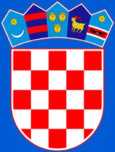 PRIJEDLOG IZVJEŠĆA O PROVEDBI
GODIŠNJEG PLANA UPRAVLJANJA DRŽAVNOM
IMOVINOM ZA 2020. GODINUZagreb, rujan 2021.PRIJEDLOG IZVJEŠĆA O PROVEDBI GODIŠNJEG PLANA UPRAVLJANJA
DRŽAVNOM IMOVINOM ZA 2020. GODINUUvodZakon o ustrojstvu i djelokrugu tijela državne uprave (Narodne novine, br. 85/20.) stupio je na snagu 23. srpnja 2020. godine te je u članku 35. propisano da Ministarstvo državne imovine prestaje s radom, a poslove iz njegova djelokruga preuzima Ministarstvo prostornoga uređenja, graditeljstva i državne imovine. Istim Zakonom u članku 18. navedena su dva upravna područja iz nadležnosti Ministarstva prostornoga uređenja, graditeljstva i državne imovine i to: upravni i drugi poslovi koji se odnose na prostorno uređenje, graditeljstvo i stanovanje te sudjelovanje u pripremi i provođenju programa iz fondova EU i drugih oblika međunarodne pomoći iz ovog područja i upravni i drugi poslovi koji se odnose na upravljanje državnom imovinom koja mu je posebnim zakonom dana na upravljanje. Istim člankom propisano je da Ministarstvo prostornoga uređenja, graditeljstva i državne imovine pored ostalih poslova, izrađuje nacrt prijedloga Strategije upravljanja državnom imovinom, prijedlog Godišnjeg plana upravljanja državnom imovinom i prijedlog Izvješća o provedbi Godišnjeg plana upravljanja državnom imovinom, odnosno izrađuje akte strateškog planiranja iz upravnog područja upravljanja državnom imovinom.Slijedom navedenoga, tri su ključna i međusobno povezana dokumenta upravljanja državnom imovinom iz nadležnosti Ministarstva prostornoga uređenja, graditeljstva i državne imovine (dalje u tekstu i kao: Ministarstvo ili MPUGDI) normirana Zakonom o upravljanju državnom imovinom (Narodne novine, br. 52/18.): Strategija upravljanja državnom imovinom, Godišnji plan upravljanja državnom imovinom i Izvješće o provedbi Godišnjeg plana upravljanja državnom imovinom.U smislu Zakona o upravljanju državnom imovinom, imovina u vlasništvu Republike Hrvatske u Strategiji upravljanja državnom imovinom za razdoblje 2019.-2025. (Narodne novine, br. 96/19., dalje u tekstu i kao: Strategija) definira se kao državna imovina kojom upravljaju Ministarstvo i Centar za restrukturiranje i prodaju (u daljnjem tekstu i kao: CERP), a u skladu sa odredbama istog Zakona, ministar nadležan za poslove državne imovine može odlukom povjeriti nekretnine u vlasništvu Republike Hrvatske iz članka 3. stavka 1. podstavka 3. Zakona, na upravljanje trgovačkom društvu Državne nekretnine d.o.o. (dalje u tekstu i kao: DN d.o.o.).S tim u skladu godišnji planovi upravljanja državnom imovinom i izvješća o provedbi godišnjih planova trebaju biti usklađeni sa Strategijom kojom se određuju dugoročni ciljevi i smjernice upravljanja državnom imovinom uvažavajući gospodarske i razvojne prioritete Republike Hrvatske. Obzirom da godišnji planovi operacionaliziraju elemente strateškog planiranja definirane u Strategiji isti sadrže razrađene planirane mjere, projekte i aktivnosti u upravljanju pojedinim oblicima državne imovine u vlasništvu Republike Hrvatske. Slijedom navedenog, izvješća o provedbi godišnjih planova sadrže podatke o realizaciji planiranih mjera, aktivnosti i projekata.Sukladno članku 20. Zakona o upravljanju državnom imovinom, Ministarstvo izrađuje Prijedlog izvješća o provedbi Godišnjeg plana upravljanja državnom imovinom, a u postupak izrade Prijedloga izvješća o provedbi Godišnjeg plana upravljanja državnom imovinom Ministarstvo može uključiti druga ministarstva, kao i druga tijela i pravne osobe s javnim ovlastima. Sukladno istom članku Zakona, Vlada Republike Hrvatske jednom godišnje podnosi Hrvatskome saboru Izvješće o provedbi Godišnjeg plana upravljanja državnom imovinom do 30. rujna tekuće godine za prethodnu godinu.Prijedlog izvješća o provedbi Godišnjeg plana upravljanja državnom imovinom za 2020. godinu (dalje u tekstu i kao: prijedlog Izvješća) predstavlja dokument u kojem se putem mjera, projekata i aktivnosti opisuje realizacija elemenata strateškog planiranja postavljenih u Strategiji upravljanja državnom imovinom za razdoblje 2019.-2025. i u Godišnjem planu upravljanja državnom imovinom za 2020. godinu (Narodne novine, br. 18/20., dalje u tekstu i kao: GPUDI 2020). Također, u ovom prijedlogu Izvješća opisuje se provedba realizacije svih predloženih aktivnosti iz GPUDI 2020 kroz realizaciju definiranih pokazatelja rezultata, postavljenih mjernih jedinica za pokazatelje rezultata, kao i kroz poredbu polaznih i ciljanih vrijednosti mjernih jedinica, a sve u skladu sa definiranim posebnim ciljevima i pojavnim oblicima imovine na upravljanju Ministarstva. Isto tako, slijedom okolnosti potresa i pandemije COVID 19, opisane su i aktivnosti i projekti koji, iako nisu bili predviđeni Godišnjim planom za upravljanje državnom imovinom u 2020. godini, su pridonijeli realizaciji mjera.U odnosu na donesen Godišnji plan upravljanja državnom imovinom za 2020. godinu i Strategiju upravljanja državnom imovinom za razdoblje 2019.-2025., a slijedom stupanja na snagu Zakona o ustrojstvu i djelokrugu tijela državne uprave, u Prijedlogu izvješća o provedbi Godišnjeg plana upravljanja državnom imovinom došlo je do korekcije naziva posebnih ciljeva, i to na način da :posebni cilj „Vođenje, standardizirani razvoj i unaprjeđenje sveobuhvatne interne evidencije pojavnih oblika državne imovine kojom upravlja Ministarstvo državne imovine“, mijenja naziv u „Vođenje, standardizirani razvoj i unaprjeđenje sveobuhvatne interne evidencije pojavnih oblika državne imovine kojom upravlja Ministarstvo prostornoga uređenja, graditeljstva i državne imovine“posebni cilj „Priprema, izrada i izvješćivanje o provedbi akata strateškog planiranja“, mijenja naziv u „Priprema, izrada i izvješćivanje o provedbi akata strateškog planiranja u upravnom području upravljanja državnom imovinom“posebni cilj „Jačanje ljudskih potencijala, informacijsko-komunikacijske tehnologije i financijskih potencijala u Ministarstvu državne imovine” mijenja naziv u „Jačanje ljudskih potencijala, informacijsko-komunikacijske tehnologije i financijskih potencijala u upravljanju državnom imovinom”Institucionalni okvir za realizaciju mjera i aktivnosti Godišnjeg plana upravljanja državnom imovinom za 2020. godinuHrvatski sabor donio je na sjednici 22. srpnja 2020. godine Zakon o ustrojstvu i djelokrugu tijela državne uprave („Narodne novine“ br. 85/20) kojim se ustrojavaju tijela državne uprave te se utvrđuje njihov djelokrug. Danom stupanja na snagu ovoga Zakona Ministarstvo graditeljstva i prostornoga uređenja te Ministarstvo državne imovine nastavili su s radom kao Ministarstvo prostornoga uređenja, graditeljstva i državne imovine.U skladu sa člankom 18. Zakona o ustrojstvu i djelokrugu tijela državne uprave („Narodne novine“ br. 85/20), Ministarstvo prostornoga uređenja, graditeljstva i državne imovine obavlja upravne i druge poslove koji se odnose na prostorno uređenje, graditeljstvo i stanovanje te upravne i druge poslove koji se odnose na upravljanje državnom imovinom koja mu je posebnim zakonom dana na upravljanje.Pod nadležnošću ministarstva u upravnom području upravljanja državnom imovinom nalaze se:- Centar za restrukturiranje i prodaju (CERP) je pravna osoba s javnim ovlastima, upisana u sudski registar Trgovačkog suda u Zagrebu koja obavlja stručne poslove u okviru djelokruga i nadležnosti propisanih Zakonom o upravljanju državnom imovinom („Narodne novine“, br. 52/18.) i drugim propisima. Djelatnost Centra za restrukturiranje i prodaju je upravljanje dionicama i poslovnim udjelima u trgovačkim društvima čiji je imatelj Republika Hrvatska, a koja nisu utvrđena kao društva od strateškog i posebnog interesa za Republiku Hrvatsku, te dionicama i poslovnim udjelima u trgovačkim društvima čiji su imatelji Hrvatski zavod za mirovinsko osiguranje i Državna agencija za osiguranje štednih uloga i sanaciju banaka za dionice i poslovne udjele u trgovačkim društvima koje je stekla u postupku sanacije i privatizacije banaka, osim onih trgovačkih društava čije je upravljanje i raspolaganje uređeno posebnim zakonom kao i restrukturiranje trgovačkih društava i drugih pravnih osoba koje nisu od strateškog i posebnog interesa za Republiku Hrvatsku.- trgovačko društvo Državne nekretnine d.o.o. u 100% je vlasništvu RH i pravna je osoba od posebnog interesa za Republiku Hrvatsku, usmjerena na postizanje strateških razvojnih ciljeva i zaštitu nacionalnih interesa te na što efikasnije upravljanje državnom imovinom. Državne nekretnine d.o.o. upravljaju stanovima i poslovnim prostorima od komercijalne vrijednosti, rezidencijalnim objektima i ostalim nekretninama u vlasništvu Republike Hrvatske koje su Društvu prenesene na upravljanje od strane Ministarstva prostornoga uređenja, graditeljstva i državne imovine i njegovih pravnih prednika. Društvo je ovlašteno sklapati sve poslove vezane uz djelokrug poslovanja.Strateško usmjerenje upravljanja državnom imovinomStrateško usmjerenje uključuje razvojni smjer kao i strateške ciljeve.Razvojni smjer je, prema članku 2. Zakona o sustavu strateškog planiranja i upravljanja razvojem Republike Hrvatske (Narodne novine, br. 123/17.) hijerarhijski najviši element strateškog okvira koji predstavlja osnovni okvir razvoja i kojim se ostvaruje vizija razvoja definirana u Nacionalnoj razvojnoj strategiji.U skladu sa Zakonom o ustrojstvu i djelokrugu tijela državne uprave Ministarstvo pored ostalih poslova, izrađuje akte strateškog planiranja iz upravnog područja upravljanja državnom imovinom, te se stoga u nastavku navode misija i vizija za upravno područje upravljanja državnom imovinom kako su određene Strategijom upravljanja državne imovine za razdoblje 2019.-2025.Misija zrcali temeljnu svrhu koja treba biti jedinstvena te stvara kontekst u kojem se oblikuje vizija, definiraju strateški i posebni ciljevi te razvijaju mjere, projekti i aktivnosti.Misija u području upravljanja državnom imovinom je stvoriti uvjete i izgraditi kapacitete koji će osigurati izradu kvalitetnih provedbenih propisa i ključnih dokumenata upravljanja i raspolaganja državnom imovinom te provedbu istih, a vezano uz organizirano, racionalno, razvidno i javno upravljanje i nadzor nad državnom imovinom i s njome povezanim obvezama u ime i za račun građana Republike Hrvatske, vođenje sveobuhvatne interne evidencije pojavnih oblika državne imovine kojom upravlja Ministarstvo, u službi gospodarskog rasta i zaštite nacionalnih interesa, poduzimanje potrebitih mjera za što učinkovitiju uporabu svih pojavnih oblika državne imovine, pronalaženje i implementacija sustavnih rješenja upravljanja državnom imovinom i optimalnih promjena koje mogu pridonijeti povećanju učinkovitosti ove javne usluge, uz visok stupanj profesionalnosti.Vizija, kao dio razvojnog smjera, ukazuje na tranziciju iz sadašnjeg stanja u buduće stanje uz misiju i vrijednosti, a kroz dinamiku strategije.Vizija u području upravljanja državnom imovinom je sustavno, razvidno, optimalno i dugoročno održivo upravljanje imovinom u vlasništvu Republike Hrvatske, temeljeno na načelima odgovornosti, javnosti, ekonomičnosti i predvidljivosti, koje je u službi postizanja gospodarskih, infrastrukturnih i drugih strateških razvojnih ciljeva i zaštite nacionalnih interesa, sa svrhom očuvanja imovine i njene važnosti za život i rad postojećih i budućih naraštaja.Strateški cilj je, prema članku 2. Zakonu o sustavu strateškog planiranja i upravljanja razvojem Republike Hrvatske dugoročni, odnosno srednjoročni cilj kojim se izravno podupire ostvarenje razvojnog smjera. Strateški cilj predstavlja prijelaz vizije u zadane okvire djelovanja odnosno strateški cilj treba operacionalizirati strateško usmjerenje, uz racionalnu uporabu raspoloživih resursa. Uvažavajući općeprihvaćen i u međunarodnoj praksi primijenjen koncept da svaka demokratski izabrana vlast treba biti u potpunosti odgovorna građanima jer u njihovo ime i za njihov račun organizirano, racionalno i javno upravlja vrijednom državnom imovinom i s njome povezanim obvezama, s ciljem određivanja najproduktivnijih načina uporabe državne imovine, pretpostavka je očuvanja imovine u vlasništvu Republike Hrvatske, stvaranja dodatnih vrijednosti i ostvarivanja veće ekonomske koristi za potrebe sadašnjih i budućih naraštaja, u Strategiji upravljanja državnom imovinom za razdoblje 2019.-2025. postavljen je strateški cilj upravljanja državnom imovinom koji glasi: održivo, ekonomično i transparentno upravljanje i raspolaganje imovinom u vlasništvu Republike Hrvatske.Strateški cilj i posebni ciljevi upravljanja državnom imovinomStrateški cilj upravljanja državnom imovinom se ostvaruje putem sedam posebnih ciljeva upravljanja državnom imovinom. Poseban cilj je, prema članku 2. Zakona o sustavu strateškog planiranja i upravljanja razvojem Republike Hrvatske srednjoročni cilj definiran u nacionalnim planovima i planovima razvoja jedinica lokalne i područne (regionalne) samouprave kojim se ostvaruje strateški cilj iz strategije i poveznica s programom u državnom proračunu ili proračunu jedinice lokalne i područne (regionalne) samouprave. Posebni ciljevi upravljanja državnom imovinom kao i programiranje pripadajućih mjera, projekata i aktivnosti predstavljaju operacionalizaciju strategije upravljanja državnom imovinom.Posebni ciljevi impliciraju programiranje pripadajućih mjera, projekata i aktivnosti koje predstavljaju operacionalizaciju posebnog cilja kao i indirektnu operacionalizaciju strateškog cilja. Također, identificiraju se i pokazatelji ishoda za posebne ciljeve kako bi se pratila, izvješćivala i vrjednovala uspješnost u postizanju posebnih ciljeva upravljanja državnom imovinom te se identificiraju pokazatelji rezultata za mjere, projekte i aktivnosti.Slika 4.1. Strateški cilj i posebni ciljevi upravljanja državnom imovinom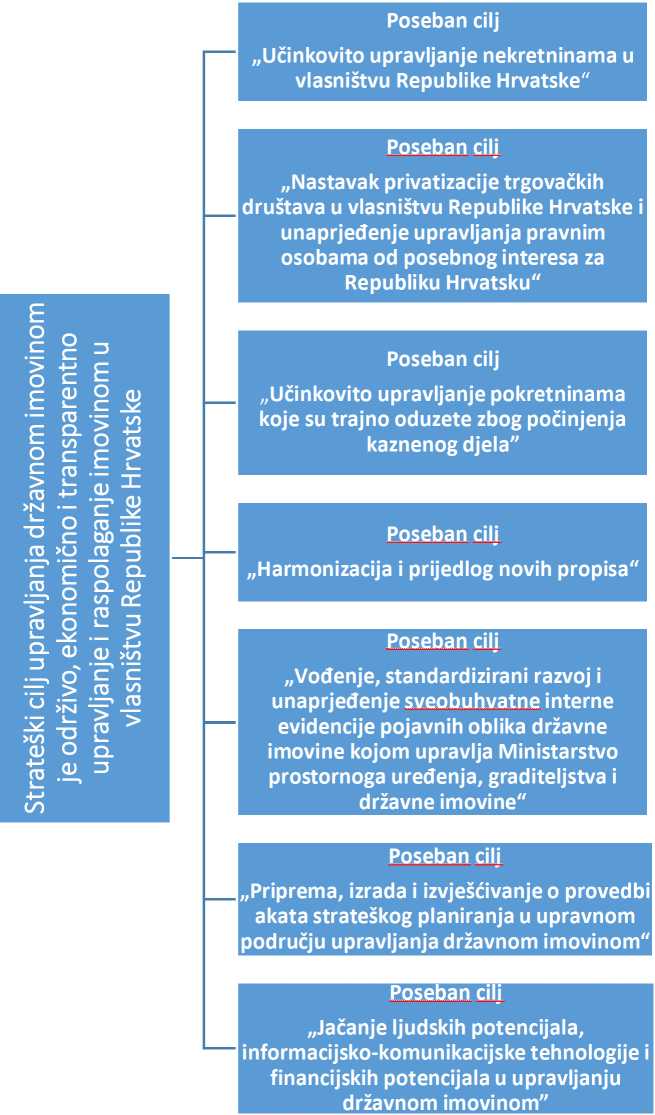 Sistematizirani prikaz i opis posebnih ciljeva i mjeraU nastavku se u tablici 5.1. daje pregled posebnih ciljeva i mjera koje posebni ciljevi obuhvaćaju u Godišnjem planu upravljanja državnom imovinom za 2020. godinu. Posebni ciljevi navedeni u nastavku i s njima povezane mjere definirani su u Strategiji upravljanja državnom imovinom za razdoblje 2019.-2025., a nazivi pojedinih posebnih ciljeva korigirani su u skladu s odredbama Zakona o ustrojstvu i djelokrugu tijela državne uprave kako je uvodno pojašnjeno. Također se daje i kraći sadržajni opis mjera, dok se u tabličnim prikazima ostvarenja mjera i aktivnosti GPUDI 2020 detaljno opisuje provedba realizacije svih predloženih aktivnosti iz GPUDI 2020 i to kroz realizaciju definiranih pokazatelja rezultata, postavljenih mjernih jedinica za pokazatelje rezultata, kao i kroz poredbu polaznih i ciljanih vrijednosti mjernih jedinica, a sve prema definiranim posebnim ciljevima i pojavnim oblicima imovine na upravljanju Ministarstva.Tablica 5.1: Sistematizirani prikaz i opis posebnih ciljeva i mjera iz Godišnjeg plana upravljanja državnom imovinom za 2020. godinuAktivnosti na obnovi od posljedica potresa i ublažavanje posljedica pandemije COVID-19Serije razornih potresa koji su Hrvatsku pogodili u ožujku i prosincu 2020. godine prouzročili su značajnu štetu, procijenjenu na preko 17 milijardi eura. Razmjeri šteta koje su posljedica oba potresa (više od 17 milijardi eura procijenjene štete) zahtijevaju tijesnu suradnju svih dionika i angažiranje svih dostupnih sredstva. Vrlo složeni i zahtjevni procesi podrazumijevaju detaljno planiranje obnove, njenu provedbu, ali i pronalazak dostatnih izvora sredstava. Sve to zahtijeva blisku međusektorsku suradnju na nacionalnoj razini, ali isto tako i s tijelima Europske komisije. Ministarstvo prostornoga uređenja, graditeljstva i državne imovine preuzelo je vodeću ulogu u organizaciji i provedbi obnove.Program Vlade Republike Hrvatske 2020.-2024. (dalje u tekstu i kao: Program Vlade) kao jedan od prioriteta ima postavljen cilj 4.3. naziva Obnova Zagreba i okolice nakon potresa, a nastavno na posljedice razornog potresa koji je 22. ožujka 2020. godine pogodio tri županije u Republici Hrvatskoj (Grad Zagreb, Krapinsko-zagorsku i Zagrebačku županiju). Stoga se sama obnova nameće kao sadržajno prioritetna reforma i predstavlja ključne investicije za sektor graditeljstva i s njim povezane djelatnosti te između ostalog pridonosi poboljšanju učinkovitosti korištenja resursa u zgradama javne infrastrukture, te poboljšanju energetske bilance fonda zgradarstva.Osim obnove Zagreba i okolice, izazov i razvojne potrebe predstavlja i gospodarski oporavak RH od zdravstvenih i društveno-ekonomskih posljedica pandemije COVID-19 te je već u 2020. godini bilo nužno spomenute izazove povezati sa već započetim, ali i novim reformama koje trebaju dodatno poduprijeti prilagodbe na novonastale okolnosti i jačanje konkurentnosti RH na europskoj i globalnoj razini, a što pretpostavlja reforme povezane sa poboljšanjem poslovnog okruženja, učinkovitosti javne uprave te šireg dobrog upravljanja u javnom sektoru, u svrhu i na način da se osigura brz oporavak hrvatskog gospodarstva i investicije u prioritetna područja. Program Vlade s ciljem 4.1. naziva Učinkovita, transparentna i otporna država, u okviru prioriteta Osnažena državnost naglasak stavlja na mjeru naziva Aktivacija i bolje upravljanje državnom imovinom, usmjereno na postizanje fiskalne održivosti i pravednog gospodarskog razvoja koje pridonosi smanjenju javnog duga, povećanju prihoda od upravljanja imovinom u državnom proračunu te gospodarskom ali i socijalnom razvitku.U skladu sa prethodno u tekstu spomenutim ciljem iz Programa Vlade - Obnova Zagreba i okolice nakon potresa, Vlada RH je dana 14. svibnja 2020. godine donijela Odluku o financiranju najamnine za stambeno zbrinjavanje osoba čije su nekretnine stradale u potresu 22. ožujka 2020. na području Grada Zagreba, Zagrebačke županije i Krapinsko-zagorske županije. Temeljem navedene Odluke, Ministarstvo je 19. svibnja 2020. godine objavilo Javni poziv za financiranje najamnine za stambeno zbrinjavanje osoba čije su nekretnine stradale u potresu na području Grada Zagreba, Zagrebačke županije i Krapinsko-zagorske županije te su po istome donesena 273 pozitivna rješenja kojima se temeljem rješenja o utvrđivanju prava na financiranje najamnine i sklopljenih ugovora o najmu određuje mjesečna isplata najamnine za zamjenski stan (navedenim rješenjima obuhvaćeno je 747 osoba), a 95% zahtjeva za financiranje najamnine odnosilo se na građane koji su u vrijeme potresa imali prebivalište na području Grada Zagreba. Ministarstvo prostornoga uređenja, graditeljstva i državne imovine je za financiranje najamnina u periodu do 31. prosinca 2020. godine za sufinanciranje najma građanima i kućanstvima isplatio iznos od 4.928.391,09 kn.U travnju 2020. godine, tadašnje Ministarstvo državne imovine je donijelo i dvije mjere za zakupnike koji su imali problema u poslovanju uslijed potresa, kao i zakupnike koji su imali problema uslijed epidemije bolesti COVID -19, i to ukoliko je uslijed potresa došlo do oštećenja poslovnog prostora kojeg koriste te isti više ne žele koristiti ili ukoliko se zbog potresa poslovni prostor ne može trenutno koristiti, ali se nakon sanacije štete zakupnici žele i dalje nastaviti koristiti istim. Također, u predmetnom razdoblju obavljeni su i brojni očevidi nekretnina koje su bile zahvaćene potresom i velik dio ljudskih kapaciteta Ministarstva bio je angažiran na poslovima vezanim uz sanaciju oštećenih zgrada.Nadalje, na 239. sjednici Vlade, u srpnju 2020. godine donesena je Odluka o otpisu potraživanja po računima za stanove i poslovne prostore u vlasništvu Republike Hrvatske zbog epidemije bolesti COVID-19 uzrokovane virusom SARS-CoV-2 i potresa koji je pogodio područje Grada Zagreba, Zagrebačke županije i Krapinsko-zagorske županije. Temeljem iste Ministarstvo je otpisalo potraživanja po računima za zakup i korištenje poslovnih prostora te najam i korištenje stanova kojima upravlja izdanim za mjesec travanj, svibanj i lipanj 2020. godine za poslovne prostore i stanove koji su označeni crvenom naljepnicom te je za navedene poslove prostore i stanove prestalo izdavati račune do ponovne mogućnosti korištenja. Nadalje, u prosincu 2020. godine korisnicima i zakupnicima prostora kojima upravljanja Ministarstvo i kojima je obustavljen rad i obavljanje djelatnosti Odlukom stožera civilne zaštite (Narodne novine 128/2020 i 131/2020) i koji su imali veći pada prihoda, te nisu imali dospjela dugovanja prema Ministarstvu omogućeno je oslobođenje od obveze plaćanja računa za prosinac 2020. godine, siječanj 2021. godine i veljaču 2021. godine.Također, uslijed epidemije bolesti COVID-19 Vlada Republike Hrvatske je na sjednici održanoj 02. travnja 2020. godine, donijela Zaključak Vlade Republike Hrvatske, KLASA: 022-03/20-07/89, URBROJ: 50301-25/14-20-2 od 02. travnja 2020. („Narodne novine“, br. 41/20) o ograničavanju rashoda proračunskih i izvanproračunskih korisnika državnog proračuna zbog promjene gospodarskih okolnosti uslijed epidemije koronavirusa, a u svrhu prilagodbe planiranih aktivnosti u Državnom proračunu Republike Hrvatske za 2020. godinu, financijskih planova izvanproračunskih korisnika državnog proračuna i proračuna jedinica lokalne i područne (regionalne) samouprave za 2020. godinu. Točkom 5. navedenog Zaključka Vlada Republike Hrvatske zadužila je tadašnje Ministarstvo državne imovine za izradu smjernica za racionalizaciju poslovanja trgovačkih društava u većinskom državnom vlasništvu kako bi svoje poslovanje prilagodili novonastalim okolnostima.U travnju 2020. godine Ministarstvo državne imovine donijelo je i Odluku o objavi Smjernica za racionalizaciju poslovanja pravnih osoba u državnom vlasništvu uslijed epidemije bolesti COVID-19 KLASA: 400-01/20-01/75, URBROJ: 536-04-01-02/02-20-01 i izradilo Smjernice za racionalizaciju poslovanja pravnih osoba u državnom vlasništvu uslijed epidemije bolesti COVID-19 kojima se postiže: umanjen negativan utjecaj i racionalizacija poslovanja državnih poduzeća, održavanje kontinuiteta poslovanja, očuvanje postojećih radnih mjesta i optimizacija poslovanja državnih poduzeća uz sagledavanje svih financijskih i operativnih procesa. Temeljem navedenih Smjernica Ministarstvo je zaprimilo 312 kriznih planova i izvještaja.Normativni okvir za realizaciju mjera i aktivnosti Godišnjeg plana upravljanja državnom imovinom za 2020. godinuPropisi koji uređuju djelokrug, ovlasti i poslove Ministarstva prostornoga uređenja, graditeljstva i državne imovine u upravnom području upravljanja državnom imovinom, CERP-a i trgovačkog društva DRŽAVNE NEKRETNINE d.o.o. i koji se najčešće koriste u radu spomenutih institucija te čine normativni okvir za realizaciju mjera i aktivnosti akata strateškog planiranja iz područja upravljanja državnom imovinom, su, kako slijedi:Zakon o upravljanju državnom imovinom („Narodne novine“, br. 52/18)Zakona o ustrojstvu i djelokrugu tijela državne uprave ("Narodne novine", br. 85/20)Zakon o zakupu i kupoprodaji poslovnoga prostora („Narodne novine“, br. 125/11, 64/15 i 112/18)Zakon o najmu stanova ("Narodne novine", br. 91/1996, 68/18, 48/1998 - odluka Ustavnog suda RH, 66/1998 - ispravak odluke Ustavnog suda, 105/2020 - Odluka USRH i 22/2006 - Zakon o prodaji stanova namijenjenih za nadstojnika stambene zgrade)Zakon o zaštiti i očuvanju kulturnih dobara („Narodne novine“, br. 69/99, 151/03, 157/03, 100/04 - Odluka Ustavnog suda RH, 87/09, 88/10, 61/11, 25/12, 136/12, 157/13, 152/14 , 98/15, 44/17, 90/18, 32/20, 62/20)Zakon o vlasništvu i drugim stvarnim pravima ( „Narodne novine“, br. 91/96, 68/98 - Odluka Ustavnog suda RH, 137/99 - Odluka Ustavnog suda RH, 73/00, 114/01, 79/06, 141/06, 146/08, 38/09, 153/09, 143/12, 152/14, 81/15 - proč. tekst i 94/17 - ispravak)Zakon o prostornom uređenju („Narodne novine“, br. 153/13, 65/17, 114/18, 39/19, 98/19)Zakon o gradnji („Narodne novine“, br. 153/13, 20/17, 39/19, 125/19)Zakon o energetskoj učinkovitosti („Narodne novine“, br. 127/14, 116/18, 25/20, 41/21)Zakon o zaštiti okoliša („Narodne novine“, br. 80/13, 78/15, 12/18, 118/18)Zakon o energiji („Narodne novine“, br. 120/12, 14/14, 95/15, 102/15)Zakon o uređivanju imovinskopravnih odnosa u svrhu izgradnje infrastrukturnih građevina („Narodne novine“, br. 80/11)Zakon o neprocijenjenom građevinskom zemljištu („Narodne novine“, br. 50/2020)Zakon o unapređenju poduzetničke infrastrukture („Narodne novine“, br. 93/13, 114/13, 41/14 i 57/18)Zakon o naknadi za imovinu oduzetu za vrijeme jugoslavenske komunističke vladavine („Narodne novine“, br. 92/96,39/99, 42/99, 92/99, 43/00, 131/00, 27/01, 34/01, 65/01, 118/01, 80/02, 81/02, 98/19)Zakon o procjeni učinaka propisa („Narodne novine“, broj 44/17)Zakon o pravu na pristup informacijama („Narodne novine“, br. 25/13, 85/15)Zakon o Središnjem registru državne imovine („Narodne novine“, br. 112/18)Zakon o proračunu („Narodne novine“, br. 87/08, 136/12 i 15/15)Zakon o sustavu strateškog planiranja i upravljanja razvojem Republike Hrvatske („Narodne novine“, br. 123/17)Zakon o sustavu unutarnjih kontrola u javnom sektoru („Narodne novine“, br. 78/15, 102/19)Uredba o unutarnjem ustrojstvu Ministarstva prostornoga uređenja, graditeljstva i državne imovine ("Narodne novine", br. 97/20)Uredba o postupcima koji prethode sklapanju pravnih poslova raspolaganja nekretninama u vlasništvu Republike Hrvatske u svrhu dodjele na uporabu nekretnina za potrebe tijela državne uprave ili drugih tijela korisnika državnog proračuna te drugih osoba („Narodne novine“, br. 95/18)Uredba o određivanju štićenih osoba, objekata i prostora te provođenju njihove zaštite i osiguranja („Narodne novine“, br. 46/13, 151/14, 10/16, 99/16, 131/20)Uredba o postupcima koji prethode sklapanju pravnih poslova raspolaganja nekretninama u vlasništvu Republike Hrvatske u svrhu prodaje, razvrgnuća suvlasničke zajednice, zamjene, davanja u zakup ili najam te o postupcima u vezi sa stjecanjem nekretnina i drugih stvarnih prava u korist Republike Hrvatske („Narodne novine“, br. 95/18)Uredba o postupcima koji prethode sklapanju pravnih poslova raspolaganja nekretninama u vlasništvu RH u svrhu osnivanja prava građenja i prava služnosti („Narodne novine“, br. 95/18)Uredba o osnivanju prava građenja i prava služnosti na šumi i šumskom zemljištu u vlasništvu Republike Hrvatske („Narodne novine“, br. 87/19)Uredba o darovanju nekretnina u vlasništvu RH („Narodne novine“, br. 95/18)Uredba o načinima raspolaganja dionicama i udjelima („Narodne novine“, br. 95/18)Uredba o uvjetima za izbor i imenovanje članova nadzornih odbora i uprava pravnih osoba od posebnog interesa za Republiku Hrvatsku i načinu njihovih izbora („Narodne novine“, br. 12/19)Uredba o Središnjem registru državne imovine („Narodne novine“, br. 3/2020)Uredba o smjernicama za izradu akata strateškog planiranja od nacionalnog značaja i od značaja za jedinice lokalne i područne (regionalne) samouprave („Narodne novine“, br. 89/18)Tablični prikazi ostvarenja mjera i aktivnosti Godišnjeg plana upravljanja državnom imovinom za 2020. godinu* Vrijednosti mjernih jedinica preuzete su iz Godišnjeg plana upravljanja državnom imovinom za 2020. godinu pri čemu polaznu vrijednost pokazatelja rezultata predstavlja ciljana vrijednost za 2019. godinu iz Prijedloga godišnjeg plana upravljanja državnom imovinom za 2019. godinu, vrijednosti u zagradama odnose se na ostvarene vrijednosti za period 01.01.-31.08.2019. i ciljana vrijednost predstavlja planiranu vrijednost na dan 31.12.2020.** Za više informacija o uspostavi internih evidencija imovine na upravljanju Ministarstva, molimo pogledati na stranicama 47-51 ovog Izvještaja.*** Osnivanje prava služnosti na zemljištu izvan granica građevinskog područja (poljoprivredno i šumsko) u nadležnosti je dakle Ministarstva poljoprivrede sukladno odredbi članka 5. stavka 2. ZUDI-a te naravno sukladno odredbama Zakona o poljoprivrednom zemljištu (NN 20/18, 115/18, 98/19), Pravilnika o načinu i uvjetima osnivanja prava građenja i prava služnosti na poljoprivrednom zemljištu u vlasništvu Republike Hrvatske (84/19) te Zakona o šumama (NN 68/18, 115/18, 98/19, 32/20, 145/20) i Uredbe o osnivanju prava građenja na šumi i šumskom zemljištu u vlasništvu Republike Hrvatske (NN 87/19) **** Mjerna jedinica predstavlja zbroj ugovora sa i bez naknade.***** Polaznu vrijednost predstavlja vrijednost ostvarena za razdoblje 01.01.-31.08.2019.* Vrijednosti mjernih jedinica preuzete su iz Godišnjeg plana upravljanja državnom imovinom za 2020. godinu pri čemu polaznu vrijednost pokazatelja rezultata predstavlja ciljana vrijednost za 2019. godinu iz Prijedloga godišnjeg plana upravljanja državnom imovinom za 2019. godinu, vrijednosti u zagradama odnose se na ostvarene vrijednosti za period 01.01.-31.08.2019. i ciljana vrijednost predstavlja planiranu vrijednost na dan 31.12.2020.** Vrijednost uključuje 2 kupoprodajna ugovora za hotele u iznosu od 57.596.000 HRK*** Članak 47. Zakona o upravljanju državnom imovinom (NN 52/18) propisuje da se nekretnine u vlasništvu Republike Hrvatske mogu zamijeniti s nekretninama u vlasništvu jedinica lokalne i područne (regionalne) samouprave, a samo iznimno s trećim osobama, u slučaju opravdanoga gospodarskog interesa za Republiku Hrvatsku i u skladu s načelima propisanim člankom 13. istog zakona. Zbog navedenog potrebno je tražiti očitovanja svih resornih tijela kao i izraditi dodatne analize i izvještaje (idejne projekte, prihodovnu stranu, utjecaj na JLPRS itd.).**** Za više informacija o uspostavi internih evidencija imovine na upravljanju Ministarstva molimo pogledati na stranicama 47-51 ovog Izvještaja.* Vrijednosti mjernih jedinica preuzete su iz Godišnjeg plana upravljanja državnom imovinom za 2020. godinu pri čemu polaznu vrijednost pokazatelja rezultata predstavlja ciljana vrijednost za 2019. godinu iz Prijedloga godišnjeg plana upravljanja državnom imovinom za 2019. godinu, vrijednosti u zagradama odnose se na ostvarene vrijednosti za period 01.01.-31.08.2019. i ciljana vrijednost predstavlja planiranu vrijednost na dan 31.12.2020.* Vrijednosti mjernih jedinica preuzete su iz Godišnjeg plana upravljanja državnom imovinom za 2020. godinu pri čemu polaznu vrijednost pokazatelja rezultata predstavlja ciljana vrijednost za 2019. godinu iz Prijedloga godišnjeg plana upravljanja državnom imovinom za 2019. godinu, osim ako nije drugačije navedeno u sadržaju tablice i ciljana vrijednost predstavlja planiranu vrijednost na dan 31.12.2020.** U trenutku izrade Godišnjeg plana upravljanja državnom imovinom za 2020. godinu Ministarstvo je upravljalo s 12 kampova, a dodatnih 77 namjeravalo se steći temeljem Zakona o neprocijenjenom građevinskom zemljištu koji je u vrijeme izrade Godišnjeg plana upravljanja državnom imovinom za 2020. godinu bio u postupku donošenja.*** U zemljišnoj knjizi je naknadno upisana zabilježba spora na cijeloj nekretnini, uključujući i suvlasnički dio Republike Hrvatske zbog čega suvlasničkim dijelom nije moguće raspolagati.**** Na dan 31.08.2019. Ministarstvo državne imovine bilježilo je sklopljenih 10 ugovora o zakupu kampa, a za dva kampa je naplatilo korištenje u 2019. godini. U 2020. godini očekivalo se sklapanje jednog ugovora o zakupu, dok se jedan kamp, odnosno manjinski suvlasnički udio u kampu, namjeravao prodati neposrednom korisniku. Napominjemo da dodatnih 77 kampova koji će također bit predmet sklapanja ugovora o zakupu, namjeravalo se steći temeljem Zakona o neprocijenjenom građevinskom zemljištu koji je u trenutku izrade Godišnjeg plana upravljanja državnom imovinom za 2020. godinu bio u postupku donošenja i isti nisu uključeni u kumulativ iskazane ciljane vrijednost za ovaj pokazatelj.***** Riječ je o ugovorima o zakupu na 5 godina.****** Riječ je o naplaćenom iznosu za korištenje kampova u 2019. godini (stanje na dan 31.8.2019.). Naplata istog iznosa očekuje se i u 2020. godini, obzirom da je rije č o iznosu zakupnine temeljem ugovora sklopljenog na 5 godina.******* Vođenje i održavanje uspostavljene cjelovite i sistematizirane evidencije kampova u vlasništvu ili suvlasništvu RH podrazumijeva poduzimanje svih radnji u svrhu vođenja evidencije Ministarstva, čl. 55 ZUDI-a, Pravilnik o načinu vođenja evidencije državne imovine (NN 101/18)*Vrijednosti mjernih jedinica preuzete su iz Godišnjeg plana upravljanja državnom imovinom za 2020. godinu pri čemu polaznu vrijednost pokazatelja rezultata predstavlja ciljana vrijednost za 2019. godinu iz Prijedloga godišnjeg plana upravljanja državnom imovinom za 2019. godinu, vrijednosti u zagradama odnose se na ostvarene vrijednosti za period 01.01.-31.08.2019. i ciljana vrijednost predstavlja planiranu vrijednost na dan 31.12.2020.* Vrijednosti mjernih jedinica preuzete su iz Godišnjeg plana upravljanja državnom imovinom za 2020. godinu pri čemu polaznu vrijednost pokazatelja rezultata predstavlja ciljana vrijednost za 2019. godinu iz Prijedloga godišnjeg plana upravljanja državnom imovinom za 2019. godinu, vrijednosti u zagradama odnose se na ostvarene vrijednosti za period 01.01.-31.08.2019. i ciljana vrijednost predstavlja planiranu vrijednost na dan 31.12.2020.** Za više informacija o uspostavi internih evidencija imovine na upravljanju Ministarstva, molimo pogledati realizaciju mjera i aktivnosti na stranicama 47-51 ovog Izvještaja.* Vrijednosti mjernih jedinica preuzete su iz Godišnjeg plana upravljanja državnom imovinom za 2020. godinu pri čemu polaznu vrijednost pokazatelja rezultata predstavlja ciljana vrijednost za 2019. godinu iz Prijedloga godišnjeg plana upravljanja državnom imovinom za 2019. godinu, vrijednosti u zagradama odnose se na ostvarene vrijednosti za period 01.01.-31.08.2019. i ciljana vrijednost predstavlja planiranu vrijednost na dan 31.12.2020.** Vrijednost je izražena u kumulativu*** DKP je skraćenica za diplomatsko konzularna predstavništva* Vrijednosti mjernih jedinica preuzete su iz Godišnjeg plana upravljanja državnom imovinom za 2020. godinu pri čemu polaznu vrijednost pokazatelja rezultata predstavlja ciljana vrijednost za 2019. godinu iz Prijedloga godišnjeg plana upravljanja državnom imovinom za 2019. godinu i ciljana vrijednost predstavlja planiranu vrijednost na dan 31.12.2020.** Unaprjeđenje korporativnog upravljanja u poduzećima od posebnog interesa za Hrvatsku i poduzećima u većinskom vlasništvu središnje države prema službenim OECD preporukama za korporativno upravljanje državnim poduzećima za Hrvatsku ujedno je i reformska mjera Nacionalnog plana oporavka iotpornosti RH 2021.-2026.*** U 2020. godini predviđeni su prihodi od prodaje Brodarskog instituta i Croatia osiguranja ako se prethodno osigura potrebna izmjena zakonskih propisa vezano za prodaju dionica Croatia osiguranja**** S obzirom na COVID-19 i donesene Smjernice za racionalizaciju poslovanja trgovačkih društava u državnom vlasništvu uslijed epidemije bolesti COVID-19, izrađena su dodatno 2 izvještaja o kriznim planovima.* Vrijednosti mjernih jedinica preuzete su iz Godišnjeg plana upravljanja državnom imovinom za 2020. godinu pri čemu polaznu vrijednost pokazatelja rezultata predstavlja ciljana vrijednost za 2019. godine iz Prijedloga godišnjeg plana upravljanja državnom imovinom za 2019. godinu i ciljana vrijednost predstavlja planiranu vrijednost na dan 31.12.2020.** Prilikom prodaje imovine koja je predmet ovog posebnog cilja izdaju se računi temeljem kojih kupci obavljaju prijenos vlasništva.*** Člankom 52. Zakona o upravljanju državnom imovinom propisuje se da će se prije raspolaganja državnom imovinom u obliku pokretnina izvršiti procjena njihove tržišne vrijednosti, kao i procjena drugih naknada za naplatne pravne poslove neovisno o na činu i namjeri raspolaganja, osim ako se državna imovina u obliku pokretnina daje na uporabu. Slijedom navedenog ukupna vrijednost ugovora o davanju imovine na uporabu ne procjenjuje se tržišno već u okvirnom iznosu od cca 253.761,19 HRK, a vrijednost skijaških jakni i hlača u najmanjem iznosu od 60.000,00 HRK.* Vrijednosti mjernih jedinica preuzete su iz Godišnjeg plana upravljanja državnom imovinom za 2020. godinu pri čemu polaznu vrijednost pokazatelja rezultata predstavlja ciljana vrijednost za 2019.g. iz Prijedloga godišnjeg plana upravljanja državnom imovinom za 2019. godinu i ciljana vrijednost predstavlja planiranu vrijednost na dan 31.12.2020.** Zakonski akti koji ulaze u polaznu vrijednost su: Zakon o upravljanju državnom imovinom (NN 52/18), Zakon o središnjem registru državne imovine (NN 112/18), Uredba o uvjetima za izbor i imenovanje članova nadzornih odbora i uprava pravnih osoba od posebnog interesa za Republiku Hrvatsku i načinu njihovih izbora (NN 12/19), Uredba o darovanju nekretnina u vlasništvu Republike Hrvatske (NN 95/18), Uredba o postupcima koji prethode sklapanju pravnih poslova raspolaganja nekretninama u vlasništvu Republike Hrvatske u svrhu osnivanja prava građenja i prava služnosti (NN 95/18), Uredba o postupcima koji prethode sklapanju pravnih poslova raspolaganja nekretninama u vlasništvu Republike Hrvatske u svrhu dodjele na uporabu nekretnina za potrebe tijela državne uprave ili drugih tijela korisnika državnog proračuna te drugih osoba (NN 95/18), Uredba o postupcima koji prethode sklapanju pravnih poslova raspolaganja nekretninama u vlasništvu Republike Hrvatske u svrhu prodaje, razvrgnuća suvlasničke zajednice, zamjene, davanja u zakup ili najam te o postupcima u vezi sa stjecanjem nekretnina i drugih stvarnih prava u korist Republike Hrvatske (NN 95/18), Uredba o načinima raspolaganja dionicama i udjelima (NN 95/18), Uredba o uvjetima i načinima upravljanja privremeno oduzetom imovinom u kaznenom postupku (NN 103/18), Zakon o neprocijenjenom građevinskom zemljištu, Zakon o izmjenama i dopunama Zakona o upravljanju državnom imovinom, Uredba o uvjetima i kriterijima za dodjelu na korištenje službenih stanova državnim dužnosnicima, Uredba o ustrojstvu i načinu vođenja, sadržaju Središnjeg registra i načinu prikupljanja podataka za Središnji registar*** Odnosi se na izmjene i dopune Zakona o upravljanju državnom imovinom i Zakon o neprocijenjenom građevinskom zemljištu* Vrijednosti mjernih jedinica preuzete su iz Godišnjeg plana upravljanja državnom imovinom za 2020. godinu pri čemu polaznu vrijednost pokazatelja rezultata predstavlja ciljana vrijednost za 2019. godine iz Prijedloga godišnjeg plana upravljanja državnom imovinom za 2019. godinu i ciljana vrijednost predstavlja planiranu vrijednost na dan 31.12.2020.** Strategija upravljanja državnom imovinom za razdoblje 2019-2025. sadržajno će se u potpunosti uskladiti s odredbama posebnih propisa kojima se propisuje obvezni sadržaj akata strateškog planiranja te će se uputiti Hrvatskom saboru na donošenje u roku od 12 mjeseci od dana stupanja na snagu Zakona o ID Zakona kojim će se izmijeniti ročnost Strategije.*** U skladu s prijelaznim i završnim odredbama Zakona o sustavu strateškog planiranja i upravljanja razvojem Republike Hrvatske (NN 123/17.) - Članak 50., stavak (2) Akti strateškog planiranja iz članaka 18., 19., 23. i 25. Zakona, a koji imaju rok važenja nakon 31. prosinca 2020., uskladit će se s odredbama ovoga Zakona do 31. prosinca 2020. Isto će možebitno zahtijevati izmjene u pogledu ročnosti akta strateškog planiranja te strukturu sadržaja istog, kao i moguće izmjene članka 18., stavka 1., Zakona o upravljanju državnom imovinom (NN 52/18) odnosno uskladbu istog s odredbama Zakona o sustavu strateškog planiranja i upravljanja razvojem RH.**** Izrada Izvješća o upravljanju državnom imovinom za 2018. i 2019. godinu, te prihvaćanje istog Zaključkom Koordinacije za upravljanje državnom imovinom Vlade Republike Hrvatske, po "modelu" Izvješća o upravljanju državnom imovinom za 2016. i 2017. godinu, a koje je prihvaćeno Zaključkom Koordinacije za upravljanje državnom imovinom Vlade RH održanoj dana 29. listopada 2018. godine, aktom KLASE: 022-03/18-07/471, URBROJ: 50301-26/09-18-2.***** U skladu sa Zakonom o sustavu strateškog planiranja i upravljanja razvojem, akti strateškog planiranja od nacionalnog značaja su i provedbeni programi središnjih tijela državne uprave (članak 16), a čelnik središnjeg tijela državne uprave ih donosi najkasnije 120 dana od dana stupanja na dužnost Vlade (članak 21), te su tijela zadužena za izradu akata planiranja iz članka 21. Zakona dužna primjenjivati odredbe Zakona od 1. siječnja 2020., odnosno na kratkoročne akte strateškog planiranja koji se pripremaju za razdoblje važenja od 1. siječnja 2021. Dokument Provedbenog programa Ministarstva prostornoga uređenja, graditeljstva i državne imovine za razdoblje 2021.-2024. koji je donesen u prosincu 2020. godine nalazi se na slijedećem linku: https://mgipu.gov.hr/UserDocsImages/dokumenti/Strateski/Provedben.program.MPGI_18122020.pdf****** Dokument Nacionalne razvojne strategije Republike Hrvatske do 2030. godine ("Narodne novine" broj 13/21) nalazi se na slijedećem linku: https://narodne-novine.nn.hr/clanci/sluzbeni/2021_02_13_230.html, a više informacija dostupno je na stranicama Koordinacijskog tijela - Ministarstva regionalnoga razvoja i fondova Europske unije.******* Ostvarenu vrijednost predstavlja Godišnji plan upravljanja državnom imovinom za 2020. godinu kojeg je Vlada RH usvojila 13. veljače 2020. godine ("Narodne novine" broj 18/20) i Prijedlog Godišnjeg plana upravljanja državnom imovinom za 2021. godinu koji je na dan 31.12.2020. godine bio u proceduri savjetovanja s zainteresiranom javnosti.******** Dokumenti su dostupni na slijedećem linku: https://mpgi.gov.hr/strategije-planovi-i-izvjesca/8285; https://mpgi.gov.hr/UserDocsImages//dokumenti/imovina/Izvjesca//Godi%C5%A1nji%20izvje%C5%A1taj%20MDI%20o%20provedbi%20Strate%C5%A1kog%20plana%202019-2021..pdf;  https://mpgi.gov.hr/UserDocsImages//dokumenti/imovina/Izvjesca//Polugodi%C5%A1nji%20izvje%C5%A1taj%20Strate%C5%A1ki%20plan%20MDI%202020.-2022..pdfZaključna razmatranjaStrategijom upravljanja državnom imovinom za razdoblje 2019.-2025. utvrđen je strateški cilj koji glasi: održivo, ekonomično i transparentno upravljanje i raspolaganje imovinom u vlasništvu Republike Hrvatske.Prijedlogom izvješća o provedbi Godišnjeg plana upravljanja državnom imovinom za 2020. godinu se putem mjera, projekata i aktivnosti opisuje provedba elemenata strateškog planiranja postavljenih u sektorskoj Strategiji. Realizacija mjera i aktivnosti utvrđenih u Godišnjem planu upravljanja državnom imovinom za 2020. godinu detaljno je opisana u iscrpnim tabličnim prikazima, sve prema posebnim ciljevima iz sektorske Strategije i pojavnim oblicima imovine na upravljanju Ministarstva te u skladu sa zahtjevima sustava strateškog planiranja u RH.Unatoč nepovoljnim okolnostima potresa i pandemije COVID -19, u izvještajnom razdoblju provodila se mjera smanjenja portfelja nekretnina te aktivacija neiskorištene državne imovine u cilju dugoročnog i kontinuiranog učinkovitog upravljanja nekretninama u vlasništvu RH, generiranja prihoda u Državnom proračunu te daljnjeg poticanja investicija, važnih gospodarskih projekata i ciljeva, ali i projekata od općeg javnog ili socijalnog interesa. S tim u skladu, Ministarstvo je sklopilo ukupno 600 ugovora za upravljanje i raspolaganje nekretninama od kojih je 403 ugovora ukupne vrijednosti 144.006.102,52 kuna bilo vezano uz mjeru smanjenja državnog portfelja, 134 ugovora kojima je aktivirana neiskorištena državna imovina i 63 ugovora o darovanju nekretnina procijenjene tržišne vrijednosti 403.079.910,00 kuna. Također, aktivacija državne imovine podrazumijevala je i stavljanje u funkciju nekretnina prenesenih na upravljanje društvu Državne nekretnine d.o.o. Na dan 31.12. 2020. godine društvo DN d.o.o. upravljalo je sa 6723 nekretnina čija je ukupna vrijednost ugovora o najmu/zakupu u 2020. godini iznosila 96.658.612,00 kuna.Predmetno Izvješće sadrži i poglavlje o ključnim aktivnostima na obnovi od posljedica potresa i ublažavanju posljedica pandemije COVID-19, kojima je pristupilo Ministarstvo u okviru svojih nadležnosti u upravnom području upravljanja državnom imovinom. Slijedom razmjera potresa te razvojnih potreba za gospodarskim oporavkom RH od zdravstvenih i društveno- ekonomskih posljedica pandemije COVID-19, Ministarstvo je izdalo 273 pozitivna rješenja temeljem javnih poziva za financiranje najamnine za stambeno zbrinjavanje te je za sufinanciranje najma građanima i kućanstvima isplaćen iznos od 4.928.391,09 kn. Također, Ministarstvo je provodilo i otpise potraživanja po računima za zakup i korištenje poslovnih prostora te najam i korištenje stanova koji su označeni crvenom naljepnicom. Ministarstvo je izradilo i Smjernice za racionalizaciju poslovanja pravnih osoba u državnom vlasništvu uslijed epidemije bolesti COVID-19 na osnovu kojih je i zaprimilo 312 kriznih planova i izvještaja.Iako je situacija prouzrokovana pandemijom COVID-19 utjecala i na prihode od prodaje dionica/poslovnih udjela, u 2020. su godini, u dijelu objave natječaja za prodaju državnih poduzeća, u potpunosti su ispunjene obveze iz Akcijskog plana Republike Hrvatske za pridruživanje ERM II. Također, radilo se i na jačanju efikasnosti poslovanja i praćenja trgovačkih društava u državnom vlasništvu. Primjerice, pokrenut je projekt za unaprjeđenje korporativnog upravljanja u poduzećima u vlasništvu države revidiranjem i usklađivanjem zakonske regulative s OECD- ovim smjernicama za korporativno upravljanje, donesena je Odluka o kriterijima za utvrđivanje pravnih osoba od posebnog interesa za Republiku Hrvatsku i Zaključak za sustav ranog upozoravanja na rizike u poslovanju (EWS).Predanost smanjenju portfelja nekretnina te aktivaciji neiskorištene državne imovine, boljem upravljanju pravnim osobama od posebnog interesa za RH i nastavku privatizacije trgovačkih društava u vlasništvu RH te aktivnostima na obnovi od posljedica potresa i ublažavanju posljedica pandemije COVID-19 nastaviti će se i u narednim razdobljima.POSEBNI CILJEVIMJEREOPIS MJEREPoseban cilj 1Učinkovito upravljanje nekretninama u vlasništvu Republike Hrvatske1.Smanjenje portfelja nekretnina kojim upravlja Ministarstvo prostornoga uređenja, graditeljstva i državne imovine i CERP putem prodaje, razvrgnuća suvlasničkih zajednica i darovanjem u korist jedinica lokalne i područne (regionalne) samoupraveSmanjenje portfelja nekretnina kojim upravlja Ministarstvo prostornoga uređenja, graditeljstva i državne imovine i CERP putem prodaje, razvrgnuća suvlasničkih zajednica i darovanjem u korist jedinica lokalne i područne (regionalne) samouprave mjera je koja izravno pridonosi provedbi posebnog cilja naziva Učinkovito upravljanje nekretninama u vlasništvu Republike Hrvatske.Nekretnine u vlasništvu Republike Hrvatske prvorazredni su kapital kojim treba raspolagati u svrhu ostvarivanja socijalnog, kulturnog i obrazovnog napretka i očuvanja za buduće generacije i jedan su od važnih resursa gospodarskog razvoja. Subjekti kojima je povjereno pravo upravljanja moraju osigurati da se sve aktivnosti upravljanja i raspolaganja odvijaju sukladno važećim zakonima i da budu usmjerene tome da doprinose najboljim rezultatima, pri čemu je važno dati prednost ekonomskoj utemeljenosti predloženih pravnih poslova s nekretninama, a u korist smanjenja proračunskog manjka i javnog duga te povećanja kreditnog rejtinga po osnovi učinkovitog smanjenja državnog portfelja u vidu nekretnina te aktivacije neiskorištene državne imovine.Nastavno na postavljenu reformsku mjeru ekonomske politike u Nacionalnom programu reformi u okviru reformskog prioriteta Poboljšanje upravljanja i raspolaganja državnom imovinom ovom mjerom se nastavlja aktivacija neiskorištene državne imovine kroz smanjenje portfelja državne imovine kojim upravljaju MPUGDI i CERP te kroz pripremu i praćenje provedbe investicijskih projekata, čime se izravno pridonosi ostvarenju ciljeva reformske mjere i reformskog prioriteta jednog od glavnih ciljeva NPR-a naziva Održivi rast i razvoj, ostvarenju SDG-a: Cilj 8. Promicati kontinuiran, uključiv i održiv gospodarski rast, punu i produktivnu zaposlenost i dostojanstven rad za sve, kao i realizaciji mjere naziva Aktivacija i bolje upravljanje državnom imovinom u okviru Programa Vlade RH 2020.-2024.Poseban cilj 1Učinkovito upravljanje nekretninama u vlasništvu Republike Hrvatske2.Rast investicijskih projekata za aktivaciju neiskorištene državne imovine putem osnivanja prava građenja, prava služnosti, darovanja, zakupa i dodjele na uporabuRast investicijskih projekata za aktivaciju neiskorištene državne imovine putem osnivanja prava građenja, prava služnosti, darovanja, zakupa i dodjele na uporabu mjera je koja izravno pridonosi provedbi posebnog cilja naziva Učinkovito upravljanje nekretninama u vlasništvu Republike Hrvatske.Reformsko područje Poboljšanje raspolaganja i upravljanja državnom imovinom jedna je od mjera za poboljšanje učinkovitosti rashoda proračuna u Programu konvergencije Republike Hrvatske za razdoblje 2019. - 2022., u kojem se navode mjere usmjerene ka unapređenju poslovnog okruženja, poboljšanju učinkovitosti pravosudnog sustava te javne uprave i aktivacije državne imovine, što predstavlja temelj i dodatni impuls za planirani rast investicija. U tom pogledu, cilj ove mjere je provedba daljnje aktivacije i smanjenja portfelja nekretnina, kao i proaktivno stvaranje preduvjeta za realizaciju investicijskih projekata. Naime, neiskorištena i zapuštena državna imovina u obliku zemljišta, stanova, poslovnih prostora i neperspektivne vojne imovine postaje veliki potencijal koji omogućuje revitalizaciju gradova i općina kroz modernizaciju društvene infrastrukture, unaprjeđenje investicijske klime i poticanje konkurentnosti s ciljem gospodarskog rasta i povećanja zaposlenosti stvaranjem novih radnih mjesta.Provedbom ove mjere ujedno se doprinosi ostvarenju SDG-a: Cilj 8. Promicati kontinuiran, uključiv i održiv gospodarski rast, punu i produktivnu zaposlenost i dostojanstven rad za sve, te se izravno pridonosi ostvarenju ciljeva reformske mjere i reformskog prioriteta jednog od glavnih ciljeva NPR-a naziva Održivi rast i razvoj.Također, ovom mjerom izravno se slijede smjernice Programa Vlade RH za razdoblje 2020.-2024., a u kojem se izričito navodi da će se postupno rješavati imovinsko-pravni odnosi između države i turističkih društava koji sukladno Zakonu o neprocijenjenom građevinskom zemljištu upravljaju kampovima, čime će se povećati prihod od kampova u državnom proračunu, proračunu jedinica lokalne i područne samouprave te Fonda za turizam, a trgovačkim društvima koja upravljaju kampovima omogućit će ulaganja i investicije što će podići kvalitetu turističke ponude i povećati prihode od turizma.Poseban cilj 1Učinkovito upravljanje nekretninama u vlasništvu Republike Hrvatske - nastavak3.Stavljanje u funkciju nekretnina prenesenih na upravljanje DN d.o.o.Stavljanje u funkciju nekretnina prenesenih na upravljanje DN d.o.o. mjera je koja izravno pridonosi provedbi posebnog cilja naziva Učinkovito upravljanje nekretninama u vlasništvu Republike Hrvatske.Područje upravljanja i pojavni oblici imovine koje ova mjera obuhvaća odnosi se na upravljanje fondom stanova i poslovnih prostora od komercijalne djelatnosti te održavanje rezidencijalnih objekata i ostalih nekretnina u vlasništvu Republike Hrvatske kojima upravlja i raspolaže Ministarstvo prostornoga uređenja, graditeljstva i državne imovine (nekretnine u vlasništvu Republike Hrvatske u skladu sa čl. 3. stavkom 1. podstavkom 3. Zakona, a koje su odlukom povjerene na upravljanje trgovačkom društvu Državne nekretnine d. o. o., prema članku 4., stavku 2. Zakona.). Ključnom aktivnošću ističe se komercijalizacija stanova, poslovnih prostora i rezidencijalnih objekata.Ovom mjerom se izravno pridonosi ostvarenju ciljeva reformske mjere Aktivacija i bolje upravljanje državnom imovinom, reformskog prioriteta Poboljšanje upravljanja i raspolaganja državnom imovinom jednog od glavnih ciljeva NPR-a naziva Održivi rast i razvoj, ostvarenju SDG-a: Cilj 8. Promicati kontinuiran, uključiv i održiv gospodarski rast, punu i produktivnu zaposlenost i dostojanstven rad za sve, kao i realizaciji mjere naziva Aktivacija i bolje upravljanje državnom imovinom u okviru Programa Vlade RH 2020.-2024.Poseban cilj 2Nastavak privatizacije trgovačkih društava u vlasništvu RH i unaprjeđenje upravljanja pravnim osobama od posebnog interesa za RH4.Učinkovito smanjenje portfelja državne imovine kojom upravljaju Ministarstvo prostornoga uređenja, graditeljstva i državne imovine i CERPMjera učinkovito smanjenje portfelja državne imovine kojom upravljaju Ministarstvo prostornoga uređenja, graditeljstva i državne imovine i CERP direktno pridonosi realizaciji posebnog cilja naziva Nastavak privatizacije trgovačkih društava u vlasništvu RH i unaprjeđenje upravljanja pravnim osobama od posebnog interesa za RH, a čime se doprinosi smanjenju proračunskog manjka i javnog duga te doprinosi povećanju kreditnog rejtinga, smanjenju razine zaduženosti trgovačkih društava u državnom vlasništvu, a time i zaduženosti opće države te usmjeravanju i upošljavanju sredstava u prioritetne razvojne projekte Republike Hrvatske.Reformsko područje Poboljšanje raspolaganja i upravljanja državnom imovinom jedna je od mjera za poboljšanje učinkovitosti rashoda proračuna u Programu konvergencije Republike Hrvatske u kojem se navodi »radi poboljšanja raspolaganja i upravljanja državnom imovinom, politika Vlade Republike Hrvatske će biti usmjerena na ... dovršetak privatizacije i unaprjeđenje upravljanja trgovačkim društvima«. U Programu se navodi i da su dovršetak privatizacije i unaprjeđenje upravljanja trgovačkim društvima povezani s donošenjem novog propisa o upravljanju državnom imovinom kojim će se omogućiti učinkovito smanjenje državnog portfelja prodajom dionica i poslovnih udjela nestrateških trgovačkih društava.Ovom mjerom se izravno pridonosi ostvarenju ciljeva reformske mjere Aktivacija i bolje upravljanje državnom imovinom, reformskog prioriteta Poboljšanje upravljanja i raspolaganja državnom imovinom jednog od glavnih ciljeva NPR-a naziva Održivi rast i razvoj, ostvarenju SDG-a: Cilj 8. Promicati kontinuiran, uključiv i održiv gospodarski rast, punu i produktivnu zaposlenost i dostojanstven rad za sve, kao i realizaciji navedenog u Programu Vlade RH 2020.- 2024.; “.nastavku privatizacije trgovačkih društva u vlasništvu države koja nisu od strateškog interesa za RH odnosno smanjenju portfelja dionica i udjela u pravim osobama koje nisu od posebnog interesa”.Poseban cilj 2Nastavak privatizacije trgovačkih društava u vlasništvu RH i unaprjeđenje upravljanja pravnim osobama od posebnog interesa za RH- nastavak5.Jačanje efikasnosti poslovanja i praćenje poslovanja trgovačkih društava u državnom vlasništvuJačanje efikasnosti poslovanja i praćenje poslovanja trgovačkih društava u državnom vlasništvu, osiguranje daljnjeg razvoja i jačanje konkurentske pozicije pravnih osoba od posebnog interesa za Republiku Hrvatsku te utvrđivanje kriterija za definiranje pravnih osoba od posebnog interesa za Republiku Hrvatsku, reformske su mjere koje izravno pridonose realizaciji posebnog cilja naziva Nastavak privatizacije trgovačkih društava u vlasništvu RH i unaprjeđenje upravljanja pravnim osobama od posebnog interesa za RH, u dijelu unaprjeđenja upravljanja trgovačkim društvima u državnom vlasništvu.Radi daljnjeg unaprjeđenja korporativnog upravljanja intenzivirat će se aktivnosti na jačanju nadzora nad poslovanjem u pravnim osobama u većinskom državnom vlasništvu i to poboljšanjem kompetencija članova nadzornih i revizijskih odbora. Nastavno na uvedeni sustav unificiranog poslovnog planiranja i izvještavanja trgovačkih društava i pravnih osoba u državnom vlasništvu kojim je država preuzela ulogu aktivnog i informiranog vlasnika, osigurat će se bolja osposobljenost nadzornih i revizijskih odbora za postavljanje strategija državnih poduzeća i nadgledanje njihove primjene. Navedeno bi trebalo dovesti do povećane profitabilnosti državnih poduzeća, poboljšanih poslovnih procesa i povećanog korištenja resursa tvrtke, promovirajući na taj način komercijalizaciju i ukupni gospodarski rast.Također, mjere pretpostavljaju i aktivnosti uspostave sustava nadzora s ciljem pravovremenog prepoznavanja rizika u operativnom i financijskom poslovanju pravnih osoba u većinskom državnom vlasništvu. Time će se omogućiti državi kao vlasniku procjena rizika korporativnog upravljanja kojima mogu biti izložena trgovačka društva u državnom vlasništvu.Ovako definirane mjere u poveznici su sa reformskom mjerom Aktivacija i bolje upravljanje državnom imovinom, reformskog prioriteta Poboljšanje upravljanja i raspolaganja državnom imovinom jednog od glavnih ciljeva  NPR-a naziva Održivi rast i razvoj kao i sa smjernicama Programa Vlade RH na crti unaprjeđenja upravljačkih i nadzornih funkcija u pravnim osobama od posebnog interesa za Republiku Hrvatsku, te realizaciji CSR 2019, Preporuka 4. Poboljšati korporativno upravljanje poduzećima u državnom vlasništvu i intenzivirati prodaju tih poduzeća i neaktivne imovine.Poseban cilj 2Nastavak privatizacije trgovačkih društava u vlasništvu RH i unaprjeđenje upravljanja pravnim osobama od posebnog interesa za RH- nastavak6. Osiguranje daljnjeg razvoja i jačanje konkurentske pozicije pravnih osoba od posebnog interesa za Republiku HrvatskuJačanje efikasnosti poslovanja i praćenje poslovanja trgovačkih društava u državnom vlasništvu, osiguranje daljnjeg razvoja i jačanje konkurentske pozicije pravnih osoba od posebnog interesa za Republiku Hrvatsku te utvrđivanje kriterija za definiranje pravnih osoba od posebnog interesa za Republiku Hrvatsku, reformske su mjere koje izravno pridonose realizaciji posebnog cilja naziva Nastavak privatizacije trgovačkih društava u vlasništvu RH i unaprjeđenje upravljanja pravnim osobama od posebnog interesa za RH, u dijelu unaprjeđenja upravljanja trgovačkim društvima u državnom vlasništvu.Radi daljnjeg unaprjeđenja korporativnog upravljanja intenzivirat će se aktivnosti na jačanju nadzora nad poslovanjem u pravnim osobama u većinskom državnom vlasništvu i to poboljšanjem kompetencija članova nadzornih i revizijskih odbora. Nastavno na uvedeni sustav unificiranog poslovnog planiranja i izvještavanja trgovačkih društava i pravnih osoba u državnom vlasništvu kojim je država preuzela ulogu aktivnog i informiranog vlasnika, osigurat će se bolja osposobljenost nadzornih i revizijskih odbora za postavljanje strategija državnih poduzeća i nadgledanje njihove primjene. Navedeno bi trebalo dovesti do povećane profitabilnosti državnih poduzeća, poboljšanih poslovnih procesa i povećanog korištenja resursa tvrtke, promovirajući na taj način komercijalizaciju i ukupni gospodarski rast.Također, mjere pretpostavljaju i aktivnosti uspostave sustava nadzora s ciljem pravovremenog prepoznavanja rizika u operativnom i financijskom poslovanju pravnih osoba u većinskom državnom vlasništvu. Time će se omogućiti državi kao vlasniku procjena rizika korporativnog upravljanja kojima mogu biti izložena trgovačka društva u državnom vlasništvu.Ovako definirane mjere u poveznici su sa reformskom mjerom Aktivacija i bolje upravljanje državnom imovinom, reformskog prioriteta Poboljšanje upravljanja i raspolaganja državnom imovinom jednog od glavnih ciljeva  NPR-a naziva Održivi rast i razvoj kao i sa smjernicama Programa Vlade RH na crti unaprjeđenja upravljačkih i nadzornih funkcija u pravnim osobama od posebnog interesa za Republiku Hrvatsku, te realizaciji CSR 2019, Preporuka 4. Poboljšati korporativno upravljanje poduzećima u državnom vlasništvu i intenzivirati prodaju tih poduzeća i neaktivne imovine.Poseban cilj 2Nastavak privatizacije trgovačkih društava u vlasništvu RH i unaprjeđenje upravljanja pravnim osobama od posebnog interesa za RH- nastavak7. Utvrđivanje kriterija za definiranje pravnih osoba od posebnog interesa za Republiku HrvatskuJačanje efikasnosti poslovanja i praćenje poslovanja trgovačkih društava u državnom vlasništvu, osiguranje daljnjeg razvoja i jačanje konkurentske pozicije pravnih osoba od posebnog interesa za Republiku Hrvatsku te utvrđivanje kriterija za definiranje pravnih osoba od posebnog interesa za Republiku Hrvatsku, reformske su mjere koje izravno pridonose realizaciji posebnog cilja naziva Nastavak privatizacije trgovačkih društava u vlasništvu RH i unaprjeđenje upravljanja pravnim osobama od posebnog interesa za RH, u dijelu unaprjeđenja upravljanja trgovačkim društvima u državnom vlasništvu.Radi daljnjeg unaprjeđenja korporativnog upravljanja intenzivirat će se aktivnosti na jačanju nadzora nad poslovanjem u pravnim osobama u većinskom državnom vlasništvu i to poboljšanjem kompetencija članova nadzornih i revizijskih odbora. Nastavno na uvedeni sustav unificiranog poslovnog planiranja i izvještavanja trgovačkih društava i pravnih osoba u državnom vlasništvu kojim je država preuzela ulogu aktivnog i informiranog vlasnika, osigurat će se bolja osposobljenost nadzornih i revizijskih odbora za postavljanje strategija državnih poduzeća i nadgledanje njihove primjene. Navedeno bi trebalo dovesti do povećane profitabilnosti državnih poduzeća, poboljšanih poslovnih procesa i povećanog korištenja resursa tvrtke, promovirajući na taj način komercijalizaciju i ukupni gospodarski rast.Također, mjere pretpostavljaju i aktivnosti uspostave sustava nadzora s ciljem pravovremenog prepoznavanja rizika u operativnom i financijskom poslovanju pravnih osoba u većinskom državnom vlasništvu. Time će se omogućiti državi kao vlasniku procjena rizika korporativnog upravljanja kojima mogu biti izložena trgovačka društva u državnom vlasništvu.Ovako definirane mjere u poveznici su sa reformskom mjerom Aktivacija i bolje upravljanje državnom imovinom, reformskog prioriteta Poboljšanje upravljanja i raspolaganja državnom imovinom jednog od glavnih ciljeva  NPR-a naziva Održivi rast i razvoj kao i sa smjernicama Programa Vlade RH na crti unaprjeđenja upravljačkih i nadzornih funkcija u pravnim osobama od posebnog interesa za Republiku Hrvatsku, te realizaciji CSR 2019, Preporuka 4. Poboljšati korporativno upravljanje poduzećima u državnom vlasništvu i intenzivirati prodaju tih poduzeća i neaktivne imovine.Poseban cilj 3Učinkovito upravljanje pokretninama koje su trajno oduzete zbog počinjenja kaznenog djela8.Smanjenje portfelja pokretnina putem  prodajeNavedene mjere Smanjenje portfelja pokretnina putem prodaje i Aktivacija pokretnina putem predaje na uporabu, najma ili zakupa u skladu s namjenom trajno oduzete imovine, mjere su za operacionalizaciju posebnog cilja Učinkovito upravljanje pokretninama koje su trajno oduzete zbog počinjenja kaznenog djela i podrazumijevaju upravljanje imovinom u obliku pokretnina u užem smislu odnosno pokretnina koje ministarstvo stekne te potom njima raspolaže, a koje su trajno oduzete zbog počinjenja kaznenog djela. Uspješnost implementacije navedenih mjera a time i posebnog cilja vrednuje se putem sljedećih pokazatelja ishoda: doprinos smanjenju proračunskog manjka i javnog duga te doprinos povećanju kreditnog rejtinga te usmjeravanje i upošljavanje sredstava u prioritetne razvojne projekte Republike Hrvatske. Uspješna implementacija posebnog cilja »Učinkovito upravljanje pokretninama koje su trajno oduzete zbog počinjenja kaznenog djela« neizravno doprinosi realizaciji strateškog cilja upravljanja državnom imovinom čiji su pokazatelji učinka jačanje konkurentnosti gospodarstva Republike Hrvatske te ostvarivanje infrastrukturnih, socijalnih i drugih javnih ciljeva Republike Hrvatske.Poseban cilj 3Učinkovito upravljanje pokretninama koje su trajno oduzete zbog počinjenja kaznenog djela9.Aktivacija pokretnina putem predaje na uporabu, najma ili zakupa u skladu s namjenom trajno oduzete imovineNavedene mjere Smanjenje portfelja pokretnina putem prodaje i Aktivacija pokretnina putem predaje na uporabu, najma ili zakupa u skladu s namjenom trajno oduzete imovine, mjere su za operacionalizaciju posebnog cilja Učinkovito upravljanje pokretninama koje su trajno oduzete zbog počinjenja kaznenog djela i podrazumijevaju upravljanje imovinom u obliku pokretnina u užem smislu odnosno pokretnina koje ministarstvo stekne te potom njima raspolaže, a koje su trajno oduzete zbog počinjenja kaznenog djela. Uspješnost implementacije navedenih mjera a time i posebnog cilja vrednuje se putem sljedećih pokazatelja ishoda: doprinos smanjenju proračunskog manjka i javnog duga te doprinos povećanju kreditnog rejtinga te usmjeravanje i upošljavanje sredstava u prioritetne razvojne projekte Republike Hrvatske. Uspješna implementacija posebnog cilja »Učinkovito upravljanje pokretninama koje su trajno oduzete zbog počinjenja kaznenog djela« neizravno doprinosi realizaciji strateškog cilja upravljanja državnom imovinom čiji su pokazatelji učinka jačanje konkurentnosti gospodarstva Republike Hrvatske te ostvarivanje infrastrukturnih, socijalnih i drugih javnih ciljeva Republike Hrvatske.Poseban cilj 4Harmonizacija i prijedlog novih propisa10. Predlaganje izmjena i dopuna važećih propisa te izrada prijedloga novih propisa za poboljšanje upravljanja državnom imovinomKroz dosadašnje modele upravljanja imovinom u vlasništvu Republike Hrvatske uočena je potreba za ubrzanjem, pojednostavljenjem i povećanjem efikasnosti postupaka raspolaganja državnom imovinom. Harmoniziranje sustava upravljanja imovinom u vlasništvu Republike Hrvatske predstavlja kontinuirani proces, što zahtijeva stalnu analizu postojećeg stanja i provođenje dodatne regulacije u svrhu bolje aktivacije imovine. Navedeno se osobito odnosi na otklanjanje nedostataka u zakonodavnom okviru, uočavanje i otklanjanje dupliciranja poslova i preklapanja ovlasti od strane više tijela državne uprave, te u koordinaciji s tim tijelima, povećanje efikasnosti i ubrzavanja postupaka raspolaganja imovinom. Prilikom izmjena i dopuna starih, odnosno donošenja novih propisa i akata potrebno je postupati transparentno i u skladu s propisima koji reguliraju sudjelovanje zainteresirane javnosti, kako bi se kroz propisane aktivnosti omogućilo adresatima propisa da sudjeluju u njihovom donošenju te prikupilo što više relevantnih informacija.Mjera naziva Predlaganje izmjena i dopuna važećih propisa te izrada prijedloga novih propisa za poboljšanje upravljanja državnom imovinom pridonijeti će realizaciji posebnog cilja Harmonizacija i prijedlog novih propisa a koji će se pratiti i vrednovati kroz uspostavu unaprjeđenog normativnog okvira za učinkovito upravljanje državnom imovinom.Poseban cilj 5 Vođenje, standardizirani razvoj i unaprjeđenje sveobuhvatne interne evidencije pojavnih oblika državne imovine kojom upravlja Ministarstvo prostornoga uređenja, graditeljstva i državne imovine11. Funkcionalna uspostava Informacijskog sustava za upravljanje državnom imovinom (ISUDIO)Sveobuhvatna evidencija državne imovine infrastrukturna je pretpostavka učinkovitog upravljanja državnom imovinom, budući da se donošenje odluka o uporabi državne imovine treba zasnivati na prikupljanim i obrađenim pravodobnim i vjerodostojnim podatcima o cjelokupnoj imovini i s njome povezanim obvezama. Funkcionalna uspostava sveobuhvatnog kvantitativnog i kvalitativnog popisa (podatkovne baze), odnosno registra, ishodišno je dakle pitanje učinkovitog upravljanja imovinom.Definirane mjere Uspostava sveobuhvatne interne evidencije pojavnih oblika državne imovine kojom upravlja Ministarstvo prostornoga uređenja, graditeljstva i državne imovine i Uspostava modela za upravljanje učincima od upravljanja i raspolaganja državnom imovinom imaju za cilj unaprijediti način vođenja i podatke koji se vode u evidenciji državne imovine kojom upravlja ministarstvo, a što se postavlja kao instrument razvoja i unaprjeđenja sustava upravljanja pojedinom pojavnim oblicima imovine, koji se temelji na ažurnim, jasnim i kvalitetnim podacima.Unaprijeđene interne evidencije državne imovine u smislu standardizacije podataka i izgradnje konceptualnog modela podataka kao upravljačkog sustava koji omogućava kvalitetno i razvidno donošenje odluka o načinima upravljanja državnom imovinom kojom upravlja Ministarstvo, omogućiti će i veću kompatibilnost podatka za što transparentniju dostavu podataka u Središnji registar državne imovine kao upravljačkom sustavu koji omogućava kvalitetno i razvidno donošenje odluka o načinima upravljanja državnom imovinom u širem smislu.Poseban cilj 5 Vođenje, standardizirani razvoj i unaprjeđenje sveobuhvatne interne evidencije pojavnih oblika državne imovine kojom upravlja Ministarstvo prostornoga uređenja, graditeljstva i državne imovine12. Uspostava sveobuhvatne interne evidencije pojavnih oblika državne imovine kojom upravlja Ministarstvo prostornoga uređenja, graditeljstva i državne imovineSveobuhvatna evidencija državne imovine infrastrukturna je pretpostavka učinkovitog upravljanja državnom imovinom, budući da se donošenje odluka o uporabi državne imovine treba zasnivati na prikupljanim i obrađenim pravodobnim i vjerodostojnim podatcima o cjelokupnoj imovini i s njome povezanim obvezama. Funkcionalna uspostava sveobuhvatnog kvantitativnog i kvalitativnog popisa (podatkovne baze), odnosno registra, ishodišno je dakle pitanje učinkovitog upravljanja imovinom.Definirane mjere Uspostava sveobuhvatne interne evidencije pojavnih oblika državne imovine kojom upravlja Ministarstvo prostornoga uređenja, graditeljstva i državne imovine i Uspostava modela za upravljanje učincima od upravljanja i raspolaganja državnom imovinom imaju za cilj unaprijediti način vođenja i podatke koji se vode u evidenciji državne imovine kojom upravlja ministarstvo, a što se postavlja kao instrument razvoja i unaprjeđenja sustava upravljanja pojedinom pojavnim oblicima imovine, koji se temelji na ažurnim, jasnim i kvalitetnim podacima.Unaprijeđene interne evidencije državne imovine u smislu standardizacije podataka i izgradnje konceptualnog modela podataka kao upravljačkog sustava koji omogućava kvalitetno i razvidno donošenje odluka o načinima upravljanja državnom imovinom kojom upravlja Ministarstvo, omogućiti će i veću kompatibilnost podatka za što transparentniju dostavu podataka u Središnji registar državne imovine kao upravljačkom sustavu koji omogućava kvalitetno i razvidno donošenje odluka o načinima upravljanja državnom imovinom u širem smislu.Poseban cilj 5 Vođenje, standardizirani razvoj i unaprjeđenje sveobuhvatne interne evidencije pojavnih oblika državne imovine kojom upravlja Ministarstvo prostornoga uređenja, graditeljstva i državne imovine13. Uspostava modela za upravljanje učincima od upravljanja i raspolaganja državnom imovinomSveobuhvatna evidencija državne imovine infrastrukturna je pretpostavka učinkovitog upravljanja državnom imovinom, budući da se donošenje odluka o uporabi državne imovine treba zasnivati na prikupljanim i obrađenim pravodobnim i vjerodostojnim podatcima o cjelokupnoj imovini i s njome povezanim obvezama. Funkcionalna uspostava sveobuhvatnog kvantitativnog i kvalitativnog popisa (podatkovne baze), odnosno registra, ishodišno je dakle pitanje učinkovitog upravljanja imovinom.Definirane mjere Uspostava sveobuhvatne interne evidencije pojavnih oblika državne imovine kojom upravlja Ministarstvo prostornoga uređenja, graditeljstva i državne imovine i Uspostava modela za upravljanje učincima od upravljanja i raspolaganja državnom imovinom imaju za cilj unaprijediti način vođenja i podatke koji se vode u evidenciji državne imovine kojom upravlja ministarstvo, a što se postavlja kao instrument razvoja i unaprjeđenja sustava upravljanja pojedinom pojavnim oblicima imovine, koji se temelji na ažurnim, jasnim i kvalitetnim podacima.Unaprijeđene interne evidencije državne imovine u smislu standardizacije podataka i izgradnje konceptualnog modela podataka kao upravljačkog sustava koji omogućava kvalitetno i razvidno donošenje odluka o načinima upravljanja državnom imovinom kojom upravlja Ministarstvo, omogućiti će i veću kompatibilnost podatka za što transparentniju dostavu podataka u Središnji registar državne imovine kao upravljačkom sustavu koji omogućava kvalitetno i razvidno donošenje odluka o načinima upravljanja državnom imovinom u širem smislu.Poseban cilj 6Priprema, izrada i izvješćivanje o provedbi akata strateškog planiranja u upravnom području upravljanja državnom imovinom14. Poboljšanje upravljanja državnom imovinom putem akata strateškog planiranja u upravnom području upravljanja državnom imovinomPoboljšanje upravljanja državnom imovinom putem akata strateškog planiranja u upravnom području upravljanja državnom imovinom mjera je koja pridonosi uspješnosti implementacije posebnog cilja naziva Priprema, izrada i izvješćivanje o provedbi akata strateškog planiranja, s vidljivim pokazateljem ishoda u unaprjeđenom okviru strateškog planiranja za učinkovito upravljanje državnom imovinom. Uspješna implementacija ovako postavljene mjere i posebnog cilja izravno doprinosi definiranju reformskih mjera i prioriteta kao i procesima praćenja provedbe i vrednovanju provedbe istih i izvještavanju o realizaciji (uspješnosti) provedbe odnosno napretku u provedbi reformskih mjera i posebnih preporuka. Također, ovako postavljena mjera neizravno će doprinijeti i realizaciji strateškog cilja upravljanja državnom imovinom čiji su pokazatelji učinka jačanje konkurentnosti gospodarstva Republike Hrvatske te ostvarivanje infrastrukturnih, socijalnih i drugih javnih ciljeva Republike Hrvatske.Uspostavom sustava planiranja i izvještavanja u području upravljanja državnom imovinom temeljenom na unaprijed usvojenim aktima strateškog planiranja osigurava se učinkovito i razumno upravljanje, pažnjom dobrog gospodara, sukladno načelima odgovornosti, javnosti, ekonomičnosti i predvidljivosti, a upravo se načelo javnosti upravljanja državnom imovinom osigurava propisivanjem preglednih pravila i kriterija upravljanja državnom imovinom u propisima i drugim aktima koji se donose na temelju Zakona o upravljanju državnom imovinom te njihovom javnom objavom. U tom pogledu, provedba ove mjere predstavlja kontinuitet dosadašnjih višegodišnjih aktivnosti Ministarstva u izradi akata strateškog planiranja i izvještajima o provedbi istih, ujedno i javno dostupnim dokumentima.Također, provedba ove mjere, će obzirom na vrlo aktivno višemjesečno i višegodišnje sudjelovanje predstavnika Ministarstva u međuresornim radnim skupinama te u radu Mreže koordinatora za strateško planiranje, imati značaj u daljnjem ustroju sustava strateškog planiranja na nacionalnoj razini te će imati usku poveznicu sa sadržajem više akata strateškog planiranja od nacionalnog značaja.Poseban cilj 7Jačanje ljudskih potencijala, informacijsko- komunikacijske tehnologije i financijskih potencijala u upravljanju državnom imovinom15. Strateško upravljanje ljudskim potencijalimaPoseban cilj „Jačanje ljudskih potencijala, informacijsko-komunikacijske tehnologije i financijskih potencijala u upravljanju državnom imovinom identificiran je kao podrška za uspješnu implementaciju prethodno opisanih ciljeva Strategije upravljanja državnom imovinom za razdoblje 2019. - 2025. Definirane mjere naziva strateško upravljanje ljudskim potencijalima, unaprjeđenje informatizacije i digitalizacije te unaprjeđenje financijskog upravljanja, infrastrukturna su pretpostavka provedbe reformskih mjera kroz unaprjeđenje ljudske potpore učinkovitom upravljanju državnom imovinom, unaprjeđenje informacijsko-komunikacijske potpore učinkovitom upravljanju državnom imovinom, te jačanju financijske potpore učinkovitom upravljanju državnom imovinom.Poseban cilj 7Jačanje ljudskih potencijala, informacijsko- komunikacijske tehnologije i financijskih potencijala u upravljanju državnom imovinom16. Unaprjeđenje informatizacije i digitalizacijePoseban cilj „Jačanje ljudskih potencijala, informacijsko-komunikacijske tehnologije i financijskih potencijala u upravljanju državnom imovinom identificiran je kao podrška za uspješnu implementaciju prethodno opisanih ciljeva Strategije upravljanja državnom imovinom za razdoblje 2019. - 2025. Definirane mjere naziva strateško upravljanje ljudskim potencijalima, unaprjeđenje informatizacije i digitalizacije te unaprjeđenje financijskog upravljanja, infrastrukturna su pretpostavka provedbe reformskih mjera kroz unaprjeđenje ljudske potpore učinkovitom upravljanju državnom imovinom, unaprjeđenje informacijsko-komunikacijske potpore učinkovitom upravljanju državnom imovinom, te jačanju financijske potpore učinkovitom upravljanju državnom imovinom.Poseban cilj 7Jačanje ljudskih potencijala, informacijsko- komunikacijske tehnologije i financijskih potencijala u upravljanju državnom imovinom17. Unaprjeđenje financijskog upravljanjaPoseban cilj „Jačanje ljudskih potencijala, informacijsko-komunikacijske tehnologije i financijskih potencijala u upravljanju državnom imovinom identificiran je kao podrška za uspješnu implementaciju prethodno opisanih ciljeva Strategije upravljanja državnom imovinom za razdoblje 2019. - 2025. Definirane mjere naziva strateško upravljanje ljudskim potencijalima, unaprjeđenje informatizacije i digitalizacije te unaprjeđenje financijskog upravljanja, infrastrukturna su pretpostavka provedbe reformskih mjera kroz unaprjeđenje ljudske potpore učinkovitom upravljanju državnom imovinom, unaprjeđenje informacijsko-komunikacijske potpore učinkovitom upravljanju državnom imovinom, te jačanju financijske potpore učinkovitom upravljanju državnom imovinom.POSEBAN CILJ 1. UČINKOVITO UPRAVLJANJE NEKRETNINAMA U VLASNIŠTVU REPUBLIKE HRVATSKE GRAĐEVINSKO ZEMLJIŠTERealizacija aktivnosti za razdoblje: siječanj - prosinac 2020.MJERA 1. Smanjenje portfelja nekretnina kojim upravlja Ministarstvo prostornoga uređenja, graditeljstva i državne imovine i CERP putem prodaje, razvrgnuća suvlasničkih zajednica i darovanjem u korist jedinica lokalne i područne (regionalne) samouprave - nastavakPOSEBAN CILJ 1. UČINKOVITO UPRAVLJANJE NEKRETNINAMA U VLASNIŠTVU REPUBLIKE HRVATSKE GRAĐEVINSKO ZEMLJIŠTERealizacija aktivnosti za razdoblje: siječanj - prosinac 2020.MJERA 1. Smanjenje portfelja nekretnina kojim upravlja Ministarstvo prostornoga uređenja, graditeljstva i državne imovine i CERP putem prodaje, razvrgnuća suvlasničkih zajednica i darovanjem u korist jedinica lokalne i područne (regionalne) samouprave - nastavakPOSEBAN CILJ 1. UČINKOVITO UPRAVLJANJE NEKRETNINAMA U VLASNIŠTVU REPUBLIKE HRVATSKE GRAĐEVINSKO ZEMLJIŠTERealizacija aktivnosti za razdoblje: siječanj - prosinac 2020.MJERA 1. Smanjenje portfelja nekretnina kojim upravlja Ministarstvo prostornoga uređenja, graditeljstva i državne imovine i CERP putem prodaje, razvrgnuća suvlasničkih zajednica i darovanjem u korist jedinica lokalne i područne (regionalne) samouprave - nastavakPOSEBAN CILJ 1. UČINKOVITO UPRAVLJANJE NEKRETNINAMA U VLASNIŠTVU REPUBLIKE HRVATSKE GRAĐEVINSKO ZEMLJIŠTERealizacija aktivnosti za razdoblje: siječanj - prosinac 2020.MJERA 1. Smanjenje portfelja nekretnina kojim upravlja Ministarstvo prostornoga uređenja, graditeljstva i državne imovine i CERP putem prodaje, razvrgnuća suvlasničkih zajednica i darovanjem u korist jedinica lokalne i područne (regionalne) samouprave - nastavakPOSEBAN CILJ 1. UČINKOVITO UPRAVLJANJE NEKRETNINAMA U VLASNIŠTVU REPUBLIKE HRVATSKE GRAĐEVINSKO ZEMLJIŠTERealizacija aktivnosti za razdoblje: siječanj - prosinac 2020.MJERA 1. Smanjenje portfelja nekretnina kojim upravlja Ministarstvo prostornoga uređenja, graditeljstva i državne imovine i CERP putem prodaje, razvrgnuća suvlasničkih zajednica i darovanjem u korist jedinica lokalne i područne (regionalne) samouprave - nastavakPOSEBAN CILJ 1. UČINKOVITO UPRAVLJANJE NEKRETNINAMA U VLASNIŠTVU REPUBLIKE HRVATSKE GRAĐEVINSKO ZEMLJIŠTERealizacija aktivnosti za razdoblje: siječanj - prosinac 2020.MJERA 1. Smanjenje portfelja nekretnina kojim upravlja Ministarstvo prostornoga uređenja, graditeljstva i državne imovine i CERP putem prodaje, razvrgnuća suvlasničkih zajednica i darovanjem u korist jedinica lokalne i područne (regionalne) samouprave - nastavakPOSEBAN CILJ 1. UČINKOVITO UPRAVLJANJE NEKRETNINAMA U VLASNIŠTVU REPUBLIKE HRVATSKE GRAĐEVINSKO ZEMLJIŠTERealizacija aktivnosti za razdoblje: siječanj - prosinac 2020.MJERA 1. Smanjenje portfelja nekretnina kojim upravlja Ministarstvo prostornoga uređenja, graditeljstva i državne imovine i CERP putem prodaje, razvrgnuća suvlasničkih zajednica i darovanjem u korist jedinica lokalne i područne (regionalne) samouprave - nastavakPOSEBAN CILJ 1. UČINKOVITO UPRAVLJANJE NEKRETNINAMA U VLASNIŠTVU REPUBLIKE HRVATSKE GRAĐEVINSKO ZEMLJIŠTERealizacija aktivnosti za razdoblje: siječanj - prosinac 2020.MJERA 1. Smanjenje portfelja nekretnina kojim upravlja Ministarstvo prostornoga uređenja, graditeljstva i državne imovine i CERP putem prodaje, razvrgnuća suvlasničkih zajednica i darovanjem u korist jedinica lokalne i područne (regionalne) samouprave - nastavakAKTIVNOSTI/NAČIN OSTVARENJAOPIS AKTIVNOSTIOPIS REALIZACIJE AKTIVNOSTIPOKAZATELJI REZULTATAMJERNA JEDINICA ZA POKAZATELJ REZULTATAPOLAZNA ICILJANA VRIJEDNOSTMJERNEJEDINICE*OSTVARENAVRIJEDNOST NA DAN 31.12.2020.AKTIVNOSTI I PROJEKTI KOJI NISU BILI PLANIRANI U GODIŠNJEM PLANU UPRAVLJANJA DRŽAVNOMIMOVINOM ZA 2020. GODINU, A PRIDONIJELI SU REALIZACIJI MJERE123456781. Sklapanje ugovora o kupoprodaji temeljem provedenog javnog natječaja (javno nadmetanje ili javno prikupljanje ponuda) odnosno neposrednom pogodbomPoduzimanje radnji (prikupljanje dokumentacije, obrada zahtjeva, procjena vrijednosti nekretnine) u svrhu donošenja odluka o pokretanju postupka prodaje temeljem provedenog javnog natječaja (javnim nadmetanjem ili javnim prikupljanjem ponuda) odnosno neposrednom pogodbom te nastavno, po zaprimanju pozitivnog mišljenja Službe za pravne poslove i nadležnog općinskog državnog odvjetništva - sklapanje ugovora o kupoprodaji i izdavanje tabularne isprave.2020. godina obuhvaća 6 javnih poziva za podnošenje ponuda za kupnju nekretnina na kojima je ponuđeno 146 nekretnina, a prihvaćeno je 67 ponuda u vrijednosti 16,72 mil kuna.Putem javnog natječaja sklopljena su 62 ugovora vrijednosti 15.187.532 kn, a neposrednom pogodbom sklopljeno je 79 ugovora vrijednosti 58.204.169 kn. Ciljana vrijednost za vrijednost ugovora o kupoprodaji je ostvarena i premašena dok je odstupanje od ciljane vrijednost za broj ugovora zanemarivo. Ističemo da su rezultati ostvareni u uvjetima pandemije COVID- 19.Broj sklopljenih ugovora o kupoprodaji temeljem provedenog javnog natječaja (javnim nadmetanjem ili javnim prikupljanjem ponuda), odnosno neposrednom pogodbomBrojPolazna: 171 (135)Ciljana: 150141U promatranom izvještajnom razdoblju objavljena su 2 međunarodna javna poziva za realizaciju investicijskih projekata:1) za kupnju zemljišta, osnivanje prava građenja i dodjelu koncesije na pomorskom dobru u svrhu realizacije Projekta Prukljan izgradnjom ugostiteljsko-turističke zone Prukljan s dvije plaže i lukom posebne namjene - lukom nautičkog turizma - privezišta i izgradnjom golf igrališta Prukljan sa zgradama za turistički smještaj (turističke vile) u Gradu Skradinu u Šibensko-kninskoj županiji2) za kupnju nekretnine u k.o. Bast - Baška Voda na kojoj u naravi postoje devastirani smještajni objekti bivšeg dječjeg lječilišta za respiratorne bolesti „Dječje selo - Promajna"1. Sklapanje ugovora o kupoprodaji temeljem provedenog javnog natječaja (javno nadmetanje ili javno prikupljanje ponuda) odnosno neposrednom pogodbomPoduzimanje radnji (prikupljanje dokumentacije, obrada zahtjeva, procjena vrijednosti nekretnine) u svrhu donošenja odluka o pokretanju postupka prodaje temeljem provedenog javnog natječaja (javnim nadmetanjem ili javnim prikupljanjem ponuda) odnosno neposrednom pogodbom te nastavno, po zaprimanju pozitivnog mišljenja Službe za pravne poslove i nadležnog općinskog državnog odvjetništva - sklapanje ugovora o kupoprodaji i izdavanje tabularne isprave.2020. godina obuhvaća 6 javnih poziva za podnošenje ponuda za kupnju nekretnina na kojima je ponuđeno 146 nekretnina, a prihvaćeno je 67 ponuda u vrijednosti 16,72 mil kuna.Putem javnog natječaja sklopljena su 62 ugovora vrijednosti 15.187.532 kn, a neposrednom pogodbom sklopljeno je 79 ugovora vrijednosti 58.204.169 kn. Ciljana vrijednost za vrijednost ugovora o kupoprodaji je ostvarena i premašena dok je odstupanje od ciljane vrijednost za broj ugovora zanemarivo. Ističemo da su rezultati ostvareni u uvjetima pandemije COVID- 19.Vrijednost prodane imovine prema sklopljenim ugovorima o kupoprodaji temeljem provedenog javnog natječaja (javnim nadmetanjem ili javnim prikupljanjem ponuda), odnosno neposrednom pogodbomVrijednostHRKPolazna:49.000.000(39.468.060)Ciljana:45.000.00073.391.701U promatranom izvještajnom razdoblju objavljena su 2 međunarodna javna poziva za realizaciju investicijskih projekata:1) za kupnju zemljišta, osnivanje prava građenja i dodjelu koncesije na pomorskom dobru u svrhu realizacije Projekta Prukljan izgradnjom ugostiteljsko-turističke zone Prukljan s dvije plaže i lukom posebne namjene - lukom nautičkog turizma - privezišta i izgradnjom golf igrališta Prukljan sa zgradama za turistički smještaj (turističke vile) u Gradu Skradinu u Šibensko-kninskoj županiji2) za kupnju nekretnine u k.o. Bast - Baška Voda na kojoj u naravi postoje devastirani smještajni objekti bivšeg dječjeg lječilišta za respiratorne bolesti „Dječje selo - Promajna"2. Sklapanje sporazuma o razvrgnuću suvlasničke zajednice isplatomPoduzimanje radnji (prikupljanje dokumentacije, obrada zahtjeva, procjena vrijednosti nekretnine) u svrhu donošenja odluka o pokretanju postupka razvrgnuća suvlasničke zajednice isplatom te nastavno, po zaprimanju pozitivnog mišljenja Službe za pravne poslove i nadležnog općinskog državnog odvjetništva - sklapanje sporazuma o razvrgnuću suvlasničke zajednice i izdavanje tabularne isprave.U promatranom razdoblju je došlo do manjeg broja sklopljenih sporazuma o razvrgnuću suvlasništva.Broj sklopljenih sporazuma o razvrgnuću suvlasničke zajednice isplatomBrojPolazna: 21 (17)Ciljana: 2013U promatranom izvještajnom razdoblju objavljena su 2 međunarodna javna poziva za realizaciju investicijskih projekata:1) za kupnju zemljišta, osnivanje prava građenja i dodjelu koncesije na pomorskom dobru u svrhu realizacije Projekta Prukljan izgradnjom ugostiteljsko-turističke zone Prukljan s dvije plaže i lukom posebne namjene - lukom nautičkog turizma - privezišta i izgradnjom golf igrališta Prukljan sa zgradama za turistički smještaj (turističke vile) u Gradu Skradinu u Šibensko-kninskoj županiji2) za kupnju nekretnine u k.o. Bast - Baška Voda na kojoj u naravi postoje devastirani smještajni objekti bivšeg dječjeg lječilišta za respiratorne bolesti „Dječje selo - Promajna"2. Sklapanje sporazuma o razvrgnuću suvlasničke zajednice isplatomPoduzimanje radnji (prikupljanje dokumentacije, obrada zahtjeva, procjena vrijednosti nekretnine) u svrhu donošenja odluka o pokretanju postupka razvrgnuća suvlasničke zajednice isplatom te nastavno, po zaprimanju pozitivnog mišljenja Službe za pravne poslove i nadležnog općinskog državnog odvjetništva - sklapanje sporazuma o razvrgnuću suvlasničke zajednice i izdavanje tabularne isprave.U promatranom razdoblju je došlo do manjeg broja sklopljenih sporazuma o razvrgnuću suvlasništva.Vrijednost razvrgnute imovine prema sklopljenim sporazumima o razvrgnuću suvlasničke zajednice isplatomVrijednostHRKPolazna:9.600.000(9.369.400)Ciljana:9.700.000725.550U promatranom izvještajnom razdoblju objavljena su 2 međunarodna javna poziva za realizaciju investicijskih projekata:1) za kupnju zemljišta, osnivanje prava građenja i dodjelu koncesije na pomorskom dobru u svrhu realizacije Projekta Prukljan izgradnjom ugostiteljsko-turističke zone Prukljan s dvije plaže i lukom posebne namjene - lukom nautičkog turizma - privezišta i izgradnjom golf igrališta Prukljan sa zgradama za turistički smještaj (turističke vile) u Gradu Skradinu u Šibensko-kninskoj županiji2) za kupnju nekretnine u k.o. Bast - Baška Voda na kojoj u naravi postoje devastirani smještajni objekti bivšeg dječjeg lječilišta za respiratorne bolesti „Dječje selo - Promajna"3. Izdavanje tabularnih isprava trećim osobama za nekretnine stečene do 01. siječnja 2011. godine temeljem provedenog javnog natječaja od JLS-a - čl. 69. ZUDI-aPoduzimanje radnji (prikupljanje dokumentacije, obrada zahtjeva) u svrhu donošenja odluka o izdavanju tabularne isprave.Odstupanje od ciljane vrijednosti za broj izdanih tabularnih isprava je zanemarivo.Broj nekretnina za koji je smanjen portfelj uslijed ispisa iz vlasništva Republike Hrvatske prema izdanim tabularnim ispravama trećim osobama za nekretnine stečene do 01. siječnja 2011. godine temeljem provedenog javnog natječaja od JLS-a (sukladno članku 69. ZUDI)BrojPolazna: 21 (33)Ciljana: 3627U promatranom izvještajnom razdoblju objavljena su 2 međunarodna javna poziva za realizaciju investicijskih projekata:1) za kupnju zemljišta, osnivanje prava građenja i dodjelu koncesije na pomorskom dobru u svrhu realizacije Projekta Prukljan izgradnjom ugostiteljsko-turističke zone Prukljan s dvije plaže i lukom posebne namjene - lukom nautičkog turizma - privezišta i izgradnjom golf igrališta Prukljan sa zgradama za turistički smještaj (turističke vile) u Gradu Skradinu u Šibensko-kninskoj županiji2) za kupnju nekretnine u k.o. Bast - Baška Voda na kojoj u naravi postoje devastirani smještajni objekti bivšeg dječjeg lječilišta za respiratorne bolesti „Dječje selo - Promajna"POSEBAN CILJ 1. UČINKOVITO UPRAVLJANJE NEKRETNINAMA U VLASNIŠTVU REPUBLIKE HRVATSKE GRAĐEVINSKO ZEMLJIŠTERealizacija aktivnosti za razdoblje: siječanj - prosinac 2020.MJERA 1. Smanjenje portfelja nekretnina kojim upravlja Ministarstvo prostornoga uređenja, graditeljstva i državne imovine i CERP putem prodaje, razvrgnuća suvlasničkih zajednica i darovanjem u korist jedinica lokalne i područne (regionalne) samouprave - nastavakPOSEBAN CILJ 1. UČINKOVITO UPRAVLJANJE NEKRETNINAMA U VLASNIŠTVU REPUBLIKE HRVATSKE GRAĐEVINSKO ZEMLJIŠTERealizacija aktivnosti za razdoblje: siječanj - prosinac 2020.MJERA 1. Smanjenje portfelja nekretnina kojim upravlja Ministarstvo prostornoga uređenja, graditeljstva i državne imovine i CERP putem prodaje, razvrgnuća suvlasničkih zajednica i darovanjem u korist jedinica lokalne i područne (regionalne) samouprave - nastavakPOSEBAN CILJ 1. UČINKOVITO UPRAVLJANJE NEKRETNINAMA U VLASNIŠTVU REPUBLIKE HRVATSKE GRAĐEVINSKO ZEMLJIŠTERealizacija aktivnosti za razdoblje: siječanj - prosinac 2020.MJERA 1. Smanjenje portfelja nekretnina kojim upravlja Ministarstvo prostornoga uređenja, graditeljstva i državne imovine i CERP putem prodaje, razvrgnuća suvlasničkih zajednica i darovanjem u korist jedinica lokalne i područne (regionalne) samouprave - nastavakPOSEBAN CILJ 1. UČINKOVITO UPRAVLJANJE NEKRETNINAMA U VLASNIŠTVU REPUBLIKE HRVATSKE GRAĐEVINSKO ZEMLJIŠTERealizacija aktivnosti za razdoblje: siječanj - prosinac 2020.MJERA 1. Smanjenje portfelja nekretnina kojim upravlja Ministarstvo prostornoga uređenja, graditeljstva i državne imovine i CERP putem prodaje, razvrgnuća suvlasničkih zajednica i darovanjem u korist jedinica lokalne i područne (regionalne) samouprave - nastavakPOSEBAN CILJ 1. UČINKOVITO UPRAVLJANJE NEKRETNINAMA U VLASNIŠTVU REPUBLIKE HRVATSKE GRAĐEVINSKO ZEMLJIŠTERealizacija aktivnosti za razdoblje: siječanj - prosinac 2020.MJERA 1. Smanjenje portfelja nekretnina kojim upravlja Ministarstvo prostornoga uređenja, graditeljstva i državne imovine i CERP putem prodaje, razvrgnuća suvlasničkih zajednica i darovanjem u korist jedinica lokalne i područne (regionalne) samouprave - nastavakPOSEBAN CILJ 1. UČINKOVITO UPRAVLJANJE NEKRETNINAMA U VLASNIŠTVU REPUBLIKE HRVATSKE GRAĐEVINSKO ZEMLJIŠTERealizacija aktivnosti za razdoblje: siječanj - prosinac 2020.MJERA 1. Smanjenje portfelja nekretnina kojim upravlja Ministarstvo prostornoga uređenja, graditeljstva i državne imovine i CERP putem prodaje, razvrgnuća suvlasničkih zajednica i darovanjem u korist jedinica lokalne i područne (regionalne) samouprave - nastavakPOSEBAN CILJ 1. UČINKOVITO UPRAVLJANJE NEKRETNINAMA U VLASNIŠTVU REPUBLIKE HRVATSKE GRAĐEVINSKO ZEMLJIŠTERealizacija aktivnosti za razdoblje: siječanj - prosinac 2020.MJERA 1. Smanjenje portfelja nekretnina kojim upravlja Ministarstvo prostornoga uređenja, graditeljstva i državne imovine i CERP putem prodaje, razvrgnuća suvlasničkih zajednica i darovanjem u korist jedinica lokalne i područne (regionalne) samouprave - nastavakPOSEBAN CILJ 1. UČINKOVITO UPRAVLJANJE NEKRETNINAMA U VLASNIŠTVU REPUBLIKE HRVATSKE GRAĐEVINSKO ZEMLJIŠTERealizacija aktivnosti za razdoblje: siječanj - prosinac 2020.MJERA 1. Smanjenje portfelja nekretnina kojim upravlja Ministarstvo prostornoga uređenja, graditeljstva i državne imovine i CERP putem prodaje, razvrgnuća suvlasničkih zajednica i darovanjem u korist jedinica lokalne i područne (regionalne) samouprave - nastavakAKTIVNOSTI/NAČIN OSTVARENJAOPIS AKTIVNOSTIOPIS REALIZACIJE AKTIVNOSTIPOKAZATELJI REZULTATAMJERNA JEDINICA ZA POKAZATELJ REZULTATAPOLAZNA ICILJANA VRIJEDNOSTMJERNEJEDINICE*OSTVARENAVRIJEDNOST NA DAN 31.12.2020.AKTIVNOSTI I PROJEKTI KOJI NISU BILI PLANIRANI U GODIŠNJEM PLANU UPRAVLJANJA DRŽAVNOMIMOVINOM ZA 2020. GODINU, A PRIDONIJELI SU REALIZACIJI MJERE123456784. Pokretanje postupaka i sudjelovanje u postupcima upisa prava vlasništva Republike Hrvatske na nekretninama koje predstavljaju državnu imovinu u zemljišnim knjigama odnosno katastru zemljištaU okviru svakog pojedinog postupka, po utvrđenju da neke od nekretnina kojima upravlja Ministarstvo nisu upisane kao vlasništvo RH, kako u zemljišnim knjigama, tako i u katastru, poduzimanje potrebnih radnji, odnosno sudjelovanje putem nadležnog općinskog državnog odvjetništva u postupcima upisa prava vlasništva Republike Hrvatske na nekretninama koje predstavljaju državnu imovinu, kako u zemljišnim knjigama, tako i u katastru - pretpostavka za nesmetano raspolaganje nekretninama u svrhu učinkovitog smanjenja portfelja državne imovineIste radnje službenici Ministarstva provode kontinuirano, po utvrđenju da neke od nekretnina kojima upravlja Ministarstvo nisu upisane kao vlasništvo RH, kako u zemljišnim knjigama, tako i u katastru.Broj zahtjeva za upis prava vlasništva / posjeda za korist Republike HrvatskeBrojPolazna : 60(60)Ciljana: 6565U promatranom izvještajnom razdoblju objavljena su 2 međunarodni javna poziva za realizaciju investicijskih projekata:1) za kupnju zemljišta, osnivanje prava građenja i dodjelu koncesije na pomorskom dobru u svrhu realizacije Projekta Prukljan izgradnjom ugostiteljsko-turističke zone Prukljan s dvije plaže i lukom posebne namjene - lukom nautičkog turizma - privezišta i izgradnjom golf igrališta Prukljan sa zgradama za turistički smještaj (turističke vile) u Gradu Skradinu u Šibensko-kninskoj županiji2) za kupnju nekretnine u k.o. Bast - Baška Voda na kojoj u naravi postoje devastirani smještajni objekti bivšeg dječjeg lječilišta za respiratorne bolesti „Dječje selo - Promajna"5. Vođenje redovite cjelovite i sistematizirane evidencije nekretnina u vlasništvu RH kojima upravlja MinistarstvoPoduzimanje svih radnji u svrhu vođenja evidencije Ministarstva, čl. 55. ZUDI-a, Pravilnik o načinu vođenja evidencije državne imovine (NN 101/18) - odredbe sadržane u poglavlju „Popis nekretnina“ te Odlukom o osnivanju Povjerenstva za kontinuirani popis nekretnina u vlasništvu RH kojima upravlja MinistarstvoU promatranom razdoblju kontinuirano se provodilo evidentiranje zaprimljenih podataka o novostečenim nekretninama koje su u nadležnosti Ministarstva te su iste unesene u Interni registar nekretnina.Uspostava sveobuhvatne i točne evidencije nekretnina u vlasništvu Republike Hrvatske kojima upravlja MinistarstvoBroj nekretnina sa upisanim cjelovitim i točnim podacima u evidenciji nekretninaVrijednosti ovise o projektu ZIS (Zajednički informacijski sustav) odnosno o provedbi cjelovite uskladbe zemljišnih knjiga i katastra i u nadležnosti je Državne geodetske uprave te o osiguranim poveznicama internog registra Ministarstva na web servise ZIS-a**Vrijednosti ovise o projektu ZIS (Zajednički informacijski sustav) odnosno o provedbi cjelovite uskladbe zemljišnih knjiga i katastra i u nadležnosti je Državne geodetske uprave te o osiguranim poveznicama internog registra Ministarstva na web servise ZIS-a**U promatranom izvještajnom razdoblju objavljena su 2 međunarodni javna poziva za realizaciju investicijskih projekata:1) za kupnju zemljišta, osnivanje prava građenja i dodjelu koncesije na pomorskom dobru u svrhu realizacije Projekta Prukljan izgradnjom ugostiteljsko-turističke zone Prukljan s dvije plaže i lukom posebne namjene - lukom nautičkog turizma - privezišta i izgradnjom golf igrališta Prukljan sa zgradama za turistički smještaj (turističke vile) u Gradu Skradinu u Šibensko-kninskoj županiji2) za kupnju nekretnine u k.o. Bast - Baška Voda na kojoj u naravi postoje devastirani smještajni objekti bivšeg dječjeg lječilišta za respiratorne bolesti „Dječje selo - Promajna"POSEBAN CILJ 1. UČINKOVITO UPRAVLJANJE NEKRETNINAMA U VLASNIŠTVU REPUBLIKE HRVATSKE GRAĐEVINSKO ZEMLJIŠTERealizacija aktivnosti za razdoblje: siječanj - prosinac 2020.MJERA 2. Rast investicijskih projekata za aktivaciju neiskorištene državne imovine putem osnivanja prava građenja, prava služnosti, darovanja, zakupa i dodjele na uporabuPOSEBAN CILJ 1. UČINKOVITO UPRAVLJANJE NEKRETNINAMA U VLASNIŠTVU REPUBLIKE HRVATSKE GRAĐEVINSKO ZEMLJIŠTERealizacija aktivnosti za razdoblje: siječanj - prosinac 2020.MJERA 2. Rast investicijskih projekata za aktivaciju neiskorištene državne imovine putem osnivanja prava građenja, prava služnosti, darovanja, zakupa i dodjele na uporabuPOSEBAN CILJ 1. UČINKOVITO UPRAVLJANJE NEKRETNINAMA U VLASNIŠTVU REPUBLIKE HRVATSKE GRAĐEVINSKO ZEMLJIŠTERealizacija aktivnosti za razdoblje: siječanj - prosinac 2020.MJERA 2. Rast investicijskih projekata za aktivaciju neiskorištene državne imovine putem osnivanja prava građenja, prava služnosti, darovanja, zakupa i dodjele na uporabuPOSEBAN CILJ 1. UČINKOVITO UPRAVLJANJE NEKRETNINAMA U VLASNIŠTVU REPUBLIKE HRVATSKE GRAĐEVINSKO ZEMLJIŠTERealizacija aktivnosti za razdoblje: siječanj - prosinac 2020.MJERA 2. Rast investicijskih projekata za aktivaciju neiskorištene državne imovine putem osnivanja prava građenja, prava služnosti, darovanja, zakupa i dodjele na uporabuPOSEBAN CILJ 1. UČINKOVITO UPRAVLJANJE NEKRETNINAMA U VLASNIŠTVU REPUBLIKE HRVATSKE GRAĐEVINSKO ZEMLJIŠTERealizacija aktivnosti za razdoblje: siječanj - prosinac 2020.MJERA 2. Rast investicijskih projekata za aktivaciju neiskorištene državne imovine putem osnivanja prava građenja, prava služnosti, darovanja, zakupa i dodjele na uporabuPOSEBAN CILJ 1. UČINKOVITO UPRAVLJANJE NEKRETNINAMA U VLASNIŠTVU REPUBLIKE HRVATSKE GRAĐEVINSKO ZEMLJIŠTERealizacija aktivnosti za razdoblje: siječanj - prosinac 2020.MJERA 2. Rast investicijskih projekata za aktivaciju neiskorištene državne imovine putem osnivanja prava građenja, prava služnosti, darovanja, zakupa i dodjele na uporabuPOSEBAN CILJ 1. UČINKOVITO UPRAVLJANJE NEKRETNINAMA U VLASNIŠTVU REPUBLIKE HRVATSKE GRAĐEVINSKO ZEMLJIŠTERealizacija aktivnosti za razdoblje: siječanj - prosinac 2020.MJERA 2. Rast investicijskih projekata za aktivaciju neiskorištene državne imovine putem osnivanja prava građenja, prava služnosti, darovanja, zakupa i dodjele na uporabuPOSEBAN CILJ 1. UČINKOVITO UPRAVLJANJE NEKRETNINAMA U VLASNIŠTVU REPUBLIKE HRVATSKE GRAĐEVINSKO ZEMLJIŠTERealizacija aktivnosti za razdoblje: siječanj - prosinac 2020.MJERA 2. Rast investicijskih projekata za aktivaciju neiskorištene državne imovine putem osnivanja prava građenja, prava služnosti, darovanja, zakupa i dodjele na uporabuAKTIVNOSTI/NAČIN OSTVARENJAOPIS AKTIVNOSTIOPIS REALIZACIJE AKTIVNOSTIPOKAZATELJI REZULTATAMJERNA JEDINICA ZA POKAZATELJ REZULTATAPOLAZNA ICILJANA VRIJEDNOSTMJERNEJEDINICE*OSTVARENAVRIJEDNOST NA DAN 31.12.2020.AKTIVNOSTI I PROJEKTI KOJI NISU BILI PLANIRANI U GODIŠNJEM PLANU UPRAVLJANJA DRŽAVNOMIMOVINOM ZA 2020. GODINU, A PRIDONIJELI SU REALIZACIJI MJERE123456781. Sklapanje ugovora o osnivanju prava služnostiPoduzimanje radnji (prikupljanje dokumentacije, obrada zahtjeva, procjena vrijednosti nekretnine i naknade za umanjenje te vrijednosti uslijed osnivanja prava služnosti) u svrhu donošenja odluka o pokretanju postupka osnivanja prava služnosti te nastavno, sklapanje ugovora o osnivanju prava služnosti i izdavanje tabularne isprave u svrhu upisa tereta u zemljišne knjigeNajveći broj ugovora o osnivanju prava služnosti sklopljen je s komunalnim tvrtkama u vlasništvu JLP(R)S-a u svrhu ostvarenja infrastrukturnih projekata (izgradnje sustava odvodnje i pročišćavanja otpadnih voda, vodovoda i kanalizacijske mreže) koji se najvećim dijelom financiraju iz bespovratnih sredstava fondova EU.Isto tako, u izvještajnom razdoblju realizirana je značajno manja vrijednost ugovorenih naknada u odnosu na planiranu vrijednost. Naime, najveći prinos sredstava po osnovi sklopljenih ugovora o osnivanju prava služnosti dolazi po osnovi eksploatacija mineralnih sirovina, a sklapanje kojih ugovora je prešlo u nadležnost Ministarstva poljoprivrede (poljoprivredno i šumsko zemljište), s obzirom da se radi o zemljištima izvan granica građevinskog područja.***Broj sklopljenih ugovora o osnivanju prava služnosti temeljem provedenog javnog natječaja, odnosno neposrednom pogodbomBroj****Polazna: 90 (48)Ciljana: 55461. Sklapanje ugovora o osnivanju prava služnostiPoduzimanje radnji (prikupljanje dokumentacije, obrada zahtjeva, procjena vrijednosti nekretnine i naknade za umanjenje te vrijednosti uslijed osnivanja prava služnosti) u svrhu donošenja odluka o pokretanju postupka osnivanja prava služnosti te nastavno, sklapanje ugovora o osnivanju prava služnosti i izdavanje tabularne isprave u svrhu upisa tereta u zemljišne knjigeNajveći broj ugovora o osnivanju prava služnosti sklopljen je s komunalnim tvrtkama u vlasništvu JLP(R)S-a u svrhu ostvarenja infrastrukturnih projekata (izgradnje sustava odvodnje i pročišćavanja otpadnih voda, vodovoda i kanalizacijske mreže) koji se najvećim dijelom financiraju iz bespovratnih sredstava fondova EU.Isto tako, u izvještajnom razdoblju realizirana je značajno manja vrijednost ugovorenih naknada u odnosu na planiranu vrijednost. Naime, najveći prinos sredstava po osnovi sklopljenih ugovora o osnivanju prava služnosti dolazi po osnovi eksploatacija mineralnih sirovina, a sklapanje kojih ugovora je prešlo u nadležnost Ministarstva poljoprivrede (poljoprivredno i šumsko zemljište), s obzirom da se radi o zemljištima izvan granica građevinskog područja.***Vrijednost ugovorenih naknada uslijed osnivanja prava služnostiVrijednostHRKPolazna:27.116.756 ***** Ciljana: 28.000.000400.283U promatranom izvještajnom razdoblju objavljena su 2 međunarodni javna poziva za realizaciju investicijskih projekata:1) za kupnju zemljišta, osnivanje prava građenja i dodjelu koncesije na pomorskom dobru u svrhu realizacije Projekta Prukljan izgradnjom ugostiteljsko-turističke zone Prukljan s dvije plaže i lukom posebne namjene - lukom nautičkog turizma - privezišta i izgradnjom golf igrališta Prukljan sa zgradama za turistički smještaj (turističke vile) u Gradu Skradinu u Šibensko-kninskoj županiji2) za kupnju nekretnine u k.o. Bast - Baška Voda na kojoj u naravi postoje devastirani smještajni objekti bivšeg dječjeg lječilišta za respiratorne bolesti „Dječje selo - Promajna"2. Sklapanje ugovora o osnivanju prava građenjaPoduzimanje radnji (prikupljanje dokumentacije, obrada zahtjeva, procjena vrijednosti nekretnine i naknade za osnovano pravo građenja) u svrhu donošenja odluka o pokretanju postupka osnivanja prava građenja te nastavno, sklapanje ugovora o osnivanju prava građenja i izdavanje tabularne isprave u svrhu upisa tereta u zemljišne knjigeOdstupanje od ciljane vrijednosti za broj* i vrijednost ugovora nije značajno. Razlog odstupanja je vjerojatno posljedica izvanrednih okolnosti uzrokovanih pandemijom virusa COVID-19 i slabljenja gospodarske snage svih društvenih dionika.Broj sklopljenih ugovora o osnivanju prava građenja temeljem provedenog javnog natječaja odnosno neposrednom pogodbomBroj****Polazna: 21(9)Ciljana: 116U promatranom izvještajnom razdoblju objavljena su 2 međunarodni javna poziva za realizaciju investicijskih projekata:1) za kupnju zemljišta, osnivanje prava građenja i dodjelu koncesije na pomorskom dobru u svrhu realizacije Projekta Prukljan izgradnjom ugostiteljsko-turističke zone Prukljan s dvije plaže i lukom posebne namjene - lukom nautičkog turizma - privezišta i izgradnjom golf igrališta Prukljan sa zgradama za turistički smještaj (turističke vile) u Gradu Skradinu u Šibensko-kninskoj županiji2) za kupnju nekretnine u k.o. Bast - Baška Voda na kojoj u naravi postoje devastirani smještajni objekti bivšeg dječjeg lječilišta za respiratorne bolesti „Dječje selo - Promajna"2. Sklapanje ugovora o osnivanju prava građenjaPoduzimanje radnji (prikupljanje dokumentacije, obrada zahtjeva, procjena vrijednosti nekretnine i naknade za osnovano pravo građenja) u svrhu donošenja odluka o pokretanju postupka osnivanja prava građenja te nastavno, sklapanje ugovora o osnivanju prava građenja i izdavanje tabularne isprave u svrhu upisa tereta u zemljišne knjigeOdstupanje od ciljane vrijednosti za broj* i vrijednost ugovora nije značajno. Razlog odstupanja je vjerojatno posljedica izvanrednih okolnosti uzrokovanih pandemijom virusa COVID-19 i slabljenja gospodarske snage svih društvenih dionika.Vrijednost ugovorenih naknada uslijed osnivanja prava građenjaVrijednostHRKPolazna:71.300 *****Ciljana:100.00041.225U promatranom izvještajnom razdoblju objavljena su 2 međunarodni javna poziva za realizaciju investicijskih projekata:1) za kupnju zemljišta, osnivanje prava građenja i dodjelu koncesije na pomorskom dobru u svrhu realizacije Projekta Prukljan izgradnjom ugostiteljsko-turističke zone Prukljan s dvije plaže i lukom posebne namjene - lukom nautičkog turizma - privezišta i izgradnjom golf igrališta Prukljan sa zgradama za turistički smještaj (turističke vile) u Gradu Skradinu u Šibensko-kninskoj županiji2) za kupnju nekretnine u k.o. Bast - Baška Voda na kojoj u naravi postoje devastirani smještajni objekti bivšeg dječjeg lječilišta za respiratorne bolesti „Dječje selo - Promajna"3. Sklapanje ugovora oPoduzimanje radnji (prikupljanje dokumentacije, obrada zahtjeva, procjena vrijednosti nekretnine) u svrhu donošenja odluka o darovanju, po zaprimanju pozitivnog mišljenja Službe za pravne poslove i nadležnog općinskog državnog odvjetništva, mišljenja Ministarstva financija, odnosno ostalih resornih tijela u određenim slučajevima - sklapanje ugovora o darovanju i izdavanje tabularne ispraveCiljana vrijednost je ostvarena. Tri ugovora o darovanju (2Plinacro d.o.o. i 1 HEP d.d.) sklopljena su u svrhu rješavanja infrastrukturnih projekata (izgradnja magistralnog plinovoda te izgradnju uređaja za retenciju voda).Broj sklopljenih ugovora o darovanjuBrojPolazna:7(1)Ciljana: 23U promatranom izvještajnom razdoblju objavljena su 2 međunarodni javna poziva za realizaciju investicijskih projekata:1) za kupnju zemljišta, osnivanje prava građenja i dodjelu koncesije na pomorskom dobru u svrhu realizacije Projekta Prukljan izgradnjom ugostiteljsko-turističke zone Prukljan s dvije plaže i lukom posebne namjene - lukom nautičkog turizma - privezišta i izgradnjom golf igrališta Prukljan sa zgradama za turistički smještaj (turističke vile) u Gradu Skradinu u Šibensko-kninskoj županiji2) za kupnju nekretnine u k.o. Bast - Baška Voda na kojoj u naravi postoje devastirani smještajni objekti bivšeg dječjeg lječilišta za respiratorne bolesti „Dječje selo - Promajna"darovanjuPoduzimanje radnji (prikupljanje dokumentacije, obrada zahtjeva, procjena vrijednosti nekretnine) u svrhu donošenja odluka o darovanju, po zaprimanju pozitivnog mišljenja Službe za pravne poslove i nadležnog općinskog državnog odvjetništva, mišljenja Ministarstva financija, odnosno ostalih resornih tijela u određenim slučajevima - sklapanje ugovora o darovanju i izdavanje tabularne ispraveCiljana vrijednost je ostvarena. Tri ugovora o darovanju (2Plinacro d.o.o. i 1 HEP d.d.) sklopljena su u svrhu rješavanja infrastrukturnih projekata (izgradnja magistralnog plinovoda te izgradnju uređaja za retenciju voda).Vrijednost darovane imovineVrijednostHRKPolazna: 120.000.000 (14.200)Ciljana: 20.000451.110POSEBAN CILJ 1. UČINKOVITO UPRAVLJANJE NEKRETNINAMA U VLASNIŠTVU REPUBLIKE HRVATSKE POSLOVNI PROSTORIRealizacija aktivnosti za razdoblje: siječanj - prosinac 2020.MJERA 1. Smanjenje portfelja nekretnina kojim upravlja Ministarstvo prostornoga uređenja, graditeljstva i državne imovine i CERP putem prodaje, razvrgnuća suvlasničkih zajednica i darovanjem u korist jedinica lokalne i područne (regionalne) samoupravePOSEBAN CILJ 1. UČINKOVITO UPRAVLJANJE NEKRETNINAMA U VLASNIŠTVU REPUBLIKE HRVATSKE POSLOVNI PROSTORIRealizacija aktivnosti za razdoblje: siječanj - prosinac 2020.MJERA 1. Smanjenje portfelja nekretnina kojim upravlja Ministarstvo prostornoga uređenja, graditeljstva i državne imovine i CERP putem prodaje, razvrgnuća suvlasničkih zajednica i darovanjem u korist jedinica lokalne i područne (regionalne) samoupravePOSEBAN CILJ 1. UČINKOVITO UPRAVLJANJE NEKRETNINAMA U VLASNIŠTVU REPUBLIKE HRVATSKE POSLOVNI PROSTORIRealizacija aktivnosti za razdoblje: siječanj - prosinac 2020.MJERA 1. Smanjenje portfelja nekretnina kojim upravlja Ministarstvo prostornoga uređenja, graditeljstva i državne imovine i CERP putem prodaje, razvrgnuća suvlasničkih zajednica i darovanjem u korist jedinica lokalne i područne (regionalne) samoupravePOSEBAN CILJ 1. UČINKOVITO UPRAVLJANJE NEKRETNINAMA U VLASNIŠTVU REPUBLIKE HRVATSKE POSLOVNI PROSTORIRealizacija aktivnosti za razdoblje: siječanj - prosinac 2020.MJERA 1. Smanjenje portfelja nekretnina kojim upravlja Ministarstvo prostornoga uređenja, graditeljstva i državne imovine i CERP putem prodaje, razvrgnuća suvlasničkih zajednica i darovanjem u korist jedinica lokalne i područne (regionalne) samoupravePOSEBAN CILJ 1. UČINKOVITO UPRAVLJANJE NEKRETNINAMA U VLASNIŠTVU REPUBLIKE HRVATSKE POSLOVNI PROSTORIRealizacija aktivnosti za razdoblje: siječanj - prosinac 2020.MJERA 1. Smanjenje portfelja nekretnina kojim upravlja Ministarstvo prostornoga uređenja, graditeljstva i državne imovine i CERP putem prodaje, razvrgnuća suvlasničkih zajednica i darovanjem u korist jedinica lokalne i područne (regionalne) samoupravePOSEBAN CILJ 1. UČINKOVITO UPRAVLJANJE NEKRETNINAMA U VLASNIŠTVU REPUBLIKE HRVATSKE POSLOVNI PROSTORIRealizacija aktivnosti za razdoblje: siječanj - prosinac 2020.MJERA 1. Smanjenje portfelja nekretnina kojim upravlja Ministarstvo prostornoga uređenja, graditeljstva i državne imovine i CERP putem prodaje, razvrgnuća suvlasničkih zajednica i darovanjem u korist jedinica lokalne i područne (regionalne) samoupravePOSEBAN CILJ 1. UČINKOVITO UPRAVLJANJE NEKRETNINAMA U VLASNIŠTVU REPUBLIKE HRVATSKE POSLOVNI PROSTORIRealizacija aktivnosti za razdoblje: siječanj - prosinac 2020.MJERA 1. Smanjenje portfelja nekretnina kojim upravlja Ministarstvo prostornoga uređenja, graditeljstva i državne imovine i CERP putem prodaje, razvrgnuća suvlasničkih zajednica i darovanjem u korist jedinica lokalne i područne (regionalne) samoupravePOSEBAN CILJ 1. UČINKOVITO UPRAVLJANJE NEKRETNINAMA U VLASNIŠTVU REPUBLIKE HRVATSKE POSLOVNI PROSTORIRealizacija aktivnosti za razdoblje: siječanj - prosinac 2020.MJERA 1. Smanjenje portfelja nekretnina kojim upravlja Ministarstvo prostornoga uređenja, graditeljstva i državne imovine i CERP putem prodaje, razvrgnuća suvlasničkih zajednica i darovanjem u korist jedinica lokalne i područne (regionalne) samoupraveAKTIVNOSTI/NAČIN OSTVARENJAOPIS AKTIVNOSTIOPIS REALIZACIJE AKTIVNOSTIPOKAZATELJIREZULTATAMJERNA JEDINICA ZA POKAZATELJ REZULTATAPOLAZNA ICILJANA VRIJEDNOSTMJERNEJEDINICE*OSTVARENAVRIJEDNOST NA DAN31.12.2020.AKTIVNOSTI I PROJEKTI KOJI NISU BILI PLANIRANI U GODIŠNJEM PLANU UPRAVLJANJA DRŽAVNOM IMOVINOM ZA 2020. GODINU, A PRIDONIJELI SU REALIZACIJI MJERE123456781. Sklapanje ugovora o kupoprodaji temeljem provedenog javnog natječaja (javno nadmetanje ili javno prikupljanje ponuda) ili neposrednom pogodbomKupoprodaja - javni natječaj:Poduzimanje radnji - sastavljanje popisa poslovnih prostora za prodaju, prikupljanje i obrada dokumentacije, procjena i potvrda procjene vrijednosti nekretnine, donošenje Odluke o prodaji poslovnih prostora temeljem provedenog javnog prikupljanja ponuda, provedba javnog natječaja, donošenje odluke o prodaji poslovnog prostora najpovoljnijem ponuditelju, sastavljanje kupoprodajnog ugovora po zaprimanju pozitivnog mišljenja Službe za pravne poslove i nadležnog Općinskog državnog odvjetništva, izdavanje tabularne isprave, primopredaja poslovnog prostora kupcu, usklađivanje interne evidencijeKupoprodaja - neposredna prodaja:Poduzimanje radnji - provjera zakonskih uvjeta, prikupljanje i obrada dokumentacije, procjena i potvrda procjene vrijednosti nekretnine, donošenje Odluke o popisu poslovnih prostora koji će biti predmetom prodaje te objava iste u javnom glasilu, primanje zahtjeva, sastavljanje Ugovora o kupoprodaji poslovnog prostora po zaprimanju mišljenja Službe za pravne poslove i nadležnog Općinskog državnog odvjetništva, izdavanje tabularne isprave, primopredaja poslovnog prostora kupcuCiljana vrijednost za broj sklopljenih ugovora je ostvarena, a ciljana vrijednost za vrijednost sklopljenih ugovora je premašena.2020. godina obuhvaća 3 javna poziva za podnošenje ponuda za kupnju poslovnih prostora na kojima je ponuđeno 66 prostora, a prihvaćene su 33 ponude u vrijednosti 9,26 mil kuna.Putem javnog natječaja sklopljena su 54 ugovora vrijednosti 19.648.561 kn, a neposrednom pogodbom sklopljeno je 15 ugovora za 18 poslovnih prostora vrijednosti 3.150.500 kn. Ističemo da su rezultati ostvareni u uvjetima pandemije COVID- 19 koja je usporila gospodarske aktivnosti što se u velikoj mjeri odrazilo i na smanjenu potražnju za nekretninama. Osim toga, dana 22.ožujka .2020. grad Zagreb i okolne županije pogodio je razoran potres, koji je oštetio brojne poslovne prostore u vlasništvu RH kojima upravlja Ministarstvo.   Slijedom navedenom, u ovom Izvještaju se navode i aktivnosti i projekti koji nisu bili planirani u Godišnjem planu upravljanja državnom imovinom, a pridonijeli su realizaciji mjere.Broj sklopljenih ugovora o kupoprodaji temeljem provedenog javnog natječaja (javnim nadmetanjem ili javnim prikupljanjem ponuda), odnosno neposrednom pogodbomVrijednost poslovnih prostora prodanih prema sklopljenim ugovorima o kupoprodaji temeljem provedenog javnog natječaja (javnim nadmetanjem ili javnim prikupljanjem ponuda), odnosno neposrednom pogodbomBroj                          Vrijednost HRKPolazna: 35 (65) Ciljana: 70Polazna: 1.700.000 (66.520.545**)Ciljana:9.000.0006922.799.061Vezano uz nekretnine na upravljanju Ministarstva ističe se da je u promatranom razdoblju i to dana 22. ožujka 2020., područje Grada Zagreba, Zagrebačke županije i Krapinsko-zagorske županije pogodio jak potres magnitude 5.5 prema Richteru posljedica kojeg je djelomično odnosno potpuno uništenje brojnih zgrada i građevina na području Grada Zagreba, Zagrebačke županije i Krapinsko- zagorske županije, a u kojim zgradama se nalazi veliki broj poslovnih prostora i stanova na upravljanju Ministarstva, te se ističe da su provedene i aktivnosti vezane  uz sanaciju oštećenih zgrada, kao i stambeno zbrinjavanje osoba čije su nekretnine nastradale u potresu.POSEBAN CILJ 1. UČINKOVITO UPRAVLJANJE NEKRETNINAMA U VLASNIŠTVU REPUBLIKE HRVATSKE POSLOVNI PROSTORIRealizacija aktivnosti za razdoblje: siječanj - prosinac 2020.MJERA 1. Smanjenje portfelja nekretnina kojim upravlja Ministarstvo prostornoga uređenja, graditeljstva i državne imovine i CERP putem prodaje, razvrgnuća suvlasničkih zajednica i darovanjem u korist jedinica lokalne i područne (regionalne) samouprave - nastavakPOSEBAN CILJ 1. UČINKOVITO UPRAVLJANJE NEKRETNINAMA U VLASNIŠTVU REPUBLIKE HRVATSKE POSLOVNI PROSTORIRealizacija aktivnosti za razdoblje: siječanj - prosinac 2020.MJERA 1. Smanjenje portfelja nekretnina kojim upravlja Ministarstvo prostornoga uređenja, graditeljstva i državne imovine i CERP putem prodaje, razvrgnuća suvlasničkih zajednica i darovanjem u korist jedinica lokalne i područne (regionalne) samouprave - nastavakPOSEBAN CILJ 1. UČINKOVITO UPRAVLJANJE NEKRETNINAMA U VLASNIŠTVU REPUBLIKE HRVATSKE POSLOVNI PROSTORIRealizacija aktivnosti za razdoblje: siječanj - prosinac 2020.MJERA 1. Smanjenje portfelja nekretnina kojim upravlja Ministarstvo prostornoga uređenja, graditeljstva i državne imovine i CERP putem prodaje, razvrgnuća suvlasničkih zajednica i darovanjem u korist jedinica lokalne i područne (regionalne) samouprave - nastavakPOSEBAN CILJ 1. UČINKOVITO UPRAVLJANJE NEKRETNINAMA U VLASNIŠTVU REPUBLIKE HRVATSKE POSLOVNI PROSTORIRealizacija aktivnosti za razdoblje: siječanj - prosinac 2020.MJERA 1. Smanjenje portfelja nekretnina kojim upravlja Ministarstvo prostornoga uređenja, graditeljstva i državne imovine i CERP putem prodaje, razvrgnuća suvlasničkih zajednica i darovanjem u korist jedinica lokalne i područne (regionalne) samouprave - nastavakPOSEBAN CILJ 1. UČINKOVITO UPRAVLJANJE NEKRETNINAMA U VLASNIŠTVU REPUBLIKE HRVATSKE POSLOVNI PROSTORIRealizacija aktivnosti za razdoblje: siječanj - prosinac 2020.MJERA 1. Smanjenje portfelja nekretnina kojim upravlja Ministarstvo prostornoga uređenja, graditeljstva i državne imovine i CERP putem prodaje, razvrgnuća suvlasničkih zajednica i darovanjem u korist jedinica lokalne i područne (regionalne) samouprave - nastavakPOSEBAN CILJ 1. UČINKOVITO UPRAVLJANJE NEKRETNINAMA U VLASNIŠTVU REPUBLIKE HRVATSKE POSLOVNI PROSTORIRealizacija aktivnosti za razdoblje: siječanj - prosinac 2020.MJERA 1. Smanjenje portfelja nekretnina kojim upravlja Ministarstvo prostornoga uređenja, graditeljstva i državne imovine i CERP putem prodaje, razvrgnuća suvlasničkih zajednica i darovanjem u korist jedinica lokalne i područne (regionalne) samouprave - nastavakPOSEBAN CILJ 1. UČINKOVITO UPRAVLJANJE NEKRETNINAMA U VLASNIŠTVU REPUBLIKE HRVATSKE POSLOVNI PROSTORIRealizacija aktivnosti za razdoblje: siječanj - prosinac 2020.MJERA 1. Smanjenje portfelja nekretnina kojim upravlja Ministarstvo prostornoga uređenja, graditeljstva i državne imovine i CERP putem prodaje, razvrgnuća suvlasničkih zajednica i darovanjem u korist jedinica lokalne i područne (regionalne) samouprave - nastavakPOSEBAN CILJ 1. UČINKOVITO UPRAVLJANJE NEKRETNINAMA U VLASNIŠTVU REPUBLIKE HRVATSKE POSLOVNI PROSTORIRealizacija aktivnosti za razdoblje: siječanj - prosinac 2020.MJERA 1. Smanjenje portfelja nekretnina kojim upravlja Ministarstvo prostornoga uređenja, graditeljstva i državne imovine i CERP putem prodaje, razvrgnuća suvlasničkih zajednica i darovanjem u korist jedinica lokalne i područne (regionalne) samouprave - nastavakAKTIVNOSTI/NAČIN OSTVARENJAOPIS AKTIVNOSTIOPIS REALIZACIJE AKTIVNOSTIPOKAZATELJIREZULTATAMJERNA JEDINICA ZA POKAZATELJ REZULTATAPOLAZNA ICILJANA VRIJEDNOSTMJERNEJEDINICE*OSTVARENAVRIJEDNOST NA DAN31.12.2020.AKTIVNOSTI I PROJEKTI KOJI NISU BILI PLANIRANI U GODIŠNJEM PLANU UPRAVLJANJA DRŽAVNOM IMOVINOM ZA 2020. GODINU, A PRIDONIJELI SU REALIZACIJI MJERE123456782. Sklapanje sporazuma o razvrgnuću suvlasničke zajednice isplatomRazvrgnuće isplatom:Poduzimanje radnji (provjera imovinsko-pravne dokumentacije, očevid, reguliranje korištenja, procjena i potvrda procjene vrijednosti nekretnine, sastavljanje Sporazuma o razvrgnuću, izdavanje tabularne isprave, primopredaja)Zanemarivo odstupanje od ciljane vrijednosti.Temeljem 39 sklopljenih sporazuma razvrgnute su suvlasničke zajednice za 59 poslovnih prostora.Broj sklopljenih sporazuma o razvrgnuću suvlasničke zajednice isplatomVrijednost razvrgnute imovine prema sklopljenim sporazumima o razvrgnuću suvlasničke zajednice isplatomBrojVrijednostHRKPolazna: 35(38)Ciljana: 40Polazna: 26.000.000 (23.338.664)Ciljana:24.000.0003917.007.501Vezano uz nekretnine na upravljanju Ministarstva ističe se da je u promatranom razdoblju i to dana 22. ožujka 2020., područje Grada Zagreba, Zagrebačke županije i Krapinsko-zagorske županije pogodio jak potres magnitude 5.5 prema Richteru posljedica kojeg je djelomično odnosno potpuno uništenje brojnih zgrada i građevina na području Grada Zagreba, Zagrebačke županije i Krapinsko- zagorske županije, a u kojim zgradama se nalazi veliki broj poslovnih prostora i stanova na upravljanju Ministarstva, te se ističe da su provedene i aktivnosti vezane uz sanaciju oštećenih zgrada, kao i stambeno zbrinjavanje osoba čije su nekretnine nastradale u potresu.3. Sklapanje ugovora o zamjeni nekretninaZamjena nekretnina:Ministarstvo provodi postupak zamjene nekretnina koje su u vlasništvu Republike Hrvatske s nekretninama koje su u vlasništvu jedinica lokalne i područne (regionalne) samouprave te iznimno i zamjenu nekretnina u vlasništvu Republike Hrvatske s nekretninama koje su u vlasništvu trećih osoba, ukoliko predložena zamjena predstavlja gospodarski interes Republike Hrvatske. Odluku o zamjeni nekretnina donosi ministar ili Vlada RH ovisno o vrijednosti nekretnina koje su predmetom zamjene. Poduzimanje radnji (provjera imovinsko-pravne dokumentacije, očevid, reguliranje korištenja, procjena i potvrda procjene vrijednosti nekretnine, sastavljanje Ugovora o zamjeni, izdavanje tabularne isprave, primopredaja)U promatranom razdoblju nije bilo provedenih postupaka zamjene nekretnina, budući su isti postupci dugotrajni te zahtijevaju prethodno kumulativno ispunjenje više zakonskih uvjeta.***Broj sklopljenih ugovora o zamjeniBrojPolazna: 3(1)Ciljana: 10Vezano uz nekretnine na upravljanju Ministarstva ističe se da je u promatranom razdoblju i to dana 22. ožujka 2020., područje Grada Zagreba, Zagrebačke županije i Krapinsko-zagorske županije pogodio jak potres magnitude 5.5 prema Richteru posljedica kojeg je djelomično odnosno potpuno uništenje brojnih zgrada i građevina na području Grada Zagreba, Zagrebačke županije i Krapinsko- zagorske županije, a u kojim zgradama se nalazi veliki broj poslovnih prostora i stanova na upravljanju Ministarstva, te se ističe da su provedene i aktivnosti vezane uz sanaciju oštećenih zgrada, kao i stambeno zbrinjavanje osoba čije su nekretnine nastradale u potresu.4. Vođenje redovite cjelovite i sistematizirane evidencije nekretnina u vlasništvu RH kojima upravlja MinistarstvoVođenje evidencije:Poduzimanje svih radnji u svrhu vođenja evidencije nekretnina u vlasništvu RH kojima upravlja Ministarstvo u skladu sa čl. 55. ZUDI-a i Pravilnikom o načinu vođenja evidencije državne imovine (NN 101/18).U promatranom razdoblju kontinuirano se provodilo evidentiranje zaprimljenih podataka o novostečenim nekretninama koje su u nadležnost Ministarstva te su iste unesene u Interni registar nekretnina.Uspostava sveobuhvatne i točne evidencije nekretnina u vlasništvu RepublikeHrvatske kojima upravlja MinistarstvoBroj nekretnina sa upisanim cjelovitim i točnim podacima u evidenciji nekretninaVrijednosti ovise o projektu ZIS (Zajednički informacijski sustav) odnosno o provedbi cjelovite uskladbe zemljišnih knjiga i katastra i u nadležnosti je Državne geodetske uprave te o osiguranim poveznicama internog registra Ministarstva na web servise ZIS-a.****Vrijednosti ovise o projektu ZIS (Zajednički informacijski sustav) odnosno o provedbi cjelovite uskladbe zemljišnih knjiga i katastra i u nadležnosti je Državne geodetske uprave te o osiguranim poveznicama internog registra Ministarstva na web servise ZIS-a.****Vezano uz nekretnine na upravljanju Ministarstva ističe se da je u promatranom razdoblju i to dana 22. ožujka 2020., područje Grada Zagreba, Zagrebačke županije i Krapinsko-zagorske županije pogodio jak potres magnitude 5.5 prema Richteru posljedica kojeg je djelomično odnosno potpuno uništenje brojnih zgrada i građevina na području Grada Zagreba, Zagrebačke županije i Krapinsko- zagorske županije, a u kojim zgradama se nalazi veliki broj poslovnih prostora i stanova na upravljanju Ministarstva, te se ističe da su provedene i aktivnosti vezane uz sanaciju oštećenih zgrada, kao i stambeno zbrinjavanje osoba čije su nekretnine nastradale u potresu.POSEBAN CILJ 1. UČINKOVITO UPRAVLJANJE NEKRETNINAMA U VLASNIŠTVU REPUBLIKE HRVATSKE POSLOVNI PROSTORIRealizacija aktivnosti za razdoblje: siječanj - prosinac 2020.MJERA 2. Rast investicijskih projekata za aktivaciju neiskorištene državne imovine putem prava građenja, prava služnosti, darovanja, zakupa i dodjele na uporabuPOSEBAN CILJ 1. UČINKOVITO UPRAVLJANJE NEKRETNINAMA U VLASNIŠTVU REPUBLIKE HRVATSKE POSLOVNI PROSTORIRealizacija aktivnosti za razdoblje: siječanj - prosinac 2020.MJERA 2. Rast investicijskih projekata za aktivaciju neiskorištene državne imovine putem prava građenja, prava služnosti, darovanja, zakupa i dodjele na uporabuPOSEBAN CILJ 1. UČINKOVITO UPRAVLJANJE NEKRETNINAMA U VLASNIŠTVU REPUBLIKE HRVATSKE POSLOVNI PROSTORIRealizacija aktivnosti za razdoblje: siječanj - prosinac 2020.MJERA 2. Rast investicijskih projekata za aktivaciju neiskorištene državne imovine putem prava građenja, prava služnosti, darovanja, zakupa i dodjele na uporabuPOSEBAN CILJ 1. UČINKOVITO UPRAVLJANJE NEKRETNINAMA U VLASNIŠTVU REPUBLIKE HRVATSKE POSLOVNI PROSTORIRealizacija aktivnosti za razdoblje: siječanj - prosinac 2020.MJERA 2. Rast investicijskih projekata za aktivaciju neiskorištene državne imovine putem prava građenja, prava služnosti, darovanja, zakupa i dodjele na uporabuPOSEBAN CILJ 1. UČINKOVITO UPRAVLJANJE NEKRETNINAMA U VLASNIŠTVU REPUBLIKE HRVATSKE POSLOVNI PROSTORIRealizacija aktivnosti za razdoblje: siječanj - prosinac 2020.MJERA 2. Rast investicijskih projekata za aktivaciju neiskorištene državne imovine putem prava građenja, prava služnosti, darovanja, zakupa i dodjele na uporabuPOSEBAN CILJ 1. UČINKOVITO UPRAVLJANJE NEKRETNINAMA U VLASNIŠTVU REPUBLIKE HRVATSKE POSLOVNI PROSTORIRealizacija aktivnosti za razdoblje: siječanj - prosinac 2020.MJERA 2. Rast investicijskih projekata za aktivaciju neiskorištene državne imovine putem prava građenja, prava služnosti, darovanja, zakupa i dodjele na uporabuPOSEBAN CILJ 1. UČINKOVITO UPRAVLJANJE NEKRETNINAMA U VLASNIŠTVU REPUBLIKE HRVATSKE POSLOVNI PROSTORIRealizacija aktivnosti za razdoblje: siječanj - prosinac 2020.MJERA 2. Rast investicijskih projekata za aktivaciju neiskorištene državne imovine putem prava građenja, prava služnosti, darovanja, zakupa i dodjele na uporabuPOSEBAN CILJ 1. UČINKOVITO UPRAVLJANJE NEKRETNINAMA U VLASNIŠTVU REPUBLIKE HRVATSKE POSLOVNI PROSTORIRealizacija aktivnosti za razdoblje: siječanj - prosinac 2020.MJERA 2. Rast investicijskih projekata za aktivaciju neiskorištene državne imovine putem prava građenja, prava služnosti, darovanja, zakupa i dodjele na uporabuAKTIVNOSTI/NAČIN OSTVARENJAOPIS AKTIVNOSTIOPIS REALIZACIJE AKTIVNOSTIPOKAZATELJIREZULTATAMJERNA     JEDINICA ZA POKAZATELJ REZULTATAPOLAZNA ICILJANA VRIJEDNOSTMJERNEJEDINICE*OSTVARENAVRIJEDNOST NA DAN31.12.2020.AKTIVNOSTI I PROJEKTI KOJI NISU BILI PLANIRANI U GODIŠNJEM PLANU UPRAVLJANJA DRŽAVNOM IMOVINOM ZA 2020. GODINU, A PRIDONIJELI SU REALIZACIJI MJERE123456781. Zamjena nekretninaZamjena nekretnina:Ministarstvo provodi postupak zamjene nekretnina koje su u vlasništvu RH s nekretninama koje su u vlasništvu jedinica lokalne i područne (regionalne) samouprave te iznimno i zamjenu nekretnina u vlasništvu RH s nekretninama koje su u vlasništvu trećih osoba, ukoliko predložena zamjena predstavlja gospodarski interes RH. Odluku o zamjeni nekretnina donosi ministar ili Vlada RH ovisno o vrijednosti nekretnina koje su predmetom zamjene. Poduzimanje radnji (provjera imovinsko-pravne dokumentacije, očevid, reguliranje korištenja, procjena i potvrda procjene vrijednosti nekretnine, sastavljanje Ugovora o zamjeni, izdavanje tabularne isprave, primopredaja)U promatranom razdoblju nije bilo provedenih postupaka zamjene nekretnina, budući su isti postupci dugotrajni te zahtijevaju prethodno kumulativno ispunjenje više zakonskih uvjeta.***Broj sklopljenih ugovora o zamjeniBrojPolazna: 3(1)Ciljana: 10Vezano uz nekretnine na upravljanju Ministarstva ističe se da je u promatranom razdoblju i to dana 22. ožujka 2020., područje Grada Zagreba, Zagrebačke županije i Krapinsko-zagorske županije pogodio jak potres magnitude 5.5 prema Richteru posljedica kojeg je djelomično odnosno potpuno uništenje brojnih zgrada i građevina na području Grada Zagreba, Zagrebačke županije i Krapinsko- zagorske županije, a u kojim zgradama se nalazi veliki broj poslovnih prostora i stanova na upravljanju Ministarstva, te se ističe da su provedene i aktivnosti vezane uz sanaciju oštećenih zgrada, kao i stambeno zbrinjavanje osoba čije su nekretnine nastradale u potresu.2. Razvrgnuće suvlasničke zajednice geometrijskom diobomRazvrgnuće geometrijskom diobom:Utvrđenje interesa RH za razvrgnućem suvlasničke zajednice geometrijskom diobom i pregovori sa suvlasnikom.Poduzimanje radnji (provjera imovinsko-pravne dokumentacije, očevid, reguliranje korištenja, procjena i potvrda procjene vrijednosti nekretnine, sastavljanje Sporazuma o razvrgnuću, izdavanje tabularne isprave, primopredaja)U promatranom razdoblju nije došlo do sklapanja sporazuma o razvrgnuću suvlasništva geometrijskom diobom, budući su isti postupci dugotrajniji i složeniji od razvrgnuća suvlasništva isplatom.Broj sklopljenih SporazumaBrojPolazna: 2(1)Ciljana: 20Vezano uz nekretnine na upravljanju Ministarstva ističe se da je u promatranom razdoblju i to dana 22. ožujka 2020., područje Grada Zagreba, Zagrebačke županije i Krapinsko-zagorske županije pogodio jak potres magnitude 5.5 prema Richteru posljedica kojeg je djelomično odnosno potpuno uništenje brojnih zgrada i građevina na području Grada Zagreba, Zagrebačke županije i Krapinsko- zagorske županije, a u kojim zgradama se nalazi veliki broj poslovnih prostora i stanova na upravljanju Ministarstva, te se ističe da su provedene i aktivnosti vezane uz sanaciju oštećenih zgrada, kao i stambeno zbrinjavanje osoba čije su nekretnine nastradale u potresu.3. Sklapanje ugovora o zakupu sa organizacijama civilnog društvaZakup sa organizacijama civilnog društva:Službenici Ministarstva po utvrđenju da se u poslovnom prostoru nalazi udruga civilnog društva, sukladno Odluci s istom regulira odnos.U promatranom razdoblju je došlo do odstupanja od ciljane vrijednosti u broju sklopljenih ugovora obzirom na objektivne i izvanredne okolnosti pandemije COVID-19 i razorni potres koji je dana 22.03.2020.g. pogodio grad Zagreb i okolne županije, a koji je oštetio brojne poslovne prostore u vlasništvu RH kojima upravlja Ministarstvo Slijedom navedenom, u ovom Izvještaju se navode i aktivnosti i projekti koji nisu bili planirani u Godišnjem planu upravljanja državnom imovinom, a pridonijeli su realizaciji mjereBroj sklopljenih ugovora o zakupuBrojPolazna: 50(18)Ciljana: 2011Vezano uz nekretnine na upravljanju Ministarstva ističe se da je u promatranom razdoblju i to dana 22. ožujka 2020., područje Grada Zagreba, Zagrebačke županije i Krapinsko-zagorske županije pogodio jak potres magnitude 5.5 prema Richteru posljedica kojeg je djelomično odnosno potpuno uništenje brojnih zgrada i građevina na području Grada Zagreba, Zagrebačke županije i Krapinsko- zagorske županije, a u kojim zgradama se nalazi veliki broj poslovnih prostora i stanova na upravljanju Ministarstva, te se ističe da su provedene i aktivnosti vezane uz sanaciju oštećenih zgrada, kao i stambeno zbrinjavanje osoba čije su nekretnine nastradale u potresu.4. Dodjela nekretnina u vlasništvu RH kojima upravlja Ministarstvo na uporabu tijelima državne uprave i drugim korisnicima državnog proračunaDodjela nekretnina na uporabu tijelima državne uprave bez naknade: Ministarstvo zaprima zahtjeve tijela državne uprave i drugih korisnika državnog proračuna za dodjelom nekretnina u vlasništvu RH kojima upravlja Ministarstvo na uporabu. Po utvrđenju da Ministarstvo upravlja nekretninom koja udovoljava potrebama korisnika sa istim se sklapa Ugovor o uporabi bez naknade.Povećana aktivnost u pogledu dodjela nekretnina u vlasništvu RH na uporabu odnosno 55 sklopljenih ugovora bez naknade rezultat je nužnog preseljenja većeg broj ureda tijela državne uprave koji su bili smješteni u centru Zagreba, a slijedom oštećenja nekretnina u potresu u ožujku 2020. godine.Broj sklopljenih ugovora o uporabi bez naknadeBrojPolazna: 30(8)Ciljana: 955Vezano uz nekretnine na upravljanju Ministarstva ističe se da je u promatranom razdoblju i to dana 22. ožujka 2020., područje Grada Zagreba, Zagrebačke županije i Krapinsko-zagorske županije pogodio jak potres magnitude 5.5 prema Richteru posljedica kojeg je djelomično odnosno potpuno uništenje brojnih zgrada i građevina na području Grada Zagreba, Zagrebačke županije i Krapinsko- zagorske županije, a u kojim zgradama se nalazi veliki broj poslovnih prostora i stanova na upravljanju Ministarstva, te se ističe da su provedene i aktivnosti vezane uz sanaciju oštećenih zgrada, kao i stambeno zbrinjavanje osoba čije su nekretnine nastradale u potresu.POSEBAN CILJ 1. UČINKOVITO UPRAVLJANJE NEKRETNINAMA U VLASNIŠTVU REPUBLIKE HRVATSKE POSLOVNI PROSTORIRealizacija aktivnosti za razdoblje: siječanj - prosinac 2020.MJERA 2. Rast investicijskih projekata za aktivaciju neiskorištene državne imovine putem prava građenja, prava služnosti, darovanja, zakupa i dodjele na uporabu - nastavakPOSEBAN CILJ 1. UČINKOVITO UPRAVLJANJE NEKRETNINAMA U VLASNIŠTVU REPUBLIKE HRVATSKE POSLOVNI PROSTORIRealizacija aktivnosti za razdoblje: siječanj - prosinac 2020.MJERA 2. Rast investicijskih projekata za aktivaciju neiskorištene državne imovine putem prava građenja, prava služnosti, darovanja, zakupa i dodjele na uporabu - nastavakPOSEBAN CILJ 1. UČINKOVITO UPRAVLJANJE NEKRETNINAMA U VLASNIŠTVU REPUBLIKE HRVATSKE POSLOVNI PROSTORIRealizacija aktivnosti za razdoblje: siječanj - prosinac 2020.MJERA 2. Rast investicijskih projekata za aktivaciju neiskorištene državne imovine putem prava građenja, prava služnosti, darovanja, zakupa i dodjele na uporabu - nastavakPOSEBAN CILJ 1. UČINKOVITO UPRAVLJANJE NEKRETNINAMA U VLASNIŠTVU REPUBLIKE HRVATSKE POSLOVNI PROSTORIRealizacija aktivnosti za razdoblje: siječanj - prosinac 2020.MJERA 2. Rast investicijskih projekata za aktivaciju neiskorištene državne imovine putem prava građenja, prava služnosti, darovanja, zakupa i dodjele na uporabu - nastavakPOSEBAN CILJ 1. UČINKOVITO UPRAVLJANJE NEKRETNINAMA U VLASNIŠTVU REPUBLIKE HRVATSKE POSLOVNI PROSTORIRealizacija aktivnosti za razdoblje: siječanj - prosinac 2020.MJERA 2. Rast investicijskih projekata za aktivaciju neiskorištene državne imovine putem prava građenja, prava služnosti, darovanja, zakupa i dodjele na uporabu - nastavakPOSEBAN CILJ 1. UČINKOVITO UPRAVLJANJE NEKRETNINAMA U VLASNIŠTVU REPUBLIKE HRVATSKE POSLOVNI PROSTORIRealizacija aktivnosti za razdoblje: siječanj - prosinac 2020.MJERA 2. Rast investicijskih projekata za aktivaciju neiskorištene državne imovine putem prava građenja, prava služnosti, darovanja, zakupa i dodjele na uporabu - nastavakPOSEBAN CILJ 1. UČINKOVITO UPRAVLJANJE NEKRETNINAMA U VLASNIŠTVU REPUBLIKE HRVATSKE POSLOVNI PROSTORIRealizacija aktivnosti za razdoblje: siječanj - prosinac 2020.MJERA 2. Rast investicijskih projekata za aktivaciju neiskorištene državne imovine putem prava građenja, prava služnosti, darovanja, zakupa i dodjele na uporabu - nastavakPOSEBAN CILJ 1. UČINKOVITO UPRAVLJANJE NEKRETNINAMA U VLASNIŠTVU REPUBLIKE HRVATSKE POSLOVNI PROSTORIRealizacija aktivnosti za razdoblje: siječanj - prosinac 2020.MJERA 2. Rast investicijskih projekata za aktivaciju neiskorištene državne imovine putem prava građenja, prava služnosti, darovanja, zakupa i dodjele na uporabu - nastavakAKTIVNOSTI/NAČIN OSTVARENJAOPIS AKTIVNOSTIOPIS REALIZACIJE AKTIVNOSTIPOKAZATELJIREZULTATAMJERNA JEDINICA ZA POKAZATELJ REZULTATAPOLAZNA ICILJANA VRIJEDNOSTMJERNEJEDINICE*OSTVARENAVRIJEDNOST NA DAN31.12.2020.AKTIVNOSTI I PROJEKTI KOJI NISU BILI PLANIRANI U GODIŠNJEM PLANU UPRAVLJANJA DRŽAVNOM IMOVINOM ZA 2020. GODINU, A PRIDONIJELI SU REALIZACIJI MJERE123456785. Dodjela na uporabu nekretnina u vlasništvu RH kojima upravlja Ministarstvo bez provođenja javnog natječaja uz naknadu drugim proračunskim korisnicima koji ne posluju preko jedinstvenog računa državnog proračuna, pravnim osobama s javnim ovlastima, trgovačkim društvima u isključivom vlasništvu RH, parlamentarnim političkim strankama i nezavisnim saborskim zastupnicima za potrebe obavljanja poslova iz njihova djelokrugaDodjela nekretnina na uporabu uz naknadu:Ministarstvo zaprima zahtjeve navedenih korisnika za dodjelom nekretnina u vlasništvu Republike Hrvatske kojima upravlja Ministarstvo na uporabu. Ukoliko Ministarstvo upravlja nekretninom koja se može dodijeliti na uporabu navedenim korisnicima uz naknadu s istima se sklapa Ugovor o uporabi uz naknadu.U promatranom razdoblju u potpunosti je realizirana ciljana vrijednost. Štoviše, ostvareni rezultat premašuje postavljeni plan.Broj sklopljenih ugovora o uporabi uz naknaduBrojPolazna: 2(4)Ciljana: 512Vezano uz nekretnine na upravljanju Ministarstva ističe se da je u promatranom razdoblju i to dana 22. ožujka 2020., područje Grada Zagreba, Zagrebačke županije i Krapinsko-zagorske županije pogodio jak potres magnitude 5.5 prema Richteru posljedica kojeg je djelomično odnosno potpuno uništenje brojnih zgrada i građevina na području Grada Zagreba, Zagrebačke županije i Krapinsko- zagorske županije, a u kojim zgradama se nalazi veliki broj poslovnih prostora i stanova na upravljanju Ministarstva, te se ističe da su provedene i aktivnosti vezane uz sanaciju oštećenih zgrada, kao i stambeno zbrinjavanje osoba čije su nekretnine nastradale u potresu.6. Davanje suglasnosti tijelima državne uprave i drugim korisnicima na ugovore o zakupu poslovnih prostora za potrebe smještaja istih ukoliko Ministarstvo ne raspolože odgovarajućim nekretninamaDonošenje odluke o davanju suglasnosti za zakup:Ukoliko Ministarstvo ne upravlja odgovarajućom nekretninom za potrebe smještaja tijela državne uprave o istom se obavještava podnositelj zahtjeva. Podnositelj zahtjeva zajedno sa Ministarstvom na tržištu traži odgovarajuću nekretninu koja će biti predmet zakupa. Tijelo državne uprave pregovara sa vlasnikom nekretnine te Ministarstvu dostavlja nacrt ugovora o zakupu radi davanja suglasnosti na zakup. Ministarstvo pregledava zaprimljeni nacrt ugovora te ukoliko isti ispunjava kriterije propisane zakonom i uredbom izdaje traženu suglasnost. Ukoliko zaprimljeni nacrt ugovora o zakupu nije u skladu sa zakonom i uredbom, Ministarstvo obavještava tijelo državne uprave da ispravi uočene nedostatke. Odluku o davanju suglasnosti donosi ministar i ista se dostavlja tijelu državne uprave te evidentira u internim evidencijama.U promatranom razdoblju u potpunosti je realizirana ciljana vrijednost. Štoviše, ostvareni rezultat premašuje postavljeni plan.Broj danihsuglasnostiBrojPolazna: 130 (75) Ciljana: 7893Vezano uz nekretnine na upravljanju Ministarstva ističe se da je u promatranom razdoblju i to dana 22. ožujka 2020., područje Grada Zagreba, Zagrebačke županije i Krapinsko-zagorske županije pogodio jak potres magnitude 5.5 prema Richteru posljedica kojeg je djelomično odnosno potpuno uništenje brojnih zgrada i građevina na području Grada Zagreba, Zagrebačke županije i Krapinsko- zagorske županije, a u kojim zgradama se nalazi veliki broj poslovnih prostora i stanova na upravljanju Ministarstva, te se ističe da su provedene i aktivnosti vezane uz sanaciju oštećenih zgrada, kao i stambeno zbrinjavanje osoba čije su nekretnine nastradale u potresu.7. Vođenje redovite cjelovite i sistematizirane evidencije nekretnina u vlasništvu RH kojima upravlja MinistarstvoVođenje evidencije:Poduzimanje svih radnji u svrhu vođenja evidencije nekretnina u vlasništvu RH kojima upravlja Ministarstvo u skladu sa čl. 55. ZUDI-a i Pravilnikom o načinu vođenja evidencije državne imovine (NN 101/18).U promatranom razdoblju kontinuirano se provodilo evidentiranje zaprimljenih podataka o novostečenim nekretninama koje su u nadležnosti Ministarstva te su iste unesene u Interni registar nekretnina.Uspostava sveobuhvatne i točne evidencije nekretnina u vlasništvu RepublikeHrvatske kojima upravlja MinistarstvoBroj nekretnina sa upisanim cjelovitim i točnim podacima u evidenciji nekretninaVrijednosti ovise o projektu ZIS (Zajednički informacijski sustav) odnosno o provedbi cjelovite uskladbe zemljišnih knjiga i katastra i u nadležnosti je Državne geodetske uprave te o osiguranim poveznicama internog registra Ministarstva na web servise ZIS-a.****Vrijednosti ovise o projektu ZIS (Zajednički informacijski sustav) odnosno o provedbi cjelovite uskladbe zemljišnih knjiga i katastra i u nadležnosti je Državne geodetske uprave te o osiguranim poveznicama internog registra Ministarstva na web servise ZIS-a.****Vezano uz nekretnine na upravljanju Ministarstva ističe se da je u promatranom razdoblju i to dana 22. ožujka 2020., područje Grada Zagreba, Zagrebačke županije i Krapinsko-zagorske županije pogodio jak potres magnitude 5.5 prema Richteru posljedica kojeg je djelomično odnosno potpuno uništenje brojnih zgrada i građevina na području Grada Zagreba, Zagrebačke županije i Krapinsko- zagorske županije, a u kojim zgradama se nalazi veliki broj poslovnih prostora i stanova na upravljanju Ministarstva, te se ističe da su provedene i aktivnosti vezane uz sanaciju oštećenih zgrada, kao i stambeno zbrinjavanje osoba čije su nekretnine nastradale u potresu.POSEBAN CILJ 1. UČINKOVITO UPRAVLJANJE NEKRETNINAMA U VLASNIŠTVU REPUBLIKE HRVATSKE STANOVIRealizacija aktivnosti za razdoblje: siječanj - prosinac 2020.MJERA 1. Smanjenje portfelja nekretnina kojim upravlja Ministarstvo prostornoga uređenja, graditeljstva i državne imovine i CERP putem prodaje, razvrgnuća suvlasničkih zajednica i darovanjem u korist jedinica lokalne i područne (regionalne) samoupravePOSEBAN CILJ 1. UČINKOVITO UPRAVLJANJE NEKRETNINAMA U VLASNIŠTVU REPUBLIKE HRVATSKE STANOVIRealizacija aktivnosti za razdoblje: siječanj - prosinac 2020.MJERA 1. Smanjenje portfelja nekretnina kojim upravlja Ministarstvo prostornoga uređenja, graditeljstva i državne imovine i CERP putem prodaje, razvrgnuća suvlasničkih zajednica i darovanjem u korist jedinica lokalne i područne (regionalne) samoupravePOSEBAN CILJ 1. UČINKOVITO UPRAVLJANJE NEKRETNINAMA U VLASNIŠTVU REPUBLIKE HRVATSKE STANOVIRealizacija aktivnosti za razdoblje: siječanj - prosinac 2020.MJERA 1. Smanjenje portfelja nekretnina kojim upravlja Ministarstvo prostornoga uređenja, graditeljstva i državne imovine i CERP putem prodaje, razvrgnuća suvlasničkih zajednica i darovanjem u korist jedinica lokalne i područne (regionalne) samoupravePOSEBAN CILJ 1. UČINKOVITO UPRAVLJANJE NEKRETNINAMA U VLASNIŠTVU REPUBLIKE HRVATSKE STANOVIRealizacija aktivnosti za razdoblje: siječanj - prosinac 2020.MJERA 1. Smanjenje portfelja nekretnina kojim upravlja Ministarstvo prostornoga uređenja, graditeljstva i državne imovine i CERP putem prodaje, razvrgnuća suvlasničkih zajednica i darovanjem u korist jedinica lokalne i područne (regionalne) samoupravePOSEBAN CILJ 1. UČINKOVITO UPRAVLJANJE NEKRETNINAMA U VLASNIŠTVU REPUBLIKE HRVATSKE STANOVIRealizacija aktivnosti za razdoblje: siječanj - prosinac 2020.MJERA 1. Smanjenje portfelja nekretnina kojim upravlja Ministarstvo prostornoga uređenja, graditeljstva i državne imovine i CERP putem prodaje, razvrgnuća suvlasničkih zajednica i darovanjem u korist jedinica lokalne i područne (regionalne) samoupravePOSEBAN CILJ 1. UČINKOVITO UPRAVLJANJE NEKRETNINAMA U VLASNIŠTVU REPUBLIKE HRVATSKE STANOVIRealizacija aktivnosti za razdoblje: siječanj - prosinac 2020.MJERA 1. Smanjenje portfelja nekretnina kojim upravlja Ministarstvo prostornoga uređenja, graditeljstva i državne imovine i CERP putem prodaje, razvrgnuća suvlasničkih zajednica i darovanjem u korist jedinica lokalne i područne (regionalne) samoupravePOSEBAN CILJ 1. UČINKOVITO UPRAVLJANJE NEKRETNINAMA U VLASNIŠTVU REPUBLIKE HRVATSKE STANOVIRealizacija aktivnosti za razdoblje: siječanj - prosinac 2020.MJERA 1. Smanjenje portfelja nekretnina kojim upravlja Ministarstvo prostornoga uređenja, graditeljstva i državne imovine i CERP putem prodaje, razvrgnuća suvlasničkih zajednica i darovanjem u korist jedinica lokalne i područne (regionalne) samoupravePOSEBAN CILJ 1. UČINKOVITO UPRAVLJANJE NEKRETNINAMA U VLASNIŠTVU REPUBLIKE HRVATSKE STANOVIRealizacija aktivnosti za razdoblje: siječanj - prosinac 2020.MJERA 1. Smanjenje portfelja nekretnina kojim upravlja Ministarstvo prostornoga uređenja, graditeljstva i državne imovine i CERP putem prodaje, razvrgnuća suvlasničkih zajednica i darovanjem u korist jedinica lokalne i područne (regionalne) samoupraveAKTIVNOSTI/NAČIN OSTVARENJAOPIS AKTIVNOSTIOPIS REALIZACIJE AKTIVNOSTIPOKAZATELJI REZULTATAMJERNA JEDINICA ZA POKAZATELJ REZULTATAPOLAZNA ICILJANA VRIJEDNOSTMJERNEJEDINICE*OSTVARENAVRIJEDNOSTNA DAN31.12.2020.AKTIVNOSTI I PROJEKTI KOJI NISU BILI PLANIRANI U GODIŠNJEM PLANU UPRAVLJANJA DRŽAVNOM IMOVINOM ZA 2020. , A PRIDONIJELI SU REALIZACIJI MJERE123456781. Sklapanje ugovora o kupoprodaji temeljem provedenog javnog pozivaKupoprodaja - javni poziv:Poduzimanje radnji (sastavljanje popisa stanova za prodaju, prikupljanje i obrada dokumentacije, procjena i potvrda procjene vrijednosti nekretnine, donošenje Odluke o prodaji stanova putem javnog prikupljanja ponuda, provedba javnog natječaja, donošenje odluke o prodaji stana najpovoljnijem ponuditelju, sastavljanje kupoprodajnog ugovora po zaprimanju pozitivnog mišljenja Službe za pravne poslove i nadležnog Općinskog državnog odvjetništva, izdavanje tabularne isprave, primopredaja stana kupcu, usklađivanje interne evidencije)2020. godina obuhvaća 3 javna poziva za podnošenje ponuda za kupnju stanova na kojima su ponuđena 93 stana a prihvaćeno je 47 ponuda u vrijednosti 11,85 mil kuna.Putem javnog natječaja sklopljeno je 49 ugovora vrijednosti 12.288.563 kn, a neposrednom je prodajom sklopljeno 60 ugovora vrijednosti 12.240.925 kn. Vezano za manji broj sklopljenih ugovora o kupoprodaji temeljem provedenog javnog poziva u odnosu na ciljanu vrijednost ističemo da su rezultati ostvareni u uvjetima pandemije COVID-19 koja je usporila gospodarske aktivnosti što se u velikoj mjeri odrazilo i na smanjenu potražnju za nekretninama. Istovremeno slijedom potresa u Zagrebu u ožujku 2020. godine uslijedila su brojna oštećenja na nekretninama u državnom vlasništvu (koje su većinom smještene u centru grada Zagreba), a što je utjecalo i na smanjenu ponudu nekretnina koje su predmet javnih poziva te posljedično i na manji broj* sklopljenih ugovora.Broj sklopljenih ugovora o kupoprodaji temeljem provedenog javnog pozivaBrojPolazna: 50 (58) Ciljana: 7049Vezano uz nekretnine na upravljanju Ministarstva ističe se da je u promatranom razdoblju i to dana 22. ožujka 2020., područje Grada Zagreba, Zagrebačke županije i Krapinsko-zagorske županije pogodio jak potres magnitude 5.5 prema Richteru posljedica kojeg je djelomično odnosno potpuno uništenje brojnih zgrada i građevina na području Grada Zagreba, Zagrebačke županije i Krapinsko-zagorske županije, a u kojim zgradama se nalazi veliki broj poslovnih prostora i stanova na upravljanju Ministarstva, te se ističe da su provedene i aktivnosti vezane uz sanaciju oštećenih zgrada, kao i stambeno zbrinjavanje osoba čije su nekretnine nastradale u potresu. Također, do kraja 2020. godine doneseno je:318 rješenja kojima se podnositeljima zahtjeva utvrđuje pravo na financiranjenajamnine (odnosno, ako ubrojimo i rješenja onih podnositelja zahtjeva koji imaju dva rješenja zbog odvojenih kućanstava, 324 rješenja),134 rješenja kojima se odbija pravo nafinanciranje najamnine,- 7 rješenja kojima se postupak obustavlja jer su podnositelji odustali od zahtjeva.Nadalje je do 31.12.2020. godine doneseno 273 rješenja kojima se, temeljem rješenja o utvrđivanju prava na financiranje najamnine i sklopljenih ugovora o najmu, određuje mjesečna isplata najamnine za zamjenski stan.1. Sklapanje ugovora o kupoprodaji temeljem provedenog javnog pozivaKupoprodaja - javni poziv:Poduzimanje radnji (sastavljanje popisa stanova za prodaju, prikupljanje i obrada dokumentacije, procjena i potvrda procjene vrijednosti nekretnine, donošenje Odluke o prodaji stanova putem javnog prikupljanja ponuda, provedba javnog natječaja, donošenje odluke o prodaji stana najpovoljnijem ponuditelju, sastavljanje kupoprodajnog ugovora po zaprimanju pozitivnog mišljenja Službe za pravne poslove i nadležnog Općinskog državnog odvjetništva, izdavanje tabularne isprave, primopredaja stana kupcu, usklađivanje interne evidencije)2020. godina obuhvaća 3 javna poziva za podnošenje ponuda za kupnju stanova na kojima su ponuđena 93 stana a prihvaćeno je 47 ponuda u vrijednosti 11,85 mil kuna.Putem javnog natječaja sklopljeno je 49 ugovora vrijednosti 12.288.563 kn, a neposrednom je prodajom sklopljeno 60 ugovora vrijednosti 12.240.925 kn. Vezano za manji broj sklopljenih ugovora o kupoprodaji temeljem provedenog javnog poziva u odnosu na ciljanu vrijednost ističemo da su rezultati ostvareni u uvjetima pandemije COVID-19 koja je usporila gospodarske aktivnosti što se u velikoj mjeri odrazilo i na smanjenu potražnju za nekretninama. Istovremeno slijedom potresa u Zagrebu u ožujku 2020. godine uslijedila su brojna oštećenja na nekretninama u državnom vlasništvu (koje su većinom smještene u centru grada Zagreba), a što je utjecalo i na smanjenu ponudu nekretnina koje su predmet javnih poziva te posljedično i na manji broj* sklopljenih ugovora.Vrijednost stanova prodanih prema sklopljenim ugovorima o kupoprodaji temeljem provedenog javnog pozivaVrijednostHRKPolazna:23.000.000 (17.472.456)Ciljana:18.000.00012.288.563Vezano uz nekretnine na upravljanju Ministarstva ističe se da je u promatranom razdoblju i to dana 22. ožujka 2020., područje Grada Zagreba, Zagrebačke županije i Krapinsko-zagorske županije pogodio jak potres magnitude 5.5 prema Richteru posljedica kojeg je djelomično odnosno potpuno uništenje brojnih zgrada i građevina na području Grada Zagreba, Zagrebačke županije i Krapinsko-zagorske županije, a u kojim zgradama se nalazi veliki broj poslovnih prostora i stanova na upravljanju Ministarstva, te se ističe da su provedene i aktivnosti vezane uz sanaciju oštećenih zgrada, kao i stambeno zbrinjavanje osoba čije su nekretnine nastradale u potresu. Također, do kraja 2020. godine doneseno je:318 rješenja kojima se podnositeljima zahtjeva utvrđuje pravo na financiranjenajamnine (odnosno, ako ubrojimo i rješenja onih podnositelja zahtjeva koji imaju dva rješenja zbog odvojenih kućanstava, 324 rješenja),134 rješenja kojima se odbija pravo nafinanciranje najamnine,- 7 rješenja kojima se postupak obustavlja jer su podnositelji odustali od zahtjeva.Nadalje je do 31.12.2020. godine doneseno 273 rješenja kojima se, temeljem rješenja o utvrđivanju prava na financiranje najamnine i sklopljenih ugovora o najmu, određuje mjesečna isplata najamnine za zamjenski stan.2. Sklapanje ugovora o kupoprodaji temeljem Odluke o prodaji stanova u vlasništvu Republike Hrvatske (NN 144/13) i temeljem članka 41. alineja 4. Zakona o upravljanju državnom imovinomProdaja temeljem odluke o prodaji stanova u vlasništvu RH (NN 144/13) i temeljem članka 41. alineja 4. Zakona o upravljanju državnom imovinom:Poduzimanje radnji (provjera zakonskih uvjeta, prikupljanje i obrada dokumentacije, procjena i potvrda procjene vrijednosti nekretnine, donošenje Odluke o prodaji, sastavljanje Ugovora o kupoprodaji stana po zaprimanju mišljenja Službe za pravne poslove i nadležnog Općinskog državnog odvjetništva, izdavanje tabularne isprave, primopredaja stana kupcu)Ciljana vrijednost za broj i vrijednost prodanih stanova je ostvarena.Broj sklopljenih ugovora o kupoprodaji temeljem Odluke o prodaji stanova u vlasništvu RH (NN144/13) i temeljem članka 41. alineja 4. Zakona o upravljanju državnom imovinomBrojPolazna: 45(22)Ciljana: 2560Vezano uz nekretnine na upravljanju Ministarstva ističe se da je u promatranom razdoblju i to dana 22. ožujka 2020., područje Grada Zagreba, Zagrebačke županije i Krapinsko-zagorske županije pogodio jak potres magnitude 5.5 prema Richteru posljedica kojeg je djelomično odnosno potpuno uništenje brojnih zgrada i građevina na području Grada Zagreba, Zagrebačke županije i Krapinsko-zagorske županije, a u kojim zgradama se nalazi veliki broj poslovnih prostora i stanova na upravljanju Ministarstva, te se ističe da su provedene i aktivnosti vezane uz sanaciju oštećenih zgrada, kao i stambeno zbrinjavanje osoba čije su nekretnine nastradale u potresu. Također, do kraja 2020. godine doneseno je:318 rješenja kojima se podnositeljima zahtjeva utvrđuje pravo na financiranjenajamnine (odnosno, ako ubrojimo i rješenja onih podnositelja zahtjeva koji imaju dva rješenja zbog odvojenih kućanstava, 324 rješenja),134 rješenja kojima se odbija pravo nafinanciranje najamnine,- 7 rješenja kojima se postupak obustavlja jer su podnositelji odustali od zahtjeva.Nadalje je do 31.12.2020. godine doneseno 273 rješenja kojima se, temeljem rješenja o utvrđivanju prava na financiranje najamnine i sklopljenih ugovora o najmu, određuje mjesečna isplata najamnine za zamjenski stan.2. Sklapanje ugovora o kupoprodaji temeljem Odluke o prodaji stanova u vlasništvu Republike Hrvatske (NN 144/13) i temeljem članka 41. alineja 4. Zakona o upravljanju državnom imovinomProdaja temeljem odluke o prodaji stanova u vlasništvu RH (NN 144/13) i temeljem članka 41. alineja 4. Zakona o upravljanju državnom imovinom:Poduzimanje radnji (provjera zakonskih uvjeta, prikupljanje i obrada dokumentacije, procjena i potvrda procjene vrijednosti nekretnine, donošenje Odluke o prodaji, sastavljanje Ugovora o kupoprodaji stana po zaprimanju mišljenja Službe za pravne poslove i nadležnog Općinskog državnog odvjetništva, izdavanje tabularne isprave, primopredaja stana kupcu)Ciljana vrijednost za broj i vrijednost prodanih stanova je ostvarena.Vrijednost prodanih stanova temeljem Odluke o prodaji stanova u vlasništvu RH (NN144/13) i temeljem članka 41. alineja 4. Zakona o upravljanju državnom imovinomVrijednostHRKPolazna:10.000.000 (10.258.087)Ciljana:11.000.00012.240.925Vezano uz nekretnine na upravljanju Ministarstva ističe se da je u promatranom razdoblju i to dana 22. ožujka 2020., područje Grada Zagreba, Zagrebačke županije i Krapinsko-zagorske županije pogodio jak potres magnitude 5.5 prema Richteru posljedica kojeg je djelomično odnosno potpuno uništenje brojnih zgrada i građevina na području Grada Zagreba, Zagrebačke županije i Krapinsko-zagorske županije, a u kojim zgradama se nalazi veliki broj poslovnih prostora i stanova na upravljanju Ministarstva, te se ističe da su provedene i aktivnosti vezane uz sanaciju oštećenih zgrada, kao i stambeno zbrinjavanje osoba čije su nekretnine nastradale u potresu. Također, do kraja 2020. godine doneseno je:318 rješenja kojima se podnositeljima zahtjeva utvrđuje pravo na financiranjenajamnine (odnosno, ako ubrojimo i rješenja onih podnositelja zahtjeva koji imaju dva rješenja zbog odvojenih kućanstava, 324 rješenja),134 rješenja kojima se odbija pravo nafinanciranje najamnine,- 7 rješenja kojima se postupak obustavlja jer su podnositelji odustali od zahtjeva.Nadalje je do 31.12.2020. godine doneseno 273 rješenja kojima se, temeljem rješenja o utvrđivanju prava na financiranje najamnine i sklopljenih ugovora o najmu, određuje mjesečna isplata najamnine za zamjenski stan.3. Sklapanje sporazuma o razvrgnuću suvlasničke zajednice isplatomRazvrgnuće isplatom:Poduzimanje radnji (provjera imovinskopravne dokumentacije, očevid, reguliranje korištenja, procjena i potvrda procjene vrijednosti nekretnine, sastavljanje Sporazuma o razvrgnuću, izdavanje tabularne isprave, primopredaja)U promatranom razdoblju u potpunosti je realizirana ciljana vrijednost. Štoviše, ostvareni rezultati premašuju postavljeni plan. Temeljem 32 sklopljena sporazuma razvrgnute su suvlasničke zajednice za 52 stana.Broj sklopljenih sporazuma o razvrgnuću suvlasničke zajednice isplatomBrojPolazna: 22(8)Ciljana: 1032Vezano uz nekretnine na upravljanju Ministarstva ističe se da je u promatranom razdoblju i to dana 22. ožujka 2020., područje Grada Zagreba, Zagrebačke županije i Krapinsko-zagorske županije pogodio jak potres magnitude 5.5 prema Richteru posljedica kojeg je djelomično odnosno potpuno uništenje brojnih zgrada i građevina na području Grada Zagreba, Zagrebačke županije i Krapinsko-zagorske županije, a u kojim zgradama se nalazi veliki broj poslovnih prostora i stanova na upravljanju Ministarstva, te se ističe da su provedene i aktivnosti vezane uz sanaciju oštećenih zgrada, kao i stambeno zbrinjavanje osoba čije su nekretnine nastradale u potresu. Također, do kraja 2020. godine doneseno je:318 rješenja kojima se podnositeljima zahtjeva utvrđuje pravo na financiranjenajamnine (odnosno, ako ubrojimo i rješenja onih podnositelja zahtjeva koji imaju dva rješenja zbog odvojenih kućanstava, 324 rješenja),134 rješenja kojima se odbija pravo nafinanciranje najamnine,- 7 rješenja kojima se postupak obustavlja jer su podnositelji odustali od zahtjeva.Nadalje je do 31.12.2020. godine doneseno 273 rješenja kojima se, temeljem rješenja o utvrđivanju prava na financiranje najamnine i sklopljenih ugovora o najmu, određuje mjesečna isplata najamnine za zamjenski stan.3. Sklapanje sporazuma o razvrgnuću suvlasničke zajednice isplatomRazvrgnuće isplatom:Poduzimanje radnji (provjera imovinskopravne dokumentacije, očevid, reguliranje korištenja, procjena i potvrda procjene vrijednosti nekretnine, sastavljanje Sporazuma o razvrgnuću, izdavanje tabularne isprave, primopredaja)U promatranom razdoblju u potpunosti je realizirana ciljana vrijednost. Štoviše, ostvareni rezultati premašuju postavljeni plan. Temeljem 32 sklopljena sporazuma razvrgnute su suvlasničke zajednice za 52 stana.Vrijednost razvrgnute imovine prema sklopljenim sporazumima o razvrgnuću suvlasničke zajednice isplatomVrijednostHRKPolazna:11.000.000 (2.263.573)Ciljana:2.500.0005.552.800Vezano uz nekretnine na upravljanju Ministarstva ističe se da je u promatranom razdoblju i to dana 22. ožujka 2020., područje Grada Zagreba, Zagrebačke županije i Krapinsko-zagorske županije pogodio jak potres magnitude 5.5 prema Richteru posljedica kojeg je djelomično odnosno potpuno uništenje brojnih zgrada i građevina na području Grada Zagreba, Zagrebačke županije i Krapinsko-zagorske županije, a u kojim zgradama se nalazi veliki broj poslovnih prostora i stanova na upravljanju Ministarstva, te se ističe da su provedene i aktivnosti vezane uz sanaciju oštećenih zgrada, kao i stambeno zbrinjavanje osoba čije su nekretnine nastradale u potresu. Također, do kraja 2020. godine doneseno je:318 rješenja kojima se podnositeljima zahtjeva utvrđuje pravo na financiranjenajamnine (odnosno, ako ubrojimo i rješenja onih podnositelja zahtjeva koji imaju dva rješenja zbog odvojenih kućanstava, 324 rješenja),134 rješenja kojima se odbija pravo nafinanciranje najamnine,- 7 rješenja kojima se postupak obustavlja jer su podnositelji odustali od zahtjeva.Nadalje je do 31.12.2020. godine doneseno 273 rješenja kojima se, temeljem rješenja o utvrđivanju prava na financiranje najamnine i sklopljenih ugovora o najmu, određuje mjesečna isplata najamnine za zamjenski stan.4. Vođenje redovite cjelovite i sistematizirane evidencije nekretnina u vlasništvu RH kojima upravlja MinistarstvoEvidencija stanova:Poduzimanje radnji (zaprimanje rješenja o stjecanju, obrada i unos zaprimljenih podataka u internu evidenciju)U promatranom razdoblju kontinuirano se provodilo evidentiranje zaprimljenih podataka o novostečenim stanovima koji su u nadležnosti Ministarstva te su isti uneseni u Interni registar nekretnina.Ukupan broj evidentiranih nekretnina/stanova u internoj evidenciji nekretninaBrojPolazna: 100 (90)Ciljana: 100100Vezano uz nekretnine na upravljanju Ministarstva ističe se da je u promatranom razdoblju i to dana 22. ožujka 2020., područje Grada Zagreba, Zagrebačke županije i Krapinsko-zagorske županije pogodio jak potres magnitude 5.5 prema Richteru posljedica kojeg je djelomično odnosno potpuno uništenje brojnih zgrada i građevina na području Grada Zagreba, Zagrebačke županije i Krapinsko-zagorske županije, a u kojim zgradama se nalazi veliki broj poslovnih prostora i stanova na upravljanju Ministarstva, te se ističe da su provedene i aktivnosti vezane uz sanaciju oštećenih zgrada, kao i stambeno zbrinjavanje osoba čije su nekretnine nastradale u potresu. Također, do kraja 2020. godine doneseno je:318 rješenja kojima se podnositeljima zahtjeva utvrđuje pravo na financiranjenajamnine (odnosno, ako ubrojimo i rješenja onih podnositelja zahtjeva koji imaju dva rješenja zbog odvojenih kućanstava, 324 rješenja),134 rješenja kojima se odbija pravo nafinanciranje najamnine,- 7 rješenja kojima se postupak obustavlja jer su podnositelji odustali od zahtjeva.Nadalje je do 31.12.2020. godine doneseno 273 rješenja kojima se, temeljem rješenja o utvrđivanju prava na financiranje najamnine i sklopljenih ugovora o najmu, određuje mjesečna isplata najamnine za zamjenski stan.POSEBAN CILJ 1. UČINKOVITO UPRAVLJANJE NEKRETNINAMA U VLASNIŠTVU REPUBLIKE HRVATSKE STANOVIRealizacija aktivnosti za razdoblje: siječanj - prosinac 2020.MJERA 2. Rast investicijskih projekata za aktivaciju neiskorištene državne imovine putem prava građenja, prava služnosti, darovanja, zakupa i dodjele na uporabuPOSEBAN CILJ 1. UČINKOVITO UPRAVLJANJE NEKRETNINAMA U VLASNIŠTVU REPUBLIKE HRVATSKE STANOVIRealizacija aktivnosti za razdoblje: siječanj - prosinac 2020.MJERA 2. Rast investicijskih projekata za aktivaciju neiskorištene državne imovine putem prava građenja, prava služnosti, darovanja, zakupa i dodjele na uporabuPOSEBAN CILJ 1. UČINKOVITO UPRAVLJANJE NEKRETNINAMA U VLASNIŠTVU REPUBLIKE HRVATSKE STANOVIRealizacija aktivnosti za razdoblje: siječanj - prosinac 2020.MJERA 2. Rast investicijskih projekata za aktivaciju neiskorištene državne imovine putem prava građenja, prava služnosti, darovanja, zakupa i dodjele na uporabuPOSEBAN CILJ 1. UČINKOVITO UPRAVLJANJE NEKRETNINAMA U VLASNIŠTVU REPUBLIKE HRVATSKE STANOVIRealizacija aktivnosti za razdoblje: siječanj - prosinac 2020.MJERA 2. Rast investicijskih projekata za aktivaciju neiskorištene državne imovine putem prava građenja, prava služnosti, darovanja, zakupa i dodjele na uporabuPOSEBAN CILJ 1. UČINKOVITO UPRAVLJANJE NEKRETNINAMA U VLASNIŠTVU REPUBLIKE HRVATSKE STANOVIRealizacija aktivnosti za razdoblje: siječanj - prosinac 2020.MJERA 2. Rast investicijskih projekata za aktivaciju neiskorištene državne imovine putem prava građenja, prava služnosti, darovanja, zakupa i dodjele na uporabuPOSEBAN CILJ 1. UČINKOVITO UPRAVLJANJE NEKRETNINAMA U VLASNIŠTVU REPUBLIKE HRVATSKE STANOVIRealizacija aktivnosti za razdoblje: siječanj - prosinac 2020.MJERA 2. Rast investicijskih projekata za aktivaciju neiskorištene državne imovine putem prava građenja, prava služnosti, darovanja, zakupa i dodjele na uporabuPOSEBAN CILJ 1. UČINKOVITO UPRAVLJANJE NEKRETNINAMA U VLASNIŠTVU REPUBLIKE HRVATSKE STANOVIRealizacija aktivnosti za razdoblje: siječanj - prosinac 2020.MJERA 2. Rast investicijskih projekata za aktivaciju neiskorištene državne imovine putem prava građenja, prava služnosti, darovanja, zakupa i dodjele na uporabuPOSEBAN CILJ 1. UČINKOVITO UPRAVLJANJE NEKRETNINAMA U VLASNIŠTVU REPUBLIKE HRVATSKE STANOVIRealizacija aktivnosti za razdoblje: siječanj - prosinac 2020.MJERA 2. Rast investicijskih projekata za aktivaciju neiskorištene državne imovine putem prava građenja, prava služnosti, darovanja, zakupa i dodjele na uporabuAKTIVNOSTI/NAČIN OSTVARENJAOPIS AKTIVNOSTIOPIS REALIZACIJE AKTIVNOSTIPOKAZATELJI REZULTATAMJERNA JEDINICA ZA POKAZATELJ REZULTATAPOLAZNA ICILJANA VRIJEDNOSTMJERNEJEDINICE*OSTVARENAVRIJEDNOSTNA DAN31.12.2020.AKTIVNOSTI I PROJEKTI KOJI NISU BILI PLANIRANI U GODIŠNJEM PLANU UPRAVLJANJA DRŽAVNOM IMOVINOM ZA 2020. , A PRIDONIJELI SU REALIZACIJI MJERE123456781. Davanje na uporabuDavanje na uporabu:Poduzimanje radnji (zaprimanje zahtjeva za davanje na uporabu, obrada zahtjeva, donošenje odluke i izrada ugovora, primopredaja, kontrola korištenja)U promatranom razdoblju sklopljena su 3 ugovora o dodjeli nekretnina na uporabu bez naknade s jedinicama lokalne i područne (regionalne) samouprave kojima su dodijeljeni stanovi za potrebe stambenog zbrinjavanja obitelji slabijeg imovinskog stanja i ugroženog socijalnog statusa i smještaja djece oboljele od zloćudnih bolesti.Broj donesenih Odluka o davanju na uporabuBrojPolazna: 10(1) Ciljana: 23Vezano uz nekretnine na upravljanju Ministarstva ističe se da je u promatranom razdoblju i to dana 22. ožujka 2020., područje Grada Zagreba, Zagrebačke županije i Krapinsko-zagorske županije pogodio jak potres magnitude 5.5 prema Richteru posljedica kojeg je djelomično odnosno potpuno uništenje brojnih zgrada i građevina na području Grada Zagreba, Zagrebačke županije i Krapinsko-zagorske županije, a u kojim zgradama se nalazi veliki broj poslovnih prostora i stanova na upravljanju Ministarstva, te se ističe da su provedene i aktivnosti vezane uz sanaciju oštećenih zgrada, kao i stambeno zbrinjavanje osoba čije su nekretnine nastradale u potresu. Također, do kraja 2020. godine doneseno je:318 rješenja kojima se podnositeljima zahtjeva utvrđuje pravo na financiranjenajamnine (odnosno, ako ubrojimo i rješenja onih podnositelja zahtjeva koji imaju dva rješenja zbog odvojenih kućanstava, 324 rješenja),134 rješenja kojima se odbija pravo nafinanciranje najamnine,- 7 rješenja kojima se postupak obustavlja jer su podnositelji odustali od zahtjeva.Nadalje je do 31.12.2020. godine doneseno 273 rješenja kojima se, temeljem rješenja o utvrđivanju prava na financiranje najamnine i sklopljenih ugovora o najmu, određuje mjesečna isplata najamnine za zamjenski stan.2. Davanje suglasnosti tijelima državne uprave i drugim korisnicima na ugovore o najmu stanova za potrebe smještaja ukoliko Ministarstvo ne raspolaže sa odgovarajućim nekretninamaDavanje suglasnosti:Poduzimanje radnji (pregled interne evidencije nekretnina, pregled zaprimljenog nacrta ugovora, donošenje odluke)Članak 49., stavak 2. Zakona o upravljanju državnom imovinom (NN 52/18) određuje da će Vlada Republike Hrvatske donijeti uredbu kojom se uređuje koji državni dužnosnici imaju pravo na korištenje stana i način na koji se stanovi daju na uporabu državnim dužnosnicima. Također, Vlada RH je donijela Uredbu o postupcima koji prethode sklapanju pravnih poslova raspolaganja nekretninama u vlasništvu RH u svrhu dodjele na uporabu nekretnina za potrebe tijela državne uprave ili drugih korisnika državnog proračuna te drugih osoba (NN 95/18) kojom se stavlja van snage Uredba o mjerilima i kriterijima dodjele na korištenje nekretnina za potrebe tijela državne uprave ili drugih tijela korisnika državnog proračuna te drugih osoba (NN 127/13), a kojom nisu regulirani stanovi za službene potrebe. Slijedom navedenog predstoji dodatno urediti problematiku davanja suglasnosti čime će se steći uvjeti za nastavak definirane aktivnosti.Broj donesenih odlukaBrojPolazna: 5(3)Ciljana: 40Vezano uz nekretnine na upravljanju Ministarstva ističe se da je u promatranom razdoblju i to dana 22. ožujka 2020., područje Grada Zagreba, Zagrebačke županije i Krapinsko-zagorske županije pogodio jak potres magnitude 5.5 prema Richteru posljedica kojeg je djelomično odnosno potpuno uništenje brojnih zgrada i građevina na području Grada Zagreba, Zagrebačke županije i Krapinsko-zagorske županije, a u kojim zgradama se nalazi veliki broj poslovnih prostora i stanova na upravljanju Ministarstva, te se ističe da su provedene i aktivnosti vezane uz sanaciju oštećenih zgrada, kao i stambeno zbrinjavanje osoba čije su nekretnine nastradale u potresu. Također, do kraja 2020. godine doneseno je:318 rješenja kojima se podnositeljima zahtjeva utvrđuje pravo na financiranjenajamnine (odnosno, ako ubrojimo i rješenja onih podnositelja zahtjeva koji imaju dva rješenja zbog odvojenih kućanstava, 324 rješenja),134 rješenja kojima se odbija pravo nafinanciranje najamnine,- 7 rješenja kojima se postupak obustavlja jer su podnositelji odustali od zahtjeva.Nadalje je do 31.12.2020. godine doneseno 273 rješenja kojima se, temeljem rješenja o utvrđivanju prava na financiranje najamnine i sklopljenih ugovora o najmu, određuje mjesečna isplata najamnine za zamjenski stan.3. Razvrgnuće suvlasničke zajednice geometrijskom diobomRazvrgnuće geometrijskom diobom: Poduzimanje radnji (utvrđenje interesa, ishođenje suglasnosti, prikupljanje i obrada dokumentacije, izrada sporazuma nakon očitovanja Službe za pravne poslove i nadležnog Općinskog državnog odvjetništva, izdavanje tabularne isprave, primopredaja)U promatranom razdoblju nije došlo do sklapanja sporazuma o razvrgnuću suvlasništva geometrijskom diobom, budući su isti postupci dugotrajniji i složeniji od razvrgnuća suvlasništva isplatom.Broj sklopljenih SporazumaBrojPolazna: 3 (1)Ciljana: 20Vezano uz nekretnine na upravljanju Ministarstva ističe se da je u promatranom razdoblju i to dana 22. ožujka 2020., područje Grada Zagreba, Zagrebačke županije i Krapinsko-zagorske županije pogodio jak potres magnitude 5.5 prema Richteru posljedica kojeg je djelomično odnosno potpuno uništenje brojnih zgrada i građevina na području Grada Zagreba, Zagrebačke županije i Krapinsko-zagorske županije, a u kojim zgradama se nalazi veliki broj poslovnih prostora i stanova na upravljanju Ministarstva, te se ističe da su provedene i aktivnosti vezane uz sanaciju oštećenih zgrada, kao i stambeno zbrinjavanje osoba čije su nekretnine nastradale u potresu. Također, do kraja 2020. godine doneseno je:318 rješenja kojima se podnositeljima zahtjeva utvrđuje pravo na financiranjenajamnine (odnosno, ako ubrojimo i rješenja onih podnositelja zahtjeva koji imaju dva rješenja zbog odvojenih kućanstava, 324 rješenja),134 rješenja kojima se odbija pravo nafinanciranje najamnine,- 7 rješenja kojima se postupak obustavlja jer su podnositelji odustali od zahtjeva.Nadalje je do 31.12.2020. godine doneseno 273 rješenja kojima se, temeljem rješenja o utvrđivanju prava na financiranje najamnine i sklopljenih ugovora o najmu, određuje mjesečna isplata najamnine za zamjenski stan.POSEBAN CILJ 1. UČINKOVITO UPRAVLJANJE NEKRETNINAMA U VLASNIŠTVU REPUBLIKE HRVATSKE KAMPOVIRealizacija aktivnosti za razdoblje: siječanj - prosinac 2020.MJERA 1. Smanjenje portfelja nekretnina kojim upravlja Ministarstvo prostornoga uređenja, graditeljstva i državne imovine i CERP putem prodaje, razvrgnuća suvlasničkih zajednica i darovanjem u korist jedinica lokalne i područne (regionalne) samoupravePOSEBAN CILJ 1. UČINKOVITO UPRAVLJANJE NEKRETNINAMA U VLASNIŠTVU REPUBLIKE HRVATSKE KAMPOVIRealizacija aktivnosti za razdoblje: siječanj - prosinac 2020.MJERA 1. Smanjenje portfelja nekretnina kojim upravlja Ministarstvo prostornoga uređenja, graditeljstva i državne imovine i CERP putem prodaje, razvrgnuća suvlasničkih zajednica i darovanjem u korist jedinica lokalne i područne (regionalne) samoupravePOSEBAN CILJ 1. UČINKOVITO UPRAVLJANJE NEKRETNINAMA U VLASNIŠTVU REPUBLIKE HRVATSKE KAMPOVIRealizacija aktivnosti za razdoblje: siječanj - prosinac 2020.MJERA 1. Smanjenje portfelja nekretnina kojim upravlja Ministarstvo prostornoga uređenja, graditeljstva i državne imovine i CERP putem prodaje, razvrgnuća suvlasničkih zajednica i darovanjem u korist jedinica lokalne i područne (regionalne) samoupravePOSEBAN CILJ 1. UČINKOVITO UPRAVLJANJE NEKRETNINAMA U VLASNIŠTVU REPUBLIKE HRVATSKE KAMPOVIRealizacija aktivnosti za razdoblje: siječanj - prosinac 2020.MJERA 1. Smanjenje portfelja nekretnina kojim upravlja Ministarstvo prostornoga uređenja, graditeljstva i državne imovine i CERP putem prodaje, razvrgnuća suvlasničkih zajednica i darovanjem u korist jedinica lokalne i područne (regionalne) samoupravePOSEBAN CILJ 1. UČINKOVITO UPRAVLJANJE NEKRETNINAMA U VLASNIŠTVU REPUBLIKE HRVATSKE KAMPOVIRealizacija aktivnosti za razdoblje: siječanj - prosinac 2020.MJERA 1. Smanjenje portfelja nekretnina kojim upravlja Ministarstvo prostornoga uređenja, graditeljstva i državne imovine i CERP putem prodaje, razvrgnuća suvlasničkih zajednica i darovanjem u korist jedinica lokalne i područne (regionalne) samoupravePOSEBAN CILJ 1. UČINKOVITO UPRAVLJANJE NEKRETNINAMA U VLASNIŠTVU REPUBLIKE HRVATSKE KAMPOVIRealizacija aktivnosti za razdoblje: siječanj - prosinac 2020.MJERA 1. Smanjenje portfelja nekretnina kojim upravlja Ministarstvo prostornoga uređenja, graditeljstva i državne imovine i CERP putem prodaje, razvrgnuća suvlasničkih zajednica i darovanjem u korist jedinica lokalne i područne (regionalne) samoupravePOSEBAN CILJ 1. UČINKOVITO UPRAVLJANJE NEKRETNINAMA U VLASNIŠTVU REPUBLIKE HRVATSKE KAMPOVIRealizacija aktivnosti za razdoblje: siječanj - prosinac 2020.MJERA 1. Smanjenje portfelja nekretnina kojim upravlja Ministarstvo prostornoga uređenja, graditeljstva i državne imovine i CERP putem prodaje, razvrgnuća suvlasničkih zajednica i darovanjem u korist jedinica lokalne i područne (regionalne) samoupravePOSEBAN CILJ 1. UČINKOVITO UPRAVLJANJE NEKRETNINAMA U VLASNIŠTVU REPUBLIKE HRVATSKE KAMPOVIRealizacija aktivnosti za razdoblje: siječanj - prosinac 2020.MJERA 1. Smanjenje portfelja nekretnina kojim upravlja Ministarstvo prostornoga uređenja, graditeljstva i državne imovine i CERP putem prodaje, razvrgnuća suvlasničkih zajednica i darovanjem u korist jedinica lokalne i područne (regionalne) samoupraveAKTIVNOSTI/NAČIN OSTVARENJAOPIS AKTIVNOSTIOPIS REALIZACIJE AKTIVNOSTIPOKAZATELJIREZULTATAMJERNA JEDINICA ZA POKAZATELJ REZULTATAPOLAZNA ICILJANA* VRIJEDNOST MJERNE JEDINICEOSTVARENA VRIJEDNOST NA DAN 31.12.2020.AKTIVNOSTI I PROJEKTI KOJI NISU BILI PLANIRANI U GODIŠNJEM PLANU UPRAVLJANJA DRŽAVNOM IMOVINOM ZA 2020. GODINU, A PRIDONIJELI SU REALIZACIJI MJERE123456781. Upućivanje u zakonsku proceduru za donošenje novog zakona koji uređuje pitanje korištenja zemljišta neprocijenjenog u postupku pretvorbe i privatizacije, a koje se nalazi unutar obuhvata kampaIzrada prijedloga zakona, dostava nadležnim tijelima na mišljenje, dostava prijedloga Vladi radi odobrenja na slanje na e-savjetovanje, slanje na e-savjetovanje, izrada izvještaja o e- savjetovanju, dostava prijedloga Vladi radi upućivanja u saborsku proceduruZakon o neprocijenjenom građevinskom zemljištu donio je Hrvatski sabor na sjednici dana 17. travnja 2020. godine, objavljen u "Narodnim novinama" broj 50/20 i stupio je na snagu dana 1. svibnja 2020. god.Konačan prijedlog Zakona upućen u zakonsku proceduruBrojPolazna: 1Ciljana: 11U izvještajnom razdoblju nije bilo aktivnosti i projekata koji nisu planirani u Godišnjem planu upravljanja državnom imovinom za 2020. godinu.1. Upućivanje u zakonsku proceduru za donošenje novog zakona koji uređuje pitanje korištenja zemljišta neprocijenjenog u postupku pretvorbe i privatizacije, a koje se nalazi unutar obuhvata kampaIzrada prijedloga zakona, dostava nadležnim tijelima na mišljenje, dostava prijedloga Vladi radi odobrenja na slanje na e-savjetovanje, slanje na e-savjetovanje, izrada izvještaja o e- savjetovanju, dostava prijedloga Vladi radi upućivanja u saborsku proceduruZakon o neprocijenjenom građevinskom zemljištu donio je Hrvatski sabor na sjednici dana 17. travnja 2020. godine, objavljen u "Narodnim novinama" broj 50/20 i stupio je na snagu dana 1. svibnja 2020. god.Broj kampova kojima upravlja MinistarstvoBrojPolazna: 12** Ciljana: 8989U izvještajnom razdoblju nije bilo aktivnosti i projekata koji nisu planirani u Godišnjem planu upravljanja državnom imovinom za 2020. godinu.2. Iniciranje usklađenja podatka katastra i zemljišnih knjiga za kampove kojima upravlja MinistarstvoZa kampove gdje još nije uknjiženo vlasništvo ili suvlasništvo Republike Hrvatske - prikupiti relevantnu dokumentaciju, dostaviti je mjesno nadležnim općinskim državnim odvjetništvima (ODO-ima) i zatražiti provedbu u zemljišnim knjigama i katastru i /ili zatražiti pokretanje odgovarajućeg postupka za priznanje prava vlasništva RHPrije stupanja na snagu novoga Zakona o neprocijenjenom građevinskom zemljištu za određen broj kampova, gdje nije uknjiženo vlasništvo ili suvlasništvo RH, zatražena je provedba upisa prava vlasništva RH u zemljišnim knjigama ili katastru i zatraženo je pokretanje odgovarajućih postupaka radi utvrđivanja prava vlasništva RH.Stupanjem na snagu Zakona o neprocijenjenom građevinskom zemljištu obveza izrade geodetskog elaborata, koji se izrađuje temeljem geodetske situacije stvarnog stanja terena u smislu obuhvata kampa, u svrhu utvrđivanja obuhvata kampa, procijenjenih i neprocijenjenih dijelova kampa te u svrhu razvrgnuća suvlasništva s RH je obveza trgovačkog društva. Tek ako društvo u zakonom propisanom roku ne podnese zahtjev i ne dostavi dokumentaciju, dokumentaciju pribavlja Ministarstvo i donosi rješenje po službenoj dužnosti.Broj zahtjeva upućenih nadležnim državnim odvjetništvima radi pokretanja postupaka uperenih na upis vlasništva ili suvlasništva RHBrojPolazna: 1Ciljana: 11U izvještajnom razdoblju nije bilo aktivnosti i projekata koji nisu planirani u Godišnjem planu upravljanja državnom imovinom za 2020. godinu.2. Iniciranje usklađenja podatka katastra i zemljišnih knjiga za kampove kojima upravlja MinistarstvoU okviru svakog pojedinog postupka utvrđivanje ukupne površine svakog kampa i veličinu suvlasničkih udjela, što čini podlogu za uređenje imovinskopravnih odnosa u kampu u skladu sa zakonom koji uređuje pitanje korištenja zemljišta u vlasništvu Republike Hrvatske u obuhvatu kampa putem angažiranja ovlaštenih geodetaPrije stupanja na snagu novoga Zakona o neprocijenjenom građevinskom zemljištu za određen broj kampova, gdje nije uknjiženo vlasništvo ili suvlasništvo RH, zatražena je provedba upisa prava vlasništva RH u zemljišnim knjigama ili katastru i zatraženo je pokretanje odgovarajućih postupaka radi utvrđivanja prava vlasništva RH.Stupanjem na snagu Zakona o neprocijenjenom građevinskom zemljištu obveza izrade geodetskog elaborata, koji se izrađuje temeljem geodetske situacije stvarnog stanja terena u smislu obuhvata kampa, u svrhu utvrđivanja obuhvata kampa, procijenjenih i neprocijenjenih dijelova kampa te u svrhu razvrgnuća suvlasništva s RH je obveza trgovačkog društva. Tek ako društvo u zakonom propisanom roku ne podnese zahtjev i ne dostavi dokumentaciju, dokumentaciju pribavlja Ministarstvo i donosi rješenje po službenoj dužnosti.Broj naručenih elaborata evidentiranja stvarnog stanjaBrojPolazna: 1Ciljana: 10U izvještajnom razdoblju nije bilo aktivnosti i projekata koji nisu planirani u Godišnjem planu upravljanja državnom imovinom za 2020. godinu.3. Nekretnine u vlasništvu RH kojima upravlja Ministarstvo staviti u funkciju razvoja turizmaProvođenje postupaka javnog natječaja za prodaju suvlasničkog udjela Republike Hrvatske u kampovima na koje se ne odnosi Zakon o neprocijenjenom građevinskom zemljištuCiljani broj i vrijednost sklopljenih ugovora nije ostvaren, jer nisu stvorene imovinskopravne pretpostavke za raspolaganje nekretninama.***Broj sklopljenih ugovora o kupoprodaji temeljem provedenog javnog natječajaBrojPolazna: 1Ciljana: 10U izvještajnom razdoblju nije bilo aktivnosti i projekata koji nisu planirani u Godišnjem planu upravljanja državnom imovinom za 2020. godinu.3. Nekretnine u vlasništvu RH kojima upravlja Ministarstvo staviti u funkciju razvoja turizmaProvođenje postupaka javnog natječaja za prodaju suvlasničkog udjela Republike Hrvatske u kampovima na koje se ne odnosi Zakon o neprocijenjenom građevinskom zemljištuCiljani broj i vrijednost sklopljenih ugovora nije ostvaren, jer nisu stvorene imovinskopravne pretpostavke za raspolaganje nekretninama.***Vrijednost prodane imovineVrijednost HRKPolazna:10.740.000 Ciljana:10.740.0000U izvještajnom razdoblju nije bilo aktivnosti i projekata koji nisu planirani u Godišnjem planu upravljanja državnom imovinom za 2020. godinu.POSEBAN CILJ 1. UČINKOVITO UPRAVLJANJE NEKRETNINAMA U VLASNIŠTVU REPUBLIKE HRVATSKEKAMPOVIRealizacija aktivnosti za razdoblje: siječanj - prosinac 2020.MJERA 2. Rast investicijskih projekata za aktivaciju neiskorištene državne imovine putem osnivanja građenja, prava služnosti, darovanja, zakupa i dodjele na uporabuPOSEBAN CILJ 1. UČINKOVITO UPRAVLJANJE NEKRETNINAMA U VLASNIŠTVU REPUBLIKE HRVATSKEKAMPOVIRealizacija aktivnosti za razdoblje: siječanj - prosinac 2020.MJERA 2. Rast investicijskih projekata za aktivaciju neiskorištene državne imovine putem osnivanja građenja, prava služnosti, darovanja, zakupa i dodjele na uporabuPOSEBAN CILJ 1. UČINKOVITO UPRAVLJANJE NEKRETNINAMA U VLASNIŠTVU REPUBLIKE HRVATSKEKAMPOVIRealizacija aktivnosti za razdoblje: siječanj - prosinac 2020.MJERA 2. Rast investicijskih projekata za aktivaciju neiskorištene državne imovine putem osnivanja građenja, prava služnosti, darovanja, zakupa i dodjele na uporabuPOSEBAN CILJ 1. UČINKOVITO UPRAVLJANJE NEKRETNINAMA U VLASNIŠTVU REPUBLIKE HRVATSKEKAMPOVIRealizacija aktivnosti za razdoblje: siječanj - prosinac 2020.MJERA 2. Rast investicijskih projekata za aktivaciju neiskorištene državne imovine putem osnivanja građenja, prava služnosti, darovanja, zakupa i dodjele na uporabuPOSEBAN CILJ 1. UČINKOVITO UPRAVLJANJE NEKRETNINAMA U VLASNIŠTVU REPUBLIKE HRVATSKEKAMPOVIRealizacija aktivnosti za razdoblje: siječanj - prosinac 2020.MJERA 2. Rast investicijskih projekata za aktivaciju neiskorištene državne imovine putem osnivanja građenja, prava služnosti, darovanja, zakupa i dodjele na uporabuPOSEBAN CILJ 1. UČINKOVITO UPRAVLJANJE NEKRETNINAMA U VLASNIŠTVU REPUBLIKE HRVATSKEKAMPOVIRealizacija aktivnosti za razdoblje: siječanj - prosinac 2020.MJERA 2. Rast investicijskih projekata za aktivaciju neiskorištene državne imovine putem osnivanja građenja, prava služnosti, darovanja, zakupa i dodjele na uporabuPOSEBAN CILJ 1. UČINKOVITO UPRAVLJANJE NEKRETNINAMA U VLASNIŠTVU REPUBLIKE HRVATSKEKAMPOVIRealizacija aktivnosti za razdoblje: siječanj - prosinac 2020.MJERA 2. Rast investicijskih projekata za aktivaciju neiskorištene državne imovine putem osnivanja građenja, prava služnosti, darovanja, zakupa i dodjele na uporabuPOSEBAN CILJ 1. UČINKOVITO UPRAVLJANJE NEKRETNINAMA U VLASNIŠTVU REPUBLIKE HRVATSKEKAMPOVIRealizacija aktivnosti za razdoblje: siječanj - prosinac 2020.MJERA 2. Rast investicijskih projekata za aktivaciju neiskorištene državne imovine putem osnivanja građenja, prava služnosti, darovanja, zakupa i dodjele na uporabuAKTIVNOSTI/NAČIN OSTVARENJAOPIS AKTIVNOSTIOPIS REALIZACIJE AKTIVNOSTIPOKAZATELJIREZULTATAMJERNA JEDINICA ZA POKAZATELJ REZULTATAPOLAZNA ICILJANA* VRIJEDNOST MJERNE JEDINICEOSTVARENA VRIJEDNOST NA DAN 31.12.2020.AKTIVNOSTI I PROJEKTI KOJI NISU BILI PLANIRANI U GODIŠNJEM PLANU UPRAVLJANJA DRŽAVNOM IMOVINOM ZA 2020. GODINU, A PRIDONIJELI SU REALIZACIJI MJERE123456781. Iniciranje usklađenja podatka katastra i zemljišnih knjiga za kampove kojima upravlja MinistarstvoZa kampove gdje još nije uknjiženo vlasništvo ili suvlasništvo RH - prikupiti relevantnu dokumentaciju, dostaviti je mjesno nadležnim općinskim državnim odvjetništvima (ODO-ima) i zatražiti provedbu u zemljišnim knjigama i katastruU okviru svakog pojedinog postupka utvrđivanje ukupne površine svakog kampa i veličinu suvlasničkih udjela, što čini podlogu za uređenje imovinskopravnih odnosa u kampu u skladu sa zakonom koji uređuje pitanje korištenja zemljišta u vlasništvu RH u obuhvatu kampa putem angažiranja ovlaštenih geodetaPrije stupanja na snagu novoga Zakona o neprocijenjenom građevinskom zemljištu za određen broj kampova gdje nije uknjiženo vlasništvo ili suvlasništvo RH, zatražena je provedba upisa prava vlasništva RH u zemljišnim knjigama ili katastru i zatraženo je pokretanje odgovarajućih postupaka radi utvrđivanja prava vlasništva RH.Stupanjem na snagu Zakona o neprocijenjenom građevinskom zemljištu obveza izrade geodetskog elaborata, koji se izrađuje temeljem geodetske situacije stvarnog stanja terena u smislu obuhvata kampa, u svrhu utvrđivanja obuhvata kampa, procijenjenih i neprocijenjenih dijelova kampa te u svrhu razvrgnuća suvlasništva s RH je obveza trgovačkog društva. Tek ako društvo u roku propisanom zakonom ne podnese zahtjev i ne dostavi dokumentaciju, dokumentaciju pribavlja Ministarstvo i donosi rješenje po službenoj dužnosti.Broj zahtjeva upućenih nadležnim državnim odvjetništvima radi pokretanja postupaka uperenih na upis vlasništva ili suvlasništva RHBroj naručenih elaborata evidentiranja stvarnog stanjaBrojBrojPolazna: 1Ciljana: 1Polazna: 1Ciljana: 110U izvještajnom razdoblju nije bilo aktivnosti i projekata koji nisu planirani u Godišnjem planu upravljanja državnom imovinom za 2020. godinu.2. Nekretnine u vlasništvu RH kojima upravlja Ministarstvo staviti u funkciju gospodarskog napretkaSklapanje dugoročnih ugovora o zakupu kampova s korisnicimaCiljani broj i vrijednost sklopljenih ugovora nije ostvaren, jer je potrebno prethodno provesti upravni postupak propisan Zakonom o neprocijenjenom građevinskom zemljištu. Rješenjem koje će se donijeti u upravnom postupku utvrdit će se obuhvat kampa, procijenjeni i neprocijenjeni dijelovi kampa i vlasnici u kampu. Rok za podnošenje zahtjeva je 12 mjeseci od 1. svibnja 2020. godine kada je na snagu stupio Zakon o neprocijenjenom građevinskom zemljištu. Nakon provođenja upravnog postupka Ministarstvo je dužno u roku od 60 dana od dana donošenja rješenja pozvati trgovačko društvo na sklapanje ugovora o zakupu dijelova kampa u vlasništvu RH.Ostvarena vrijednost godišnje zakupnine za korištenje kampova temeljem do sada sklopljenih ugovora o zakupu je niža od ciljane vrijednosti zbog činjenice da zakupnici triju kampova još nisu platili godišnju zakupninu.Cjeloviti i točni podaci o kampovima iz pretvorbe moći će se upisati tek nakon provođenja upravnih postupaka temelj Zakona o neprocijenjenom građevinskom zemljištu kojim će se utvrditi točan obuhvat kampova, procijenjeni i neprocijenjeni dijelovi kampa i vlasnici u kampu.Broj sklopljenih ugovora o zakupuBrojPolazna: 12 ****Ciljana: 111U izvještajnom razdoblju nije bilo aktivnosti i projekata koji nisu planirani u Godišnjem planu upravljanja državnom imovinom za 2020. godinu.2. Nekretnine u vlasništvu RH kojima upravlja Ministarstvo staviti u funkciju gospodarskog napretkaPraćenje naplate naknade za korištenje kampa temeljem do sada sklopljenih ugovora o zakupu *****Ciljani broj i vrijednost sklopljenih ugovora nije ostvaren, jer je potrebno prethodno provesti upravni postupak propisan Zakonom o neprocijenjenom građevinskom zemljištu. Rješenjem koje će se donijeti u upravnom postupku utvrdit će se obuhvat kampa, procijenjeni i neprocijenjeni dijelovi kampa i vlasnici u kampu. Rok za podnošenje zahtjeva je 12 mjeseci od 1. svibnja 2020. godine kada je na snagu stupio Zakon o neprocijenjenom građevinskom zemljištu. Nakon provođenja upravnog postupka Ministarstvo je dužno u roku od 60 dana od dana donošenja rješenja pozvati trgovačko društvo na sklapanje ugovora o zakupu dijelova kampa u vlasništvu RH.Ostvarena vrijednost godišnje zakupnine za korištenje kampova temeljem do sada sklopljenih ugovora o zakupu je niža od ciljane vrijednosti zbog činjenice da zakupnici triju kampova još nisu platili godišnju zakupninu.Cjeloviti i točni podaci o kampovima iz pretvorbe moći će se upisati tek nakon provođenja upravnih postupaka temelj Zakona o neprocijenjenom građevinskom zemljištu kojim će se utvrditi točan obuhvat kampova, procijenjeni i neprocijenjeni dijelovi kampa i vlasnici u kampu.Vrijednost godišnje zakupnineVrijednost HRKPolazna:2.432.408 Ciljana:2.432.408 ******1.237.758U izvještajnom razdoblju nije bilo aktivnosti i projekata koji nisu planirani u Godišnjem planu upravljanja državnom imovinom za 2020. godinu.2. Nekretnine u vlasništvu RH kojima upravlja Ministarstvo staviti u funkciju gospodarskog napretkaVođenje i održavanje uspostavljene cjelovite i sistematizirane evidencije kampova u vlasništvu ili suvlasništvu RH*******Ciljani broj i vrijednost sklopljenih ugovora nije ostvaren, jer je potrebno prethodno provesti upravni postupak propisan Zakonom o neprocijenjenom građevinskom zemljištu. Rješenjem koje će se donijeti u upravnom postupku utvrdit će se obuhvat kampa, procijenjeni i neprocijenjeni dijelovi kampa i vlasnici u kampu. Rok za podnošenje zahtjeva je 12 mjeseci od 1. svibnja 2020. godine kada je na snagu stupio Zakon o neprocijenjenom građevinskom zemljištu. Nakon provođenja upravnog postupka Ministarstvo je dužno u roku od 60 dana od dana donošenja rješenja pozvati trgovačko društvo na sklapanje ugovora o zakupu dijelova kampa u vlasništvu RH.Ostvarena vrijednost godišnje zakupnine za korištenje kampova temeljem do sada sklopljenih ugovora o zakupu je niža od ciljane vrijednosti zbog činjenice da zakupnici triju kampova još nisu platili godišnju zakupninu.Cjeloviti i točni podaci o kampovima iz pretvorbe moći će se upisati tek nakon provođenja upravnih postupaka temelj Zakona o neprocijenjenom građevinskom zemljištu kojim će se utvrditi točan obuhvat kampova, procijenjeni i neprocijenjeni dijelovi kampa i vlasnici u kampu.Uspostava sveobuhvatne i točne evidencije kampova u vlasništvu RH kojima upravlja MinistarstvoBroj kampova s upisanim cjelovitim i točnim podacima u internoj evidenciji nekretnina kojima upravlja MinistarstvoPolazna: 12**Ciljana: 8912U izvještajnom razdoblju nije bilo aktivnosti i projekata koji nisu planirani u Godišnjem planu upravljanja državnom imovinom za 2020. godinu.POSEBAN CILJ 1. UČINKOVITO UPRAVLJANJE NEKRETNINAMA U VLASNIŠTVU REPUBLIKE HRVATSKE PLANINARSKI DOMOVIRealizacija aktivnosti za razdoblje: siječanj - prosinac 2020.MJERA 2. Rast investicijskih projekata za aktivaciju neiskorištene državne imovine putem osnivanja prava građenja, prava služnosti, darovanja, zakupa i dodjele na korištenjePOSEBAN CILJ 1. UČINKOVITO UPRAVLJANJE NEKRETNINAMA U VLASNIŠTVU REPUBLIKE HRVATSKE PLANINARSKI DOMOVIRealizacija aktivnosti za razdoblje: siječanj - prosinac 2020.MJERA 2. Rast investicijskih projekata za aktivaciju neiskorištene državne imovine putem osnivanja prava građenja, prava služnosti, darovanja, zakupa i dodjele na korištenjePOSEBAN CILJ 1. UČINKOVITO UPRAVLJANJE NEKRETNINAMA U VLASNIŠTVU REPUBLIKE HRVATSKE PLANINARSKI DOMOVIRealizacija aktivnosti za razdoblje: siječanj - prosinac 2020.MJERA 2. Rast investicijskih projekata za aktivaciju neiskorištene državne imovine putem osnivanja prava građenja, prava služnosti, darovanja, zakupa i dodjele na korištenjePOSEBAN CILJ 1. UČINKOVITO UPRAVLJANJE NEKRETNINAMA U VLASNIŠTVU REPUBLIKE HRVATSKE PLANINARSKI DOMOVIRealizacija aktivnosti za razdoblje: siječanj - prosinac 2020.MJERA 2. Rast investicijskih projekata za aktivaciju neiskorištene državne imovine putem osnivanja prava građenja, prava služnosti, darovanja, zakupa i dodjele na korištenjePOSEBAN CILJ 1. UČINKOVITO UPRAVLJANJE NEKRETNINAMA U VLASNIŠTVU REPUBLIKE HRVATSKE PLANINARSKI DOMOVIRealizacija aktivnosti za razdoblje: siječanj - prosinac 2020.MJERA 2. Rast investicijskih projekata za aktivaciju neiskorištene državne imovine putem osnivanja prava građenja, prava služnosti, darovanja, zakupa i dodjele na korištenjePOSEBAN CILJ 1. UČINKOVITO UPRAVLJANJE NEKRETNINAMA U VLASNIŠTVU REPUBLIKE HRVATSKE PLANINARSKI DOMOVIRealizacija aktivnosti za razdoblje: siječanj - prosinac 2020.MJERA 2. Rast investicijskih projekata za aktivaciju neiskorištene državne imovine putem osnivanja prava građenja, prava služnosti, darovanja, zakupa i dodjele na korištenjePOSEBAN CILJ 1. UČINKOVITO UPRAVLJANJE NEKRETNINAMA U VLASNIŠTVU REPUBLIKE HRVATSKE PLANINARSKI DOMOVIRealizacija aktivnosti za razdoblje: siječanj - prosinac 2020.MJERA 2. Rast investicijskih projekata za aktivaciju neiskorištene državne imovine putem osnivanja prava građenja, prava služnosti, darovanja, zakupa i dodjele na korištenjePOSEBAN CILJ 1. UČINKOVITO UPRAVLJANJE NEKRETNINAMA U VLASNIŠTVU REPUBLIKE HRVATSKE PLANINARSKI DOMOVIRealizacija aktivnosti za razdoblje: siječanj - prosinac 2020.MJERA 2. Rast investicijskih projekata za aktivaciju neiskorištene državne imovine putem osnivanja prava građenja, prava služnosti, darovanja, zakupa i dodjele na korištenjeAKTIVNOSTI/NAČIN OSTVARENJAOPIS AKTIVNOSTIOPIS REALIZACIJE AKTIVNOSTIPOKAZATELJIREZULTATAMJERNA JEDINICA ZA POKAZATELJ REZULTATAPOLAZNA ICILJANA VRIJEDNOSTMJERNEJEDINICE*OSTVARENA VRIJEDNOST NA DAN 31.12. 2020.AKTIVNOSTI I PROJEKTI KOJI NISU BILI PLANIRANI U GODIŠNJEM PLANU UPRAVLJANJA DRŽAVNOM IMOVINOM ZA 2020. GODINU, A PRIDONIJELI SU REALIZACIJI MJERE12345678Uspostaviti cjelovitu i sistematiziranu evidenciju nekretnina u vlasništvu RH kojima upravlja MinistarstvoPopisati sve planinarske domove i kuće u vlasništvu Republike Hrvatske kojima upravlja MinistarstvoU pogledu realizacije aktivnosti riječ je o manjem odstupanju ostvarene od ciljane vrijednosti. U dosadašnjoj primjeni Zakona pokazalo se da se, zbog smještaja u prostoru, planinarski domovi i planinarske kuće u pravilu nalaze izvan granica građevinskog područja, u šumskogospodarskim područjima Republike Hrvatske i/ili unutar zaštićenih dijelova prirode. Stoga je nadležnost za upravljanje istima propisana i drugim zakonima ( Zakonom o zaštiti prirode, Zakonom o šumama i/ili Zakonom o poljoprivrednom zemljištu) odnosno nadležnost za ista imaju druga tijela, a ne ovo Ministarstvo. Zbog nadležnosti većeg broja državnih tijela u upravljanju planinarskim domovima planira se u izmjenama i dopunama Zakona o upravljanju državnom imovinom brisati planinarske domove kao pojavni oblik državne imovine kojom upravlja ovo Ministarstvo.Broj upisanih planinarskih domova i kuća u internom registruBrojPolazna: 50 (37)Ciljana: 5035U Izvještajnom razdoblju nije bilo aktivnosti i projekata koji nisu planirani u Godišnjem planu upravljanja državnom imovinom za 2020. godinu.Nekretnine u vlasništvu RH kojima upravlja Ministarstvo staviti u funkciju gospodarskog napretkaPopisati sve korisnike koji se trenutno nalaze u posjedu planinarskih domova ili kućaSklapanje Ugovora o zakupu s korisnicimaSklapanje Ugovora o zakupu putem objave natječaja za davanje nekretnina u vlasništvu Republike Hrvatske u zakupU dosadašnjoj primjeni Zakona pokazalo se da se, zbog smještaja u prostoru, planinarski domovi u pravilu nalaze izvan granica građevinskog područja, u šumskogospodarskim područjima Republike Hrvatske i/ili unutar zaštićenih dijelova prirode. Stoga je nadležnost za upravljanje istima propisana i drugim zakonima ( Zakonom zaštiti prirode, Zakonom o šumama i/ili Zakonom o poljoprivrednom zemljištu) odnosno nadležnost za ista imaju druga tijela, a ne ovo Ministarstvo uslijed čega je iskazana realizacija u tek jednom sklopljenom ugovoru o zakupu. Zbog nadležnosti većeg broja državnih tijela u upravljanju planinarskim domovima planira se u izmjenama i dopunama Zakona o upravljanju državnom imovinom brisati planinarske domove kao pojavni oblik državne imovine kojom upravlja ovo Ministarstvo.Broj sklopljenih ugovora o zakupuBrojPolazna: 50 (0)Ciljana: 371U Izvještajnom razdoblju nije bilo aktivnosti i projekata koji nisu planirani u Godišnjem planu upravljanja državnom imovinom za 2020. godinu.POSEBAN CILJ 1. Učinkovito upravljanje nekretninama u vlasništvu Republike Hrvatske AKTIVNOSTI SA JEDINICAMA LOKALNE I PODRUČNE (REGIONALNE) SAMOUPRAVERealizacija aktivnosti za razdoblje: siječanj - prosinac 2020.MJERA 1. Smanjenje portfelja nekretnina kojim upravlja Ministarstvo prostornoga uređenja, graditeljstva i državne imovine i CERP putem prodaje, razvrgnuća suvlasničkih zajednica i darovanjem u korist jedinica lokalne i područne (regionalne) samoupravePOSEBAN CILJ 1. Učinkovito upravljanje nekretninama u vlasništvu Republike Hrvatske AKTIVNOSTI SA JEDINICAMA LOKALNE I PODRUČNE (REGIONALNE) SAMOUPRAVERealizacija aktivnosti za razdoblje: siječanj - prosinac 2020.MJERA 1. Smanjenje portfelja nekretnina kojim upravlja Ministarstvo prostornoga uređenja, graditeljstva i državne imovine i CERP putem prodaje, razvrgnuća suvlasničkih zajednica i darovanjem u korist jedinica lokalne i područne (regionalne) samoupravePOSEBAN CILJ 1. Učinkovito upravljanje nekretninama u vlasništvu Republike Hrvatske AKTIVNOSTI SA JEDINICAMA LOKALNE I PODRUČNE (REGIONALNE) SAMOUPRAVERealizacija aktivnosti za razdoblje: siječanj - prosinac 2020.MJERA 1. Smanjenje portfelja nekretnina kojim upravlja Ministarstvo prostornoga uređenja, graditeljstva i državne imovine i CERP putem prodaje, razvrgnuća suvlasničkih zajednica i darovanjem u korist jedinica lokalne i područne (regionalne) samoupravePOSEBAN CILJ 1. Učinkovito upravljanje nekretninama u vlasništvu Republike Hrvatske AKTIVNOSTI SA JEDINICAMA LOKALNE I PODRUČNE (REGIONALNE) SAMOUPRAVERealizacija aktivnosti za razdoblje: siječanj - prosinac 2020.MJERA 1. Smanjenje portfelja nekretnina kojim upravlja Ministarstvo prostornoga uređenja, graditeljstva i državne imovine i CERP putem prodaje, razvrgnuća suvlasničkih zajednica i darovanjem u korist jedinica lokalne i područne (regionalne) samoupravePOSEBAN CILJ 1. Učinkovito upravljanje nekretninama u vlasništvu Republike Hrvatske AKTIVNOSTI SA JEDINICAMA LOKALNE I PODRUČNE (REGIONALNE) SAMOUPRAVERealizacija aktivnosti za razdoblje: siječanj - prosinac 2020.MJERA 1. Smanjenje portfelja nekretnina kojim upravlja Ministarstvo prostornoga uređenja, graditeljstva i državne imovine i CERP putem prodaje, razvrgnuća suvlasničkih zajednica i darovanjem u korist jedinica lokalne i područne (regionalne) samoupravePOSEBAN CILJ 1. Učinkovito upravljanje nekretninama u vlasništvu Republike Hrvatske AKTIVNOSTI SA JEDINICAMA LOKALNE I PODRUČNE (REGIONALNE) SAMOUPRAVERealizacija aktivnosti za razdoblje: siječanj - prosinac 2020.MJERA 1. Smanjenje portfelja nekretnina kojim upravlja Ministarstvo prostornoga uređenja, graditeljstva i državne imovine i CERP putem prodaje, razvrgnuća suvlasničkih zajednica i darovanjem u korist jedinica lokalne i područne (regionalne) samoupravePOSEBAN CILJ 1. Učinkovito upravljanje nekretninama u vlasništvu Republike Hrvatske AKTIVNOSTI SA JEDINICAMA LOKALNE I PODRUČNE (REGIONALNE) SAMOUPRAVERealizacija aktivnosti za razdoblje: siječanj - prosinac 2020.MJERA 1. Smanjenje portfelja nekretnina kojim upravlja Ministarstvo prostornoga uređenja, graditeljstva i državne imovine i CERP putem prodaje, razvrgnuća suvlasničkih zajednica i darovanjem u korist jedinica lokalne i područne (regionalne) samoupravePOSEBAN CILJ 1. Učinkovito upravljanje nekretninama u vlasništvu Republike Hrvatske AKTIVNOSTI SA JEDINICAMA LOKALNE I PODRUČNE (REGIONALNE) SAMOUPRAVERealizacija aktivnosti za razdoblje: siječanj - prosinac 2020.MJERA 1. Smanjenje portfelja nekretnina kojim upravlja Ministarstvo prostornoga uređenja, graditeljstva i državne imovine i CERP putem prodaje, razvrgnuća suvlasničkih zajednica i darovanjem u korist jedinica lokalne i područne (regionalne) samoupraveAKTIVNOSTI/NAČIN OSTVARENJAOPIS AKTIVNOSTIOPIS REALIZACIJE AKTIVNOSTIPOKAZATELJIREZULTATAMJERNA JEDINICA ZA POKAZATELJ REZULTATAPOLAZNA ICILJANA VRIJEDNOST MJERNE JEDINICE*OSTVARENAVRIJEDNOST NADAN 31.12.2020.AKTIVNOSTI I PROJEKTI KOJI NISU BILI PLANIRANI U GODIŠNJEM PLANU UPRAVLJANJA DRŽAVNOM IMOVINOM ZA 2020. GODINU, A PRIDONIJELI SU REALIZACIJI MJERE123456781. Vođenje redovite cjelovite i sistematizirane evidencije nekretnina u vlasništvu RH kojima upravlja MinistarstvoPoduzimanje svih radnji u svrhu vođenja evidencije Ministarstva, čl. 55. ZUDI-a, Pravilnik o načinu vođenja evidencije državne imovine (NN 101/18) - odredbe sadržane u poglavlju „Popis nekretnina“U promatranom razdoblju kontinuirano se provodilo evidentiranje zaprimljenih podataka o novostečenim nekretninama koje su u nadležnosti Ministarstva te su iste unesene u Interni registar nekretnina.Uspostava sveobuhvatne i točne evidencije nekretnina u vlasništvu RH kojima upravlja MinistarstvoBroj nekretnina sa upisanim cjelovitim i točnim podacima u evidenciji nekretninaVrijednosti ovise o projektu ZIS (Zajednički informacijski sustav) odnosno o provedbi cjelovite uskladbe zemljišnih knjiga i katastra i u nadležnosti je Državne geodetske uprave te o osiguranim poveznicama internog registra Ministarstva na web servise ZIS-a**Vrijednosti ovise o projektu ZIS (Zajednički informacijski sustav) odnosno o provedbi cjelovite uskladbe zemljišnih knjiga i katastra i u nadležnosti je Državne geodetske uprave te o osiguranim poveznicama internog registra Ministarstva na web servise ZIS-a**U izvještajnom razdoblju nije bilo aktivnosti i projekata koji nisu planirani u Godišnjem planu upravljanja državnom imovinom za 2020. godinu2. Nekretnine u vlasništvu RH kojima upravlja Ministarstvo staviti u funkciju općeg javnog, socijalnog, kulturnog i obrazovnog napretka sklapanjem ugovora kojim se rješavaju imovinsko- pravni odnosi darovanjem ili prodajom neposrednom pogodbomU slučajevima u kojima su ostvarene zakonske pretpostavke za ove načine raspolaganja, poduzet će se slijedeće aktivnosti:- prikupljanje podataka o nekretninama potrebnih za rješavanje imovinskopravnih odnosa i evidentiranje nekretnina u internom registru Ministarstva- procjena tržišne vrijednosti nekretnina- pribavljanje mišljenja nadležnih tijela- donošenje odluke od strane tijela nadležnog u skladu s ZUDI- sklapanje ugovora- evidentiranje otuđenja u internom registru MinistarstvaOdstupanje od ciljane vrijednosti broja ugovora o darovanju nije veliko, a ciljana vrijednost ugovora o darovanju je premašena zbog velike vrijednosti darovanih nekretnina (za unaprjeđenje komunalne infrastrukture grada Splita sklopljen je ugovor u vrijednosti od 104.250.000,00 HRK, za izgradnju odlagališta neopasnog otpada grada Zaprešića sklopljen je ugovor u vrijednosti 7.080.000,00 HRK, za program stambenog zbrinjavanja i demografske obnove općine Punitovci sklopljen je ugovor u vrijednosti od 4.310.000,00 HRK, za stambeno zbrinjavanje obitelji slabijeg imovinskog stanja i ugroženog socijalnog statusa grada Karlovca sklopljen je ugovor u vrijednosti od 3.160.900,00 HRK).Razlog odstupanja od ciljane vrijednosti broja i vrijednosti ugovora o kupoprodaji je vjerojatno posljedica izvanrednih okolnosti uzrokovanih pandemijom virusa COVID-19 i slabljenja gospodarske snage svih društvenih dionika.Broj sklopljenih ugovora o darovanjuBrojPolazna: 52 (64)Ciljana: 5450U izvještajnom razdoblju nije bilo aktivnosti i projekata koji nisu planirani u Godišnjem planu upravljanja državnom imovinom za 2020. godinu2. Nekretnine u vlasništvu RH kojima upravlja Ministarstvo staviti u funkciju općeg javnog, socijalnog, kulturnog i obrazovnog napretka sklapanjem ugovora kojim se rješavaju imovinsko- pravni odnosi darovanjem ili prodajom neposrednom pogodbomU slučajevima u kojima su ostvarene zakonske pretpostavke za ove načine raspolaganja, poduzet će se slijedeće aktivnosti:- prikupljanje podataka o nekretninama potrebnih za rješavanje imovinskopravnih odnosa i evidentiranje nekretnina u internom registru Ministarstva- procjena tržišne vrijednosti nekretnina- pribavljanje mišljenja nadležnih tijela- donošenje odluke od strane tijela nadležnog u skladu s ZUDI- sklapanje ugovora- evidentiranje otuđenja u internom registru MinistarstvaOdstupanje od ciljane vrijednosti broja ugovora o darovanju nije veliko, a ciljana vrijednost ugovora o darovanju je premašena zbog velike vrijednosti darovanih nekretnina (za unaprjeđenje komunalne infrastrukture grada Splita sklopljen je ugovor u vrijednosti od 104.250.000,00 HRK, za izgradnju odlagališta neopasnog otpada grada Zaprešića sklopljen je ugovor u vrijednosti 7.080.000,00 HRK, za program stambenog zbrinjavanja i demografske obnove općine Punitovci sklopljen je ugovor u vrijednosti od 4.310.000,00 HRK, za stambeno zbrinjavanje obitelji slabijeg imovinskog stanja i ugroženog socijalnog statusa grada Karlovca sklopljen je ugovor u vrijednosti od 3.160.900,00 HRK).Razlog odstupanja od ciljane vrijednosti broja i vrijednosti ugovora o kupoprodaji je vjerojatno posljedica izvanrednih okolnosti uzrokovanih pandemijom virusa COVID-19 i slabljenja gospodarske snage svih društvenih dionika.Tržišna vrijednost nekretnina koje su predmet sklopljenih ugovoraVrijednost HRKPolazna:130.000.000(185.753.109)Ciljana:132.000.000175.032.000U izvještajnom razdoblju nije bilo aktivnosti i projekata koji nisu planirani u Godišnjem planu upravljanja državnom imovinom za 2020. godinu2. Nekretnine u vlasništvu RH kojima upravlja Ministarstvo staviti u funkciju općeg javnog, socijalnog, kulturnog i obrazovnog napretka sklapanjem ugovora kojim se rješavaju imovinsko- pravni odnosi darovanjem ili prodajom neposrednom pogodbomU slučajevima u kojima su ostvarene zakonske pretpostavke za ove načine raspolaganja, poduzet će se slijedeće aktivnosti:- prikupljanje podataka o nekretninama potrebnih za rješavanje imovinskopravnih odnosa i evidentiranje nekretnina u internom registru Ministarstva- procjena tržišne vrijednosti nekretnina- pribavljanje mišljenja nadležnih tijela- donošenje odluke od strane tijela nadležnog u skladu s ZUDI- sklapanje ugovora- evidentiranje otuđenja u internom registru MinistarstvaOdstupanje od ciljane vrijednosti broja ugovora o darovanju nije veliko, a ciljana vrijednost ugovora o darovanju je premašena zbog velike vrijednosti darovanih nekretnina (za unaprjeđenje komunalne infrastrukture grada Splita sklopljen je ugovor u vrijednosti od 104.250.000,00 HRK, za izgradnju odlagališta neopasnog otpada grada Zaprešića sklopljen je ugovor u vrijednosti 7.080.000,00 HRK, za program stambenog zbrinjavanja i demografske obnove općine Punitovci sklopljen je ugovor u vrijednosti od 4.310.000,00 HRK, za stambeno zbrinjavanje obitelji slabijeg imovinskog stanja i ugroženog socijalnog statusa grada Karlovca sklopljen je ugovor u vrijednosti od 3.160.900,00 HRK).Razlog odstupanja od ciljane vrijednosti broja i vrijednosti ugovora o kupoprodaji je vjerojatno posljedica izvanrednih okolnosti uzrokovanih pandemijom virusa COVID-19 i slabljenja gospodarske snage svih društvenih dionika.Broj sklopljenih ugovora o prodaji neposrednom pogodbomBrojPolazna: 6(9)Ciljana: 104U izvještajnom razdoblju nije bilo aktivnosti i projekata koji nisu planirani u Godišnjem planu upravljanja državnom imovinom za 2020. godinu2. Nekretnine u vlasništvu RH kojima upravlja Ministarstvo staviti u funkciju općeg javnog, socijalnog, kulturnog i obrazovnog napretka sklapanjem ugovora kojim se rješavaju imovinsko- pravni odnosi darovanjem ili prodajom neposrednom pogodbomU slučajevima u kojima su ostvarene zakonske pretpostavke za ove načine raspolaganja, poduzet će se slijedeće aktivnosti:- prikupljanje podataka o nekretninama potrebnih za rješavanje imovinskopravnih odnosa i evidentiranje nekretnina u internom registru Ministarstva- procjena tržišne vrijednosti nekretnina- pribavljanje mišljenja nadležnih tijela- donošenje odluke od strane tijela nadležnog u skladu s ZUDI- sklapanje ugovora- evidentiranje otuđenja u internom registru MinistarstvaOdstupanje od ciljane vrijednosti broja ugovora o darovanju nije veliko, a ciljana vrijednost ugovora o darovanju je premašena zbog velike vrijednosti darovanih nekretnina (za unaprjeđenje komunalne infrastrukture grada Splita sklopljen je ugovor u vrijednosti od 104.250.000,00 HRK, za izgradnju odlagališta neopasnog otpada grada Zaprešića sklopljen je ugovor u vrijednosti 7.080.000,00 HRK, za program stambenog zbrinjavanja i demografske obnove općine Punitovci sklopljen je ugovor u vrijednosti od 4.310.000,00 HRK, za stambeno zbrinjavanje obitelji slabijeg imovinskog stanja i ugroženog socijalnog statusa grada Karlovca sklopljen je ugovor u vrijednosti od 3.160.900,00 HRK).Razlog odstupanja od ciljane vrijednosti broja i vrijednosti ugovora o kupoprodaji je vjerojatno posljedica izvanrednih okolnosti uzrokovanih pandemijom virusa COVID-19 i slabljenja gospodarske snage svih društvenih dionika.Tržišna vrijednost nekretnina koje su predmet sklopljenih ugovoraVrijednost HRKPolazna:7.300.000 (3.090.500)Ciljana:3.200.0001.616.200U izvještajnom razdoblju nije bilo aktivnosti i projekata koji nisu planirani u Godišnjem planu upravljanja državnom imovinom za 2020. godinu3. Nekretnine u vlasništvu RH kojima upravlja Ministarstvo staviti u funkciju gospodarskog napretka sklapanjem ugovora kojim se rješavaju imovinskopravni odnosi darovanjemU slučajevima u kojima su ostvarene zakonske pretpostavke za ove načine raspolaganja, poduzet će se slijedeće aktivnosti:- prikupljanje dokumentacije o nekretninama potrebne za rješavanje imovinskopravnih odnosa i evidentiranje nekretnina u internom registru Ministarstva- procjena tržišne vrijednosti nekretnina- pribavljanje mišljenja nadležnih tijela- donošenje odluke od strane tijela nadležnog u skladu s ZUDI- sklapanje ugovora- evidentiranje otuđenja u internom registru MinistarstvaCiljana vrijednost za broj i vrijednost ugovora o darovanju je premašena zbog velikog interesa jedinica lokalne samouprave za osnivanjem i razvojem poduzetničkih zona i poduzetničkih potpornih institucija. Razlog tome je što se nekretnine darovane JLS-ovima za poduzetničke zone prodaju poduzetnicima i time ostvaruju prihodi, a poduzetničke potporne institucije omogućavaju stvaranje korisnički orijentiranog poduzetničkog okruženja. Ugovor sa najvećom vrijednosti darovanja sklopljen je sa Gradom Splitom u vrijednosti 137.900.000,00 kn u svrhu izgradnje Tehnološkog parka Split (Dračevac) i prometnog centra grada Splita. Nadalje, Gradu Novalji darovano je zemljište u vrijednosti 49.150.000,00 kuna u svrhu osnivanja poduzetničke zone "Zaglav-Prozor", a Općini Marija Bistrica je darovano zemljište i 8 poslovnih zgrada u svrhu izgradnje Poduzetničke zone "Marija Bistrica", procijenjene vrijednosti 11.980.000,00 kuna.Broj sklopljenih ugovora o darovanjuBrojPolazna: 4 (16) Ciljana: 610U izvještajnom razdoblju nije bilo aktivnosti i projekata koji nisu planirani u Godišnjem planu upravljanja državnom imovinom za 2020. godinu3. Nekretnine u vlasništvu RH kojima upravlja Ministarstvo staviti u funkciju gospodarskog napretka sklapanjem ugovora kojim se rješavaju imovinskopravni odnosi darovanjemU slučajevima u kojima su ostvarene zakonske pretpostavke za ove načine raspolaganja, poduzet će se slijedeće aktivnosti:- prikupljanje dokumentacije o nekretninama potrebne za rješavanje imovinskopravnih odnosa i evidentiranje nekretnina u internom registru Ministarstva- procjena tržišne vrijednosti nekretnina- pribavljanje mišljenja nadležnih tijela- donošenje odluke od strane tijela nadležnog u skladu s ZUDI- sklapanje ugovora- evidentiranje otuđenja u internom registru MinistarstvaCiljana vrijednost za broj i vrijednost ugovora o darovanju je premašena zbog velikog interesa jedinica lokalne samouprave za osnivanjem i razvojem poduzetničkih zona i poduzetničkih potpornih institucija. Razlog tome je što se nekretnine darovane JLS-ovima za poduzetničke zone prodaju poduzetnicima i time ostvaruju prihodi, a poduzetničke potporne institucije omogućavaju stvaranje korisnički orijentiranog poduzetničkog okruženja. Ugovor sa najvećom vrijednosti darovanja sklopljen je sa Gradom Splitom u vrijednosti 137.900.000,00 kn u svrhu izgradnje Tehnološkog parka Split (Dračevac) i prometnog centra grada Splita. Nadalje, Gradu Novalji darovano je zemljište u vrijednosti 49.150.000,00 kuna u svrhu osnivanja poduzetničke zone "Zaglav-Prozor", a Općini Marija Bistrica je darovano zemljište i 8 poslovnih zgrada u svrhu izgradnje Poduzetničke zone "Marija Bistrica", procijenjene vrijednosti 11.980.000,00 kuna.Tržišna vrijednost nekretnina koje su predmet sklopljenih ugovoraVrijednost HRKPolazna:6.000.000(136.975.000)Ciljana:20.000.000227.596.800U izvještajnom razdoblju nije bilo aktivnosti i projekata koji nisu planirani u Godišnjem planu upravljanja državnom imovinom za 2020. godinuPOSEBAN CILJ 1. Učinkovito upravljanje nekretninama u vlasništvu Republike Hrvatske AKTIVNOSTI SA JEDINICAMA LOKALNE I PODRUČNE (REGIONALNE) SAMOUPRAVERealizacija aktivnosti za razdoblje: siječanj - prosinac 2020.MJERA 1. Smanjenje portfelja nekretnina kojim upravlja Ministarstvo prostornoga uređenja, graditeljstva i državne imovine i CERP putem prodaje, razvrgnuća suvlasničkih zajednica i darovanjem u korist jedinica lokalne i područne (regionalne) samouprave - nastavakPOSEBAN CILJ 1. Učinkovito upravljanje nekretninama u vlasništvu Republike Hrvatske AKTIVNOSTI SA JEDINICAMA LOKALNE I PODRUČNE (REGIONALNE) SAMOUPRAVERealizacija aktivnosti za razdoblje: siječanj - prosinac 2020.MJERA 1. Smanjenje portfelja nekretnina kojim upravlja Ministarstvo prostornoga uređenja, graditeljstva i državne imovine i CERP putem prodaje, razvrgnuća suvlasničkih zajednica i darovanjem u korist jedinica lokalne i područne (regionalne) samouprave - nastavakPOSEBAN CILJ 1. Učinkovito upravljanje nekretninama u vlasništvu Republike Hrvatske AKTIVNOSTI SA JEDINICAMA LOKALNE I PODRUČNE (REGIONALNE) SAMOUPRAVERealizacija aktivnosti za razdoblje: siječanj - prosinac 2020.MJERA 1. Smanjenje portfelja nekretnina kojim upravlja Ministarstvo prostornoga uređenja, graditeljstva i državne imovine i CERP putem prodaje, razvrgnuća suvlasničkih zajednica i darovanjem u korist jedinica lokalne i područne (regionalne) samouprave - nastavakPOSEBAN CILJ 1. Učinkovito upravljanje nekretninama u vlasništvu Republike Hrvatske AKTIVNOSTI SA JEDINICAMA LOKALNE I PODRUČNE (REGIONALNE) SAMOUPRAVERealizacija aktivnosti za razdoblje: siječanj - prosinac 2020.MJERA 1. Smanjenje portfelja nekretnina kojim upravlja Ministarstvo prostornoga uređenja, graditeljstva i državne imovine i CERP putem prodaje, razvrgnuća suvlasničkih zajednica i darovanjem u korist jedinica lokalne i područne (regionalne) samouprave - nastavakPOSEBAN CILJ 1. Učinkovito upravljanje nekretninama u vlasništvu Republike Hrvatske AKTIVNOSTI SA JEDINICAMA LOKALNE I PODRUČNE (REGIONALNE) SAMOUPRAVERealizacija aktivnosti za razdoblje: siječanj - prosinac 2020.MJERA 1. Smanjenje portfelja nekretnina kojim upravlja Ministarstvo prostornoga uređenja, graditeljstva i državne imovine i CERP putem prodaje, razvrgnuća suvlasničkih zajednica i darovanjem u korist jedinica lokalne i područne (regionalne) samouprave - nastavakPOSEBAN CILJ 1. Učinkovito upravljanje nekretninama u vlasništvu Republike Hrvatske AKTIVNOSTI SA JEDINICAMA LOKALNE I PODRUČNE (REGIONALNE) SAMOUPRAVERealizacija aktivnosti za razdoblje: siječanj - prosinac 2020.MJERA 1. Smanjenje portfelja nekretnina kojim upravlja Ministarstvo prostornoga uređenja, graditeljstva i državne imovine i CERP putem prodaje, razvrgnuća suvlasničkih zajednica i darovanjem u korist jedinica lokalne i područne (regionalne) samouprave - nastavakPOSEBAN CILJ 1. Učinkovito upravljanje nekretninama u vlasništvu Republike Hrvatske AKTIVNOSTI SA JEDINICAMA LOKALNE I PODRUČNE (REGIONALNE) SAMOUPRAVERealizacija aktivnosti za razdoblje: siječanj - prosinac 2020.MJERA 1. Smanjenje portfelja nekretnina kojim upravlja Ministarstvo prostornoga uređenja, graditeljstva i državne imovine i CERP putem prodaje, razvrgnuća suvlasničkih zajednica i darovanjem u korist jedinica lokalne i područne (regionalne) samouprave - nastavakPOSEBAN CILJ 1. Učinkovito upravljanje nekretninama u vlasništvu Republike Hrvatske AKTIVNOSTI SA JEDINICAMA LOKALNE I PODRUČNE (REGIONALNE) SAMOUPRAVERealizacija aktivnosti za razdoblje: siječanj - prosinac 2020.MJERA 1. Smanjenje portfelja nekretnina kojim upravlja Ministarstvo prostornoga uređenja, graditeljstva i državne imovine i CERP putem prodaje, razvrgnuća suvlasničkih zajednica i darovanjem u korist jedinica lokalne i područne (regionalne) samouprave - nastavakAKTIVNOSTI/NAČIN OSTVARENJAOPIS AKTIVNOSTIOPIS REALIZACIJE AKTIVNOSTIPOKAZATELJIREZULTATAMJERNA JEDINICA ZA POKAZATELJ REZULTATAPOLAZNA ICILJANA VRIJEDNOST MJERNE JEDINICE*OSTVARENAVRIJEDNOST NADAN 31.12.2020.AKTIVNOSTI I PROJEKTI KOJI NISU BILI PLANIRANI U GODIŠNJEM PLANU UPRAVLJANJA DRŽAVNOM IMOVINOM ZA 2020. GODINU, A PRIDONIJELI SU REALIZACIJI MJERE123456784. Nekretnine u vlasništvu RH, koje predstavljaju javne površine i izgrađene komunalne i druge objekte, a kojima upravljaju jedinice lokalne samouprave na temelju posebnih zakona, prenijeti u vlasništvo jedinica lokalne samouprave, radi učinkovitijeg upravljanja i poticanja sveukupnog napretkaIzdavanje isprava podobnih za upis prava vlasništva jedinicama lokalne samouprave za nekretnine koje su u zemljišnim knjigama upisane kao vlasništvo RH i koje su se na dan 1. siječnja 2017. koristile kao groblja, mrtvačnice, spomenici, parkovi, trgovi, dječja igrališta, sportsko-rekreacijski objekti, sportska igrališta, društveni domovi, vatrogasni domovi, spomen-domovi, tržnice i javne stube.S tim ciljem provest će se sljedeće aktivnosti: - prikupljanje dokumentacije potrebne za donošenje odluke i evidentiranje nekretnina u internom registru Ministarstva- donošenje odluke- izdavanje tabularne isprave- evidentiranje otuđenja u internom registru MinistarstvaSukladno članku 70. Zakona o upravljanju državnom imovinom i na temelju dostavljenih zahtjeva za izdavanje isprave podobne za upis prava vlasništva na nekretninama od strane jedinica lokalne i područne (regionalne) samouprave Ministarstvo je u izvještajnom razdoblju izdalo 29 tabularnih isprava.Broj izdanih tabularnih ispravaBroj nekretnina stavljenih u funkcijuPolazna: 27 (51)Ciljana: 5029U izvještajnom razdoblju nije bilo aktivnosti i projekata koji nisu planirani u Godišnjem planu upravljanja državnom imovinom za 2020. godinu.POSEBAN CILJ 1. Učinkovito upravljanje nekretninama u vlasništvu Republike Hrvatske AKTIVNOSTI SA JEDINICAMA LOKALNE I PODRUČNE (REGIONALNE) SAMOUPRAVERealizacija aktivnosti za razdoblje: siječanj - prosinac 2020.MJERA 2. Rast investicijskih projekata za aktivaciju neiskorištene državne imovine putem osnivanja prava građenja, prava služnosti, darovanja, zakupa i dodjele na uporabuPOSEBAN CILJ 1. Učinkovito upravljanje nekretninama u vlasništvu Republike Hrvatske AKTIVNOSTI SA JEDINICAMA LOKALNE I PODRUČNE (REGIONALNE) SAMOUPRAVERealizacija aktivnosti za razdoblje: siječanj - prosinac 2020.MJERA 2. Rast investicijskih projekata za aktivaciju neiskorištene državne imovine putem osnivanja prava građenja, prava služnosti, darovanja, zakupa i dodjele na uporabuPOSEBAN CILJ 1. Učinkovito upravljanje nekretninama u vlasništvu Republike Hrvatske AKTIVNOSTI SA JEDINICAMA LOKALNE I PODRUČNE (REGIONALNE) SAMOUPRAVERealizacija aktivnosti za razdoblje: siječanj - prosinac 2020.MJERA 2. Rast investicijskih projekata za aktivaciju neiskorištene državne imovine putem osnivanja prava građenja, prava služnosti, darovanja, zakupa i dodjele na uporabuPOSEBAN CILJ 1. Učinkovito upravljanje nekretninama u vlasništvu Republike Hrvatske AKTIVNOSTI SA JEDINICAMA LOKALNE I PODRUČNE (REGIONALNE) SAMOUPRAVERealizacija aktivnosti za razdoblje: siječanj - prosinac 2020.MJERA 2. Rast investicijskih projekata za aktivaciju neiskorištene državne imovine putem osnivanja prava građenja, prava služnosti, darovanja, zakupa i dodjele na uporabuPOSEBAN CILJ 1. Učinkovito upravljanje nekretninama u vlasništvu Republike Hrvatske AKTIVNOSTI SA JEDINICAMA LOKALNE I PODRUČNE (REGIONALNE) SAMOUPRAVERealizacija aktivnosti za razdoblje: siječanj - prosinac 2020.MJERA 2. Rast investicijskih projekata za aktivaciju neiskorištene državne imovine putem osnivanja prava građenja, prava služnosti, darovanja, zakupa i dodjele na uporabuPOSEBAN CILJ 1. Učinkovito upravljanje nekretninama u vlasništvu Republike Hrvatske AKTIVNOSTI SA JEDINICAMA LOKALNE I PODRUČNE (REGIONALNE) SAMOUPRAVERealizacija aktivnosti za razdoblje: siječanj - prosinac 2020.MJERA 2. Rast investicijskih projekata za aktivaciju neiskorištene državne imovine putem osnivanja prava građenja, prava služnosti, darovanja, zakupa i dodjele na uporabuPOSEBAN CILJ 1. Učinkovito upravljanje nekretninama u vlasništvu Republike Hrvatske AKTIVNOSTI SA JEDINICAMA LOKALNE I PODRUČNE (REGIONALNE) SAMOUPRAVERealizacija aktivnosti za razdoblje: siječanj - prosinac 2020.MJERA 2. Rast investicijskih projekata za aktivaciju neiskorištene državne imovine putem osnivanja prava građenja, prava služnosti, darovanja, zakupa i dodjele na uporabuPOSEBAN CILJ 1. Učinkovito upravljanje nekretninama u vlasništvu Republike Hrvatske AKTIVNOSTI SA JEDINICAMA LOKALNE I PODRUČNE (REGIONALNE) SAMOUPRAVERealizacija aktivnosti za razdoblje: siječanj - prosinac 2020.MJERA 2. Rast investicijskih projekata za aktivaciju neiskorištene državne imovine putem osnivanja prava građenja, prava služnosti, darovanja, zakupa i dodjele na uporabuAKTIVNOSTI/NAČIN OSTVARENJAOPIS AKTIVNOSTIOPIS REALIZACIJE AKTIVNOSTIPOKAZATELJIREZULTATAMJERNA JEDINICA ZA POKAZATELJ REZULTATAPOLAZNA ICILJANA VRIJEDNOST MJERNE JEDINICE*OSTVARENAVRIJEDNOST NADAN 31.12.2020.AKTIVNOSTI I PROJEKTI KOJI NISU BILI PLANIRANI U GODIŠNJEM PLANU UPRAVLJANJA DRŽAVNOM IMOVINOM ZA 2020. GODINU, A PRIDONIJELI SU REALIZACIJI MJERE123456781.Vođenje redovite cjelovite i sistematizirane evidencije nekretnina u vlasništvu RH kojima upravlja MinistarstvoPoduzimanje svih radnji u svrhu vođenja evidencije Ministarstva iz čl. 55. ZUDI-a i Pravilnika o načinu vođenja evidencije državne imovine (NN 101/18) - odredbe sadržane u poglavlju “Popis nekretnina“U promatranom razdoblju kontinuirano se provodilo evidentiranje zaprimljenih podataka o novostečenim nekretninama koje su u nadležnosti Ministarstva te su iste unesene u Interni registar nekretnina.Uspostava sveobuhvatne i točne evidencije nekretnina u vlasništvu RH kojima upravlja MinistarstvoBroj nekretnina sa upisanim cjelovitim i točnim podacima u evidenciji nekretninaVrijednosti ovise o projektu ZIS (Zajednički informacijski sustav) odnosno o provedbi cjelovite uskladbe zemljišnih knjiga i katastra i u nadležnosti je Državne geodetske uprave te o osiguranim poveznicama internog registra Ministarstva na web servise ZIS-a**Vrijednosti ovise o projektu ZIS (Zajednički informacijski sustav) odnosno o provedbi cjelovite uskladbe zemljišnih knjiga i katastra i u nadležnosti je Državne geodetske uprave te o osiguranim poveznicama internog registra Ministarstva na web servise ZIS-a**U izvještajnom razdoblju nije bilo aktivnosti i projekata koji nisu planirani u Godišnjem planu upravljanja državnom imovinom za 2020. godinu.2. Nekretnine u vlasništvu RH kojima upravlja Ministarstvo staviti u funkciju općeg javnog, socijalnog, kulturnog i obrazovnog napretka sklapanjem ugovora kojim se rješavaju imovinsko- pravni odnosi:- darovanjem,- prodajom neposrednom pogodbom,- osnivanjem prava građenja bez naknade,- osnivanjem prava služnosti bez naknade i- davanjem na uporabuU slučajevima u kojima su ostvarene zakonske pretpostavke za ove načine raspolaganja, poduzet će se sljedeće aktivnosti:- prikupljanje dokumentacije o nekretninama potrebne za rješavanje imovinskopravnih odnosa i evidentiranje nekretnina u internom registru Ministarstva- procjena tržišne vrijednosti nekretnina (osim u slučajevima davanja nekretnina na uporabu)- pribavljanje mišljenja nadležnih tijela- donošenje odluke od strane tijela nadležnog u skladu s ZUDI.- sklapanje ugovora- evidentiranje otuđenja u interni registar Ministarstva, osim u slučaju davanja nekretnina na uporabuOdstupanje od ciljane vrijednosti broja ugovora o darovanju nije veliko, a ciljana vrijednost ugovora o darovanju je premašena zbog velike vrijednosti darovanih nekretnina (za unaprjeđenje komunalne infrastrukture grada Splita sklopljen je ugovor u vrijednosti od 104.250.000,00 HRK, za izgradnju neopasnog otpada grada Zaprešića sklopljen je ugovor u vrijednosti 7.080.000,00 HRK, za program stambenog zbrinjavanja i demografske obnove Općine Punitovci sklopljen je ugovor u vrijednosti od 4.310.000,00 HRK, za stambeno zbrinjavanje obitelji slabijeg imovinskog stanja i ugroženog socijalnog statusa grada Karlovca sklopljen je ugovor u vrijednosti od 3.160.900,00 HRK).Razlog odstupanja od ciljane vrijednosti broja i vrijednosti ugovora o kupoprodaji je vjerojatno posljedica izvanrednih okolnosti uzrokovanih pandemijom virusa COVID-19 i slabljenja gospodarske snage svih društvenih dionika.Ciljana vrijednost broja sklopljenih ugovora o osnivanju prava građenja i prava služnosti bez naknade je ostvaren.Odstupanje od ciljane vrijednosti broja sklopljenih ugovora o uporabi je zanemarivo obzirom da je riječ o ostvarenim rezultatima u uvjetima pandemije COVID-19.Broj sklopljenih ugovora o darovanjuBrojPolazna: 52 (64)Ciljana: 5450U izvještajnom razdoblju nije bilo aktivnosti i projekata koji nisu planirani u Godišnjem planu upravljanja državnom imovinom za 2020. godinu.2. Nekretnine u vlasništvu RH kojima upravlja Ministarstvo staviti u funkciju općeg javnog, socijalnog, kulturnog i obrazovnog napretka sklapanjem ugovora kojim se rješavaju imovinsko- pravni odnosi:- darovanjem,- prodajom neposrednom pogodbom,- osnivanjem prava građenja bez naknade,- osnivanjem prava služnosti bez naknade i- davanjem na uporabuU slučajevima u kojima su ostvarene zakonske pretpostavke za ove načine raspolaganja, poduzet će se sljedeće aktivnosti:- prikupljanje dokumentacije o nekretninama potrebne za rješavanje imovinskopravnih odnosa i evidentiranje nekretnina u internom registru Ministarstva- procjena tržišne vrijednosti nekretnina (osim u slučajevima davanja nekretnina na uporabu)- pribavljanje mišljenja nadležnih tijela- donošenje odluke od strane tijela nadležnog u skladu s ZUDI.- sklapanje ugovora- evidentiranje otuđenja u interni registar Ministarstva, osim u slučaju davanja nekretnina na uporabuOdstupanje od ciljane vrijednosti broja ugovora o darovanju nije veliko, a ciljana vrijednost ugovora o darovanju je premašena zbog velike vrijednosti darovanih nekretnina (za unaprjeđenje komunalne infrastrukture grada Splita sklopljen je ugovor u vrijednosti od 104.250.000,00 HRK, za izgradnju neopasnog otpada grada Zaprešića sklopljen je ugovor u vrijednosti 7.080.000,00 HRK, za program stambenog zbrinjavanja i demografske obnove Općine Punitovci sklopljen je ugovor u vrijednosti od 4.310.000,00 HRK, za stambeno zbrinjavanje obitelji slabijeg imovinskog stanja i ugroženog socijalnog statusa grada Karlovca sklopljen je ugovor u vrijednosti od 3.160.900,00 HRK).Razlog odstupanja od ciljane vrijednosti broja i vrijednosti ugovora o kupoprodaji je vjerojatno posljedica izvanrednih okolnosti uzrokovanih pandemijom virusa COVID-19 i slabljenja gospodarske snage svih društvenih dionika.Ciljana vrijednost broja sklopljenih ugovora o osnivanju prava građenja i prava služnosti bez naknade je ostvaren.Odstupanje od ciljane vrijednosti broja sklopljenih ugovora o uporabi je zanemarivo obzirom da je riječ o ostvarenim rezultatima u uvjetima pandemije COVID-19.Tržišna vrijednost nekretnina koje su predmet sklopljenih ugovoraVrijednost HRKPolazna:130.000.000(185.753.109)Ciljana:132.000.000175.032.000U izvještajnom razdoblju nije bilo aktivnosti i projekata koji nisu planirani u Godišnjem planu upravljanja državnom imovinom za 2020. godinu.2. Nekretnine u vlasništvu RH kojima upravlja Ministarstvo staviti u funkciju općeg javnog, socijalnog, kulturnog i obrazovnog napretka sklapanjem ugovora kojim se rješavaju imovinsko- pravni odnosi:- darovanjem,- prodajom neposrednom pogodbom,- osnivanjem prava građenja bez naknade,- osnivanjem prava služnosti bez naknade i- davanjem na uporabuU slučajevima u kojima su ostvarene zakonske pretpostavke za ove načine raspolaganja, poduzet će se sljedeće aktivnosti:- prikupljanje dokumentacije o nekretninama potrebne za rješavanje imovinskopravnih odnosa i evidentiranje nekretnina u internom registru Ministarstva- procjena tržišne vrijednosti nekretnina (osim u slučajevima davanja nekretnina na uporabu)- pribavljanje mišljenja nadležnih tijela- donošenje odluke od strane tijela nadležnog u skladu s ZUDI.- sklapanje ugovora- evidentiranje otuđenja u interni registar Ministarstva, osim u slučaju davanja nekretnina na uporabuOdstupanje od ciljane vrijednosti broja ugovora o darovanju nije veliko, a ciljana vrijednost ugovora o darovanju je premašena zbog velike vrijednosti darovanih nekretnina (za unaprjeđenje komunalne infrastrukture grada Splita sklopljen je ugovor u vrijednosti od 104.250.000,00 HRK, za izgradnju neopasnog otpada grada Zaprešića sklopljen je ugovor u vrijednosti 7.080.000,00 HRK, za program stambenog zbrinjavanja i demografske obnove Općine Punitovci sklopljen je ugovor u vrijednosti od 4.310.000,00 HRK, za stambeno zbrinjavanje obitelji slabijeg imovinskog stanja i ugroženog socijalnog statusa grada Karlovca sklopljen je ugovor u vrijednosti od 3.160.900,00 HRK).Razlog odstupanja od ciljane vrijednosti broja i vrijednosti ugovora o kupoprodaji je vjerojatno posljedica izvanrednih okolnosti uzrokovanih pandemijom virusa COVID-19 i slabljenja gospodarske snage svih društvenih dionika.Ciljana vrijednost broja sklopljenih ugovora o osnivanju prava građenja i prava služnosti bez naknade je ostvaren.Odstupanje od ciljane vrijednosti broja sklopljenih ugovora o uporabi je zanemarivo obzirom da je riječ o ostvarenim rezultatima u uvjetima pandemije COVID-19.Broj sklopljenih ugovora o prodaji neposrednom pogodbomBrojPolazna: 6 (9)Ciljana: 104U izvještajnom razdoblju nije bilo aktivnosti i projekata koji nisu planirani u Godišnjem planu upravljanja državnom imovinom za 2020. godinu.2. Nekretnine u vlasništvu RH kojima upravlja Ministarstvo staviti u funkciju općeg javnog, socijalnog, kulturnog i obrazovnog napretka sklapanjem ugovora kojim se rješavaju imovinsko- pravni odnosi:- darovanjem,- prodajom neposrednom pogodbom,- osnivanjem prava građenja bez naknade,- osnivanjem prava služnosti bez naknade i- davanjem na uporabuU slučajevima u kojima su ostvarene zakonske pretpostavke za ove načine raspolaganja, poduzet će se sljedeće aktivnosti:- prikupljanje dokumentacije o nekretninama potrebne za rješavanje imovinskopravnih odnosa i evidentiranje nekretnina u internom registru Ministarstva- procjena tržišne vrijednosti nekretnina (osim u slučajevima davanja nekretnina na uporabu)- pribavljanje mišljenja nadležnih tijela- donošenje odluke od strane tijela nadležnog u skladu s ZUDI.- sklapanje ugovora- evidentiranje otuđenja u interni registar Ministarstva, osim u slučaju davanja nekretnina na uporabuOdstupanje od ciljane vrijednosti broja ugovora o darovanju nije veliko, a ciljana vrijednost ugovora o darovanju je premašena zbog velike vrijednosti darovanih nekretnina (za unaprjeđenje komunalne infrastrukture grada Splita sklopljen je ugovor u vrijednosti od 104.250.000,00 HRK, za izgradnju neopasnog otpada grada Zaprešića sklopljen je ugovor u vrijednosti 7.080.000,00 HRK, za program stambenog zbrinjavanja i demografske obnove Općine Punitovci sklopljen je ugovor u vrijednosti od 4.310.000,00 HRK, za stambeno zbrinjavanje obitelji slabijeg imovinskog stanja i ugroženog socijalnog statusa grada Karlovca sklopljen je ugovor u vrijednosti od 3.160.900,00 HRK).Razlog odstupanja od ciljane vrijednosti broja i vrijednosti ugovora o kupoprodaji je vjerojatno posljedica izvanrednih okolnosti uzrokovanih pandemijom virusa COVID-19 i slabljenja gospodarske snage svih društvenih dionika.Ciljana vrijednost broja sklopljenih ugovora o osnivanju prava građenja i prava služnosti bez naknade je ostvaren.Odstupanje od ciljane vrijednosti broja sklopljenih ugovora o uporabi je zanemarivo obzirom da je riječ o ostvarenim rezultatima u uvjetima pandemije COVID-19.Tržišna vrijednost nekretnina koje su predmet sklopljenih ugovoraVrijednost HRKPolazna:7.300.000 (3.090.500)Ciljana:3.200.0001.616.200U izvještajnom razdoblju nije bilo aktivnosti i projekata koji nisu planirani u Godišnjem planu upravljanja državnom imovinom za 2020. godinu.2. Nekretnine u vlasništvu RH kojima upravlja Ministarstvo staviti u funkciju općeg javnog, socijalnog, kulturnog i obrazovnog napretka sklapanjem ugovora kojim se rješavaju imovinsko- pravni odnosi:- darovanjem,- prodajom neposrednom pogodbom,- osnivanjem prava građenja bez naknade,- osnivanjem prava služnosti bez naknade i- davanjem na uporabuU slučajevima u kojima su ostvarene zakonske pretpostavke za ove načine raspolaganja, poduzet će se sljedeće aktivnosti:- prikupljanje dokumentacije o nekretninama potrebne za rješavanje imovinskopravnih odnosa i evidentiranje nekretnina u internom registru Ministarstva- procjena tržišne vrijednosti nekretnina (osim u slučajevima davanja nekretnina na uporabu)- pribavljanje mišljenja nadležnih tijela- donošenje odluke od strane tijela nadležnog u skladu s ZUDI.- sklapanje ugovora- evidentiranje otuđenja u interni registar Ministarstva, osim u slučaju davanja nekretnina na uporabuOdstupanje od ciljane vrijednosti broja ugovora o darovanju nije veliko, a ciljana vrijednost ugovora o darovanju je premašena zbog velike vrijednosti darovanih nekretnina (za unaprjeđenje komunalne infrastrukture grada Splita sklopljen je ugovor u vrijednosti od 104.250.000,00 HRK, za izgradnju neopasnog otpada grada Zaprešića sklopljen je ugovor u vrijednosti 7.080.000,00 HRK, za program stambenog zbrinjavanja i demografske obnove Općine Punitovci sklopljen je ugovor u vrijednosti od 4.310.000,00 HRK, za stambeno zbrinjavanje obitelji slabijeg imovinskog stanja i ugroženog socijalnog statusa grada Karlovca sklopljen je ugovor u vrijednosti od 3.160.900,00 HRK).Razlog odstupanja od ciljane vrijednosti broja i vrijednosti ugovora o kupoprodaji je vjerojatno posljedica izvanrednih okolnosti uzrokovanih pandemijom virusa COVID-19 i slabljenja gospodarske snage svih društvenih dionika.Ciljana vrijednost broja sklopljenih ugovora o osnivanju prava građenja i prava služnosti bez naknade je ostvaren.Odstupanje od ciljane vrijednosti broja sklopljenih ugovora o uporabi je zanemarivo obzirom da je riječ o ostvarenim rezultatima u uvjetima pandemije COVID-19.Broj sklopljenih ugovora o osnivanju prava građenja bez naknadeBrojPolazna: 10 (0) Ciljana: 22U izvještajnom razdoblju nije bilo aktivnosti i projekata koji nisu planirani u Godišnjem planu upravljanja državnom imovinom za 2020. godinu.2. Nekretnine u vlasništvu RH kojima upravlja Ministarstvo staviti u funkciju općeg javnog, socijalnog, kulturnog i obrazovnog napretka sklapanjem ugovora kojim se rješavaju imovinsko- pravni odnosi:- darovanjem,- prodajom neposrednom pogodbom,- osnivanjem prava građenja bez naknade,- osnivanjem prava služnosti bez naknade i- davanjem na uporabuU slučajevima u kojima su ostvarene zakonske pretpostavke za ove načine raspolaganja, poduzet će se sljedeće aktivnosti:- prikupljanje dokumentacije o nekretninama potrebne za rješavanje imovinskopravnih odnosa i evidentiranje nekretnina u internom registru Ministarstva- procjena tržišne vrijednosti nekretnina (osim u slučajevima davanja nekretnina na uporabu)- pribavljanje mišljenja nadležnih tijela- donošenje odluke od strane tijela nadležnog u skladu s ZUDI.- sklapanje ugovora- evidentiranje otuđenja u interni registar Ministarstva, osim u slučaju davanja nekretnina na uporabuOdstupanje od ciljane vrijednosti broja ugovora o darovanju nije veliko, a ciljana vrijednost ugovora o darovanju je premašena zbog velike vrijednosti darovanih nekretnina (za unaprjeđenje komunalne infrastrukture grada Splita sklopljen je ugovor u vrijednosti od 104.250.000,00 HRK, za izgradnju neopasnog otpada grada Zaprešića sklopljen je ugovor u vrijednosti 7.080.000,00 HRK, za program stambenog zbrinjavanja i demografske obnove Općine Punitovci sklopljen je ugovor u vrijednosti od 4.310.000,00 HRK, za stambeno zbrinjavanje obitelji slabijeg imovinskog stanja i ugroženog socijalnog statusa grada Karlovca sklopljen je ugovor u vrijednosti od 3.160.900,00 HRK).Razlog odstupanja od ciljane vrijednosti broja i vrijednosti ugovora o kupoprodaji je vjerojatno posljedica izvanrednih okolnosti uzrokovanih pandemijom virusa COVID-19 i slabljenja gospodarske snage svih društvenih dionika.Ciljana vrijednost broja sklopljenih ugovora o osnivanju prava građenja i prava služnosti bez naknade je ostvaren.Odstupanje od ciljane vrijednosti broja sklopljenih ugovora o uporabi je zanemarivo obzirom da je riječ o ostvarenim rezultatima u uvjetima pandemije COVID-19.Tržišna vrijednost nekretnina koje su predmet sklopljenih ugovoraVrijednost HRKPolazna:1.700.000 (0)Ciljana:100.00038.100U izvještajnom razdoblju nije bilo aktivnosti i projekata koji nisu planirani u Godišnjem planu upravljanja državnom imovinom za 2020. godinu.2. Nekretnine u vlasništvu RH kojima upravlja Ministarstvo staviti u funkciju općeg javnog, socijalnog, kulturnog i obrazovnog napretka sklapanjem ugovora kojim se rješavaju imovinsko- pravni odnosi:- darovanjem,- prodajom neposrednom pogodbom,- osnivanjem prava građenja bez naknade,- osnivanjem prava služnosti bez naknade i- davanjem na uporabuU slučajevima u kojima su ostvarene zakonske pretpostavke za ove načine raspolaganja, poduzet će se sljedeće aktivnosti:- prikupljanje dokumentacije o nekretninama potrebne za rješavanje imovinskopravnih odnosa i evidentiranje nekretnina u internom registru Ministarstva- procjena tržišne vrijednosti nekretnina (osim u slučajevima davanja nekretnina na uporabu)- pribavljanje mišljenja nadležnih tijela- donošenje odluke od strane tijela nadležnog u skladu s ZUDI.- sklapanje ugovora- evidentiranje otuđenja u interni registar Ministarstva, osim u slučaju davanja nekretnina na uporabuOdstupanje od ciljane vrijednosti broja ugovora o darovanju nije veliko, a ciljana vrijednost ugovora o darovanju je premašena zbog velike vrijednosti darovanih nekretnina (za unaprjeđenje komunalne infrastrukture grada Splita sklopljen je ugovor u vrijednosti od 104.250.000,00 HRK, za izgradnju neopasnog otpada grada Zaprešića sklopljen je ugovor u vrijednosti 7.080.000,00 HRK, za program stambenog zbrinjavanja i demografske obnove Općine Punitovci sklopljen je ugovor u vrijednosti od 4.310.000,00 HRK, za stambeno zbrinjavanje obitelji slabijeg imovinskog stanja i ugroženog socijalnog statusa grada Karlovca sklopljen je ugovor u vrijednosti od 3.160.900,00 HRK).Razlog odstupanja od ciljane vrijednosti broja i vrijednosti ugovora o kupoprodaji je vjerojatno posljedica izvanrednih okolnosti uzrokovanih pandemijom virusa COVID-19 i slabljenja gospodarske snage svih društvenih dionika.Ciljana vrijednost broja sklopljenih ugovora o osnivanju prava građenja i prava služnosti bez naknade je ostvaren.Odstupanje od ciljane vrijednosti broja sklopljenih ugovora o uporabi je zanemarivo obzirom da je riječ o ostvarenim rezultatima u uvjetima pandemije COVID-19.Broj sklopljenih ugovora o osnivanju prava služnosti bez naknadeBrojPolazna: 4 (0)Ciljana: 231U izvještajnom razdoblju nije bilo aktivnosti i projekata koji nisu planirani u Godišnjem planu upravljanja državnom imovinom za 2020. godinu.2. Nekretnine u vlasništvu RH kojima upravlja Ministarstvo staviti u funkciju općeg javnog, socijalnog, kulturnog i obrazovnog napretka sklapanjem ugovora kojim se rješavaju imovinsko- pravni odnosi:- darovanjem,- prodajom neposrednom pogodbom,- osnivanjem prava građenja bez naknade,- osnivanjem prava služnosti bez naknade i- davanjem na uporabuU slučajevima u kojima su ostvarene zakonske pretpostavke za ove načine raspolaganja, poduzet će se sljedeće aktivnosti:- prikupljanje dokumentacije o nekretninama potrebne za rješavanje imovinskopravnih odnosa i evidentiranje nekretnina u internom registru Ministarstva- procjena tržišne vrijednosti nekretnina (osim u slučajevima davanja nekretnina na uporabu)- pribavljanje mišljenja nadležnih tijela- donošenje odluke od strane tijela nadležnog u skladu s ZUDI.- sklapanje ugovora- evidentiranje otuđenja u interni registar Ministarstva, osim u slučaju davanja nekretnina na uporabuOdstupanje od ciljane vrijednosti broja ugovora o darovanju nije veliko, a ciljana vrijednost ugovora o darovanju je premašena zbog velike vrijednosti darovanih nekretnina (za unaprjeđenje komunalne infrastrukture grada Splita sklopljen je ugovor u vrijednosti od 104.250.000,00 HRK, za izgradnju neopasnog otpada grada Zaprešića sklopljen je ugovor u vrijednosti 7.080.000,00 HRK, za program stambenog zbrinjavanja i demografske obnove Općine Punitovci sklopljen je ugovor u vrijednosti od 4.310.000,00 HRK, za stambeno zbrinjavanje obitelji slabijeg imovinskog stanja i ugroženog socijalnog statusa grada Karlovca sklopljen je ugovor u vrijednosti od 3.160.900,00 HRK).Razlog odstupanja od ciljane vrijednosti broja i vrijednosti ugovora o kupoprodaji je vjerojatno posljedica izvanrednih okolnosti uzrokovanih pandemijom virusa COVID-19 i slabljenja gospodarske snage svih društvenih dionika.Ciljana vrijednost broja sklopljenih ugovora o osnivanju prava građenja i prava služnosti bez naknade je ostvaren.Odstupanje od ciljane vrijednosti broja sklopljenih ugovora o uporabi je zanemarivo obzirom da je riječ o ostvarenim rezultatima u uvjetima pandemije COVID-19.Broj sklopljenih ugovora o uporabiBrojPolazna: 26 (19)Ciljana: 1514U izvještajnom razdoblju nije bilo aktivnosti i projekata koji nisu planirani u Godišnjem planu upravljanja državnom imovinom za 2020. godinu.POSEBAN CILJ 1. Učinkovito upravljanje nekretninama u vlasništvu Republike Hrvatske AKTIVNOSTI SA JEDINICAMA LOKALNE I PODRUČNE (REGIONALNE) SAMOUPRAVERealizacija aktivnosti za razdoblje: siječanj - prosinac 2020.MJERA 2. Rast investicijskih projekata za aktivaciju neiskorištene državne imovine putem osnivanja prava građenja, prava služnosti, darovanja, zakupa i dodjele na uporabuPOSEBAN CILJ 1. Učinkovito upravljanje nekretninama u vlasništvu Republike Hrvatske AKTIVNOSTI SA JEDINICAMA LOKALNE I PODRUČNE (REGIONALNE) SAMOUPRAVERealizacija aktivnosti za razdoblje: siječanj - prosinac 2020.MJERA 2. Rast investicijskih projekata za aktivaciju neiskorištene državne imovine putem osnivanja prava građenja, prava služnosti, darovanja, zakupa i dodjele na uporabuPOSEBAN CILJ 1. Učinkovito upravljanje nekretninama u vlasništvu Republike Hrvatske AKTIVNOSTI SA JEDINICAMA LOKALNE I PODRUČNE (REGIONALNE) SAMOUPRAVERealizacija aktivnosti za razdoblje: siječanj - prosinac 2020.MJERA 2. Rast investicijskih projekata za aktivaciju neiskorištene državne imovine putem osnivanja prava građenja, prava služnosti, darovanja, zakupa i dodjele na uporabuPOSEBAN CILJ 1. Učinkovito upravljanje nekretninama u vlasništvu Republike Hrvatske AKTIVNOSTI SA JEDINICAMA LOKALNE I PODRUČNE (REGIONALNE) SAMOUPRAVERealizacija aktivnosti za razdoblje: siječanj - prosinac 2020.MJERA 2. Rast investicijskih projekata za aktivaciju neiskorištene državne imovine putem osnivanja prava građenja, prava služnosti, darovanja, zakupa i dodjele na uporabuPOSEBAN CILJ 1. Učinkovito upravljanje nekretninama u vlasništvu Republike Hrvatske AKTIVNOSTI SA JEDINICAMA LOKALNE I PODRUČNE (REGIONALNE) SAMOUPRAVERealizacija aktivnosti za razdoblje: siječanj - prosinac 2020.MJERA 2. Rast investicijskih projekata za aktivaciju neiskorištene državne imovine putem osnivanja prava građenja, prava služnosti, darovanja, zakupa i dodjele na uporabuPOSEBAN CILJ 1. Učinkovito upravljanje nekretninama u vlasništvu Republike Hrvatske AKTIVNOSTI SA JEDINICAMA LOKALNE I PODRUČNE (REGIONALNE) SAMOUPRAVERealizacija aktivnosti za razdoblje: siječanj - prosinac 2020.MJERA 2. Rast investicijskih projekata za aktivaciju neiskorištene državne imovine putem osnivanja prava građenja, prava služnosti, darovanja, zakupa i dodjele na uporabuPOSEBAN CILJ 1. Učinkovito upravljanje nekretninama u vlasništvu Republike Hrvatske AKTIVNOSTI SA JEDINICAMA LOKALNE I PODRUČNE (REGIONALNE) SAMOUPRAVERealizacija aktivnosti za razdoblje: siječanj - prosinac 2020.MJERA 2. Rast investicijskih projekata za aktivaciju neiskorištene državne imovine putem osnivanja prava građenja, prava služnosti, darovanja, zakupa i dodjele na uporabuPOSEBAN CILJ 1. Učinkovito upravljanje nekretninama u vlasništvu Republike Hrvatske AKTIVNOSTI SA JEDINICAMA LOKALNE I PODRUČNE (REGIONALNE) SAMOUPRAVERealizacija aktivnosti za razdoblje: siječanj - prosinac 2020.MJERA 2. Rast investicijskih projekata za aktivaciju neiskorištene državne imovine putem osnivanja prava građenja, prava služnosti, darovanja, zakupa i dodjele na uporabuAKTIVNOSTI/NAČIN OSTVARENJAOPIS AKTIVNOSTIOPIS REALIZACIJE AKTIVNOSTIPOKAZATELJIREZULTATAMJERNA JEDINICA ZA POKAZATELJ REZULTATAPOLAZNA ICILJANA VRIJEDNOST MJERNE JEDINICE*OSTVARENAVRIJEDNOST NADAN 31.12.2020.AKTIVNOSTI I PROJEKTI KOJI NISU BILI PLANIRANI U GODIŠNJEM PLANU UPRAVLJANJA DRŽAVNOM IMOVINOM ZA 2020. GODINU, A PRIDONIJELI SU REALIZACIJI MJERE123456783. Nekretnine u vlasništvu RH kojima upravlja Ministarstvo staviti u funkciju gospodarskog napretka sklapanjem ugovora kojim se rješavaju imovinskopravni odnosi darovanjem ili prodajom neposrednom pogodbomU slučajevima u kojima su ostvarene zakonske pretpostavke za ove načine raspolaganja, poduzet će se slijedeće aktivnosti:prikupljanje dokumentacije o nekretninama potrebne za rješavanje imovinskopravnih odnosa i evidentiranje nekretnina u internom registru Ministarstvaprocjena tržišne vrijednosti nekretninapribavljanje mišljenja nadležnih tijeladonošenje odluke od strane tijela nadležnog u skladu s ZUDIsklapanje ugovoraevidentiranje otuđenja u internom registru MinistarstvaCiljana vrijednost za broj i vrijednost ugovora o darovanju je premašena zbog velikog interesa jedinica lokalne samouprave za osnivanjem i razvojem poduzetničkih zona i poduzetničkih potpornih institucija. Razlog tome je što se nekretnine darovane JLS-ovima za poduzetničke zone prodaju poduzetnicima i time ostvaruju prihodi, a poduzetničke potporne institucije omogućavaju stvaranje korisnički orijentiranog poduzetničkog okruženja. Ugovor sa najvećom vrijednosti darovanja sklopljen je sa Gradom Splitom u vrijednosti 137.900.000,00 kn u svrhu izgradnje Tehnološkog parka Split (Dračevac) i prometnog centra grada Splita. Nadalje, Gradu Novalji darovano je zemljište u vrijednosti 49.150.000,00 kuna u svrhu osnivanja poduzetničke zone "Zaglav-Prozor", a Općini Marija Bistrica je darovano zemljište i 8 poslovnih zgrada u svrhu izgradnje Poduzetničke zone "Marija Bistrica", procijenjene vrijednosti 11.980.000,00 kuna.Broj sklopljenih ugovora o darovanjuBrojPolazna: 4 (16)Ciljana: 610U izvještajnom razdoblju nije bilo aktivnosti i projekata koji nisu planirani u Godišnjem planu upravljanja državnom imovinom za 2020. godinu.3. Nekretnine u vlasništvu RH kojima upravlja Ministarstvo staviti u funkciju gospodarskog napretka sklapanjem ugovora kojim se rješavaju imovinskopravni odnosi darovanjem ili prodajom neposrednom pogodbomU slučajevima u kojima su ostvarene zakonske pretpostavke za ove načine raspolaganja, poduzet će se slijedeće aktivnosti:prikupljanje dokumentacije o nekretninama potrebne za rješavanje imovinskopravnih odnosa i evidentiranje nekretnina u internom registru Ministarstvaprocjena tržišne vrijednosti nekretninapribavljanje mišljenja nadležnih tijeladonošenje odluke od strane tijela nadležnog u skladu s ZUDIsklapanje ugovoraevidentiranje otuđenja u internom registru MinistarstvaCiljana vrijednost za broj i vrijednost ugovora o darovanju je premašena zbog velikog interesa jedinica lokalne samouprave za osnivanjem i razvojem poduzetničkih zona i poduzetničkih potpornih institucija. Razlog tome je što se nekretnine darovane JLS-ovima za poduzetničke zone prodaju poduzetnicima i time ostvaruju prihodi, a poduzetničke potporne institucije omogućavaju stvaranje korisnički orijentiranog poduzetničkog okruženja. Ugovor sa najvećom vrijednosti darovanja sklopljen je sa Gradom Splitom u vrijednosti 137.900.000,00 kn u svrhu izgradnje Tehnološkog parka Split (Dračevac) i prometnog centra grada Splita. Nadalje, Gradu Novalji darovano je zemljište u vrijednosti 49.150.000,00 kuna u svrhu osnivanja poduzetničke zone "Zaglav-Prozor", a Općini Marija Bistrica je darovano zemljište i 8 poslovnih zgrada u svrhu izgradnje Poduzetničke zone "Marija Bistrica", procijenjene vrijednosti 11.980.000,00 kuna.Tržišna vrijednost nekretnina koje su predmet sklopljenih ugovoraVrijednost HRKPolazna:6.000.000(136.975.000)Ciljana:20.000.000227.596.800U izvještajnom razdoblju nije bilo aktivnosti i projekata koji nisu planirani u Godišnjem planu upravljanja državnom imovinom za 2020. godinu.4. Nekretnine u vlasništvu RH kojima upravlja Ministarstvo staviti u funkciju gospodarskog, socijalnog, kulturnog i obrazovnog napretka povećanjem njihove vrijednosti ulaganjem sredstava iz fondova EU na temelju suglasnosti Ministarstva za prijavu na natječaje projekata koji se financiraju iz fondova EUDavanje suglasnosti jedinicama lokalne i područne (regionalne) samouprave za prijavu na natječaje projekata koji se financiraju iz fondova EU, a koji se planiraju na nekretninama u vlasništvu ili suvlasništvu RH i vođenje evidencije o izdanim suglasnostimaSvi zaprimljeni zahtjevi za davanje suglasnosti jedinicama lokalne i područne (regionalne) samouprave za prijavu na natječaje projekata koji se financiraju iz fondova EU, a koji se planiraju na nekretninama u vlasništvu ili suvlasništvu RH su ujedno i riješeni, te je Ministarstvo u izvještajnom razdoblju izdalo 18 suglasnosti.Broj izdanih/ evidentiranih suglasnostiBrojPolazna: 50 (24)Ciljana: 2618U izvještajnom razdoblju nije bilo aktivnosti i projekata koji nisu planirani u Godišnjem planu upravljanja državnom imovinom za 2020. godinu.5.Vođenje redovite cjelovite i sistematizirane evidencije izdanih suglasnosti za prijavu na natječaje projekata koji se financiraju iz fondova Europske unije na nekretninama u vlasništvu ili suvlasništvu RHPoduzimanje svih radnji u svrhu vođenja evidencije izdanih suglasnosti za prijavu na natječaje projekata koji se financiraju iz fondova EU na nekretninama u vlasništvu ili suvlasništvu RH iz članka 50. stavka 3. ZUDI-aOdstupanje od ciljane vrijednosti broja izdanih suglasnosti nije veliko obzirom da je riječ o ostvarenim rezultatima u uvjetima pandemije COVID-19.Broj izdanih/ evidentiranih suglasnostiBroj nekretnina za koje je izdana suglasnostPolazna: 50 (24)Ciljana: 2618U izvještajnom razdoblju nije bilo aktivnosti i projekata koji nisu planirani u Godišnjem planu upravljanja državnom imovinom za 2020. godinu.POSEBAN CILJ 1. UČINKOVITO UPRAVLJANJE NEKRETNINAMA U VLASNIŠTVU REPUBLIKE HRVATSKEStanovi, poslovni prostori i rezidencijalni objekti u vlasništvu RH preneseni na upravljanje društvu Državne nekretnine d.o.o. (DN d.o.o.)Realizacija aktivnosti za razdoblje: siječanj - prosinac 2020.MJERA 3. Stavljanje u funkciju nekretnina prenesenih na upravljanje Državnim nekretninama d.o.o.POSEBAN CILJ 1. UČINKOVITO UPRAVLJANJE NEKRETNINAMA U VLASNIŠTVU REPUBLIKE HRVATSKEStanovi, poslovni prostori i rezidencijalni objekti u vlasništvu RH preneseni na upravljanje društvu Državne nekretnine d.o.o. (DN d.o.o.)Realizacija aktivnosti za razdoblje: siječanj - prosinac 2020.MJERA 3. Stavljanje u funkciju nekretnina prenesenih na upravljanje Državnim nekretninama d.o.o.POSEBAN CILJ 1. UČINKOVITO UPRAVLJANJE NEKRETNINAMA U VLASNIŠTVU REPUBLIKE HRVATSKEStanovi, poslovni prostori i rezidencijalni objekti u vlasništvu RH preneseni na upravljanje društvu Državne nekretnine d.o.o. (DN d.o.o.)Realizacija aktivnosti za razdoblje: siječanj - prosinac 2020.MJERA 3. Stavljanje u funkciju nekretnina prenesenih na upravljanje Državnim nekretninama d.o.o.POSEBAN CILJ 1. UČINKOVITO UPRAVLJANJE NEKRETNINAMA U VLASNIŠTVU REPUBLIKE HRVATSKEStanovi, poslovni prostori i rezidencijalni objekti u vlasništvu RH preneseni na upravljanje društvu Državne nekretnine d.o.o. (DN d.o.o.)Realizacija aktivnosti za razdoblje: siječanj - prosinac 2020.MJERA 3. Stavljanje u funkciju nekretnina prenesenih na upravljanje Državnim nekretninama d.o.o.POSEBAN CILJ 1. UČINKOVITO UPRAVLJANJE NEKRETNINAMA U VLASNIŠTVU REPUBLIKE HRVATSKEStanovi, poslovni prostori i rezidencijalni objekti u vlasništvu RH preneseni na upravljanje društvu Državne nekretnine d.o.o. (DN d.o.o.)Realizacija aktivnosti za razdoblje: siječanj - prosinac 2020.MJERA 3. Stavljanje u funkciju nekretnina prenesenih na upravljanje Državnim nekretninama d.o.o.POSEBAN CILJ 1. UČINKOVITO UPRAVLJANJE NEKRETNINAMA U VLASNIŠTVU REPUBLIKE HRVATSKEStanovi, poslovni prostori i rezidencijalni objekti u vlasništvu RH preneseni na upravljanje društvu Državne nekretnine d.o.o. (DN d.o.o.)Realizacija aktivnosti za razdoblje: siječanj - prosinac 2020.MJERA 3. Stavljanje u funkciju nekretnina prenesenih na upravljanje Državnim nekretninama d.o.o.POSEBAN CILJ 1. UČINKOVITO UPRAVLJANJE NEKRETNINAMA U VLASNIŠTVU REPUBLIKE HRVATSKEStanovi, poslovni prostori i rezidencijalni objekti u vlasništvu RH preneseni na upravljanje društvu Državne nekretnine d.o.o. (DN d.o.o.)Realizacija aktivnosti za razdoblje: siječanj - prosinac 2020.MJERA 3. Stavljanje u funkciju nekretnina prenesenih na upravljanje Državnim nekretninama d.o.o.AKTIVNOSTI/NAČIN OSTVARENJAOPIS AKTIVNOSTIOPIS REALIZACIJE AKTIVNOSTIPOKAZATELJI REZULTATAMJERNA JEDINICA ZA POKAZATELJ REZULTATAPOLAZNA I CILJANAVRIJEDNOST MJERNE JEDINICE*OSTVARENA VRIJEDNOST NA DAN 31.12.2020.12345671. Komercijalizacija stanova, poslovnih prostora i rezidencijalnih objekataAžuriranje internih evidencija nekretninaPo preuzimanju nekretnina na upravljanje Odlukama Ministarstva, Društvo kontinuirano ažurira interne evidencije nekretnina. Nešto veći broj praznih stanova u odnosu na ciljanu vrijednost rezultat je izostanka odluke o provedbi javnog poziva za najam stanova te činjenice da su se objavila samo 3 javna poziva za prodaju stanova, a za što treba uzeti u obzir i COVID -19 implikacije kao i potres koji je zadesio Grad Zagreb.Broj nekretnina na upravljanjuBroj**Polazna: 5.976(5.923)Ciljana: 6.20766301. Komercijalizacija stanova, poslovnih prostora i rezidencijalnih objekataAžuriranje internih evidencija nekretninaPo preuzimanju nekretnina na upravljanje Odlukama Ministarstva, Društvo kontinuirano ažurira interne evidencije nekretnina. Nešto veći broj praznih stanova u odnosu na ciljanu vrijednost rezultat je izostanka odluke o provedbi javnog poziva za najam stanova te činjenice da su se objavila samo 3 javna poziva za prodaju stanova, a za što treba uzeti u obzir i COVID -19 implikacije kao i potres koji je zadesio Grad Zagreb.Broj nekretnina u najmu/zakupuBroj**Polazna: 5.350(5.316)Ciljana: 5.6785.9101. Komercijalizacija stanova, poslovnih prostora i rezidencijalnih objekataAžuriranje internih evidencija nekretninaPo preuzimanju nekretnina na upravljanje Odlukama Ministarstva, Društvo kontinuirano ažurira interne evidencije nekretnina. Nešto veći broj praznih stanova u odnosu na ciljanu vrijednost rezultat je izostanka odluke o provedbi javnog poziva za najam stanova te činjenice da su se objavila samo 3 javna poziva za prodaju stanova, a za što treba uzeti u obzir i COVID -19 implikacije kao i potres koji je zadesio Grad Zagreb.Broj praznih nekretnina po kategorijamaBroj**Polazna: 618 (599)Ciljana: 5217121. Komercijalizacija stanova, poslovnih prostora i rezidencijalnih objekataAžuriranje internih evidencija nekretninaPo preuzimanju nekretnina na upravljanje Odlukama Ministarstva, Društvo kontinuirano ažurira interne evidencije nekretnina. Nešto veći broj praznih stanova u odnosu na ciljanu vrijednost rezultat je izostanka odluke o provedbi javnog poziva za najam stanova te činjenice da su se objavila samo 3 javna poziva za prodaju stanova, a za što treba uzeti u obzir i COVID -19 implikacije kao i potres koji je zadesio Grad Zagreb.Postotak nekretnina u najmu/zakupu u odnosu na ukupan broj nekretnina kojima se upravlja%Polazna: 90(90)Ciljana: 91891. Komercijalizacija stanova, poslovnih prostora i rezidencijalnih objekataSvakodnevni izvidi i obilasci nekretnina s namjerom utvrđivanja trenutačnih korisnikaOčevidima nekretnina Društvo prikuplja podatke o nekretninama te stvarnim podacima o korisnicima istih. U 2020. ostvarene su planske vrijednosti unatoč ograničavajućim okolnostima uzrokovanim pandemijom COVID-19 i potresom.Broj obavljenih očevida, utvrđivanje korisnika i drugih aktivnosti po kategorijama (poslovni prostori /stanovi /stanovi za službene potrebe)Broj**Polazna: 4.757(3.571)Ciljana: 6.9577.5031. Komercijalizacija stanova, poslovnih prostora i rezidencijalnih objekataIzrada procjene tržišne vrijednosti i visine zakupa/najma/naknadeBroj planiranih procjena sektora za stanove za 2020. je realiziran, dok je u sektoru za poslovne prostore realizacija prvenstveno odraz zahtjeva za otkup prostora na upravljanju Društva.Broj izrađenih procjenaBroj**Polazna: 674 (416)Ciljana: 988622POSEBAN CILJ 1. UČINKOVITO UPRAVLJANJE NEKRETNINAMA U VLASNIŠTVU REPUBLIKE HRVATSKEStanovi, poslovni prostori i rezidencijalni objekti u vlasništvu RH preneseni na upravljanje društvu Državne nekretnine d.o.o. (DN d.o.o.)Realizacija aktivnosti za razdoblje: siječanj - prosinac 2020.MJERA 3. Stavljanje u funkciju nekretnina prenesenih na upravljanje Državnim nekretninama d.o.o.POSEBAN CILJ 1. UČINKOVITO UPRAVLJANJE NEKRETNINAMA U VLASNIŠTVU REPUBLIKE HRVATSKEStanovi, poslovni prostori i rezidencijalni objekti u vlasništvu RH preneseni na upravljanje društvu Državne nekretnine d.o.o. (DN d.o.o.)Realizacija aktivnosti za razdoblje: siječanj - prosinac 2020.MJERA 3. Stavljanje u funkciju nekretnina prenesenih na upravljanje Državnim nekretninama d.o.o.POSEBAN CILJ 1. UČINKOVITO UPRAVLJANJE NEKRETNINAMA U VLASNIŠTVU REPUBLIKE HRVATSKEStanovi, poslovni prostori i rezidencijalni objekti u vlasništvu RH preneseni na upravljanje društvu Državne nekretnine d.o.o. (DN d.o.o.)Realizacija aktivnosti za razdoblje: siječanj - prosinac 2020.MJERA 3. Stavljanje u funkciju nekretnina prenesenih na upravljanje Državnim nekretninama d.o.o.POSEBAN CILJ 1. UČINKOVITO UPRAVLJANJE NEKRETNINAMA U VLASNIŠTVU REPUBLIKE HRVATSKEStanovi, poslovni prostori i rezidencijalni objekti u vlasništvu RH preneseni na upravljanje društvu Državne nekretnine d.o.o. (DN d.o.o.)Realizacija aktivnosti za razdoblje: siječanj - prosinac 2020.MJERA 3. Stavljanje u funkciju nekretnina prenesenih na upravljanje Državnim nekretninama d.o.o.POSEBAN CILJ 1. UČINKOVITO UPRAVLJANJE NEKRETNINAMA U VLASNIŠTVU REPUBLIKE HRVATSKEStanovi, poslovni prostori i rezidencijalni objekti u vlasništvu RH preneseni na upravljanje društvu Državne nekretnine d.o.o. (DN d.o.o.)Realizacija aktivnosti za razdoblje: siječanj - prosinac 2020.MJERA 3. Stavljanje u funkciju nekretnina prenesenih na upravljanje Državnim nekretninama d.o.o.POSEBAN CILJ 1. UČINKOVITO UPRAVLJANJE NEKRETNINAMA U VLASNIŠTVU REPUBLIKE HRVATSKEStanovi, poslovni prostori i rezidencijalni objekti u vlasništvu RH preneseni na upravljanje društvu Državne nekretnine d.o.o. (DN d.o.o.)Realizacija aktivnosti za razdoblje: siječanj - prosinac 2020.MJERA 3. Stavljanje u funkciju nekretnina prenesenih na upravljanje Državnim nekretninama d.o.o.POSEBAN CILJ 1. UČINKOVITO UPRAVLJANJE NEKRETNINAMA U VLASNIŠTVU REPUBLIKE HRVATSKEStanovi, poslovni prostori i rezidencijalni objekti u vlasništvu RH preneseni na upravljanje društvu Državne nekretnine d.o.o. (DN d.o.o.)Realizacija aktivnosti za razdoblje: siječanj - prosinac 2020.MJERA 3. Stavljanje u funkciju nekretnina prenesenih na upravljanje Državnim nekretninama d.o.o.AKTIVNOSTI/NAČIN OSTVARENJAOPIS AKTIVNOSTIOPIS REALIZACIJE AKTIVNOSTIPOKAZATELJI REZULTATAMJERNA JEDINICA ZA POKAZATELJ REZULTATAPOLAZNA I CILJANAVRIJEDNOST MJERNE JEDINICE*OSTVARENA VRIJEDNOST NA DAN 31.12.2020.12345671. Komercijalizacija stanova, poslovnih prostora i rezidencijalnih objekata - nastavakEnergetsko certificiranjePlan za 2020. nije realiziran uslijed pandemije COVID-19 te razornih potresa u ožujku i prosincu. Energetsko certificiranje poslovnih prostora u skladu je sa ukazanim potrebama, a ovisno o broju novozaprimljenih poslovnih prostora na upravljanje Društva, broju ugovora s zatečenim korisnicima i provedenim natječajima za zakup.Broj energetski certificiranih nekretninaBroj**Polazna: 957 (1.022)Ciljana: 1.6451.4531. Komercijalizacija stanova, poslovnih prostora i rezidencijalnih objekata - nastavakKontinuirano objavljivanje javnih natječajaPlan za 2020. g. je realiziran. Tijekom godine objavljeno je 7 natječaja za zakup poslovnih prostora, a rezultati natječaja su unatoč okolnostima na razinama prethodnih razdoblja. Od objavljena 3 javna poziva za kupnju stanova od strane nadležnog tijela na kojem su objavljena 92 stana, njih 67 ili 72,8% je bilo na upravljanju Društva.Broj nekretnina (poslovni prostori/stanovi) koji su pripremljeni za objavu na natječajuBrojPolazna: 180 (96)Ciljana: 1802321. Komercijalizacija stanova, poslovnih prostora i rezidencijalnih objekata - nastavakKontinuirano objavljivanje javnih natječajaPlan za 2020. g. je realiziran. Tijekom godine objavljeno je 7 natječaja za zakup poslovnih prostora, a rezultati natječaja su unatoč okolnostima na razinama prethodnih razdoblja. Od objavljena 3 javna poziva za kupnju stanova od strane nadležnog tijela na kojem su objavljena 92 stana, njih 67 ili 72,8% je bilo na upravljanju Društva.Broj objavljenih natječaja po kategorijama i broj nekretninaBrojPolazna: 6 (5)Ciljana: 671. Komercijalizacija stanova, poslovnih prostora i rezidencijalnih objekata - nastavakOdržavanje nekretninaDruštvo redovito ulaže u povećanje vrijednosti i produžetak vijeka trajanja nekretnina u cilju ostvarivanja uvjeta za popunjavanje kapaciteta. Uloženo je 7,8 mil HRK (izrada projektne dokumentacije, tehničke podrške te investicijskog i tehničkog održavanja nekretnina.Vrijednost uložena u održavanje po kategorijama nekretninaVrijednost HRKPolazna:2.539.400(1.972.481)Ciljana:2.671.0007.886.488POSEBAN CILJ 1. UČINKOVITO UPRAVLJANJE NEKRETNINAMA U VLASNIŠTVU REPUBLIKE HRVATSKEStanovi, poslovni prostori i rezidencijalni objekti u vlasništvu RH preneseni na upravljanje društvu Državne nekretnine d.o.o. (DN d.o.o.)Realizacija aktivnosti za razdoblje: siječanj - prosinac 2020.MJERA 3. Stavljanje u funkciju nekretnina prenesenih na upravljanje Državnim nekretninama d.o.o.POSEBAN CILJ 1. UČINKOVITO UPRAVLJANJE NEKRETNINAMA U VLASNIŠTVU REPUBLIKE HRVATSKEStanovi, poslovni prostori i rezidencijalni objekti u vlasništvu RH preneseni na upravljanje društvu Državne nekretnine d.o.o. (DN d.o.o.)Realizacija aktivnosti za razdoblje: siječanj - prosinac 2020.MJERA 3. Stavljanje u funkciju nekretnina prenesenih na upravljanje Državnim nekretninama d.o.o.POSEBAN CILJ 1. UČINKOVITO UPRAVLJANJE NEKRETNINAMA U VLASNIŠTVU REPUBLIKE HRVATSKEStanovi, poslovni prostori i rezidencijalni objekti u vlasništvu RH preneseni na upravljanje društvu Državne nekretnine d.o.o. (DN d.o.o.)Realizacija aktivnosti za razdoblje: siječanj - prosinac 2020.MJERA 3. Stavljanje u funkciju nekretnina prenesenih na upravljanje Državnim nekretninama d.o.o.POSEBAN CILJ 1. UČINKOVITO UPRAVLJANJE NEKRETNINAMA U VLASNIŠTVU REPUBLIKE HRVATSKEStanovi, poslovni prostori i rezidencijalni objekti u vlasništvu RH preneseni na upravljanje društvu Državne nekretnine d.o.o. (DN d.o.o.)Realizacija aktivnosti za razdoblje: siječanj - prosinac 2020.MJERA 3. Stavljanje u funkciju nekretnina prenesenih na upravljanje Državnim nekretninama d.o.o.POSEBAN CILJ 1. UČINKOVITO UPRAVLJANJE NEKRETNINAMA U VLASNIŠTVU REPUBLIKE HRVATSKEStanovi, poslovni prostori i rezidencijalni objekti u vlasništvu RH preneseni na upravljanje društvu Državne nekretnine d.o.o. (DN d.o.o.)Realizacija aktivnosti za razdoblje: siječanj - prosinac 2020.MJERA 3. Stavljanje u funkciju nekretnina prenesenih na upravljanje Državnim nekretninama d.o.o.POSEBAN CILJ 1. UČINKOVITO UPRAVLJANJE NEKRETNINAMA U VLASNIŠTVU REPUBLIKE HRVATSKEStanovi, poslovni prostori i rezidencijalni objekti u vlasništvu RH preneseni na upravljanje društvu Državne nekretnine d.o.o. (DN d.o.o.)Realizacija aktivnosti za razdoblje: siječanj - prosinac 2020.MJERA 3. Stavljanje u funkciju nekretnina prenesenih na upravljanje Državnim nekretninama d.o.o.POSEBAN CILJ 1. UČINKOVITO UPRAVLJANJE NEKRETNINAMA U VLASNIŠTVU REPUBLIKE HRVATSKEStanovi, poslovni prostori i rezidencijalni objekti u vlasništvu RH preneseni na upravljanje društvu Državne nekretnine d.o.o. (DN d.o.o.)Realizacija aktivnosti za razdoblje: siječanj - prosinac 2020.MJERA 3. Stavljanje u funkciju nekretnina prenesenih na upravljanje Državnim nekretninama d.o.o.AKTIVNOSTI/NAČIN OSTVARENJAOPIS AKTIVNOSTIOPIS REALIZACIJE AKTIVNOSTIPOKAZATELJI REZULTATAMJERNA JEDINICA ZA POKAZATELJ REZULTATAPOLAZNA I CILJANAVRIJEDNOST MJERNE JEDINICE*OSTVARENA VRIJEDNOST NA DAN 31.12.2020.12345672. Reguliranje pravnog odnosa s korisnicimaVođenje interne evidencije nekretninaDruštvo kontinuirano puni i ažurira interne evidencije nekretnina.Broj ažuriranja interne evidencije nekretninaBrojPolazna: 12(10)Ciljana: 12122. Reguliranje pravnog odnosa s korisnicimaUgovorno reguliranje korištenja svih kategorija nekretninaSukladno zakonskim okvirima i zadovoljenim kriterijima s korisnicima se sklapaju ugovori za zakup/najam nekretnina.Broj sklopljenih ugovoraBroj**Polazna: 325 (502)Ciljana: 6949672. Reguliranje pravnog odnosa s korisnicimaEvidentiranje i praćenje ugovora s korisnicima za sve kategorije nekretninaSlijedom praćenja izvršavanja ugovorenih obveza kontinuirano se komunicira s korisnicima u nastojanju da se otklone nejasnoće ili neizvršavanje obveza.Struktura nekretnina po osnovi kategorije korištenja%Polazna:Stanovi 71,35(74,02)Poslovni prostori28,41(25,75)DKP*** 0,08(0,08)Ciljana:Stanovi 69,20Poslovni prostori 30,58DKP*** 0,23Stanovi 74,18Poslovni prostori 27,36DKP*** 0,233. Kontinuirana naplata potraživanja Društva od korisnika nekretninaKontinuirano izdavanje faktura i praćenje naplate potraživanjaNa vrijednost izdanih i naplaćenih faktura u 2020. godini utjecale su provedene mjere otpisa potraživanja odnosno oslobođenja plaćanja zakupnine/naknade za korištenje poslovnih prostora.Broj izdanih fakturaBrojPolazna: 68.000(50.013)Ciljana: 72.00089.2963. Kontinuirana naplata potraživanja Društva od korisnika nekretninaKontinuirano izdavanje faktura i praćenje naplate potraživanjaNa vrijednost izdanih i naplaćenih faktura u 2020. godini utjecale su provedene mjere otpisa potraživanja odnosno oslobođenja plaćanja zakupnine/naknade za korištenje poslovnih prostora.Vrijednost izdanih i naplaćenih fakturaVrijednost HRKPolazna: 72.391.773(59.494.929)Ciljana: 85.940.00096.658.6123. Kontinuirana naplata potraživanja Društva od korisnika nekretninaSlanje opomena korisnicima koji redovito ne podmiruju fakture izdane po osnovi korištenja nekretnineDruštvo upravlja svim potraživanjima te prati naplatu potraživanja i kada se utvrdi neispunjavanje obveza korisnicima se šalju opomene.Broj opomenaBrojPolazna: 400 (589) Ciljana: 3001.6363. Kontinuirana naplata potraživanja Društva od korisnika nekretninaSlanje opomena korisnicima koji redovito ne podmiruju fakture izdane po osnovi korištenja nekretnineDruštvo upravlja svim potraživanjima te prati naplatu potraživanja i kada se utvrdi neispunjavanje obveza korisnicima se šalju opomene.Iznos za koji su opomene poslaneVrijednost HRKPolazna: 21.700.000 (14.673.253,99)Ciljana: 16.200.00037.908.850POSEBAN CILJ 1. UČINKOVITO UPRAVLJANJE NEKRETNINAMA U VLASNIŠTVU REPUBLIKE HRVATSKEStanovi, poslovni prostori i rezidencijalni objekti u vlasništvu RH preneseni na upravljanje društvu Državne nekretnine d.o.o. (DN d.o.o.)Realizacija projekata za razdoblje: siječanj - prosinac 2020.MJERA 3. Stavljanje u funkciju nekretnina prenesenih na upravljanje Državnim nekretninama d.o.o.POSEBAN CILJ 1. UČINKOVITO UPRAVLJANJE NEKRETNINAMA U VLASNIŠTVU REPUBLIKE HRVATSKEStanovi, poslovni prostori i rezidencijalni objekti u vlasništvu RH preneseni na upravljanje društvu Državne nekretnine d.o.o. (DN d.o.o.)Realizacija projekata za razdoblje: siječanj - prosinac 2020.MJERA 3. Stavljanje u funkciju nekretnina prenesenih na upravljanje Državnim nekretninama d.o.o.POSEBAN CILJ 1. UČINKOVITO UPRAVLJANJE NEKRETNINAMA U VLASNIŠTVU REPUBLIKE HRVATSKEStanovi, poslovni prostori i rezidencijalni objekti u vlasništvu RH preneseni na upravljanje društvu Državne nekretnine d.o.o. (DN d.o.o.)Realizacija projekata za razdoblje: siječanj - prosinac 2020.MJERA 3. Stavljanje u funkciju nekretnina prenesenih na upravljanje Državnim nekretninama d.o.o.POSEBAN CILJ 1. UČINKOVITO UPRAVLJANJE NEKRETNINAMA U VLASNIŠTVU REPUBLIKE HRVATSKEStanovi, poslovni prostori i rezidencijalni objekti u vlasništvu RH preneseni na upravljanje društvu Državne nekretnine d.o.o. (DN d.o.o.)Realizacija projekata za razdoblje: siječanj - prosinac 2020.MJERA 3. Stavljanje u funkciju nekretnina prenesenih na upravljanje Državnim nekretninama d.o.o.POSEBAN CILJ 1. UČINKOVITO UPRAVLJANJE NEKRETNINAMA U VLASNIŠTVU REPUBLIKE HRVATSKEStanovi, poslovni prostori i rezidencijalni objekti u vlasništvu RH preneseni na upravljanje društvu Državne nekretnine d.o.o. (DN d.o.o.)Realizacija projekata za razdoblje: siječanj - prosinac 2020.MJERA 3. Stavljanje u funkciju nekretnina prenesenih na upravljanje Državnim nekretninama d.o.o.AKTIVNOSTI/NAČIN OSTVARENJAPROJEKTOPIS PROJEKTAOPIS REALIZACIJE PROJEKTAAKTIVNOSTI I PROJEKTI KOJI NISU BILI PLANIRANI U GODIŠNJEM PLANU UPRAVLJANJA DRŽAVNOM IMOVINOM ZA 2020. GODINU, A PRIDONIJELI SU REALIZACIJI MJERE123451. Komercijalizacija stanova, poslovnih prostora i rezidencijalnih objekataIzrada višegodišnjeg programa upravljanja rezidencijalnih i nekretnina s posebnom namjenom - prikupljanje i analiza dokumentacije postojećeg stanjaRevitalizacija rezidencije Visoka 22, Zagreb Revitalizacija Vile Kaštel Revitalizacija Bijele vile Revitalizacija - ostale vileProjekti revitalizacije / sanacije se odnose uz obnovu rezidencija, kao npr. obnova krova, obnova vanjske stolarije, obnova pročelja, sanacija vlage, sanacija sustava grijanja, geodetska snimanja, geomehanička ispitivanja, uređenje interijera i eksterijera, ovisno o stručnom mišljenju za svaku pojedinu vilu.IZVRŠENO:BrijuniStudija predizvodljivosti za revalorizaciju državnih rezidencija na BrijunimaOtok Vanga, Brijuni :-Izrada projektno-tehničke dokumentacije sanacije hidroizolacije vinskih podruma.-Izrada projektno-tehničke dokumentacije sanacije fontane.-Izrada projektno-tehničke dokumentacije sanacije trajektnog pristana.-Izrada projektno-tehničke sanacije podmorskog praga.-Dobava i ugradnja vanjske i unutarnje stolarije.Bijela vila-Izrada projektno-tehničke dokumentacije sanacije dijela gata.-Izrada projektno-tehničke dokumentacije grijanja, hlađenja i klimatizacije.Visoka 22Radovi sanacije vlage sukladno aneksu ugovora a odnose se na dodatne radove.-Radovi sanacije vanjske stolarije prizemlja istočnog pročelja palače, apartmana 201 i 204 -Geodetsko snimanje i praćenje repera.-Izrada glavnog izvedbenog projekta kupaone predsjedničkog apartmana.-Izrada glavnog i izvedbenog projekta sanacije sustava grijanja, hlađenja i ventilacije.Vila Jadranka :Izrada projektno tehničke dokumentacije sanacije fasadeIzrada projektno tehničke dokumentacije sanacije terase i stepeništa -Izrada projektne dokumentacije preuređenja plaže.NEREALIZIRANO :-Visoka 22 ,s obzirom na posljedice potresom uništenog objekta Društvo je odustalo od planirane investiciju izmjene krova i stolarije na Palači Pongratz .Rekonstrukcija dijelova zgrade sjedišta Društva na adresi Planinska 1, Zagreb, planiranog iznosa 5.410.000,00 kn (bez PDV-a) prolongirana je, jer još nije riješen status zemljišnoknjižne čestice 6023/22 odnosno dvorište zgrade koje je upisano kao općenarodna imovina.U TIJEKU : Radovi na sanaciji trajektnog pristana na otoku Vanga su prolongirani za 2021. godinu jer je Društvo tijekom postupka javne nabave za radove imalo žalbu na Odluku o odabiru te je prouzročilo ugovaranje istih koncem 2020. godine u iznosu od 921.508,00 kn.Visoka 22 (Potres)Elaborat s mjerama hitnih intervencija sanacije sprječavanja daljnjeg urušavanja objekta i preventivnih mjera zaštite ljudi.Radovi hitne sanacije sprječavanja daljnjeg urušavanja objekta i preventivnih mjera zaštite ljudi.Vila KovačRekonstrukcija terasa na prizemlju i prvom katu vile.Voćarska 52Projekt sanacije ravnog krovaSanacija ravnog krova zgradePlaninska 1, sjedište DruštvaU tijeku je izrada projekta sanacija konstrukcije podruma Uslijed intenzivnih oborina tijekom večeri 24. srpnja 2020. na širem području grada Zagreba došlo je do površinskog tečenja oborinskih i otpadnih voda.-Izrada izvedbenog projekta sanacije/rekonstrukcije temeljne kanalizacije.Radovi sanacije temeljne kanalizacijePOSEBAN CILJ 2. NASTAVAK PRIVATIZACIJE TRGOVAČKIH DRUŠTAVA U VLASNIŠTVU RH I UNAPRJEĐENJE UPRAVLJANJA PRAVNIM OSOBAMA OD POSEBNOG INTERESA ZA RH Realizacija aktivnosti za razdoblje: siječanj - prosinac 2020.MJERA 4. Učinkovito smanjenje portfelja državne imovine kojom upravljaju Ministarstvo prostornoga uređenja, graditeljstva i državne imovine i CERPPOSEBAN CILJ 2. NASTAVAK PRIVATIZACIJE TRGOVAČKIH DRUŠTAVA U VLASNIŠTVU RH I UNAPRJEĐENJE UPRAVLJANJA PRAVNIM OSOBAMA OD POSEBNOG INTERESA ZA RH Realizacija aktivnosti za razdoblje: siječanj - prosinac 2020.MJERA 4. Učinkovito smanjenje portfelja državne imovine kojom upravljaju Ministarstvo prostornoga uređenja, graditeljstva i državne imovine i CERPPOSEBAN CILJ 2. NASTAVAK PRIVATIZACIJE TRGOVAČKIH DRUŠTAVA U VLASNIŠTVU RH I UNAPRJEĐENJE UPRAVLJANJA PRAVNIM OSOBAMA OD POSEBNOG INTERESA ZA RH Realizacija aktivnosti za razdoblje: siječanj - prosinac 2020.MJERA 4. Učinkovito smanjenje portfelja državne imovine kojom upravljaju Ministarstvo prostornoga uređenja, graditeljstva i državne imovine i CERPPOSEBAN CILJ 2. NASTAVAK PRIVATIZACIJE TRGOVAČKIH DRUŠTAVA U VLASNIŠTVU RH I UNAPRJEĐENJE UPRAVLJANJA PRAVNIM OSOBAMA OD POSEBNOG INTERESA ZA RH Realizacija aktivnosti za razdoblje: siječanj - prosinac 2020.MJERA 4. Učinkovito smanjenje portfelja državne imovine kojom upravljaju Ministarstvo prostornoga uređenja, graditeljstva i državne imovine i CERPPOSEBAN CILJ 2. NASTAVAK PRIVATIZACIJE TRGOVAČKIH DRUŠTAVA U VLASNIŠTVU RH I UNAPRJEĐENJE UPRAVLJANJA PRAVNIM OSOBAMA OD POSEBNOG INTERESA ZA RH Realizacija aktivnosti za razdoblje: siječanj - prosinac 2020.MJERA 4. Učinkovito smanjenje portfelja državne imovine kojom upravljaju Ministarstvo prostornoga uređenja, graditeljstva i državne imovine i CERPPOSEBAN CILJ 2. NASTAVAK PRIVATIZACIJE TRGOVAČKIH DRUŠTAVA U VLASNIŠTVU RH I UNAPRJEĐENJE UPRAVLJANJA PRAVNIM OSOBAMA OD POSEBNOG INTERESA ZA RH Realizacija aktivnosti za razdoblje: siječanj - prosinac 2020.MJERA 4. Učinkovito smanjenje portfelja državne imovine kojom upravljaju Ministarstvo prostornoga uređenja, graditeljstva i državne imovine i CERPPOSEBAN CILJ 2. NASTAVAK PRIVATIZACIJE TRGOVAČKIH DRUŠTAVA U VLASNIŠTVU RH I UNAPRJEĐENJE UPRAVLJANJA PRAVNIM OSOBAMA OD POSEBNOG INTERESA ZA RH Realizacija aktivnosti za razdoblje: siječanj - prosinac 2020.MJERA 4. Učinkovito smanjenje portfelja državne imovine kojom upravljaju Ministarstvo prostornoga uređenja, graditeljstva i državne imovine i CERPAKTIVNOSTI/NAČIN OSTVARENJAOPIS AKTIVNOSTIOPIS REALIZACIJE AKTIVNOSTIPOKAZATELJIREZULTATAMJERNA JEDINICA ZA POKAZATELJ REZULTATAPOLAZNA ICILJANA VRIJEDNOST MJERNE JEDINICE*OSTVARENAVRIJEDNOST NADAN 31.12.2020.12345671. Prodaja, prijenos i dodjela dionica/udjela trgovačkih društava u državnom vlasništvuIdentifikacija, priprema i prodaja državnog portfelja po kriteriju udjela države u temeljnom kapitalu, ostvarivanja ekonomske koristi (dobit), te djelatnosti koju obavlja. Prioritetni cilj je prodaja dionica /udjela u trgovačkim društvima u kojima država nema značajnijeg utjecaja na upravljanje, odnosno u kojima država ima manjinski udio, a planira se i smanjenje državnog portfelja i u trgovačkim društvima s većinskim državnim udjelom. Eventualno smanjenje udjela države u vlasništvu pravnih osoba od posebnog interesa za RH provodit će se u suradnji s resornim ministarstvima.Prodaja dionica/ udjela trgovačkih društava jednim od načina prodaje:Načini prodaje dionica su:- javna ponuda,- javno nadmetanje,- javno prikupljanje ponuda,- ponuda dionica na uređenom tržištu kapitala,- prihvat ponude u postupku preuzimanja dioničkih društava- istiskivanje manjinskih dioničara,- prijenos dionica u postupku povlačenja dionica s uvrštenja na uređenom tržištu kapitala,- neposredna prodaja ili kombinacijom navedenogNačini prodaje udjela su:- javno nadmetanje- javno prikupljanje ponuda- izravna ponuda za kupnju članovima društva u slučaju postojanja prava prvokupa- neposredna prodaja ili kombinacijom navedenogTemeljem 152 odluke o pokretanju prodaje, zakonskim propisima definiranim načinima prodaje, prodane su dionice/poslovni udjeli 64 društva te je ostvaren ukupni prihod u iznosu od 84,89 mil HRK. Ukupni portfelj je tijekom 2020. godine smanjen za 42 društva iz razloga što je za neka društva ostao rezerviran portfelj (dio neraspoloživ za prodaju) te je prodajom izašlo 57 društava, a osim toga u portfelj je ušlo 15 društava.Ciljane vrijednosti nisu ostvarene zbog utjecala pandemije COVID 19 na cjelokupno gospodarstvo (prvenstveno uslijed pada cijena na uređenom tržištu kapitala), te uslijed nemogućnosti pokretanja prodaje dionica društva CROATIA osiguranje d.d. , Zagreb (od čije prodaje je planiran prihod u visini od cca 800 mil. kn),a  za što je potrebno staviti van snage Zakon o pretvorbi kapitala društava osiguranja i reosiguranja u Republici Hrvatskoj (Narodne novine, broj 69/92) u cijelosti ili u dijelu koji propisuje nadležnost za donošenje odluke o prodaji dionica predmetnog Društva (članak 9. Zakona o pretvorbi kapitala društava osiguranja i reosiguranja u Republici Hrvatskoj). Također, ciljana vrijednost za pokazatelj prodaje dionica i poslovnih udjela iskazana u GPUDI 2020. usvojenom u veljači 2020. godine redefinirana je u Nacionalnom programu reformu 2020. usvojenom u travnju 2020. godini sa 870 mil na 150 mil HRK, slijedom situacije prouzrokovane pandemijom COVID -19.CERP će nastaviti aktivnosti vezane uz smanjivanje portfelja kojim upravlja kroz nastavak objave poziva za prodaju.Prodaja dionica/udjela, odnosno vrijednost ostvarene prodajeVrijednost mil HRKPolazna:550 mil HRK Ciljana:870 mil HRK***84,89 mil HRK1. Prodaja, prijenos i dodjela dionica/udjela trgovačkih društava u državnom vlasništvuDodjela bez naplate:- prijenos dionica bez naknade HRVI iz Domovinskog rata i članovima uže i šire obitelji smrtno stradalog odnosno nestalog hrvatskog branitelja iz Domovinskog rata- izvršavanje pravomoćnih rješenja nadležnih službi u županijama odnosno Gradu Zagrebu o utvrđivanju prava na naknaduCiljana vrijednost nije ostvarena zbog nedovoljnog broja društava koja zadovoljavaju kriterije za dodjelu dionica/poslovnih udjela bez naplate (RH portfelj i postojanje tržišne vrijednosti).Prijenos/dodjela dionica/udjela (vrijednost Rješenja o prijenosu/dodjeli)Vrijednost mil HRKPolazna:94 mil HRKCiljana:38 mil HRK23,48 mil HRKPOSEBAN CILJ 2. NASTAVAK PRIVATIZACIJE TRGOVAČKIH DRUŠTAVA U VLASNIŠTVU RH I UNAPRJEĐENJE UPRAVLJANJA PRAVNIM OSOBAMA OD POSEBNOG INTERESA ZA RH Realizacija aktivnosti za razdoblje: siječanj - prosinac 2020.MJERA 5. Jačanje efikasnosti poslovanja i praćenje poslovanja trgovačkih društava u državnom vlasništvuPOSEBAN CILJ 2. NASTAVAK PRIVATIZACIJE TRGOVAČKIH DRUŠTAVA U VLASNIŠTVU RH I UNAPRJEĐENJE UPRAVLJANJA PRAVNIM OSOBAMA OD POSEBNOG INTERESA ZA RH Realizacija aktivnosti za razdoblje: siječanj - prosinac 2020.MJERA 5. Jačanje efikasnosti poslovanja i praćenje poslovanja trgovačkih društava u državnom vlasništvuPOSEBAN CILJ 2. NASTAVAK PRIVATIZACIJE TRGOVAČKIH DRUŠTAVA U VLASNIŠTVU RH I UNAPRJEĐENJE UPRAVLJANJA PRAVNIM OSOBAMA OD POSEBNOG INTERESA ZA RH Realizacija aktivnosti za razdoblje: siječanj - prosinac 2020.MJERA 5. Jačanje efikasnosti poslovanja i praćenje poslovanja trgovačkih društava u državnom vlasništvuPOSEBAN CILJ 2. NASTAVAK PRIVATIZACIJE TRGOVAČKIH DRUŠTAVA U VLASNIŠTVU RH I UNAPRJEĐENJE UPRAVLJANJA PRAVNIM OSOBAMA OD POSEBNOG INTERESA ZA RH Realizacija aktivnosti za razdoblje: siječanj - prosinac 2020.MJERA 5. Jačanje efikasnosti poslovanja i praćenje poslovanja trgovačkih društava u državnom vlasništvuPOSEBAN CILJ 2. NASTAVAK PRIVATIZACIJE TRGOVAČKIH DRUŠTAVA U VLASNIŠTVU RH I UNAPRJEĐENJE UPRAVLJANJA PRAVNIM OSOBAMA OD POSEBNOG INTERESA ZA RH Realizacija aktivnosti za razdoblje: siječanj - prosinac 2020.MJERA 5. Jačanje efikasnosti poslovanja i praćenje poslovanja trgovačkih društava u državnom vlasništvuPOSEBAN CILJ 2. NASTAVAK PRIVATIZACIJE TRGOVAČKIH DRUŠTAVA U VLASNIŠTVU RH I UNAPRJEĐENJE UPRAVLJANJA PRAVNIM OSOBAMA OD POSEBNOG INTERESA ZA RH Realizacija aktivnosti za razdoblje: siječanj - prosinac 2020.MJERA 5. Jačanje efikasnosti poslovanja i praćenje poslovanja trgovačkih društava u državnom vlasništvuPOSEBAN CILJ 2. NASTAVAK PRIVATIZACIJE TRGOVAČKIH DRUŠTAVA U VLASNIŠTVU RH I UNAPRJEĐENJE UPRAVLJANJA PRAVNIM OSOBAMA OD POSEBNOG INTERESA ZA RH Realizacija aktivnosti za razdoblje: siječanj - prosinac 2020.MJERA 5. Jačanje efikasnosti poslovanja i praćenje poslovanja trgovačkih društava u državnom vlasništvuAKTIVNOSTI/NAČIN OSTVARENJAOPIS AKTIVNOSTIOPIS REALIZACIJE AKTIVNOSTIPOKAZATELJIREZULTATAMJERNA JEDINICA ZA POKAZATELJ REZULTATAPOLAZNA ICILJANA VRIJEDNOST MJERNE JEDINICE*OSTVARENAVRIJEDNOST NADAN 31.12.2020.12345671. Definiranje i komuniciranje vlasničkih očekivanja prema predstavnicima državnog portfelja u tijelima društvaAktivna komunikacija s predstavnicima RH u tijelima društava vezano za vlasnička očekivanja, a slijedom analize postojećeg sustava planiranja u trgovačkim društvima i kontinuirano praćenje poslovanja trgovačkih društavaU koordinaciji sa MFIN-om sudjelovanje u pripremi Odluke o visini, načinu i rokovima uplate sredstava trgovačkih društava u državnom vlasništvu u Državni proračun RH za 2020. godinu te praćenju provedbe iste. Prihod od dobiti trgovačkih društava sa popisa pravnih osoba od posebnog interesa u 2020. za poslovanje iz 2019. godine ukupno iznosi 1.204,74 mil HRK, međutim u 2020. godini uplaćeno je 893,96 mil HRK, a razlika će biti uplaćena u 2021. godini u skladu sa Odlukom o dopuni odluke o visini, načinu i rokovima uplate sredstava trgovačkih društava u državnom vlasništvu u državni proračune Republike Hrvatske za 2020. godinu ("Narodne novine" broj 105/2020).U travnju 2020. godine Ministarstvo je donijelo Odluku o objavi Smjernica za racionalizaciju poslovanja pravnih osoba u državnom vlasništvu uslijed epidemije COVID-19 te su iste i izrađene.Također Ministarstvo je u izvještajnom razdoblju sudjelovalo u radu skupština iostalih tijela te su u 2020. godini održane dvije skupštine društva Državne nekretnine d.o.o. i deset sjednica Upravnog vijeća CERP-a.CERP na skupštinama društava kojima upravlja glasuje za upotrebu dijela dobiti kroz isplatu dividende dioničarima/udjeličarima, ukoliko je takav način upotrebe dijela dobiti predviđen Dnevnim redom skupštine, sukladno odredbama ZTD-a.U nekim slučajevima, ukoliko upotreba dijela neto dobiti nije predviđena i kroz isplatu dividende, CERP daje protuprijedlog na skupštini da se dio dobiti ostvarene u prethodnoj godini isplati kao dividenda dioničarima.Prihodi od dobiti trgovačkih društavaPrihodi od dobiti trgovačkih društava sa liste pravnih osoba od posebnog interesaPolazna:1.003,7 mil HRKCiljana:1.104,02 mil HRK893,96 mil HRK1. Definiranje i komuniciranje vlasničkih očekivanja prema predstavnicima državnog portfelja u tijelima društvaU koordinaciji sa MFIN-om sudjelovanje u pripremi Odluke o visini, načinu i rokovima uplate sredstava trgovačkih društava u državnom vlasništvu u Državni proračun RH za 2020. godinu te praćenju provedbe iste. Prihod od dobiti trgovačkih društava sa popisa pravnih osoba od posebnog interesa u 2020. za poslovanje iz 2019. godine ukupno iznosi 1.204,74 mil HRK, međutim u 2020. godini uplaćeno je 893,96 mil HRK, a razlika će biti uplaćena u 2021. godini u skladu sa Odlukom o dopuni odluke o visini, načinu i rokovima uplate sredstava trgovačkih društava u državnom vlasništvu u državni proračune Republike Hrvatske za 2020. godinu ("Narodne novine" broj 105/2020).U travnju 2020. godine Ministarstvo je donijelo Odluku o objavi Smjernica za racionalizaciju poslovanja pravnih osoba u državnom vlasništvu uslijed epidemije COVID-19 te su iste i izrađene.Također Ministarstvo je u izvještajnom razdoblju sudjelovalo u radu skupština iostalih tijela te su u 2020. godini održane dvije skupštine društva Državne nekretnine d.o.o. i deset sjednica Upravnog vijeća CERP-a.CERP na skupštinama društava kojima upravlja glasuje za upotrebu dijela dobiti kroz isplatu dividende dioničarima/udjeličarima, ukoliko je takav način upotrebe dijela dobiti predviđen Dnevnim redom skupštine, sukladno odredbama ZTD-a.U nekim slučajevima, ukoliko upotreba dijela neto dobiti nije predviđena i kroz isplatu dividende, CERP daje protuprijedlog na skupštini da se dio dobiti ostvarene u prethodnoj godini isplati kao dividenda dioničarima.Prihodi od dobiti trgovačkih društava kojima upravlja CERPPolazna:28,3 mil HRKCiljana: 14,15 mil HRK52,89 mil HRK2. Praćenje implementacije Kodeksa korporativnog upravljanja trgovačkim društvima u kojima RH ima dionice ili udjeleZaprimanje i praćenje podataka o primjeni Kodeksa korporativnog upravljanja trgovačkim društvima u kojima RH ima dionice ili udjeleKomunikacija sa pravnim osobama od posebnog interesa o primjeni Kodeksa korporativnog upravljanja trgovačkim društvima u kojima RH ima dionice ili udjele te izrada izvještaja o primjeni Kodeksa korporativnog upravljanja trgovačkim društvima u kojima RH ima dionice ili udjeleBroj izvještaja o pravnim osobama koje primjenjuju Kodeks korporativnog upravljanja trgovačkim društvima u kojima RH ima dionice ili udjeleBroj izvještajaPolazna: 1Ciljana: 113. Praćenje uvođenja funkcije usklađenosti u pravnim osobama u većinskom državnom vlasništvuZaprimanje i praćenje podataka o uvođenju funkcije usklađenosti u pravnim osobama u većinskom državnom vlasništvuKomunikacija sa pravnim osobama od posebnog interesa o uvođenju funkcije usklađenosti u pravnim osobama od posebnog interesa za RH te izrada 2 izvještaja o uvođenju i radu funkcije usklađenosti u pravnim osobama od posebnog interesa za RHBroj izvještaja o o uvođenju funkcije usklađenostiBroj izvještajaPolazna: 0Ciljana: 124. Zaprimanje, obrada i analiza godišnjih i srednjoročnih planova te tromjesečnih i godišnjih izvještaja o poslovanju dostavljenih od strane pravnih osoba od posebnog interesa za RHZaprimanje i obrada zaprimljenih planova i izvještaja sa ciljem pravodobnog i potpunog informiranja o poslovanju pravnih osoba od posebnog interesaKomunikacija sa pravnim osobama od posebnog interesa vezano za izradu izvještaja i planova te analiza zaprimljenih izvještaja i planova kao i izrada agregiranih internih kvartalnih izvještaji o poslovanju za teku ću godinu iGodišnje i srednjoročno planiranje omogućava vlasniku usporedbu višegodišnjih trendova upravljanja društvom, te mu time daje potrebne alate za procjenu uspješnosti vođenja društvaBroj izvještaja i planova po pravnoj osobiPolazna: 8Ciljana: 884. Zaprimanje, obrada i analiza godišnjih i srednjoročnih planova te tromjesečnih i godišnjih izvještaja o poslovanju dostavljenih od strane pravnih osoba od posebnog interesa za RHAnaliza zaprimljenih planova i izvještajagodišnjeg izvještaja o poslovanju pravnih osoba od posebnog interesa za prethodnu godinu.Godišnje i srednjoročno planiranje omogućava vlasniku usporedbu višegodišnjih trendova upravljanja društvom, te mu time daje potrebne alate za procjenu uspješnosti vođenja društvaBroj analiza agregiranih izvještaja i planovaPolazna: 2Ciljana: 24POSEBAN CILJ 2. NASTAVAK PRIVATIZACIJE TRGOVAČKIH DRUŠTAVA U VLASNIŠTVU RH I UNAPRJEĐENJE UPRAVLJANJA PRAVNIM OSOBAMA OD POSEBNOG INTERESA ZA RH Realizacija aktivnosti za razdoblje: siječanj - prosinac 2020.MJERA 6. Osiguranje daljnjeg razvoja i jačanje konkurentske pozicije pravnih osoba od posebnog interesa za Republiku Hrvatsku**POSEBAN CILJ 2. NASTAVAK PRIVATIZACIJE TRGOVAČKIH DRUŠTAVA U VLASNIŠTVU RH I UNAPRJEĐENJE UPRAVLJANJA PRAVNIM OSOBAMA OD POSEBNOG INTERESA ZA RH Realizacija aktivnosti za razdoblje: siječanj - prosinac 2020.MJERA 6. Osiguranje daljnjeg razvoja i jačanje konkurentske pozicije pravnih osoba od posebnog interesa za Republiku Hrvatsku**POSEBAN CILJ 2. NASTAVAK PRIVATIZACIJE TRGOVAČKIH DRUŠTAVA U VLASNIŠTVU RH I UNAPRJEĐENJE UPRAVLJANJA PRAVNIM OSOBAMA OD POSEBNOG INTERESA ZA RH Realizacija aktivnosti za razdoblje: siječanj - prosinac 2020.MJERA 6. Osiguranje daljnjeg razvoja i jačanje konkurentske pozicije pravnih osoba od posebnog interesa za Republiku Hrvatsku**POSEBAN CILJ 2. NASTAVAK PRIVATIZACIJE TRGOVAČKIH DRUŠTAVA U VLASNIŠTVU RH I UNAPRJEĐENJE UPRAVLJANJA PRAVNIM OSOBAMA OD POSEBNOG INTERESA ZA RH Realizacija aktivnosti za razdoblje: siječanj - prosinac 2020.MJERA 6. Osiguranje daljnjeg razvoja i jačanje konkurentske pozicije pravnih osoba od posebnog interesa za Republiku Hrvatsku**POSEBAN CILJ 2. NASTAVAK PRIVATIZACIJE TRGOVAČKIH DRUŠTAVA U VLASNIŠTVU RH I UNAPRJEĐENJE UPRAVLJANJA PRAVNIM OSOBAMA OD POSEBNOG INTERESA ZA RH Realizacija aktivnosti za razdoblje: siječanj - prosinac 2020.MJERA 6. Osiguranje daljnjeg razvoja i jačanje konkurentske pozicije pravnih osoba od posebnog interesa za Republiku Hrvatsku**POSEBAN CILJ 2. NASTAVAK PRIVATIZACIJE TRGOVAČKIH DRUŠTAVA U VLASNIŠTVU RH I UNAPRJEĐENJE UPRAVLJANJA PRAVNIM OSOBAMA OD POSEBNOG INTERESA ZA RH Realizacija aktivnosti za razdoblje: siječanj - prosinac 2020.MJERA 6. Osiguranje daljnjeg razvoja i jačanje konkurentske pozicije pravnih osoba od posebnog interesa za Republiku Hrvatsku**POSEBAN CILJ 2. NASTAVAK PRIVATIZACIJE TRGOVAČKIH DRUŠTAVA U VLASNIŠTVU RH I UNAPRJEĐENJE UPRAVLJANJA PRAVNIM OSOBAMA OD POSEBNOG INTERESA ZA RH Realizacija aktivnosti za razdoblje: siječanj - prosinac 2020.MJERA 6. Osiguranje daljnjeg razvoja i jačanje konkurentske pozicije pravnih osoba od posebnog interesa za Republiku Hrvatsku**AKTIVNOSTI/NAČIN OSTVARENJAOPIS AKTIVNOSTIOPIS REALIZACIJE AKTIVNOSTIPOKAZATELJIREZULTATAMJERNA JEDINICA ZA POKAZATELJ REZULTATAPOLAZNA ICILJANA VRIJEDNOST MJERNE JEDINICE*OSTVARENAVRIJEDNOST NADAN 31.12.2020.12345671. Unaprjeđivanje konkurentske pozicije pravnih osoba od posebnog interesa za RHZaprimanje planova (godišnjih, srednjoročnih) i izvještaja o poslovanju (kvartalnih, godišnjih) pravnih osoba od posebnog interesa za RH te analiza zaprimljenih planova i izvještaja i održavanje specijaliziranih radionicaTemeljem zaprimljenih izvještaja o poslovanju pravnih osoba od posebnog interesa za RH pristupilo se analizi istih te su izrađeni agregirani izvještaji kako slijedi: Interni izvještaj o dostavljenim Kriznim planovima, Interni izvještaj o poslovanju 2019. (nerevidirani), Godišnji izvještaj o poslovanju pravnih osoba od posebnog interesa za RH za 2019. godinu i Izvještaj o poslovanju za prvi kvartal. Pored navedenih izvještaja izrađeni su i: Interni izvještaj o poslovanju za drugi kvartal i Interni izvještaj o kriznim planovima. Dodatno, slijedom Odluke o uvođenju obveze organiziranja i pohađanja treninga za predstavnike RH u nadzornim i revizijskim odborima ("Narodne novine" broj 22/20.) održane su i dvije radionice u sklopu SRSP projekta pod nazivom "Jačanje kompetencija nadzornih i revizijskih odbora u trgovačkim društvima u državnom vlasništvu".Srednjoročno planiranje omogućava vlasniku usporedbu višegodišnjih trendova upravljanja društvom, te mu time daje potrebne alate za utvrđivanje i unaprjeđivanje konkurentske pozicije pravnih osoba od posebnog interesa za RHBroj analiza agregiranih izvještaja i planovaPolazna: 2Ciljana: 26****POSEBAN CILJ 2. NASTAVAK PRIVATIZACIJE TRGOVAČKIH DRUŠTAVA U VLASNIŠTVU RH I UNAPRJEĐENJE UPRAVLJANJA PRAVNIM OSOBAMA OD POSEBNOG INTERESA ZA RH Realizacija aktivnosti za razdoblje: siječanj - prosinac 2020.MJERA 7. Utvrđivanje kriterija za definiranje pravnih osoba od posebnog interesa za Republiku HrvatskuPOSEBAN CILJ 2. NASTAVAK PRIVATIZACIJE TRGOVAČKIH DRUŠTAVA U VLASNIŠTVU RH I UNAPRJEĐENJE UPRAVLJANJA PRAVNIM OSOBAMA OD POSEBNOG INTERESA ZA RH Realizacija aktivnosti za razdoblje: siječanj - prosinac 2020.MJERA 7. Utvrđivanje kriterija za definiranje pravnih osoba od posebnog interesa za Republiku HrvatskuPOSEBAN CILJ 2. NASTAVAK PRIVATIZACIJE TRGOVAČKIH DRUŠTAVA U VLASNIŠTVU RH I UNAPRJEĐENJE UPRAVLJANJA PRAVNIM OSOBAMA OD POSEBNOG INTERESA ZA RH Realizacija aktivnosti za razdoblje: siječanj - prosinac 2020.MJERA 7. Utvrđivanje kriterija za definiranje pravnih osoba od posebnog interesa za Republiku HrvatskuPOSEBAN CILJ 2. NASTAVAK PRIVATIZACIJE TRGOVAČKIH DRUŠTAVA U VLASNIŠTVU RH I UNAPRJEĐENJE UPRAVLJANJA PRAVNIM OSOBAMA OD POSEBNOG INTERESA ZA RH Realizacija aktivnosti za razdoblje: siječanj - prosinac 2020.MJERA 7. Utvrđivanje kriterija za definiranje pravnih osoba od posebnog interesa za Republiku HrvatskuPOSEBAN CILJ 2. NASTAVAK PRIVATIZACIJE TRGOVAČKIH DRUŠTAVA U VLASNIŠTVU RH I UNAPRJEĐENJE UPRAVLJANJA PRAVNIM OSOBAMA OD POSEBNOG INTERESA ZA RH Realizacija aktivnosti za razdoblje: siječanj - prosinac 2020.MJERA 7. Utvrđivanje kriterija za definiranje pravnih osoba od posebnog interesa za Republiku HrvatskuPOSEBAN CILJ 2. NASTAVAK PRIVATIZACIJE TRGOVAČKIH DRUŠTAVA U VLASNIŠTVU RH I UNAPRJEĐENJE UPRAVLJANJA PRAVNIM OSOBAMA OD POSEBNOG INTERESA ZA RH Realizacija aktivnosti za razdoblje: siječanj - prosinac 2020.MJERA 7. Utvrđivanje kriterija za definiranje pravnih osoba od posebnog interesa za Republiku HrvatskuPOSEBAN CILJ 2. NASTAVAK PRIVATIZACIJE TRGOVAČKIH DRUŠTAVA U VLASNIŠTVU RH I UNAPRJEĐENJE UPRAVLJANJA PRAVNIM OSOBAMA OD POSEBNOG INTERESA ZA RH Realizacija aktivnosti za razdoblje: siječanj - prosinac 2020.MJERA 7. Utvrđivanje kriterija za definiranje pravnih osoba od posebnog interesa za Republiku HrvatskuAKTIVNOSTI/NAČIN OSTVARENJAOPIS AKTIVNOSTIOPIS REALIZACIJE AKTIVNOSTIPOKAZATELJIREZULTATAMJERNA JEDINICA ZA POKAZATELJ REZULTATAPOLAZNA ICILJANA VRIJEDNOST MJERNE JEDINICE*OSTVARENAVRIJEDNOST NADAN 31.12.2020.12345671. Strateški pristup pri utvrđivanju pravnih osoba od posebnog interesa za RHDefiniranje jasnih kriterija za pravne osobe od posebnog interesa za RH u svrhu daljnjeg upravljanja i raspolaganjaDonesena Odluka o kriterijima za utvrđivanje pravnih osoba od posebnog interesa za RH (NN 22/20) u kojoj su propisani opći i posebni kriteriji na osnovu kojih se utvrđuje klasificira li se određena pravna osoba kao pravna osoba od posebnog interesa za RH. Navedena Odluka o kriterijima se primjenjuje na sve pravne osobe u kojima RH ima određeni vlasnički udio i ostvaruje ili želi ostvarivati određeni stupanj kontrole, bez obzira na veličinu vlasničkog udjela. Ujedno, revidiranje popisa pravnih osoba od posebnog interesa za RH jedna je od reformskih mjera Nacionalnog plana oporavka i otpornosti RH 2021.-2026. (na kojem se započelo raditi u četvrtom kvartalu 2020. godine), u okviru koje mjere je predviđeno do kraja 4Q/2021. godine, usvojiti novu Odluku Vlade o revidiranju (ažuriranju) popisa pravnih osoba od posebnog interesa za Hrvatsku s prilogom Obrazloženja resornih ministarstava kojima će se preispitati jesu li kriteriji za državno vlasništvo iz Odluke ispunjeni.Nacrt prijedloga OdlukeVlade o Kriterijima za utvrđivanje pravnih osoba od posebnog interesa za RHBroj pripremljenih OdlukaPolazna: 0Ciljana: 11POSEBAN CILJ 2. NASTAVAK PRIVATIZACIJE TRGOVAČKIH DRUŠTAVA U VLASNIŠTVU RH I UNAPRJEĐENJE UPRAVLJANJA PRAVNIM OSOBAMA OD POSEBNOG INTERESA ZA RH Realizacija projekata za razdoblje: siječanj - prosinac 2020.POSEBAN CILJ 2. NASTAVAK PRIVATIZACIJE TRGOVAČKIH DRUŠTAVA U VLASNIŠTVU RH I UNAPRJEĐENJE UPRAVLJANJA PRAVNIM OSOBAMA OD POSEBNOG INTERESA ZA RH Realizacija projekata za razdoblje: siječanj - prosinac 2020.POSEBAN CILJ 2. NASTAVAK PRIVATIZACIJE TRGOVAČKIH DRUŠTAVA U VLASNIŠTVU RH I UNAPRJEĐENJE UPRAVLJANJA PRAVNIM OSOBAMA OD POSEBNOG INTERESA ZA RH Realizacija projekata za razdoblje: siječanj - prosinac 2020.POSEBAN CILJ 2. NASTAVAK PRIVATIZACIJE TRGOVAČKIH DRUŠTAVA U VLASNIŠTVU RH I UNAPRJEĐENJE UPRAVLJANJA PRAVNIM OSOBAMA OD POSEBNOG INTERESA ZA RH Realizacija projekata za razdoblje: siječanj - prosinac 2020.POSEBAN CILJ 2. NASTAVAK PRIVATIZACIJE TRGOVAČKIH DRUŠTAVA U VLASNIŠTVU RH I UNAPRJEĐENJE UPRAVLJANJA PRAVNIM OSOBAMA OD POSEBNOG INTERESA ZA RH Realizacija projekata za razdoblje: siječanj - prosinac 2020.MJERA 4. Učinkovito smanjenje portfeljaMJERA 4. Učinkovito smanjenje portfeljadržavne imovine kojom upravljaju Ministarstvo prostornoga uređenja, graditeljstva i državne imovine i CERPdržavne imovine kojom upravljaju Ministarstvo prostornoga uređenja, graditeljstva i državne imovine i CERPdržavne imovine kojom upravljaju Ministarstvo prostornoga uređenja, graditeljstva i državne imovine i CERPAKTIVNOSTI/NAČIN OSTVARENJAPROJEKTOPIS PROJEKTAOPIS REALIZACIJE PROJEKTAAKTIVNOSTI I PROJEKTI KOJI NISU BILI PLANIRANI U GODIŠNJEM PLANU UPRAVLJANJA DRŽAVNOM IMOVINOM ZA 2020. GODINU, A PRIDONIJELI SU REALIZACIJI MJERE123451. Prodaja, prijenos i dodjela dionica/udjela trgovačkih društava u državnom vlasništvuProjekt iz Akcijskog plana RH za sudjelovanje u ERM II.Nastavak privatizacije trgovačkih društava u manjinskom državnom vlasništvu kojima se trguje na uređenom tržištu kapitala.Republika Hrvatska je u okviru preuzetih obveza za pristupanje u ERM II preuzela obvezu objave natječaja za prodaju dionica i udjela u 90 poduzeća u kojima država ima do 25% udjela i nema kontrolni paket.Za napomenuti je da je upravljanje u javnom sektoru jedno od područja relevantnih za sudjelovanjeHrvatske u Europskom tečajnom mehanizmu II (ERM II), a u okviru kojeg je obuhvaćeno „Poboljšano upravljanje poduzećima u državnom vlasništvu“ i mjera „Poboljšanje korporativnog upravljanja u državnim poduzećima revizijom i usklađivanjem regulative i praksi u skladu sa smjernicama OECD-a za korporativno upravljanje u državnim poduzećima“.U izvještajnom razdoblju donesene su Odluke Upravnog vijeća, odnosno ravnatelja CERP-a o prodaji dionica/poslovnih udjela za 152 trgovačka društva (uključujući i 30 odluka slijedom akcijskog plana RH za pridruživanje europskom tečajnom mehanizmu II - ERM II i bankovnoj uniji, čime su se u potpunosti realizirale akcijskim planom provedbe planirane aktivnosti iz spomenutog akcijskog plana). Konkretno, pokrenute su prodaje za:- 105 trgovačkih društava postupkom javnog nadmetanja (od kojih je 30 vezano uz ERM II), pri čemu su prodana ukupno 42 društva (od kojih je 8 u sklopu akcijskog plana za pridruživanje ERM II);- 12 trgovačkih društava putem prodaje na tržištu kapitala ( od kojih je prodano 11 društava);- 1 trgovačko društvo prihvatom ponude u postupku delistanja - povlačenja dionica s uvrštenja na uređenom tržištu;- 7 trgovačkih društava u postupku istiskivanja;- 24 trgovačka društva po pravu prvokupa (od kojih su prodana 3 društva).- 3 trgovačka društva javnim prikupljanjem ponuda;U izvještajnom razdoblju nije bilo aktivnosti i projekata koji nisu planirani u Godišnjem planu upravljanja državnom imovinom za 2020. godinu.POSEBAN CILJ 2. NASTAVAK PRIVATIZACIJE TRGOVAČKIH DRUŠTAVA U VLASNIŠTVU RH I UNAPRJEĐENJE UPRAVLJANJA PRAVNIM OSOBAMA OD POSEBNOG INTERESA ZA RH Realizacija projekata za razdoblje: siječanj - prosinac 2020.MJERA 5. Jačanje efikasnosti poslovanja i praćenje poslovanja trgovačkih društava u državnom vlasništvuPOSEBAN CILJ 2. NASTAVAK PRIVATIZACIJE TRGOVAČKIH DRUŠTAVA U VLASNIŠTVU RH I UNAPRJEĐENJE UPRAVLJANJA PRAVNIM OSOBAMA OD POSEBNOG INTERESA ZA RH Realizacija projekata za razdoblje: siječanj - prosinac 2020.MJERA 5. Jačanje efikasnosti poslovanja i praćenje poslovanja trgovačkih društava u državnom vlasništvuPOSEBAN CILJ 2. NASTAVAK PRIVATIZACIJE TRGOVAČKIH DRUŠTAVA U VLASNIŠTVU RH I UNAPRJEĐENJE UPRAVLJANJA PRAVNIM OSOBAMA OD POSEBNOG INTERESA ZA RH Realizacija projekata za razdoblje: siječanj - prosinac 2020.MJERA 5. Jačanje efikasnosti poslovanja i praćenje poslovanja trgovačkih društava u državnom vlasništvuPOSEBAN CILJ 2. NASTAVAK PRIVATIZACIJE TRGOVAČKIH DRUŠTAVA U VLASNIŠTVU RH I UNAPRJEĐENJE UPRAVLJANJA PRAVNIM OSOBAMA OD POSEBNOG INTERESA ZA RH Realizacija projekata za razdoblje: siječanj - prosinac 2020.MJERA 5. Jačanje efikasnosti poslovanja i praćenje poslovanja trgovačkih društava u državnom vlasništvuPOSEBAN CILJ 2. NASTAVAK PRIVATIZACIJE TRGOVAČKIH DRUŠTAVA U VLASNIŠTVU RH I UNAPRJEĐENJE UPRAVLJANJA PRAVNIM OSOBAMA OD POSEBNOG INTERESA ZA RH Realizacija projekata za razdoblje: siječanj - prosinac 2020.MJERA 5. Jačanje efikasnosti poslovanja i praćenje poslovanja trgovačkih društava u državnom vlasništvuAKTIVNOSTI/NAČIN OSTVARENJAPROJEKTOPIS PROJEKTAOPIS REALIZACIJE PROJEKTAAKTIVNOSTI I PROJEKTI KOJI NISU BILI PLANIRANI U GODIŠNJEM PLANU UPRAVLJANJA DRŽAVNOM IMOVINOM ZA 2020., A PRIDONIJELI SU REALIZACIJI MJERE123451. Definiranje i komuniciranje vlasničkih očekivanja prema predstavnicima državnog portfelja u tijelima društvaSRSS projekt - Jačanje kompetencija nadzornih i revizijskih odbora u trgovačkim društvima u državnom vlasništvuProjekt obuhvaća analizu pravnog okvira rada članova nadzornih i revizorskih odbora s preporukama za njegovo poboljšanje te usavršavanje za članove nadzornih i revizorskih odbora s posebnim osvrtom na njihove zadaće i odgovornost. Usavršavanje se temelji na upoznavanju s najboljim međunarodnim iskustvima koja se mogu primijeniti na trgovačka društva u državnom vlasništvu u RH.Izrađen "As-Is-Report" kao temelj za daljnje dokumente projekta, izrađene konačne verzije Smjernica za postupanje članova nadzornih odbora i smjernica za postupanje članova revizijskih odbora u državnim poduzećima, donesena Odluka VRH o uvođenju obveze organiziranja i pohađanja treninga za predstavnike RH u nadzornim i revizijskim odborima, održano šest dvodnevnih radionica za članove nadzornih i revizijskih odbora i službenike MPGI-a, izrađen prvi nacrt Metodologije za izbor članova nadzornih odbora u državnim poduzećima. Projekt se nastavlja u 2021. godini, a sve aktivnosti za 2020. godini provedene su prema planu.POSEBAN CILJ 2. NASTAVAK PRIVATIZACIJE TRGOVAČKIH DRUŠTAVA U VLASNIŠTVU RH I UNAPRJEĐENJE UPRAVLJANJA PRAVNIM OSOBAMA OD POSEBNOG INTERESA ZA RH Realizacija projekata za Razdoblje: siječanj - prosinac 2020.MJERA 5. Jačanje efikasnosti poslovanja i praćenje poslovanja trgovačkih društava u državnom vlasništvu - nastavakPOSEBAN CILJ 2. NASTAVAK PRIVATIZACIJE TRGOVAČKIH DRUŠTAVA U VLASNIŠTVU RH I UNAPRJEĐENJE UPRAVLJANJA PRAVNIM OSOBAMA OD POSEBNOG INTERESA ZA RH Realizacija projekata za Razdoblje: siječanj - prosinac 2020.MJERA 5. Jačanje efikasnosti poslovanja i praćenje poslovanja trgovačkih društava u državnom vlasništvu - nastavakPOSEBAN CILJ 2. NASTAVAK PRIVATIZACIJE TRGOVAČKIH DRUŠTAVA U VLASNIŠTVU RH I UNAPRJEĐENJE UPRAVLJANJA PRAVNIM OSOBAMA OD POSEBNOG INTERESA ZA RH Realizacija projekata za Razdoblje: siječanj - prosinac 2020.MJERA 5. Jačanje efikasnosti poslovanja i praćenje poslovanja trgovačkih društava u državnom vlasništvu - nastavakPOSEBAN CILJ 2. NASTAVAK PRIVATIZACIJE TRGOVAČKIH DRUŠTAVA U VLASNIŠTVU RH I UNAPRJEĐENJE UPRAVLJANJA PRAVNIM OSOBAMA OD POSEBNOG INTERESA ZA RH Realizacija projekata za Razdoblje: siječanj - prosinac 2020.MJERA 5. Jačanje efikasnosti poslovanja i praćenje poslovanja trgovačkih društava u državnom vlasništvu - nastavakPOSEBAN CILJ 2. NASTAVAK PRIVATIZACIJE TRGOVAČKIH DRUŠTAVA U VLASNIŠTVU RH I UNAPRJEĐENJE UPRAVLJANJA PRAVNIM OSOBAMA OD POSEBNOG INTERESA ZA RH Realizacija projekata za Razdoblje: siječanj - prosinac 2020.MJERA 5. Jačanje efikasnosti poslovanja i praćenje poslovanja trgovačkih društava u državnom vlasništvu - nastavakAKTIVNOSTI/NAČIN OSTVARENJAPROJEKTOPIS PROJEKTAOPIS REALIZACIJE PROJEKTAAKTIVNOSTI I PROJEKTI KOJI NISU BILI PLANIRANI U GODIŠNJEM PLANU UPRAVLJANJA DRŽAVNOM IMOVINOM ZA 2020., A PRIDONIJELI SU REALIZACIJI MJERE123451. Definiranje i komuniciranje vlasničkih očekivanja prema predstavnicima državnog portfelja u tijelima društva - nastavakSRSS projekt - Aktivacija neoperativne imovine u trgovačkim društvima u većinskom državnom vlasništvuCilj projekta je ustanoviti načine i metodologiju aktiviranja neoperativne imovine u trgovačkim društvima u većinskom vlasništvu države primjenjujući najbolju svjetsku praksu i osigurati podršku za razvoj strateškog okvira za jačanje učinkovitosti poslovanja trgovačkih društava u većinskom državnom vlasništvu kroz aktivaciju i komercijalizaciju neaktivne imovine.Završena je prva faza projekta, a to je Izrada Izvješća s preporukama za identifikaciju i registraciju neoperativne imovine u društvima u državnom vlasništvu u Republici Hrvatskoj. Projekt se nastavlja u 2021. godini, a sve aktivnosti za 2020. godini provedene su prema planu.Vlada Republike Hrvatske je na sjednici održanoj 2. travnja 2020. godine donijela Zaključak o ograničavanju rashoda proračunskih i izvanproračunskih korisnika državnog proračuna zbog promjene gospodarskih okolnosti uslijed epidemije koronavirusa na temelju kojeg je Ministarstvo izradilo Smjernice za racionalizaciju poslovanja trgovačkih društava u većinskom državnom vlasništvu. U skladu sa navedenim Smjernicama i obvezom izvještavanja na mjesečnoj razini zaprimljeno je 312 kriznih planova i izvještaja trgovačkih društava.Dovršen je SRSS projekt pod nazivom „Restrukturiranje i povećanje financijske i operativne učinkovitosti trgovačkih društava u državnom vlasništvu“ i implementacija rezultata projekta je u tijeku.1. Definiranje i komuniciranje vlasničkih očekivanja prema predstavnicima državnog portfelja u tijelima društva - nastavakSRSS projekt - Unaprjeđenje korporativnog upravljanja u poduzećima u vlasništvu države revidiranjem i usklađivanjem zakonske regulative s OECD-ovim smjernicama za korporativno upravljanjeCilj projekta je pregled postojeće prakse korporativnog upravljanja u državnim poduzećima, utvrđivanje odstupanja od najbolje prakse te sastavljanje preporuka za reviziju regulatornog okvira iz domene korporativnog upravljanja. Cilj je i stvaranje preduvjeta za aktivniju ulogu vlasničkih tijela u postavljanju financijskih i operativnih ciljeva, te postizanje bolje koordinacije između nadležnih državnih tijela.Projekt podrazumijeva sveobuhvatnu implementaciju Smjernica OECD-a na korporativno upravljanje državnim poduzećima u skladu s priznatim standardima korporativnog upravljanja.U Akcijskom planu RH za sudjelovanje u ERM II navedene su obveze RH prije samog pristupanja u europodručje (tzv. post-entry commitments). Upravljanje u javnom sektoru jedno je od područja relevantnih za sudjelovanje Hrvatske u Europskom tečajnom mehanizmu II (ERM II), a u okviru kojeg je obuhvaćeno pod područje „Poboljšano upravljanje poduzećima u državnom vlasništvu“ i mjera „Poboljšanje korporativnog upravljanja u državnim poduzećima revizijom i usklađivanjem regulative i praksi u skladu sa smjernicama OECD-a za korporativno upravljanje u državnim poduzećima.Predloženim projektom adresira se i CSR 2019/4a (Poboljšati korporativno upravljanje u poduzećima u državnom vlasništvu i intenzivirati prodaju tih poduzeća i neaktivne imovine). Dijelom se adresira i CSR 2020/1b obzirom da korporativno upravljanje u poduzećima u državnom vlasništvu i intenziviranje prodaje tih poduzeća i neaktivne imovine može pridonijeti održivosti javnoga. Također, projektom se indirektno doprinosi i ostvarenju SDG-a (Cilj 8. Promicati kontinuiran, uključiv i održiv gospodarski rast, punu i produktivnu zaposlenost i dostojanstven rad za sve).IAktivnosti na izradi OECD Review-a za RH o unapređenju korporativnog upravljanja u državnim poduzećima u RH: kontinuirana suradnja i sastanci sa predstavnicima OECD-a; zaprimljen i popunjen upitnik OECD-a; prevedena relevantna zakonska regulativa, te organizirani sastanci OECD-a s relevantnim institucijama (tzv. fact finding mission), sudjelovanje na sastanku radne skupine OECD-a. Dogovoreni termini za tri webinara koja su predviđena projektom. Projekt se nastavlja i u 2021. godini, a sve aktivnosti za 2020. godini provedene su prema planu.Vlada Republike Hrvatske je na sjednici održanoj 2. travnja 2020. godine donijela Zaključak o ograničavanju rashoda proračunskih i izvanproračunskih korisnika državnog proračuna zbog promjene gospodarskih okolnosti uslijed epidemije koronavirusa na temelju kojeg je Ministarstvo izradilo Smjernice za racionalizaciju poslovanja trgovačkih društava u većinskom državnom vlasništvu. U skladu sa navedenim Smjernicama i obvezom izvještavanja na mjesečnoj razini zaprimljeno je 312 kriznih planova i izvještaja trgovačkih društava.Dovršen je SRSS projekt pod nazivom „Restrukturiranje i povećanje financijske i operativne učinkovitosti trgovačkih društava u državnom vlasništvu“ i implementacija rezultata projekta je u tijeku.2. Praćenje implementacije Kodeksa korporativnog upravljanja trgovačkim društvima u kojima RH ima dionice ili udjeleSRSS projekt - Unaprjeđenje korporativnog upravljanja u poduzećima u vlasništvu države revidiranjem i usklađivanjem zakonske regulative s OECD-ovim smjernicama za korporativno upravljanjeCilj projekta je pregled postojeće prakse korporativnog upravljanja u državnim poduzećima, utvrđivanje odstupanja od najbolje prakse te sastavljanje preporuka za reviziju regulatornog okvira iz domene korporativnog upravljanja. Cilj je i stvaranje preduvjeta za aktivniju ulogu vlasničkih tijela u postavljanju financijskih i operativnih ciljeva, te postizanje bolje koordinacije između nadležnih državnih tijela.Projekt podrazumijeva sveobuhvatnu implementaciju Smjernica OECD-a na korporativno upravljanje državnim poduzećima u skladu s priznatim standardima korporativnog upravljanja.U Akcijskom planu RH za sudjelovanje u ERM II navedene su obveze RH prije samog pristupanja u europodručje (tzv. post-entry commitments). Upravljanje u javnom sektoru jedno je od područja relevantnih za sudjelovanje Hrvatske u Europskom tečajnom mehanizmu II (ERM II), a u okviru kojeg je obuhvaćeno pod područje „Poboljšano upravljanje poduzećima u državnom vlasništvu“ i mjera „Poboljšanje korporativnog upravljanja u državnim poduzećima revizijom i usklađivanjem regulative i praksi u skladu sa smjernicama OECD-a za korporativno upravljanje u državnim poduzećima.Predloženim projektom adresira se i CSR 2019/4a (Poboljšati korporativno upravljanje u poduzećima u državnom vlasništvu i intenzivirati prodaju tih poduzeća i neaktivne imovine). Dijelom se adresira i CSR 2020/1b obzirom da korporativno upravljanje u poduzećima u državnom vlasništvu i intenziviranje prodaje tih poduzeća i neaktivne imovine može pridonijeti održivosti javnoga. Također, projektom se indirektno doprinosi i ostvarenju SDG-a (Cilj 8. Promicati kontinuiran, uključiv i održiv gospodarski rast, punu i produktivnu zaposlenost i dostojanstven rad za sve).IAktivnosti na izradi OECD Review-a za RH o unapređenju korporativnog upravljanja u državnim poduzećima u RH: kontinuirana suradnja i sastanci sa predstavnicima OECD-a; zaprimljen i popunjen upitnik OECD-a; prevedena relevantna zakonska regulativa, te organizirani sastanci OECD-a s relevantnim institucijama (tzv. fact finding mission), sudjelovanje na sastanku radne skupine OECD-a. Dogovoreni termini za tri webinara koja su predviđena projektom. Projekt se nastavlja i u 2021. godini, a sve aktivnosti za 2020. godini provedene su prema planu.Vlada Republike Hrvatske je na sjednici održanoj 2. travnja 2020. godine donijela Zaključak o ograničavanju rashoda proračunskih i izvanproračunskih korisnika državnog proračuna zbog promjene gospodarskih okolnosti uslijed epidemije koronavirusa na temelju kojeg je Ministarstvo izradilo Smjernice za racionalizaciju poslovanja trgovačkih društava u većinskom državnom vlasništvu. U skladu sa navedenim Smjernicama i obvezom izvještavanja na mjesečnoj razini zaprimljeno je 312 kriznih planova i izvještaja trgovačkih društava.Dovršen je SRSS projekt pod nazivom „Restrukturiranje i povećanje financijske i operativne učinkovitosti trgovačkih društava u državnom vlasništvu“ i implementacija rezultata projekta je u tijeku.3. Praćenje uvođenja funkcije usklađenosti u pravnim osobama u većinskom državnom vlasništvuSRSS projekt - Unaprjeđenje korporativnog upravljanja u poduzećima u vlasništvu države revidiranjem i usklađivanjem zakonske regulative s OECD-ovim smjernicama za korporativno upravljanjeCilj projekta je pregled postojeće prakse korporativnog upravljanja u državnim poduzećima, utvrđivanje odstupanja od najbolje prakse te sastavljanje preporuka za reviziju regulatornog okvira iz domene korporativnog upravljanja. Cilj je i stvaranje preduvjeta za aktivniju ulogu vlasničkih tijela u postavljanju financijskih i operativnih ciljeva, te postizanje bolje koordinacije između nadležnih državnih tijela.Projekt podrazumijeva sveobuhvatnu implementaciju Smjernica OECD-a na korporativno upravljanje državnim poduzećima u skladu s priznatim standardima korporativnog upravljanja.U Akcijskom planu RH za sudjelovanje u ERM II navedene su obveze RH prije samog pristupanja u europodručje (tzv. post-entry commitments). Upravljanje u javnom sektoru jedno je od područja relevantnih za sudjelovanje Hrvatske u Europskom tečajnom mehanizmu II (ERM II), a u okviru kojeg je obuhvaćeno pod područje „Poboljšano upravljanje poduzećima u državnom vlasništvu“ i mjera „Poboljšanje korporativnog upravljanja u državnim poduzećima revizijom i usklađivanjem regulative i praksi u skladu sa smjernicama OECD-a za korporativno upravljanje u državnim poduzećima.Predloženim projektom adresira se i CSR 2019/4a (Poboljšati korporativno upravljanje u poduzećima u državnom vlasništvu i intenzivirati prodaju tih poduzeća i neaktivne imovine). Dijelom se adresira i CSR 2020/1b obzirom da korporativno upravljanje u poduzećima u državnom vlasništvu i intenziviranje prodaje tih poduzeća i neaktivne imovine može pridonijeti održivosti javnoga. Također, projektom se indirektno doprinosi i ostvarenju SDG-a (Cilj 8. Promicati kontinuiran, uključiv i održiv gospodarski rast, punu i produktivnu zaposlenost i dostojanstven rad za sve).IAktivnosti na izradi OECD Review-a za RH o unapređenju korporativnog upravljanja u državnim poduzećima u RH: kontinuirana suradnja i sastanci sa predstavnicima OECD-a; zaprimljen i popunjen upitnik OECD-a; prevedena relevantna zakonska regulativa, te organizirani sastanci OECD-a s relevantnim institucijama (tzv. fact finding mission), sudjelovanje na sastanku radne skupine OECD-a. Dogovoreni termini za tri webinara koja su predviđena projektom. Projekt se nastavlja i u 2021. godini, a sve aktivnosti za 2020. godini provedene su prema planu.Vlada Republike Hrvatske je na sjednici održanoj 2. travnja 2020. godine donijela Zaključak o ograničavanju rashoda proračunskih i izvanproračunskih korisnika državnog proračuna zbog promjene gospodarskih okolnosti uslijed epidemije koronavirusa na temelju kojeg je Ministarstvo izradilo Smjernice za racionalizaciju poslovanja trgovačkih društava u većinskom državnom vlasništvu. U skladu sa navedenim Smjernicama i obvezom izvještavanja na mjesečnoj razini zaprimljeno je 312 kriznih planova i izvještaja trgovačkih društava.Dovršen je SRSS projekt pod nazivom „Restrukturiranje i povećanje financijske i operativne učinkovitosti trgovačkih društava u državnom vlasništvu“ i implementacija rezultata projekta je u tijeku.4. Zaprimanje, obrada i analiza godišnjih i srednjoročnih planova te tromjesečnih i godišnjih izvještaja o poslovanju dostavljenih od strane pravnih osoba od posebnog interesa za RHSRSS projekt - Unaprjeđenje korporativnog upravljanja u poduzećima u vlasništvu države revidiranjem i usklađivanjem zakonske regulative s OECD-ovim smjernicama za korporativno upravljanjeCilj projekta je pregled postojeće prakse korporativnog upravljanja u državnim poduzećima, utvrđivanje odstupanja od najbolje prakse te sastavljanje preporuka za reviziju regulatornog okvira iz domene korporativnog upravljanja. Cilj je i stvaranje preduvjeta za aktivniju ulogu vlasničkih tijela u postavljanju financijskih i operativnih ciljeva, te postizanje bolje koordinacije između nadležnih državnih tijela.Projekt podrazumijeva sveobuhvatnu implementaciju Smjernica OECD-a na korporativno upravljanje državnim poduzećima u skladu s priznatim standardima korporativnog upravljanja.U Akcijskom planu RH za sudjelovanje u ERM II navedene su obveze RH prije samog pristupanja u europodručje (tzv. post-entry commitments). Upravljanje u javnom sektoru jedno je od područja relevantnih za sudjelovanje Hrvatske u Europskom tečajnom mehanizmu II (ERM II), a u okviru kojeg je obuhvaćeno pod područje „Poboljšano upravljanje poduzećima u državnom vlasništvu“ i mjera „Poboljšanje korporativnog upravljanja u državnim poduzećima revizijom i usklađivanjem regulative i praksi u skladu sa smjernicama OECD-a za korporativno upravljanje u državnim poduzećima.Predloženim projektom adresira se i CSR 2019/4a (Poboljšati korporativno upravljanje u poduzećima u državnom vlasništvu i intenzivirati prodaju tih poduzeća i neaktivne imovine). Dijelom se adresira i CSR 2020/1b obzirom da korporativno upravljanje u poduzećima u državnom vlasništvu i intenziviranje prodaje tih poduzeća i neaktivne imovine može pridonijeti održivosti javnoga. Također, projektom se indirektno doprinosi i ostvarenju SDG-a (Cilj 8. Promicati kontinuiran, uključiv i održiv gospodarski rast, punu i produktivnu zaposlenost i dostojanstven rad za sve).IAktivnosti na izradi OECD Review-a za RH o unapređenju korporativnog upravljanja u državnim poduzećima u RH: kontinuirana suradnja i sastanci sa predstavnicima OECD-a; zaprimljen i popunjen upitnik OECD-a; prevedena relevantna zakonska regulativa, te organizirani sastanci OECD-a s relevantnim institucijama (tzv. fact finding mission), sudjelovanje na sastanku radne skupine OECD-a. Dogovoreni termini za tri webinara koja su predviđena projektom. Projekt se nastavlja i u 2021. godini, a sve aktivnosti za 2020. godini provedene su prema planu.Vlada Republike Hrvatske je na sjednici održanoj 2. travnja 2020. godine donijela Zaključak o ograničavanju rashoda proračunskih i izvanproračunskih korisnika državnog proračuna zbog promjene gospodarskih okolnosti uslijed epidemije koronavirusa na temelju kojeg je Ministarstvo izradilo Smjernice za racionalizaciju poslovanja trgovačkih društava u većinskom državnom vlasništvu. U skladu sa navedenim Smjernicama i obvezom izvještavanja na mjesečnoj razini zaprimljeno je 312 kriznih planova i izvještaja trgovačkih društava.Dovršen je SRSS projekt pod nazivom „Restrukturiranje i povećanje financijske i operativne učinkovitosti trgovačkih društava u državnom vlasništvu“ i implementacija rezultata projekta je u tijeku.POSEBAN CILJ 2. NASTAVAK PRIVATIZACIJE TRGOVAČKIH DRUŠTAVA U VLASNIŠTVU RH I UNAPRJEĐENJE UPRAVLJANJA PRAVNIM OSOBAMA OD POSEBNOG INTERESA ZA RH Realizacija projekata za razdoblje: siječanj - prosinac 2020.MJERA 6. Osiguranje daljnjeg razvoja i jačanje konkurentske pozicije pravnih osoba od posebnog interesa za Republiku HrvatskuPOSEBAN CILJ 2. NASTAVAK PRIVATIZACIJE TRGOVAČKIH DRUŠTAVA U VLASNIŠTVU RH I UNAPRJEĐENJE UPRAVLJANJA PRAVNIM OSOBAMA OD POSEBNOG INTERESA ZA RH Realizacija projekata za razdoblje: siječanj - prosinac 2020.MJERA 6. Osiguranje daljnjeg razvoja i jačanje konkurentske pozicije pravnih osoba od posebnog interesa za Republiku HrvatskuPOSEBAN CILJ 2. NASTAVAK PRIVATIZACIJE TRGOVAČKIH DRUŠTAVA U VLASNIŠTVU RH I UNAPRJEĐENJE UPRAVLJANJA PRAVNIM OSOBAMA OD POSEBNOG INTERESA ZA RH Realizacija projekata za razdoblje: siječanj - prosinac 2020.MJERA 6. Osiguranje daljnjeg razvoja i jačanje konkurentske pozicije pravnih osoba od posebnog interesa za Republiku HrvatskuPOSEBAN CILJ 2. NASTAVAK PRIVATIZACIJE TRGOVAČKIH DRUŠTAVA U VLASNIŠTVU RH I UNAPRJEĐENJE UPRAVLJANJA PRAVNIM OSOBAMA OD POSEBNOG INTERESA ZA RH Realizacija projekata za razdoblje: siječanj - prosinac 2020.MJERA 6. Osiguranje daljnjeg razvoja i jačanje konkurentske pozicije pravnih osoba od posebnog interesa za Republiku HrvatskuPOSEBAN CILJ 2. NASTAVAK PRIVATIZACIJE TRGOVAČKIH DRUŠTAVA U VLASNIŠTVU RH I UNAPRJEĐENJE UPRAVLJANJA PRAVNIM OSOBAMA OD POSEBNOG INTERESA ZA RH Realizacija projekata za razdoblje: siječanj - prosinac 2020.MJERA 6. Osiguranje daljnjeg razvoja i jačanje konkurentske pozicije pravnih osoba od posebnog interesa za Republiku HrvatskuAKTIVNOSTI/NAČIN OSTVARENJAPROJEKTOPIS PROJEKTAOPIS REALIZACIJE PROJEKTAAKTIVNOSTI I PROJEKTI KOJI NISU BILI PLANIRANI U GODIŠNJEM PLANU UPRAVLJANJA DRŽAVNOM IMOVINOM ZA 2020. GODINU, A PRIDONIJELI SU REALIZACIJI MJERE123451. Unaprjeđivanje konkurentske pozicije pravnih osoba od posebnog interesa za RHSRSS projekt -Jačanje efikasnosti (konkurentnosti i produktivnosti) trgovačkih društava u državnom vlasništvuDefiniranje sveobuhvatne metodologije u svrhu jačanja efikasnosti (konkurentnosti i produktivnosti) trgovačkih društava u državnom vlasništvuNavedeni projekt nije odobren, ali su odobrena druga dva projekta i to projekti: Aktivacija neoperativne imovine u trgovačkim društvima u većinskom državnom vlasništvu i Poboljšanje korporativnog upravljanja u državnim poduzećima kroz usklađivanje zakonodavstva u skladu s OECD-ovim SmjernicamaU izvještajnom razdoblju nije bilo aktivnosti i projekata koji nisu planirani u Godišnjem planu upravljanja državnom imovinom za 2020. godinu.POSEBAN CILJ 3. Učinkovito upravljanje pokretninama koje su trajno oduzete zbog počinjenja kaznenog djela Razdoblje: siječanj - prosinac 2020.MJERA 8. Smanjenje portfelja pokretnina putem prodajePOSEBAN CILJ 3. Učinkovito upravljanje pokretninama koje su trajno oduzete zbog počinjenja kaznenog djela Razdoblje: siječanj - prosinac 2020.MJERA 8. Smanjenje portfelja pokretnina putem prodajePOSEBAN CILJ 3. Učinkovito upravljanje pokretninama koje su trajno oduzete zbog počinjenja kaznenog djela Razdoblje: siječanj - prosinac 2020.MJERA 8. Smanjenje portfelja pokretnina putem prodajePOSEBAN CILJ 3. Učinkovito upravljanje pokretninama koje su trajno oduzete zbog počinjenja kaznenog djela Razdoblje: siječanj - prosinac 2020.MJERA 8. Smanjenje portfelja pokretnina putem prodajePOSEBAN CILJ 3. Učinkovito upravljanje pokretninama koje su trajno oduzete zbog počinjenja kaznenog djela Razdoblje: siječanj - prosinac 2020.MJERA 8. Smanjenje portfelja pokretnina putem prodajePOSEBAN CILJ 3. Učinkovito upravljanje pokretninama koje su trajno oduzete zbog počinjenja kaznenog djela Razdoblje: siječanj - prosinac 2020.MJERA 8. Smanjenje portfelja pokretnina putem prodajePOSEBAN CILJ 3. Učinkovito upravljanje pokretninama koje su trajno oduzete zbog počinjenja kaznenog djela Razdoblje: siječanj - prosinac 2020.MJERA 8. Smanjenje portfelja pokretnina putem prodajePOSEBAN CILJ 3. Učinkovito upravljanje pokretninama koje su trajno oduzete zbog počinjenja kaznenog djela Razdoblje: siječanj - prosinac 2020.MJERA 8. Smanjenje portfelja pokretnina putem prodajeAKTIVNOSTI/NAČIN OSTVARENJAOPIS AKTIVNOSTIOPIS REALIZACIJE AKTIVNOSTIPOKAZATELJIREZULTATAMJERNA JEDINICA ZA POKAZATELJ REZULTATAPOLAZNA I CILJANA*VRIJEDNOST MJERNE JEDINICEOSTVARENAVRIJEDNOST NA DAN 31.12.2020.AKTIVNOSTI I PROJEKT KOJI NISU BILI PLANIRANI U GODIŠNJEM PLANU UPRAVLJANJA DRŽAVNOM IMOVINOM ZA 2020. GODINU, A PRIDONIJELI SU REALIZACIJI MJERE123456791. Prodaja temeljem provedenog javnog natječajaPo procjeni ovlaštenih vještaka pristupa se provođenju javnih natječaja po kriteriju odabira najviše ponuđene cijene te se potom pripremaju i donose odluke o prodaji pokretnina (pri čemu jedna odluka može obuhvaćati više pokretnina)Obzirom na otežano predviđanje koliko će pokretnina biti trajno oduzeto u kaznenim postupcima i predano Ministarstvu ciljane vrijednosti za 2020. godinu određene su u 2019. godini temeljem najave preuzimanja trajno oduzetih pokretnina. Ciljane vrijednosti za ovaj način ostvarenja su premašene.Broj donesenih Odluka o prodaji**BrojPolazna:1Ciljana: 334U izvještajnom razdoblju nije bilo aktivnosti i projekata koji nisu planirani u Godišnjem planu upravljanja državnom imovinom za 2020. godinu.1. Prodaja temeljem provedenog javnog natječajaPo procjeni ovlaštenih vještaka pristupa se provođenju javnih natječaja po kriteriju odabira najviše ponuđene cijene te se potom pripremaju i donose odluke o prodaji pokretnina (pri čemu jedna odluka može obuhvaćati više pokretnina)Obzirom na otežano predviđanje koliko će pokretnina biti trajno oduzeto u kaznenim postupcima i predano Ministarstvu ciljane vrijednosti za 2020. godinu određene su u 2019. godini temeljem najave preuzimanja trajno oduzetih pokretnina. Ciljane vrijednosti za ovaj način ostvarenja su premašene.Vrijednost prodane imovine uplaćena u državni proračun RHVrijednost HRKPolazna: 150.000Ciljana: 150.000251.553,86U izvještajnom razdoblju nije bilo aktivnosti i projekata koji nisu planirani u Godišnjem planu upravljanja državnom imovinom za 2020. godinu.POSEBAN CILJ 3. Učinkovito upravljanje pokretninama koje su trajno oduzete zbog počinjenja kaznenog djela Razdoblje: siječanj - prosinac 2020.MJERA 9. Aktivacija pokretnina putem predaje na uporabu, najma ili zakupa u skladu s namjenom trajno oduzete imovinePOSEBAN CILJ 3. Učinkovito upravljanje pokretninama koje su trajno oduzete zbog počinjenja kaznenog djela Razdoblje: siječanj - prosinac 2020.MJERA 9. Aktivacija pokretnina putem predaje na uporabu, najma ili zakupa u skladu s namjenom trajno oduzete imovinePOSEBAN CILJ 3. Učinkovito upravljanje pokretninama koje su trajno oduzete zbog počinjenja kaznenog djela Razdoblje: siječanj - prosinac 2020.MJERA 9. Aktivacija pokretnina putem predaje na uporabu, najma ili zakupa u skladu s namjenom trajno oduzete imovinePOSEBAN CILJ 3. Učinkovito upravljanje pokretninama koje su trajno oduzete zbog počinjenja kaznenog djela Razdoblje: siječanj - prosinac 2020.MJERA 9. Aktivacija pokretnina putem predaje na uporabu, najma ili zakupa u skladu s namjenom trajno oduzete imovinePOSEBAN CILJ 3. Učinkovito upravljanje pokretninama koje su trajno oduzete zbog počinjenja kaznenog djela Razdoblje: siječanj - prosinac 2020.MJERA 9. Aktivacija pokretnina putem predaje na uporabu, najma ili zakupa u skladu s namjenom trajno oduzete imovinePOSEBAN CILJ 3. Učinkovito upravljanje pokretninama koje su trajno oduzete zbog počinjenja kaznenog djela Razdoblje: siječanj - prosinac 2020.MJERA 9. Aktivacija pokretnina putem predaje na uporabu, najma ili zakupa u skladu s namjenom trajno oduzete imovinePOSEBAN CILJ 3. Učinkovito upravljanje pokretninama koje su trajno oduzete zbog počinjenja kaznenog djela Razdoblje: siječanj - prosinac 2020.MJERA 9. Aktivacija pokretnina putem predaje na uporabu, najma ili zakupa u skladu s namjenom trajno oduzete imovinePOSEBAN CILJ 3. Učinkovito upravljanje pokretninama koje su trajno oduzete zbog počinjenja kaznenog djela Razdoblje: siječanj - prosinac 2020.MJERA 9. Aktivacija pokretnina putem predaje na uporabu, najma ili zakupa u skladu s namjenom trajno oduzete imovineAKTIVNOSTI/NAČIN OSTVARENJAOPIS AKTIVNOSTIOPIS REALIZACIJE AKTIVNOSTIPOKAZATELJIREZULTATAMJERNA JEDINICA ZA POKAZATELJ REZULTATAPOLAZNA I CILJANA*VRIJEDNOST MJERNE JEDINICEOSTVARENAVRIJEDNOST NA DAN 31.12.2020.AKTIVNOSTI I PROJEKT KOJI NISU BILI PLANIRANI U GODIŠNJEM PLANU UPRAVLJANJA DRŽAVNOM IMOVINOM ZA 2020. GODINU, A PRIDONIJELI SU REALIZACIJI MJERE123456791. Donošenje odluka o davanju pokretnina na uporabu, najam ili zakup u skladu s namjenom trajno oduzete imovineDavanje ponuda i zaprimanje upita od strane tijela državne uprave i drugih tijela korisnika državnog proračuna u svezi njihovih potreba za korištenjem pokretninaU okviru ovog načina ostvarenja sklopljeno je 5 odluka o davanju imovine na uporabu i darovane su skijaške jakne i skijaške hlače Hrvatskom Caritasu***.U predmetnom razdoblju Ministarstvo nije donosilo odluke o davanju pokretnina u najam ili zakup.Broj donesenih odlukaBrojNije moguće predvidjeti koliko će pokretnina biti trajno oduzeto u kaznenim postupcima i predano na raspolaganje Ministarstvu u 2020. zbog čega nije moguće detaljno dugoročno kvantificirati ciljane vrijednosti odnosno predvidjeti buduća raspolaganja s eventualno predanim trajno oduzetim pokretninama koje će postati vlasništvo Republike Hrvatske5U izvještajnom razdoblju nije bilo aktivnosti i projekata koji nisu planirani u Godišnjem planu upravljanja državnom imovinom za 2020. godinu.POSEBAN CILJ 4. - Harmonizacija i prijedlog novih propisaRealizacija aktivnosti za razdoblje: siječanj - prosinac 2020.MJERA 10. Predlaganje izmjena i dopuna važećih propisa te izrada prijedloga novih propisa za poboljšanje upravljanja državnom imovinomPOSEBAN CILJ 4. - Harmonizacija i prijedlog novih propisaRealizacija aktivnosti za razdoblje: siječanj - prosinac 2020.MJERA 10. Predlaganje izmjena i dopuna važećih propisa te izrada prijedloga novih propisa za poboljšanje upravljanja državnom imovinomPOSEBAN CILJ 4. - Harmonizacija i prijedlog novih propisaRealizacija aktivnosti za razdoblje: siječanj - prosinac 2020.MJERA 10. Predlaganje izmjena i dopuna važećih propisa te izrada prijedloga novih propisa za poboljšanje upravljanja državnom imovinomPOSEBAN CILJ 4. - Harmonizacija i prijedlog novih propisaRealizacija aktivnosti za razdoblje: siječanj - prosinac 2020.MJERA 10. Predlaganje izmjena i dopuna važećih propisa te izrada prijedloga novih propisa za poboljšanje upravljanja državnom imovinomPOSEBAN CILJ 4. - Harmonizacija i prijedlog novih propisaRealizacija aktivnosti za razdoblje: siječanj - prosinac 2020.MJERA 10. Predlaganje izmjena i dopuna važećih propisa te izrada prijedloga novih propisa za poboljšanje upravljanja državnom imovinomPOSEBAN CILJ 4. - Harmonizacija i prijedlog novih propisaRealizacija aktivnosti za razdoblje: siječanj - prosinac 2020.MJERA 10. Predlaganje izmjena i dopuna važećih propisa te izrada prijedloga novih propisa za poboljšanje upravljanja državnom imovinomPOSEBAN CILJ 4. - Harmonizacija i prijedlog novih propisaRealizacija aktivnosti za razdoblje: siječanj - prosinac 2020.MJERA 10. Predlaganje izmjena i dopuna važećih propisa te izrada prijedloga novih propisa za poboljšanje upravljanja državnom imovinomPOSEBAN CILJ 4. - Harmonizacija i prijedlog novih propisaRealizacija aktivnosti za razdoblje: siječanj - prosinac 2020.MJERA 10. Predlaganje izmjena i dopuna važećih propisa te izrada prijedloga novih propisa za poboljšanje upravljanja državnom imovinomAKTIVNOSTI/NAČIN OSTVARENJAOPIS AKTIVNOSTIOPIS REALIZACIJE AKTIVNOSTIPOKAZATELJIREZULTATAMJERNA JEDINICA ZA POKAZATELJ REZULTATAPOLAZNA ICILJANA VRIJEDNOSTMJERNEJEDINICE*OSTVARENA VRIJEDNOST NA DAN 31.12.2020.AKTIVNOSTI I PROJEKTI KOJI NISU BILI PLANIRANI U GODIŠNJEM PLANU UPRAVLJANJA DRŽAVNOM IMOVINOM ZA 2020. GODINU, A PRIDONIJELI SU REALIZACIJI MJERE123456781. Analiza postojećih propisa u području upravljanja državnom imovinom i iniciranje izmjena i dopuna istih te predlaganje novih propisa (Ministarstvo prostornoga uređenja, graditeljstva i državne imovine nositelj provedbe)Izrada izmjena i dopuna nacrta propisaProvođenje postupka prethodnog savjetovanja s Vladom RH Provedba savjetovanja sa zainteresiranom javnošću Provedba postupka procjene učinaka propisaProvedba savjetovanja s tijelima državne upravePlanom zakonodavnih aktivnosti za 2020. godinu, kojeg donosi Vlada Republike Hrvatske, Ministarstvo državne imovine bilo je određeno stručnim nositeljem za 1 zakonski prijedlog i to za Zakon o izmjenama i dopunama Zakona o upravljanju državnom imovinom za koji je Obrazac prethodne procjene učinaka propisa bio objavljen na javnom savjetovanju od 31. listopada do 15. studenoga 2019. godine. Budući da je tijekom 2020. godine stupio na snagu Zakon o ustrojstvu i djelokrugu tijela državne uprave ("Narodne novine", broj*: 85/20.), sukladno kojem je ranije Ministarstvo državne imovine prestalo s radom, a poslove iz njegova djelokruga preuzelo je Ministarstvo prostornoga uređenja, graditeljstva i državne imovine, pojavila se potreba za revidiranjem Nacrta prijedloga Zakona o izmjenama i dopunama Zakona o upravljanju državnom imovinom, a sukladno djelokrugu i nadležnostima novog Ministarstva, zbog čega isti nije donesen u 2020. godini. Donošenje tog Zakona planira se u 2021. godini. Drugi zakonski propis odnosi se na Zakon o neprocijenjenom građevinskom zemljištu. Konačni prijedlog Zakona o neprocijenjenom građevinskom zemljištu usvojen je na 223. sjednici Vlade Republike Hrvatske dana 09. travnja 2020. godine i upućen je Hrvatskom saboru u drugo čitanje.Dana 17. travnja 2020. godine, na 16. sjednici, Hrvatski sabor donio je Zakon o neprocijenjenom građevinskom zemljištu koji je objavljen u “Narodnim novinama”, broj: 50/20, a stupio je na snagu dana 02. svibnja 2020. godine.Prijedlog zakonskih promjena i prijedlog novih propisaBroj prijedloga zakonskih promjena i prijedloga novih propisa upućenih u proceduru VRHPolazna:13** Ciljana: 2***1U izvještajnom razdoblju nije bilo aktivnosti i projekata koji nisu planirani u Godišnjem planu upravljanja državnom imovinom za 2020. godinu.2. Sudjelovanje u postupku izrade prijedloga novih propisa ili izmjena i dopuna postojećih propisa čiji su stručni nositelji druga tijela državne upraveUsklađenje drugih propisa sa odredbama propisa kojima se uređuje upravljanje državnom imovinomSudjelovanje u radu radnih skupina za izradu prijedloga propisaKontinuirana izrada stručnih mišljenja na nacrte prijedloga zakona i drugih propisa čiji su stručni nositelji druga tijela državne uprave. Planirani broj izdanih mišljenja na zaprimljene akte temeljio se na tadašnjem djelokrugu i ustrojstvu Ministarstva državne imovine. Donošenjem i stupanjem na snagu Zakona o ustrojstvu i djelokrugu tijela državne uprave ("Narodne novine", br. 85/20) Ministarstvo državne imovine prestalo je s radom te je njegove poslove preuzelo Ministarstvo prostornoga uređenja, graditeljstva i državne imovine. Slijedom navedenog smanjio se opseg poslova, a time i broj izdanih mišljenja u postupcima izrade prijedloga novih propisa ili izmjena i dopuna postojećih propisa čiji su stručni nositelji druga tijela državne uprave, budući da te poslove dijelom obavljaju i druge ustrojstvene jedinice sukladno Uredbi o unutarnjem ustrojstvu Ministarstva prostornoga uređenja, graditeljstva i državne imovine ("Narodne novine", broj: 97/20.).Broj izdanih mišljenja na zaprimljene akteBrojPolazna: 254Ciljana: 228133U izvještajnom razdoblju nije bilo aktivnosti i projekata koji nisu planirani u Godišnjem planu upravljanja državnom imovinom za 2020. godinu.	POSEBAN CILJ 5. Vođenje, standardizirani razvoj i unaprjeđenje sveobuhvatne interne evidencije pojavnih oblika državne imovine kojom upravlja Ministarstvo prostornoga uređenja, graditeljstva i državne imovineRealizacija aktivnosti za razdoblje: siječanj- prosinac 2020.MJERA 11. Funkcionalna uspostava Informacijskog sustava za upravljanje državnom imovinom (ISUDIO) **	POSEBAN CILJ 5. Vođenje, standardizirani razvoj i unaprjeđenje sveobuhvatne interne evidencije pojavnih oblika državne imovine kojom upravlja Ministarstvo prostornoga uređenja, graditeljstva i državne imovineRealizacija aktivnosti za razdoblje: siječanj- prosinac 2020.MJERA 11. Funkcionalna uspostava Informacijskog sustava za upravljanje državnom imovinom (ISUDIO) **	POSEBAN CILJ 5. Vođenje, standardizirani razvoj i unaprjeđenje sveobuhvatne interne evidencije pojavnih oblika državne imovine kojom upravlja Ministarstvo prostornoga uređenja, graditeljstva i državne imovineRealizacija aktivnosti za razdoblje: siječanj- prosinac 2020.MJERA 11. Funkcionalna uspostava Informacijskog sustava za upravljanje državnom imovinom (ISUDIO) **	POSEBAN CILJ 5. Vođenje, standardizirani razvoj i unaprjeđenje sveobuhvatne interne evidencije pojavnih oblika državne imovine kojom upravlja Ministarstvo prostornoga uređenja, graditeljstva i državne imovineRealizacija aktivnosti za razdoblje: siječanj- prosinac 2020.MJERA 11. Funkcionalna uspostava Informacijskog sustava za upravljanje državnom imovinom (ISUDIO) **	POSEBAN CILJ 5. Vođenje, standardizirani razvoj i unaprjeđenje sveobuhvatne interne evidencije pojavnih oblika državne imovine kojom upravlja Ministarstvo prostornoga uređenja, graditeljstva i državne imovineRealizacija aktivnosti za razdoblje: siječanj- prosinac 2020.MJERA 11. Funkcionalna uspostava Informacijskog sustava za upravljanje državnom imovinom (ISUDIO) **	POSEBAN CILJ 5. Vođenje, standardizirani razvoj i unaprjeđenje sveobuhvatne interne evidencije pojavnih oblika državne imovine kojom upravlja Ministarstvo prostornoga uređenja, graditeljstva i državne imovineRealizacija aktivnosti za razdoblje: siječanj- prosinac 2020.MJERA 11. Funkcionalna uspostava Informacijskog sustava za upravljanje državnom imovinom (ISUDIO) **	POSEBAN CILJ 5. Vođenje, standardizirani razvoj i unaprjeđenje sveobuhvatne interne evidencije pojavnih oblika državne imovine kojom upravlja Ministarstvo prostornoga uređenja, graditeljstva i državne imovineRealizacija aktivnosti za razdoblje: siječanj- prosinac 2020.MJERA 11. Funkcionalna uspostava Informacijskog sustava za upravljanje državnom imovinom (ISUDIO) **AKTIVNOSTI/NAČIN OSTVARENJAOPIS AKTIVNOSTIOPIS REALIZACIJE AKTIVNOSTIPOKAZATELJIREZULTATAMJERNA JEDINICA ZA POKAZATELJ REZULTATAPOLAZNA I CILJANAVRIJEDNOST MJERNE JEDINICE*OSTVARENA VRIJEDNOSTNA DAN 31.12.2020.12345671. Redovito dopunjavanje i objava podataka o imovini u Središnjem registru državne imovine (dalje u tekstu i kao: Središnji registar)Jednom mjesečno dostava i unos podataka o imovini kojom upravlja Ministarstvo u Središnji registar državne imovineU pogledu kontinuiranog ažuriranja i objave podataka u internom registru (internim evidencijama i bazama podataka) državne imovine na upravljanju Ministarstva u 2020. godini, treba istaknuti da je i u 2020. godini Ministarstvo kontinuirano, jednom mjesečno, elektronskim putem Središnjem državnom uredu za razvoj digitalnog društva (SDURDD) kao nadležnom tijelu za vođenje Središnjeg registra državne imovine, dostavljalo podatke o evidenciji u Internom registru nekretnina Ministarstva. Podaci su se dostavljali u Excel tablici na e-mail srdi@rdd.hr. Podaci o imovini su se u svojoj strukturi u 2020. godini dostavljali sukladno odredbama Uredbe o registru državne imovine iz 2011 godine, obzirom da od strane SDURDD-a kao tijela nadležnog za poslove vođenja Središnjeg registra državne imovine, u 2020. godini nije puštena u rad nova web aplikacija - Informacijski sustav za upravljanje državnom imovinom (ISUDIO) kao programska i podatkovna nadogradnja postojećeg Središnjeg registra, niti je usvojen pripadajući podzakonski akt koji za obveznike dostave podataka definira unos podataka iz internih evidencija u ISUDIO prema novoj podatkovnoj strukturi.Mjesečno ažuriranje i objava podataka o imovini kojom upravlja Ministarstvo u Središnjem registru državne imovineBroj ažuriranjaPolazna: 24Ciljana: 36*****(kumulativ)36POSEBAN CILJ 5. Vođenje, standardizirani razvoj i unaprjeđenje sveobuhvatne interne evidencije pojavnih oblika državne imovine kojom upravlja Ministarstvo prostornoga uređenja, graditeljstva i državne
imovineRealizacija aktivnosti za razdoblje: siječanj- prosinac 2020.MJERA 12. Uspostava sveobuhvatne interne evidencije pojavnih oblika državne imovine kojom upravlja Ministarstvo prostornoga uređenja, graditeljstva i državne imovinePOSEBAN CILJ 5. Vođenje, standardizirani razvoj i unaprjeđenje sveobuhvatne interne evidencije pojavnih oblika državne imovine kojom upravlja Ministarstvo prostornoga uređenja, graditeljstva i državne
imovineRealizacija aktivnosti za razdoblje: siječanj- prosinac 2020.MJERA 12. Uspostava sveobuhvatne interne evidencije pojavnih oblika državne imovine kojom upravlja Ministarstvo prostornoga uređenja, graditeljstva i državne imovinePOSEBAN CILJ 5. Vođenje, standardizirani razvoj i unaprjeđenje sveobuhvatne interne evidencije pojavnih oblika državne imovine kojom upravlja Ministarstvo prostornoga uređenja, graditeljstva i državne
imovineRealizacija aktivnosti za razdoblje: siječanj- prosinac 2020.MJERA 12. Uspostava sveobuhvatne interne evidencije pojavnih oblika državne imovine kojom upravlja Ministarstvo prostornoga uređenja, graditeljstva i državne imovinePOSEBAN CILJ 5. Vođenje, standardizirani razvoj i unaprjeđenje sveobuhvatne interne evidencije pojavnih oblika državne imovine kojom upravlja Ministarstvo prostornoga uređenja, graditeljstva i državne
imovineRealizacija aktivnosti za razdoblje: siječanj- prosinac 2020.MJERA 12. Uspostava sveobuhvatne interne evidencije pojavnih oblika državne imovine kojom upravlja Ministarstvo prostornoga uređenja, graditeljstva i državne imovinePOSEBAN CILJ 5. Vođenje, standardizirani razvoj i unaprjeđenje sveobuhvatne interne evidencije pojavnih oblika državne imovine kojom upravlja Ministarstvo prostornoga uređenja, graditeljstva i državne
imovineRealizacija aktivnosti za razdoblje: siječanj- prosinac 2020.MJERA 12. Uspostava sveobuhvatne interne evidencije pojavnih oblika državne imovine kojom upravlja Ministarstvo prostornoga uređenja, graditeljstva i državne imovinePOSEBAN CILJ 5. Vođenje, standardizirani razvoj i unaprjeđenje sveobuhvatne interne evidencije pojavnih oblika državne imovine kojom upravlja Ministarstvo prostornoga uređenja, graditeljstva i državne
imovineRealizacija aktivnosti za razdoblje: siječanj- prosinac 2020.MJERA 12. Uspostava sveobuhvatne interne evidencije pojavnih oblika državne imovine kojom upravlja Ministarstvo prostornoga uređenja, graditeljstva i državne imovinePOSEBAN CILJ 5. Vođenje, standardizirani razvoj i unaprjeđenje sveobuhvatne interne evidencije pojavnih oblika državne imovine kojom upravlja Ministarstvo prostornoga uređenja, graditeljstva i državne
imovineRealizacija aktivnosti za razdoblje: siječanj- prosinac 2020.MJERA 12. Uspostava sveobuhvatne interne evidencije pojavnih oblika državne imovine kojom upravlja Ministarstvo prostornoga uređenja, graditeljstva i državne imovineAKTIVNOSTI/NAČIN OSTVARENJAOPIS AKTIVNOSTIOPIS REALIZACIJE AKTIVNOSTIPOKAZATELJIREZULTATAMJERNA JEDINICA ZA POKAZATELJ REZULTATAPOLAZNA I CILJANAVRIJEDNOST MJERNE JEDINICE*OSTVARENA VRIJEDNOSTNA DAN 31.12.2020.12345671. Klasifikacija imovine i standardizacija podataka o imoviniKlasifikacija imovine u internim evidencijama Ministarstva po utvrđenim odredbama provedbenih propisa i standardimaObzirom da je Ministarstvo jedan od brojnih obveznika dostave podataka u Središnji registar državne imovine, dogradnja sustava evidencije državne imovine kojom je tadašnje Ministarstvo državne imovine, a sadašnje Ministarstvo prostornoga uređenja, graditeljstva i državne imovine upravljalo u izvještajnom razdoblju (2020. godini) kretala se u smjeru uspostave pretpostavki za u prvom redu podatkovno ali i programsko usklađivanje iste sa Središnjim registrom državne imovine (a koji je u nadležnosti SDURDD-a). S tim u svezi je i započela podatkovna nadogradnja modela postojeće interne evidencije Ministarstva kako bi ista bila prilagođena modelu podataka kakvi se zahtijevaju u Središnjem registru, odnosno provedba standardizacije podataka o imovini u internim evidencijama Ministarstva prema utvrđenim odredbama provedbenih propisa (Zakona o upravljanju državnom imovinom; Zakona o Središnjem registru državne imovine; Uredbe o Središnjem registru državne imovine). Navedeno zahtjeva revidiranje internih akata koji se primjenjuju u procesu izrade cjelovite interne evidencije državne imovine na upravljanju kod Ministarstva, a na crti usklađivanja sa odredbama Zakona o Središnjem registru državne imovine i njegovih podzakonskih akata. Riječ je, između ostalog, o potrebi ažuriranja postojećeg Pravilnika o načinu vođenja evidencije državne imovine kako bi isti pratio zahtjeve podatkovne strukture Informacijskog sustava za upravljanje državnom imovinom (ISUDIO) kao programske i podatkovne nadogradnje postojećeg Središnjeg registra državne imovine, te njemu prilagođene podatkovne strukture Internog registra Ministarstva. Donošenje internih akata u ovisnosti je i o predstojećem donošenju prijedloga Pravilnika o tehničkoj strukturi podataka i načinu upravljanja Središnjim registrom državne imovine, a što je u nadležnosti Središnjeg državnog ureda za razvoj digitalnog društva.Pojavni oblici državne imovine u internim evidencijama klasificirani prema odredbama Zakona o upravljanju državnom imovinom, Zakona o Središnjem registru državne imovine i rasporedu računa Računskog plana za proračunsko računovodstvo%Pojavni oblici nekretnina:Polazna: 50 Ciljana: 60Pojavni oblici financijske imovine (dionice, poslovni udjeli ivrijednosni papiri): Polazna: 50 Ciljana: 60Pojavni oblici pokretnina:Polazna: 50 Ciljana: 60Pojavni oblici nekretnina:60Pojavni oblici financijske imovine (dionice, poslovni udjeli i vrijednosni papiri):60Pojavni oblici pokretnina:601. Klasifikacija imovine i standardizacija podataka o imoviniStandardizacija podataka o imovini u internim evidencijama Ministarstva prema utvrđenim odredbama provedbenih propisa (Zakona o upravljanju državnom imovinom; Zakona o Središnjem registru državne imovine)Obzirom da je Ministarstvo jedan od brojnih obveznika dostave podataka u Središnji registar državne imovine, dogradnja sustava evidencije državne imovine kojom je tadašnje Ministarstvo državne imovine, a sadašnje Ministarstvo prostornoga uređenja, graditeljstva i državne imovine upravljalo u izvještajnom razdoblju (2020. godini) kretala se u smjeru uspostave pretpostavki za u prvom redu podatkovno ali i programsko usklađivanje iste sa Središnjim registrom državne imovine (a koji je u nadležnosti SDURDD-a). S tim u svezi je i započela podatkovna nadogradnja modela postojeće interne evidencije Ministarstva kako bi ista bila prilagođena modelu podataka kakvi se zahtijevaju u Središnjem registru, odnosno provedba standardizacije podataka o imovini u internim evidencijama Ministarstva prema utvrđenim odredbama provedbenih propisa (Zakona o upravljanju državnom imovinom; Zakona o Središnjem registru državne imovine; Uredbe o Središnjem registru državne imovine). Navedeno zahtjeva revidiranje internih akata koji se primjenjuju u procesu izrade cjelovite interne evidencije državne imovine na upravljanju kod Ministarstva, a na crti usklađivanja sa odredbama Zakona o Središnjem registru državne imovine i njegovih podzakonskih akata. Riječ je, između ostalog, o potrebi ažuriranja postojećeg Pravilnika o načinu vođenja evidencije državne imovine kako bi isti pratio zahtjeve podatkovne strukture Informacijskog sustava za upravljanje državnom imovinom (ISUDIO) kao programske i podatkovne nadogradnje postojećeg Središnjeg registra državne imovine, te njemu prilagođene podatkovne strukture Internog registra Ministarstva. Donošenje internih akata u ovisnosti je i o predstojećem donošenju prijedloga Pravilnika o tehničkoj strukturi podataka i načinu upravljanja Središnjim registrom državne imovine, a što je u nadležnosti Središnjeg državnog ureda za razvoj digitalnog društva.Fizički, pravni i ekonomsko- financijski podaci (značajke) pojavnih oblika državne imovine kojom upravlja Ministarstvo%Pojavni oblici nekretnina:Polazna: 70 Ciljana: 70Pojavni oblici financijske imovine (dionice, poslovni udjeli ivrijednosni papiri): Polazna: 70 Ciljana: 70Pojavni oblici pokretnina:Polazna: 70 Ciljana: 70Pojavni oblici nekretnina:70Pojavni oblici financijske imovine (dionice, poslovni udjeli i vrijednosni papiri):70Pojavni oblici pokretnina:701. Klasifikacija imovine i standardizacija podataka o imoviniRevidiranje internih akata (Pravilnika i Odluka) koje Ministarstvo primjenjuje u procesu izrade cjelovite interne evidencije državne imovine kojom upravlja Ministarstvo, a na crti usklađivanja sa odredbama Zakona o Središnjem registru državne imovine i podzakonskih akata koji proizlaze iz Zakona o Središnjem registru.Obzirom da je Ministarstvo jedan od brojnih obveznika dostave podataka u Središnji registar državne imovine, dogradnja sustava evidencije državne imovine kojom je tadašnje Ministarstvo državne imovine, a sadašnje Ministarstvo prostornoga uređenja, graditeljstva i državne imovine upravljalo u izvještajnom razdoblju (2020. godini) kretala se u smjeru uspostave pretpostavki za u prvom redu podatkovno ali i programsko usklađivanje iste sa Središnjim registrom državne imovine (a koji je u nadležnosti SDURDD-a). S tim u svezi je i započela podatkovna nadogradnja modela postojeće interne evidencije Ministarstva kako bi ista bila prilagođena modelu podataka kakvi se zahtijevaju u Središnjem registru, odnosno provedba standardizacije podataka o imovini u internim evidencijama Ministarstva prema utvrđenim odredbama provedbenih propisa (Zakona o upravljanju državnom imovinom; Zakona o Središnjem registru državne imovine; Uredbe o Središnjem registru državne imovine). Navedeno zahtjeva revidiranje internih akata koji se primjenjuju u procesu izrade cjelovite interne evidencije državne imovine na upravljanju kod Ministarstva, a na crti usklađivanja sa odredbama Zakona o Središnjem registru državne imovine i njegovih podzakonskih akata. Riječ je, između ostalog, o potrebi ažuriranja postojećeg Pravilnika o načinu vođenja evidencije državne imovine kako bi isti pratio zahtjeve podatkovne strukture Informacijskog sustava za upravljanje državnom imovinom (ISUDIO) kao programske i podatkovne nadogradnje postojećeg Središnjeg registra državne imovine, te njemu prilagođene podatkovne strukture Internog registra Ministarstva. Donošenje internih akata u ovisnosti je i o predstojećem donošenju prijedloga Pravilnika o tehničkoj strukturi podataka i načinu upravljanja Središnjim registrom državne imovine, a što je u nadležnosti Središnjeg državnog ureda za razvoj digitalnog društva.Revidirani interni aktiBrojPolazna: 1Ciljana: 2***0POSEBAN CILJ 5. Vođenje, standardizirani razvoj i unaprjeđenje sveobuhvatne interne evidencije pojavnih oblika državne imovine kojom upravlja Ministarstvo prostornoga uređenja, graditeljstva i državne imovineRealizacija aktivnosti za razdoblje: siječanj- prosinac 2020.MJERA 12. Uspostava sveobuhvatne interne evidencije pojavnih oblika državne imovine kojom upravlja Ministarstvo prostornoga uređenja, graditeljstva i državne imovine - nastavakPOSEBAN CILJ 5. Vođenje, standardizirani razvoj i unaprjeđenje sveobuhvatne interne evidencije pojavnih oblika državne imovine kojom upravlja Ministarstvo prostornoga uređenja, graditeljstva i državne imovineRealizacija aktivnosti za razdoblje: siječanj- prosinac 2020.MJERA 12. Uspostava sveobuhvatne interne evidencije pojavnih oblika državne imovine kojom upravlja Ministarstvo prostornoga uređenja, graditeljstva i državne imovine - nastavakPOSEBAN CILJ 5. Vođenje, standardizirani razvoj i unaprjeđenje sveobuhvatne interne evidencije pojavnih oblika državne imovine kojom upravlja Ministarstvo prostornoga uređenja, graditeljstva i državne imovineRealizacija aktivnosti za razdoblje: siječanj- prosinac 2020.MJERA 12. Uspostava sveobuhvatne interne evidencije pojavnih oblika državne imovine kojom upravlja Ministarstvo prostornoga uređenja, graditeljstva i državne imovine - nastavakPOSEBAN CILJ 5. Vođenje, standardizirani razvoj i unaprjeđenje sveobuhvatne interne evidencije pojavnih oblika državne imovine kojom upravlja Ministarstvo prostornoga uređenja, graditeljstva i državne imovineRealizacija aktivnosti za razdoblje: siječanj- prosinac 2020.MJERA 12. Uspostava sveobuhvatne interne evidencije pojavnih oblika državne imovine kojom upravlja Ministarstvo prostornoga uređenja, graditeljstva i državne imovine - nastavakPOSEBAN CILJ 5. Vođenje, standardizirani razvoj i unaprjeđenje sveobuhvatne interne evidencije pojavnih oblika državne imovine kojom upravlja Ministarstvo prostornoga uređenja, graditeljstva i državne imovineRealizacija aktivnosti za razdoblje: siječanj- prosinac 2020.MJERA 12. Uspostava sveobuhvatne interne evidencije pojavnih oblika državne imovine kojom upravlja Ministarstvo prostornoga uređenja, graditeljstva i državne imovine - nastavakPOSEBAN CILJ 5. Vođenje, standardizirani razvoj i unaprjeđenje sveobuhvatne interne evidencije pojavnih oblika državne imovine kojom upravlja Ministarstvo prostornoga uređenja, graditeljstva i državne imovineRealizacija aktivnosti za razdoblje: siječanj- prosinac 2020.MJERA 12. Uspostava sveobuhvatne interne evidencije pojavnih oblika državne imovine kojom upravlja Ministarstvo prostornoga uređenja, graditeljstva i državne imovine - nastavakPOSEBAN CILJ 5. Vođenje, standardizirani razvoj i unaprjeđenje sveobuhvatne interne evidencije pojavnih oblika državne imovine kojom upravlja Ministarstvo prostornoga uređenja, graditeljstva i državne imovineRealizacija aktivnosti za razdoblje: siječanj- prosinac 2020.MJERA 12. Uspostava sveobuhvatne interne evidencije pojavnih oblika državne imovine kojom upravlja Ministarstvo prostornoga uređenja, graditeljstva i državne imovine - nastavakAKTIVNOSTI/NAČIN OSTVARENJAOPIS AKTIVNOSTIOPIS REALIZACIJE AKTIVNOSTIPOKAZATELJIREZULTATAMJERNA JEDINICA ZA POKAZATELJ REZULTATAPOLAZNA I CILJANAVRIJEDNOST MJERNE JEDINICE*OSTVARENA VRIJEDNOSTNA DAN 31.12.2020.12345672. Podatkovna i programska nadogradnja postojećih internih baza podataka/aplikacijaSveobuhvatna interna evidencija pojavnih oblika državne imovine kojom upravlja Ministarstvo pretpostavka, odnosno osnova za dostavu podataka o imovini u Središnji registar državne imovine. Dogradnja postojećih internih evidencija u svrhu prilagodbe strukture podataka u istima podatkovnoj strukturi ISUDIO te zahtjevima procesa upravljanja državnom imovinom MinistarstvaNastavno na definiran posebni cilj Vođenje, standardizirani razvoj i unaprjeđenje sveobuhvatne interne evidencije pojavnih oblika državne imovine kojom upravlja Ministarstvo prostornoga uređenja, graditeljstva i državne imovine, u prvoj* polovici 2020. godine u tadašnjem Ministarstvu državne imovine nastavljen je ranije započet rad na dogradnji postojećih internih evidencija na crti veće funkcionalnosti baze podataka i novih tehnologija koje bi trebale omogućiti povezivanje interne baze podataka ministarstva nadležnog za poslove upravljanja državnom imovinom sa bazama ostalih tijela državne uprave, matičnim evidencijama i u konačnici dati ažurnije podatke o državnoj imovini na upravljanju Ministarstva, a u cilju što bolje i brže aktivacije i stavljanja imovine u funkciju. Predmetna aktivnost u izvještajnom razdoblju odvijala se usporenijom dinamikom uslijed novog ustroja Ministarstva nadležnog za upravljanje državnom imovinom. Očekuje se intenzivirati rad na ovoj aktivnosti u 2021. godini.Standardiziran i metodološki razrađen podatkovni i programski model ažurnih i autentičnih fizičkih, pravnih i ekonomsko-financijskih značajki/atributa za pojavne oblike državne imovine kojima upravlja MinistarstvoBrojPojavni oblici nekretnina:Polazna: 1 Ciljana: 2***Pojavni oblici financijske imovine (dionice, poslovni udjeli ivrijednosni papiri): Polazna: 1 Ciljana: 2***Pojavni oblici pokretnina:Polazna: 1 Ciljana: 2***Pojavni oblici nekretnina:1Pojavni oblici financijske imovine (dionice, poslovni udjeli i vrijednosni papiri):1Pojavni oblici pokretnina:13. Redovito dopunjavanje i objava podataka o imovini u internim evidencijama MinistarstvaVođenje evidencije državne imovine kojom upravlja Ministarstvo, sukladno odredbi članak 55. ZUDI-a, Pravilniku o načinu vođenja evidencije državne imovine (NN 101/18), te Odluci o osnivanju Povjerenstva za kontinuirani popis nekretnina u vlasništvu RH kojima upravlja MinistarstvoNacionalnim planom oporavka i otpornosti RH 2021.- 2026. (srpanj 2021. u nastavku teksta i kao NPOO RH) predviđena su financijska sredstva za sveobuhvatno unaprjeđenje sustava prostornoga uređenja, graditeljstva i državne imovine kroz digitalizaciju, a što, između ostaloga, uključuje i projekt modernizacije Internog registra nekretnina u vlasništvu Republike Hrvatske. Istome će se pristupiti nakon što navedena sredstva postanu dostupna, u skladu s planom nabave te dostupnim ljudskim kapacitetima. NPOO RH predstavlja ključan dokument čije je donošenje uvjet za korištenje sredstava iz Europskog mehanizma za oporavak i otpornost, a prethodno navedena investicija, u dijelu koji se tiče državne imovine, uključuje digitalizaciju internog registra nekretnina u vlasništvu Republike Hrvatske te digitalizaciju procedura javnog nadmetanja i izvještavanja s ciljem učinkovitijeg upravljanja državnom imovinom. Rad na Nacrtu NPOO RH u prvoj fazi odvijao se u četvrtom kvartalu 2020. godine te je stoga predmet ovog izvještaja. Projekt modernizacije Internog registra nekretnina u vlasništvu Republike Hrvatske pridonijeti će provedbi aktivnosti mjera posebnog cilja 1. Učinkovito upravljanje nekretninama u vlasništvu RH.Kontinuirano ažuriranje i objava podataka u internom registru (internim evidencijama i bazama podataka) državne imovine MinistarstvaBrojPojavni oblici nekretnina:Polazna: 12 Ciljana: 24****Pojavni oblici financijske imovine (dionice, poslovni udjeli ivrijednosni papiri): Polazna: 12 Ciljana: 24****Pojavni oblici pokretnina:Polazna: 12 Ciljana: 24****Pojavni oblici nekretnina:24Pojavni oblici financijske imovine (dionice, poslovni udjeli i vrijednosni papiri):24Pojavni oblici pokretnina:244. Redovito dopunjavanje i objava podataka o imovini kojom upravlja Ministarstvo u Središnjem registru državne imovineU skladu s odredbama Zakona o Središnjem registru državne imovine, obveznici dostave podataka dužni su dostaviti i unijeti podatke o pojavnim oblicima državne imovine kojom upravljaju u Središnji registar sukladno klasifikaciji imovine i podatkovnoj strukturi iste u Središnjem registruU pogledu kontinuiranog ažuriranja i objave podataka u internom registru (internim evidencijama i bazama podataka) državne imovine na upravljanju Ministarstva u 2020. godini, treba istaknuti da je i u 2020. godini Ministarstvo kontinuirano, jednom mjesečno, elektronskim putem SDURDD-u kao nadležnom tijelu za vođenje Središnjeg registra državne imovine, dostavljalo podatke o evidenciji u Internom registru nekretnina Ministarstva. Podaci su se dostavljali u Excel tablici na e-mail srdi@rdd.hr. Podaci o imovini se u svojoj strukturi još uvijek dostavljaju sukladno odredbama Uredbe o registru državne imovine iz 2011. godine, obzirom da od strane SDURDD-a kao tijela nadležnog za poslove vođenja Središnjeg registra državne imovine, u 2020. godini nije puštena u rad nova web aplikacija - Informacijski sustav za upravljanje državnom imovinom (ISUDIO) kao programska i podatkovna nadogradnja postojećeg Središnjeg registra, niti je usvojen pripadajući podzakonski akt (prethodno u tablici spomenuti Prijedlog Pravilnika) koji za obveznike dostave podataka definira unos podataka iz internih evidencija u ISUDIO.Mjesečna dostava/unos podataka o pojavnim oblicima imovine kojom upravlja Ministarstvo u Središnjem registru državne imovineBrojPolazna: 24Ciljana: 36*****36POSEBAN CILJ 5. Vođenje, standardizirani razvoj i unaprjeđenje sveobuhvatne interne evidencije pojavnih oblika državne imovine kojom upravlja Ministarstvo prostornoga uređenja, graditeljstva i državne imovineRealizacija aktivnosti za razdoblje: siječanj- prosinac 2020.POSEBAN CILJ 5. Vođenje, standardizirani razvoj i unaprjeđenje sveobuhvatne interne evidencije pojavnih oblika državne imovine kojom upravlja Ministarstvo prostornoga uređenja, graditeljstva i državne imovineRealizacija aktivnosti za razdoblje: siječanj- prosinac 2020.POSEBAN CILJ 5. Vođenje, standardizirani razvoj i unaprjeđenje sveobuhvatne interne evidencije pojavnih oblika državne imovine kojom upravlja Ministarstvo prostornoga uređenja, graditeljstva i državne imovineRealizacija aktivnosti za razdoblje: siječanj- prosinac 2020.POSEBAN CILJ 5. Vođenje, standardizirani razvoj i unaprjeđenje sveobuhvatne interne evidencije pojavnih oblika državne imovine kojom upravlja Ministarstvo prostornoga uređenja, graditeljstva i državne imovineRealizacija aktivnosti za razdoblje: siječanj- prosinac 2020.POSEBAN CILJ 5. Vođenje, standardizirani razvoj i unaprjeđenje sveobuhvatne interne evidencije pojavnih oblika državne imovine kojom upravlja Ministarstvo prostornoga uređenja, graditeljstva i državne imovineRealizacija aktivnosti za razdoblje: siječanj- prosinac 2020.POSEBAN CILJ 5. Vođenje, standardizirani razvoj i unaprjeđenje sveobuhvatne interne evidencije pojavnih oblika državne imovine kojom upravlja Ministarstvo prostornoga uređenja, graditeljstva i državne imovineRealizacija aktivnosti za razdoblje: siječanj- prosinac 2020.POSEBAN CILJ 5. Vođenje, standardizirani razvoj i unaprjeđenje sveobuhvatne interne evidencije pojavnih oblika državne imovine kojom upravlja Ministarstvo prostornoga uređenja, graditeljstva i državne imovineRealizacija aktivnosti za razdoblje: siječanj- prosinac 2020.MJERA 13. Uspostava modela za upravljanje učincima od upravljanja i raspolaganja državnom imovinomMJERA 13. Uspostava modela za upravljanje učincima od upravljanja i raspolaganja državnom imovinomMJERA 13. Uspostava modela za upravljanje učincima od upravljanja i raspolaganja državnom imovinomMJERA 13. Uspostava modela za upravljanje učincima od upravljanja i raspolaganja državnom imovinomMJERA 13. Uspostava modela za upravljanje učincima od upravljanja i raspolaganja državnom imovinomMJERA 13. Uspostava modela za upravljanje učincima od upravljanja i raspolaganja državnom imovinomAKTIVNOSTI/NAČIN OSTVARENJAOPIS AKTIVNOSTIOPIS REALIZACIJE AKTIVNOSTIPOKAZATELJIREZULTATAMJERNA JEDINICA ZA POKAZATELJ REZULTATAPOLAZNA I CILJANAVRIJEDNOST MJERNE JEDINICE OSTVARENA VRIJEDNOSTNA DAN 31.12.2020.12345671.Podatkovna i programska nadogradnja postojećih internih baza podataka/aplikacijaRad na uspostavi modela za upravljanje učincima od upravljanja i upošljavanja učinaka od upravljanja i raspolaganja imovinom u razvojne projekte , u skladu sa zahtjevima podatkovne strukture ISUDIO i odredbi Zakona o Središnjem registru državne imovine i podzakonskih akata koji proizlaze iz Zakona o Središnjem registru ******Standardizirani razvoj i unaprjeđenje sveobuhvatne interne evidencije pojavnih oblika državne imovine kojom upravlja Ministarstvo pored uspostave modela za upravljanje državnom imovinom obuhvaća i uspostavu modela za upravljanje učincima od upravljanja i raspolaganja državnom imovinom za usmjeravanje istih u razvojne i investicijske projekte. Riječ je radu na uspostavi modela za upravljanje učincima od upravljanja i upošljavanja učinaka od upravljanja i raspolaganja imovinom u razvojne projekte, u skladu sa zahtjevima podatkovne strukture ISUDIO i odredbi Zakona o Središnjem registru državne imovine i podzakonskih akata koji proizlaze iz Zakona, te o revidiranju internih akata (Pravilnika i Odluka) koje Ministarstvo primjenjuje u procesu izrade cjelovite interne evidencije državne imovine kojom upravlja, a na crti usklađivanja sa odredbama Zakona o Središnjem registru državne imovine i podzakonskih akata koji iz njega proizlaze, kao i u skladu sa zahtjevima međunarodne dobre prakse.Riječ je o provedbi aktivnosti u srednjem roku te će realizacija ove aktivnosti uslijediti po dovršetku aktivnosti uspostave sveobuhvatne interne evidencije pojavnih oblika državne imovine kojom upravlja Ministarstvo, obzirom da je isto sastavni dio projekta dogradnje funkcionalnosti postojećih internih evidencija. Također, aktivnost će biti obuhvaćena i projektima digitalizacije internog registra nekretnina u vlasništvu Republike Hrvatske te digitalizacijom procedura javnog nadmetanja i izvještavanja s ciljem učinkovitijeg upravljanja državnom imovinom, kao i predviđenom uspostavom IT sustava temeljem metodologije za optimizaciju upravljanja nekretninama, u okviru Nacionalnog plana oporavka i otpornosti RH 2021.- 2026. , (srpanj 2021.) u razdoblju od 2022. do 2024.Standardiziran i metodološki razrađen podatkovni i programski model za upravljanje učincima od upravljanja i raspolaganja imovinom u razvojne projekteBrojPojavni oblici nekretnina:Polazna: 0 Ciljana: 1***Pojavni oblici financijske imovine (dionice, poslovni udjeli ivrijednosni papiri): Polazna: 0 Ciljana: 1***Pojavni oblici pokretnina:Polazna: 0 Ciljana: 1***Pojavni oblici nekretnina:0Pojavni oblici financijske imovine (dionice, poslovni udjeli i vrijednosni papiri):0Pojavni oblici pokretnina:02. Revidiranje internih akataRevidiranje internih akata (Pravilnika i Odluka) koje Ministarstvo primjenjuje u procesu izrade cjelovite interne evidencije državne imovine kojom upravlja Ministarstvo, a na crti usklađivanja sa odredbama Zakona o Središnjem registru državne imovine i podzakonskih akata koji proizlaze iz Zakona o Središnjem registru.Aktivnost obuhvaća revidiranje internih akata (Pravilnika i Odluka) koji se primjenjuju u procesu izrade cjelovite interne evidencije državne imovine na upravljanju kod Ministarstva, a na crti usklađivanja sa odredbama Zakona o Središnjem registru državne imovine i podzakonskih akata koji iz njega proizlaze. Riječ je o potrebi ažuriranja postojećeg Pravilnika o načinu vođenja evidencije državne imovine kako bi isti pratio postojeće ali i buduće zahtjeve podatkovne strukture Informacijskog sustava za upravljanje državnom imovinom (ISUDIO) kao programske i podatkovne nadogradnje postojećeg Središnjeg registra državne imovine, te njemu prilagođene podatkovne strukturne Internog registra Ministarstva u smjeru uspostave upravljačkog, a ne administrativno orijentiranog sustava. Donošenje spomenutih internih akata u ovisnosti je i o donošenju prijedloga Pravilnika o tehničkoj strukturi podataka i načinu upravljanja Središnjim registrom državne imovine, a što je u nadležnosti SDURDD-a.Revidirani interni aktiBrojPolazna: 1Ciljana: 2***1POSEBAN CILJ 5. Vođenje, standardizirani razvoj i unaprjeđenje sveobuhvatne interne evidencije pojavnih oblika državne imovine kojom upravlja Ministarstvo prostornoga uređenja, graditeljstva i državne imovineRealizacija projekata za razdoblje: siječanj - prosinac 2020.MJERA 12. Uspostava sveobuhvatne interne evidencije pojavnih oblika državne imovine kojom upravlja Ministarstvo prostornoga uređenja, graditeljstva i državne imovinePOSEBAN CILJ 5. Vođenje, standardizirani razvoj i unaprjeđenje sveobuhvatne interne evidencije pojavnih oblika državne imovine kojom upravlja Ministarstvo prostornoga uređenja, graditeljstva i državne imovineRealizacija projekata za razdoblje: siječanj - prosinac 2020.MJERA 12. Uspostava sveobuhvatne interne evidencije pojavnih oblika državne imovine kojom upravlja Ministarstvo prostornoga uređenja, graditeljstva i državne imovinePOSEBAN CILJ 5. Vođenje, standardizirani razvoj i unaprjeđenje sveobuhvatne interne evidencije pojavnih oblika državne imovine kojom upravlja Ministarstvo prostornoga uređenja, graditeljstva i državne imovineRealizacija projekata za razdoblje: siječanj - prosinac 2020.MJERA 12. Uspostava sveobuhvatne interne evidencije pojavnih oblika državne imovine kojom upravlja Ministarstvo prostornoga uređenja, graditeljstva i državne imovinePOSEBAN CILJ 5. Vođenje, standardizirani razvoj i unaprjeđenje sveobuhvatne interne evidencije pojavnih oblika državne imovine kojom upravlja Ministarstvo prostornoga uređenja, graditeljstva i državne imovineRealizacija projekata za razdoblje: siječanj - prosinac 2020.MJERA 12. Uspostava sveobuhvatne interne evidencije pojavnih oblika državne imovine kojom upravlja Ministarstvo prostornoga uređenja, graditeljstva i državne imovinePOSEBAN CILJ 5. Vođenje, standardizirani razvoj i unaprjeđenje sveobuhvatne interne evidencije pojavnih oblika državne imovine kojom upravlja Ministarstvo prostornoga uređenja, graditeljstva i državne imovineRealizacija projekata za razdoblje: siječanj - prosinac 2020.MJERA 12. Uspostava sveobuhvatne interne evidencije pojavnih oblika državne imovine kojom upravlja Ministarstvo prostornoga uređenja, graditeljstva i državne imovineAKTIVNOSTI/NAČIN OSTVARENJAPROJEKTOPIS PROJEKTAOPIS REALIZACIJE PROJEKTAAKTIVNOSTI I PROJEKTI KOJI NISU BILI PLANIRANI U GODIŠNJEM PLANU UPRAVLJANJA DRŽAVNOM IMOVINOM ZA 2020. GODINU, A PRIDONIJELI SU REALIZACIJI MJERE123451. Klasifikacija imovine i standardizacija podataka o imoviniProjekt uvođenja novih podatkovnih i aplikativnih rješenja te dogradnja postojećih internih evidencija, za sve pojavne oblike imovine kojom upravlja MinistarstvoProjekt je u funkciji usklađivanja zahtjeva dokumenata internog upravljanja državnom imovinom od strane Ministarstva (Pravilnika o načinu vođenja evidencije državne imovine (NN 101/18) te Odluke o osnivanju Povjerenstva za kontinuirani popis nekretnina u vlasništvu RH kojima upravlja Ministarstvo), zahtjeva podatkovne strukture ISUDIO i odredbi Zakona o Središnjem registru državne imovine i podzakonskih akata koji proizlaze iz Zakona o Središnjem registru, te zahtjeva važećih propisa koje Ministarstvo primjenjuje u procesu upravljanja državnom imovinom vođenja evidencije Ministarstva, u skladu s čl. 55. ZUDI-a.Aktivnosti u radu na projektu kretale su se usporenom dinamikom obzirom na objektivne okolnosti preusmjeravanja resursa u područje obnove slijedom potresa kao i u područje oporavka povezano sa pandemijom uzrokovanom COVID 19.Također, samo usklađivanje podatkovnih i programskih rješenja u ovisnosti je i o donošenju prijedloga Pravilnika o tehničkoj strukturi podataka i načinu upravljanja Središnjim registrom državne imovine, te puštanja sustava ISUDIO u produkciju, a što je u nadležnosti Središnjeg državnog ureda za razvoj digitalnog društva.No, bez obzira na prethodno spomenute okolnosti koje jesu ujedno i rizici van korisnika proračuna, Nacionalnim planom oporavka i otpornosti RH 2021.- 2026. (srpanj 2021.) na kojem se započelo raditi u četvrtom kvartalu 2020. predviđeni su projektni prijedlozi za sveobuhvatno unaprjeđenje sustava prostornoga uređenja, graditeljstva i državne imovine kroz digitalizaciju, a što, između ostaloga, uključuje i projekt modernizacije Internog registra nekretnina u vlasništvu Republike Hrvatske. Nacionalni plan oporavka i otpornosti RH 2021.-2026. (srpanj, 2021.) predstavlja ključan dokument čije je donošenje uvjet za korištenje sredstava iz Europskog mehanizma za oporavak i otpornost, a prethodno navedena investicija, u dijelu koji se tiče državne imovine, uključuje digitalizaciju internog registra nekretnina u vlasništvu Republike Hrvatske te digitalizaciju procedura javnog nadmetanja i izvještavanja s ciljem učinkovitijeg upravljanja državnom imovinom.U izvještajnom razdoblju nije bilo aktivnosti i projekata koji nisu planirani u Godišnjem planu upravljanja državnom imovinom za 2020. godinu.2. Podatkovna i programska nadogradnja postojećih internih baza podataka/aplikacijaProjekt uvođenja novih podatkovnih i aplikativnih rješenja te dogradnja postojećih, za sve pojavne oblike imovine kojima upravlja MinistarstvoProjekt je u funkciji usklađivanja zahtjeva dokumenata internog upravljanja državnom imovinom od strane Ministarstva (Pravilnika o načinu vođenja evidencije državne imovine (NN 101/18) te Odluke o osnivanju Povjerenstva za kontinuirani popis nekretnina u vlasništvu RH kojima upravlja Ministarstvo), zahtjeva podatkovne strukture ISUDIO i odredbi Zakona o Središnjem registru državne imovine i podzakonskih akata koji proizlaze iz Zakona o Središnjem registru, te zahtjeva važećih propisa koje Ministarstvo primjenjuje u procesu upravljanja državnom imovinom vođenja evidencije Ministarstva, u skladu s čl. 55. ZUDI-a.Nacionalnim planom oporavka i otpornosti RH 2021.- 2026.  predviđena su financijska sredstva za sveobuhvatno unaprjeđenje sustava prostornoga uređenja, graditeljstva i državne imovine kroz digitalizaciju, a što, između ostaloga, uključuje i projekt modernizacije Internog registra nekretnina u vlasništvu Republike Hrvatske. Nacionalni plan oporavka i otpornosti RH 2021.-2026. (srpanj 2021.) predstavlja ključan dokument čije je donošenje uvjet za korištenje sredstava iz Europskog mehanizma za oporavak i otpornost, a prethodno navedena investicija, u dijelu koji se tiče državne imovine, uključuje digitalizaciju internog registra nekretnina u vlasništvu Republike Hrvatske te digitalizaciju procedura javnog nadmetanja i izvještavanja s ciljem učinkovitijeg upravljanja državnom imovinom.U izvještajnom razdoblju nije bilo aktivnosti i projekata koji nisu planirani u Godišnjem planu upravljanja državnom imovinom za 2020. godinu.POSEBAN CILJ 6. Priprema, izrada i izvješćivanje o provedbi akata strateškog planiranja u upravnom području upravljanja državnom imovinom Realizacija aktivnosti za razdoblje: siječanj - prosinac 2020.MJERA 14. Poboljšanje upravljanja državnom imovinom putem akata strateškog planiranjaPOSEBAN CILJ 6. Priprema, izrada i izvješćivanje o provedbi akata strateškog planiranja u upravnom području upravljanja državnom imovinom Realizacija aktivnosti za razdoblje: siječanj - prosinac 2020.MJERA 14. Poboljšanje upravljanja državnom imovinom putem akata strateškog planiranjaPOSEBAN CILJ 6. Priprema, izrada i izvješćivanje o provedbi akata strateškog planiranja u upravnom području upravljanja državnom imovinom Realizacija aktivnosti za razdoblje: siječanj - prosinac 2020.MJERA 14. Poboljšanje upravljanja državnom imovinom putem akata strateškog planiranjaPOSEBAN CILJ 6. Priprema, izrada i izvješćivanje o provedbi akata strateškog planiranja u upravnom području upravljanja državnom imovinom Realizacija aktivnosti za razdoblje: siječanj - prosinac 2020.MJERA 14. Poboljšanje upravljanja državnom imovinom putem akata strateškog planiranjaPOSEBAN CILJ 6. Priprema, izrada i izvješćivanje o provedbi akata strateškog planiranja u upravnom području upravljanja državnom imovinom Realizacija aktivnosti za razdoblje: siječanj - prosinac 2020.MJERA 14. Poboljšanje upravljanja državnom imovinom putem akata strateškog planiranjaPOSEBAN CILJ 6. Priprema, izrada i izvješćivanje o provedbi akata strateškog planiranja u upravnom području upravljanja državnom imovinom Realizacija aktivnosti za razdoblje: siječanj - prosinac 2020.MJERA 14. Poboljšanje upravljanja državnom imovinom putem akata strateškog planiranjaPOSEBAN CILJ 6. Priprema, izrada i izvješćivanje o provedbi akata strateškog planiranja u upravnom području upravljanja državnom imovinom Realizacija aktivnosti za razdoblje: siječanj - prosinac 2020.MJERA 14. Poboljšanje upravljanja državnom imovinom putem akata strateškog planiranjaPOSEBAN CILJ 6. Priprema, izrada i izvješćivanje o provedbi akata strateškog planiranja u upravnom području upravljanja državnom imovinom Realizacija aktivnosti za razdoblje: siječanj - prosinac 2020.MJERA 14. Poboljšanje upravljanja državnom imovinom putem akata strateškog planiranjaAKTIVNOSTI/NAČINOSTVARENJAOPIS AKTIVNOSTIOPIS REALIZACIJE AKTIVNOSTIPOKAZATELJIREZULTATA*MJERNA JEDINICA ZA POKAZATELJ REZULTATAPOLAZNAI CILJANA VRIJEDNOSTMJERNEJEDINICE*OSTVARENAVRIJEDNOSTNA DAN31.12.2020.AKTIVNOSTI I PROJEKTI KOJI NISU BILI PLANIRANI U GODIŠNJEM PLANU UPRAVLJANJA DRŽAVNOM IMOVINOM ZA 2020. GODINU, A PRIDONIJELI SU REALIZACIJI MJERE123456781. Revidiranje dokumenta Strategije upravljanja državnom imovinomUskladba dokumenta Strategije upravljanja državnom imovinom sa odredbama Zakona o sustavu strateškog planiranja i upravljanja razvojem Republike Hrvatske te podzakonskim aktimaMinistarstvo je izvijestilo Koordinacijsko tijelo za sustav strateškog planiranja (Ministarstvo regionalnoga razvoja i fondova Europske unije) o predstojećim koracima u pogledu dorade postojeće Strategije, te je pokrenulo u 2020. godini postupak izrade i donošenja Nacrta prijedloga Zakona o izmjenama i dopunama Zakona o upravljanju državnom imovinom kojim će se mijenjati i odredba članka 18. toga Zakona radi uskladbe s važećim zakonodavnim okvirom strateškog planiranja, a u pogledu ročnosti Strategije upravljanja državnom imovinom. Naime, važećim zakonom propisano je da se Strategija upravljanja državnom imovinom donosi na rok od 7 godina, što je u neskladu s propisima koji uređuju područje strateškog planiranja, a kojima se propisuje da je strategija dugoročni akt strateškog planiranja koji se donosi na rok od minimalno 10 godina.Također, u 2020. godini pokrenute su i aktivnosti u pogledu sadržajne uskladbe dokumenta s propisima koji uređuju područje strateškog planiranja u RH**. Izrađen je Obrazac za samoprocjenu važećih akata strateškog planiranja u upravnom području upravljanja državnom imovinom s rokom važenja nakon 2020. godine iz nadležnosti Ministarstva te je isti upućen Koordinacijskom tijelu za sustav strateškog planiranja odnosno Ministarstvu regionalnoga razvoja i fondova Europske unije. Također, pokrenute su aktivnosti koordinacije i metodološke pripreme sadržajnog revidiranja i dopune postojeće Strategije. Sukladno važećim propisima u području strateškog planiranja strukturno - sadržajna dorada akta strateškog planiranja vrši se uz sudjelovanje svih ustrojstvenih jedinica Ministarstva u upravnom području upravljanja državnom imovinom.Revidirana Strategija upravljanja državnom imovinom za razdoblje 2019.-2025. godine***BrojPolazna: 0Ciljana: 10U izvještajnom razdoblju nije bilo aktivnosti i projekata koji nisu planirani u Godišnjem planu upravljanja državnom imovinom za 2020. godinu2. Priprema i izrada prijedloga dokumenta Godišnjeg plana upravljanja državnom imovinom za 2021. godinuFormiranje timova koordinatora službenika Sektora nadležnog za strateško planiranje u upravnom području upravljanja državnom imovinom s jedne strane i službenika drugih ustrojstvenih jedinica Ministarstva i povezanih institucija (CERP i Državne nekretnine d.o.o.).Izrada prijedloga dokumenata Godišnjeg plana upravljanja državnom imovinom za 2021. godinu.Izrada Izvješća o pristiglim mišljenjima nadležnih tijela državne uprave i relevantnih institucija te Izvješća o provedenom savjetovanju s zainteresiranom javnošću.Upućivanje u službenu proceduru donošenja dokumenta za usvajanje istog na Vladi RHInformiranje svih sudionika o dovršetku procesa donošenja i objava dokumenta na mrežnim stranicama Ministarstva, po objavi istog u „Narodnim novinama“.U lipnju 2020. godine Ministarstvo je u skladu sa zakonskim rokom započelo sa aktivnostima na izradi Prijedloga Godišnjeg plana upravljanja državnom imovinom za 2021. godinu. U listopadu 2020. godine Prijedlog Godišnjeg plana upravljanja državnom imovinom za 2021. godinu upućen je na mišljenje tijelima državne uprave sukladno Modelu usuglašavanja nacrta prijedloga zakona ili drugih akata prije upućivanja u postupak savjetovanja s javnošću. Po zaprimanju svih mišljenja prijedlog Godišnjeg plana upućen je Uredu predsjednika Vlade RH radi davanja suglasnosti za pokretanje savjetovanja sa zainteresiranom javnošću, koje je potom provedeno od 10. prosinca 2020. - 8. siječnja 2021. godine. Nakon provedenog savjetovanja s zainteresiranom javnošću prijedlog Godišnjeg plana upućen je na mišljenja nadležnim tijelima državne uprave i drugim institucijama te je po zaprimanju istih u veljači 2021. godine upućen i na radna tijela Vlade RH prema proceduri donošenja sukladno Poslovniku Vlade Republike Hrvatske („Narodne novine“, broj 154/11., 121/12., 07/13., 61/15., 99/16., 57/17. i 87/19.).Prijedlog Godišnjeg plana upravljanja državnom imovinom za 2021. godinu usvojen je 22. travnja 2021. godine na 54. sjednici Vlade RH i potom i objavljen u Narodnim novinama, br. 43/2021.Prijedlog Godišnjeg plana upravljanja državnom imovinom 2021. godinuBrojPolazna: 1Ciljana: 12*******U izvještajnom razdoblju nije bilo aktivnosti i projekata koji nisu planirani u Godišnjem planu upravljanja državnom imovinom za 2020. godinuPOSEBAN CILJ 6. Priprema, izrada i izvješćivanje o provedbi akata strateškog planiranja u upravnom području upravljanja državnom imovinom Realizacija aktivnosti za razdoblje: siječanj - prosinac 2020.MJERA 14. Poboljšanje upravljanja državnom imovinom putem akata strateškog planiranja - nastavakPOSEBAN CILJ 6. Priprema, izrada i izvješćivanje o provedbi akata strateškog planiranja u upravnom području upravljanja državnom imovinom Realizacija aktivnosti za razdoblje: siječanj - prosinac 2020.MJERA 14. Poboljšanje upravljanja državnom imovinom putem akata strateškog planiranja - nastavakPOSEBAN CILJ 6. Priprema, izrada i izvješćivanje o provedbi akata strateškog planiranja u upravnom području upravljanja državnom imovinom Realizacija aktivnosti za razdoblje: siječanj - prosinac 2020.MJERA 14. Poboljšanje upravljanja državnom imovinom putem akata strateškog planiranja - nastavakPOSEBAN CILJ 6. Priprema, izrada i izvješćivanje o provedbi akata strateškog planiranja u upravnom području upravljanja državnom imovinom Realizacija aktivnosti za razdoblje: siječanj - prosinac 2020.MJERA 14. Poboljšanje upravljanja državnom imovinom putem akata strateškog planiranja - nastavakPOSEBAN CILJ 6. Priprema, izrada i izvješćivanje o provedbi akata strateškog planiranja u upravnom području upravljanja državnom imovinom Realizacija aktivnosti za razdoblje: siječanj - prosinac 2020.MJERA 14. Poboljšanje upravljanja državnom imovinom putem akata strateškog planiranja - nastavakPOSEBAN CILJ 6. Priprema, izrada i izvješćivanje o provedbi akata strateškog planiranja u upravnom području upravljanja državnom imovinom Realizacija aktivnosti za razdoblje: siječanj - prosinac 2020.MJERA 14. Poboljšanje upravljanja državnom imovinom putem akata strateškog planiranja - nastavakPOSEBAN CILJ 6. Priprema, izrada i izvješćivanje o provedbi akata strateškog planiranja u upravnom području upravljanja državnom imovinom Realizacija aktivnosti za razdoblje: siječanj - prosinac 2020.MJERA 14. Poboljšanje upravljanja državnom imovinom putem akata strateškog planiranja - nastavakPOSEBAN CILJ 6. Priprema, izrada i izvješćivanje o provedbi akata strateškog planiranja u upravnom području upravljanja državnom imovinom Realizacija aktivnosti za razdoblje: siječanj - prosinac 2020.MJERA 14. Poboljšanje upravljanja državnom imovinom putem akata strateškog planiranja - nastavakAKTIVNOSTI/NAČINOSTVARENJAOPIS AKTIVNOSTIOPIS REALIZACIJE AKTIVNOSTIPOKAZATELJIREZULTATA*MJERNA JEDINICA ZA POKAZATELJ REZULTATAPOLAZNAI CILJANA VRIJEDNOSTMJERNEJEDINICE*OSTVARENAVRIJEDNOSTNA DAN31.12.2020.AKTIVNOSTI I PROJEKTI KOJI NISU BILI PLANIRANI U GODIŠNJEM PLANU UPRAVLJANJA DRŽAVNOM IMOVINOM ZA 2020. GODINU, A PRIDONIJELI SU REALIZACIJI MJERE123456783. Priprema i izrada prijedloga dokumenta Izvješća o provedbi Godišnjeg plana upravljanja državnom imovinomFormiranje timova koordinatora službenika Sektora nadležnog za strateško planiranje u upravnom području upravljanja državnom imovinom s jedne strane i službenika drugih ustrojstvenih jedinica Ministarstva i povezanih institucija (CERP i Državne nekretnine d.o.o.) kao dionika procesa izrade s druge strane.Izrada Prijedloga Izvješća o provedbi Godišnjeg plana upravljanja državnom imovinom.Izrada Izvješća o pristiglim mišljenjima nadležnih tijela državne uprave.Upućivanje u službenu proceduru donošenja dokumenta za usvajanje istog na Vladi Republike Hrvatske.Informiranje svih sudionika o dovršetku procesa donošenja i objava dokumenta na mrežnim stranicama Ministarstva.Izrada Izvješća o provedbi Godišnjeg plana upravljanja državnom imovinom pretpostavlja prethodno donošenje Godišnjeg plana upravljanja državnom imovinom, sukladno odredbi članka 19. Zakona o upravljanju državnom imovinom, koji donosi Vlada Republike Hrvatske na temelju Strategije upravljanja državnom imovinom, a na prijedlog Ministarstva, i to do 30. studenog tekuće godine za narednu godinu.Ministarstvo je tijekom 2018. i 2019. godine izradilo Prijedlog Godišnjeg plana upravljanja državnom imovinom za 2019. godinu, a po donošenju novog Zakona o upravljanju državnom imovinom („Narodne novine", broj: 52/18.), međutim, isti nije donesen, budući da u tom trenutku nije bila donesena Strategija upravljanja državnom imovinom temeljem odredbe članka 18. cit. Zakona, a na kojoj se mora temeljiti Godišnji plan upravljanja državnom imovinom sukladno odredbi članka 19. cit. Zakona.Budući da Godišnji plan upravljanja državnom imovinom za 2019. godinu nije donesen Ministarstvo nije moglo izraditi niti Izvješće o provedbi Godišnjeg plana upravljanja državnom imovinom za 2019. godinu. Iz istih razloga nije donesen ni Godišnji plan upravljanja državnom imovinom za 2018. godinu, kao niti izvješće o provedbi istog. Zbog prethodno navedenog, a vodeći se načelom transparentnosti Ministarstvo je u prvom polugodištu 2020. godine izradilo Prijedlog izvješća o upravljanju državnom imovinom za 2018. i 2019. godinu, kako bi Vladi Republike Hrvatske dostavilo podatke o upravljanju državnom imovinom u navedenom razdoblju, a nastavno na Izvješće o upravljanju državnom imovinom za 2016. i 2017. godinu koje je prihvaćeno Zaključkom Koordinacije za upravljanje državnom imovinom Vlade Republike Hrvatske održanoj dana 29. listopada 2018. godine.Prijedlog Izvješća o provedbi Godišnjeg plana upravljanja državnom imovinom za 2018. i 2019. godinu****BrojPolazna: 0Ciljana: 11U izvještajnom razdoblju nije bilo aktivnosti i projekata koji nisu planirani u Godišnjem planu upravljanja državnom imovinom za 2020. godinuPOSEBAN CILJ 6. Priprema, izrada i izvješćivanje o provedbi akata strateškog planiranja u upravnom području upravljanja državnom imovinom Realizacija aktivnosti za razdoblje: siječanj - prosinac 2020.MJERA 14. Poboljšanje upravljanja državnom imovinom putem akata strateškog planiranja - nastavakPOSEBAN CILJ 6. Priprema, izrada i izvješćivanje o provedbi akata strateškog planiranja u upravnom području upravljanja državnom imovinom Realizacija aktivnosti za razdoblje: siječanj - prosinac 2020.MJERA 14. Poboljšanje upravljanja državnom imovinom putem akata strateškog planiranja - nastavakPOSEBAN CILJ 6. Priprema, izrada i izvješćivanje o provedbi akata strateškog planiranja u upravnom području upravljanja državnom imovinom Realizacija aktivnosti za razdoblje: siječanj - prosinac 2020.MJERA 14. Poboljšanje upravljanja državnom imovinom putem akata strateškog planiranja - nastavakPOSEBAN CILJ 6. Priprema, izrada i izvješćivanje o provedbi akata strateškog planiranja u upravnom području upravljanja državnom imovinom Realizacija aktivnosti za razdoblje: siječanj - prosinac 2020.MJERA 14. Poboljšanje upravljanja državnom imovinom putem akata strateškog planiranja - nastavakPOSEBAN CILJ 6. Priprema, izrada i izvješćivanje o provedbi akata strateškog planiranja u upravnom području upravljanja državnom imovinom Realizacija aktivnosti za razdoblje: siječanj - prosinac 2020.MJERA 14. Poboljšanje upravljanja državnom imovinom putem akata strateškog planiranja - nastavakPOSEBAN CILJ 6. Priprema, izrada i izvješćivanje o provedbi akata strateškog planiranja u upravnom području upravljanja državnom imovinom Realizacija aktivnosti za razdoblje: siječanj - prosinac 2020.MJERA 14. Poboljšanje upravljanja državnom imovinom putem akata strateškog planiranja - nastavakPOSEBAN CILJ 6. Priprema, izrada i izvješćivanje o provedbi akata strateškog planiranja u upravnom području upravljanja državnom imovinom Realizacija aktivnosti za razdoblje: siječanj - prosinac 2020.MJERA 14. Poboljšanje upravljanja državnom imovinom putem akata strateškog planiranja - nastavakPOSEBAN CILJ 6. Priprema, izrada i izvješćivanje o provedbi akata strateškog planiranja u upravnom području upravljanja državnom imovinom Realizacija aktivnosti za razdoblje: siječanj - prosinac 2020.MJERA 14. Poboljšanje upravljanja državnom imovinom putem akata strateškog planiranja - nastavakAKTIVNOSTI/NAČINOSTVARENJAOPIS AKTIVNOSTIOPIS REALIZACIJE AKTIVNOSTIPOKAZATELJIREZULTATA*MJERNA JEDINICA ZA POKAZATELJ REZULTATAPOLAZNAI CILJANA VRIJEDNOSTMJERNEJEDINICE*OSTVARENAVRIJEDNOSTNA DAN31.12.2020.AKTIVNOSTI I PROJEKTI KOJI NISU BILI PLANIRANI U GODIŠNJEM PLANU UPRAVLJANJA DRŽAVNOM IMOVINOM ZA 2020. GODINU, A PRIDONIJELI SU REALIZACIJI MJERE123456784. Priprema i izrada trogodišnjih strateških planova Ministarstva državne imovine i izvještavanje / Provedbeni program Ministarstva prostornoga uređenja, graditeljstva i državne imovineIzrada radne verzije strateških planova te upućivanje drugim ustrojstvenim jedinicama koje sudjeluju u izradi strateških planova, radi zaprimanja dodatnih uputa i smjernica po pitanju svih sadržajnih sastavnica obrasca strateških planova, u svrhu izrade konačnog teksta trogodišnjeg strateškog plana.Izrada godišnjih i polugodišnjih izvještaja o provedbi posebnih ciljeva, načina ostvarenja i reformskih mjera iz strateškog plana.Upućivanje planova i izvještaja na razmatranje čelništvu.Dostava trogodišnjih strateških planova te godišnjih i polugodišnjih izvještaja Ministarstvu financija te Ministarstvu regionalnoga razvoja i fondova Europske unije za potrebe izrade Nacionalnog programa reformi te Programa konvergencije.Objava trogodišnjih strateških planova te godišnjih i polugodišnjih izvještaja na službenim web stranicama Ministarstva.Izrada Prijedloga Provedbenog programa Ministarstva za mandatno razdoblje u dijelu Programa koji se odnosi na upravno područje upravljanja državnom imovinom.Ministarstvo je u 2020. godini izradilo te Ministarstvu financija i Ministarstvu regionalnoga razvoja i fondova Europske unije dostavilo:Godišnji izvještaj o provedbi posebnih ciljeva, načina ostvarenja i reformskih mjera iz Strateškog plana Ministarstva državne imovine za razdoblje 2019.-2021 iPolugodišnji izvještaj o provedbi načina ostvarenja i reformskih mjera iz Strateškog plana Ministarstva državne imovine za razdoblje 2020.-2022.Sukladno članku 23. Zakona o proračunu ("Narodne novine", br. 87/08., 136/12. i 15/15.) obveza izrade godišnjih izvještaja o provedbi trogodišnjih strateških planova odnosila se na ministarstva i druga državna tijela na razini razdjela organizacijske klasifikacije i bila je u skladu je s rokovima za izvještavanje o izvršenju proračuna, a sam format izrade i objava izvještaja bili su propisani Uputom za izradu strateških planova za razdoblje 2020.-2022. Ministarstva financija, koja također propisuje obvezu dostave Godišnjeg izvještaja o provedbi posebnih ciljeva Ministarstvu financija i Ministarstvu regionalnoga razvoja i fondova Europske unije na godišnjoj razini do 31. ožujka tekuće godine za prethodnu godinu te na polugodišnjoj razini (Polugodišnji izvještaj o provedbi načina ostvarenja i reformskih mjera iz Strateškog plana Ministarstva državne imovine za razdoblje 2020.-2022.) do 20. srpnja tekuće godine. Navedeni dokumenti objavljeni su na internet stranici Ministarstva.********U skladu s odredbama i novinama Zakona o sustavu strateškog planiranja i upravljanja razvojem Republike Hrvatske („Narodne novine", br. 123/17.) i Uredbom o smjernicama za izradu akata strateškog planiranja od nacionalnog značaja i od značaja za jedinice lokalne i područne (regionalne) samouprave („Narodne novine", br. 89/18.) uvedena je obveza i praksa donošenja provedbenih programa središnjih tijela državne uprave kao kratkoročnih planova (četverogodišnjih), koji sada zamjenjuju trogodišnje strateške planove. Slijedom navedenog u 2020. godini nije se izrađivao Strateški plan za razdoblje 2021.-2023. godine. Strateški plan Ministarstva državne imovine za razdoblje 2020.-2022. godine izrađen u ožujku 2019. godine ujedno je i zadnji strateški plan. Izradi prvog Provedbenog programa novoustrojenog Ministarstva prostornoga uređenja, graditeljstva i državne imovine za razdoblje 2021.-2024. godine pristupilo se u jesen 2020. godine te je isti izrađen i donesen u prosincu 2020. godine i objavljen na internetskoj stranici Ministarstva.Provedbeni program Ministarstva prostornoga uređenja, graditeljstva i državne imovine je kratkoročni akt strateškog planiranja od nacionalnog značaja koji opisuje viziju, misiju, izazove i razvojne potrebe koje proizlaze iz djelokruga rada Ministarstva i koje se adresiraju provedbom programa kroz dva upravna područja (upravno područje upravljanja državnom imovinom i upravno područje prostornoga uređenja i graditeljstva) u mandatnom razdoblju.Strateški plan MDI- a za trogodišnje razdoblje (Strateški plan Ministarstva državne imovine za razdoblje 2021.-2023.)Godišnji izvještaj o provedbi načina ostvarenja i reformskih mjera iz Strateškog plana Ministarstva državne imovine za razdoblje 2019.2021.Polugodišnji izvještaj o provedbi načina ostvarenja i reformskih mjera iz Strateškog plana Ministarstva državne imovine za razdoblje 2020.2022.Provedbeni program MPUGDI za razdoblje 2021.2024.*****BrojPolazna: 3Ciljana: 43U izvještajnom razdoblju nije bilo aktivnosti i projekata koji nisu planirani u Godišnjem planu upravljanja državnom imovinom za 2020. godinuPOSEBAN CILJ 6. Priprema, izrada i izvješćivanje o provedbi akata strateškog planiranja u upravnom području upravljanja državnom imovinom Realizacija aktivnosti za razdoblje: siječanj - prosinac 2020.MJERA 14. Poboljšanje upravljanja državnom imovinom putem akata strateškog planiranja - nastavakPOSEBAN CILJ 6. Priprema, izrada i izvješćivanje o provedbi akata strateškog planiranja u upravnom području upravljanja državnom imovinom Realizacija aktivnosti za razdoblje: siječanj - prosinac 2020.MJERA 14. Poboljšanje upravljanja državnom imovinom putem akata strateškog planiranja - nastavakPOSEBAN CILJ 6. Priprema, izrada i izvješćivanje o provedbi akata strateškog planiranja u upravnom području upravljanja državnom imovinom Realizacija aktivnosti za razdoblje: siječanj - prosinac 2020.MJERA 14. Poboljšanje upravljanja državnom imovinom putem akata strateškog planiranja - nastavakPOSEBAN CILJ 6. Priprema, izrada i izvješćivanje o provedbi akata strateškog planiranja u upravnom području upravljanja državnom imovinom Realizacija aktivnosti za razdoblje: siječanj - prosinac 2020.MJERA 14. Poboljšanje upravljanja državnom imovinom putem akata strateškog planiranja - nastavakPOSEBAN CILJ 6. Priprema, izrada i izvješćivanje o provedbi akata strateškog planiranja u upravnom području upravljanja državnom imovinom Realizacija aktivnosti za razdoblje: siječanj - prosinac 2020.MJERA 14. Poboljšanje upravljanja državnom imovinom putem akata strateškog planiranja - nastavakPOSEBAN CILJ 6. Priprema, izrada i izvješćivanje o provedbi akata strateškog planiranja u upravnom području upravljanja državnom imovinom Realizacija aktivnosti za razdoblje: siječanj - prosinac 2020.MJERA 14. Poboljšanje upravljanja državnom imovinom putem akata strateškog planiranja - nastavakPOSEBAN CILJ 6. Priprema, izrada i izvješćivanje o provedbi akata strateškog planiranja u upravnom području upravljanja državnom imovinom Realizacija aktivnosti za razdoblje: siječanj - prosinac 2020.MJERA 14. Poboljšanje upravljanja državnom imovinom putem akata strateškog planiranja - nastavakPOSEBAN CILJ 6. Priprema, izrada i izvješćivanje o provedbi akata strateškog planiranja u upravnom području upravljanja državnom imovinom Realizacija aktivnosti za razdoblje: siječanj - prosinac 2020.MJERA 14. Poboljšanje upravljanja državnom imovinom putem akata strateškog planiranja - nastavakAKTIVNOSTI/NAČINOSTVARENJAOPIS AKTIVNOSTIOPIS REALIZACIJE AKTIVNOSTIPOKAZATELJIREZULTATA*MJERNA JEDINICA ZA POKAZATELJ REZULTATAPOLAZNAI CILJANA VRIJEDNOST MJERNE JEDINICE*OSTVARENAVRIJEDNOSTNA DAN31.12.2020.AKTIVNOSTI I PROJEKTI KOJI NISU BILI PLANIRANI U GODIŠNJEM PLANU UPRAVLJANJA DRŽAVNOM IMOVINOM ZA 2020. GODINU, A PRIDONIJELI SU REALIZACIJI MJERE123456785. Priprema sektorskog doprinosa za Nacionalnu razvojnu strategiju Republike Hrvatske do 2030. godine i predstavljanje Ministarstva u radnim skupinama osnovanim za tu svrhu te ostale aktivnosti koordinatora za strateško planiranje u upravnom području upravljanja državnom imovinomPriprema i izrada nacrta dokumenta NRS RH 2030. pretpostavlja međuresornu koordinaciju više tijela državne uprave. Glavni koordinator je MRRFEU, dok Ministarstvo kroz imenovane predstavnike organizacijske jedinice za poslove strateškog planiranja u upravnom području upravljanja državnom imovinom sudjeluje u radu radne skupine(RS) za makroekonomske politike, pravosuđe i dobro upravljanje te u radu međuresorne RS za izradu prijedloga NRS 2030.Zadaće koordinatora za strateško planiranje kao organizacijske jedinice nadležne za poslove strateškog planiranja u upravnom području upravljanja državnom imovinom uključuju primjerice suradnju s Koordinacijskim tijelom radi primjene metodologije, standarda i postupaka za strateško planiranje, sudjelovanje u procesu programiranja fondova EU-a iz područja sektorske nadležnosti, sudjelovanje u radu Mreže koordinatora za strateško planiranje i specijaliziranim programima izobrazbe, pripremu analitičkih podloga i procjenu učinka u pripremi i provedbi akata strateškog planiranja.Poboljšanje upravljanja državnom imovinom jedno je od četiri definirana prioritetna područja javnih politika u okviru strateškog cilja 3. Učinkovito i djelotvorno pravosuđe, javna uprava i upravljanje državnom imovinom, razvojnog smjera 1. Održivo gospodarstvo i društvo u dokumentu Nacionalna razvojna strategija Republike Hrvatske do 2030. godine (Narodne novine, 13/2021.). Ministarstvo je po višegodišnjem procesu sudjelovanja njegovih prednika u izradi NRS RH 2030 iz domene upravnog područja upravljanja državnom imovinom u vidu pripreme radnih podloga (analiza, izvještaja, očitovanja, studija) i članstvu u više međuresornih radnih skupina za izradu NRS RH 2030. i u 2020. godini sudjelovalo u pripremi konačnog Nacrta iste za proceduru donošenja.Također, organizacijska jedinica Ministarstva državne imovine i kasnije ustrojenog novog Ministarstva prostornoga uređenja, graditeljstva i državne imovine zadužena za obavljanje zadaća koordinatora za strateškog planiranje u upravnom području upravljanja državnom imovinom sudjelovala je u radu Mreže koordinatora za strateško planiranje u pripremi analitičkih podloga, priručnika za strateško planiranje i procjeni učinka u pripremi i provedbi akata strateškog planiranja kao i u specijaliziranim programima izobrazbe za izradu akata strateškog planiranja i definiranja elemenata akata, te zasebno u programima izobrazbe za pripremu izrade i izradu Provedbenog programa, Nacionalnih planova i Godišnjeg plana rada.Pisane radne podloge (pripremljeni materijali, analize, izvještaji i očitovanja) za izradu NRS 2030.******Održani međuresorni sastanci i radionice koordinatora za strateško planiranjeBroj radnih podlogaBroj održanih sastanaka / radionicaPolazna: 10Ciljana: 10 (nije kumulativ)Polazna: 2 (broj održanih sastanaka u 2019.)Ciljana: 101015Pored planiranih aktivnosti koordinator za strateško planiranje u upravnom području upravljanja državnom imovinom u zadnjem kvartalu 2020. godine aktivno je sudjelovalo u izradi analitičkih podloga i Nacrta Nacionalnog plana oporavka i otpornosti RH 2021. -2026. u okviru komponente Javna uprava, pravosuđe i državna imovina i pod komponente Unaprjeđenje upravljanja državnom imovinom.POSEBAN CILJ 6. Priprema, izrada i izvješćivanje o provedbi akata strateškog planiranja u upravnom području upravljanja državnom imovinom 
Realizacija aktivnosti za razdoblje: siječanj - prosinac 2020.MJERA 14. Poboljšanje upravljanja državnom imovinom putem akata strateškog planiranja - nastavakPOSEBAN CILJ 6. Priprema, izrada i izvješćivanje o provedbi akata strateškog planiranja u upravnom području upravljanja državnom imovinom 
Realizacija aktivnosti za razdoblje: siječanj - prosinac 2020.MJERA 14. Poboljšanje upravljanja državnom imovinom putem akata strateškog planiranja - nastavakPOSEBAN CILJ 6. Priprema, izrada i izvješćivanje o provedbi akata strateškog planiranja u upravnom području upravljanja državnom imovinom 
Realizacija aktivnosti za razdoblje: siječanj - prosinac 2020.MJERA 14. Poboljšanje upravljanja državnom imovinom putem akata strateškog planiranja - nastavakPOSEBAN CILJ 6. Priprema, izrada i izvješćivanje o provedbi akata strateškog planiranja u upravnom području upravljanja državnom imovinom 
Realizacija aktivnosti za razdoblje: siječanj - prosinac 2020.MJERA 14. Poboljšanje upravljanja državnom imovinom putem akata strateškog planiranja - nastavakPOSEBAN CILJ 6. Priprema, izrada i izvješćivanje o provedbi akata strateškog planiranja u upravnom području upravljanja državnom imovinom 
Realizacija aktivnosti za razdoblje: siječanj - prosinac 2020.MJERA 14. Poboljšanje upravljanja državnom imovinom putem akata strateškog planiranja - nastavakPOSEBAN CILJ 6. Priprema, izrada i izvješćivanje o provedbi akata strateškog planiranja u upravnom području upravljanja državnom imovinom 
Realizacija aktivnosti za razdoblje: siječanj - prosinac 2020.MJERA 14. Poboljšanje upravljanja državnom imovinom putem akata strateškog planiranja - nastavakPOSEBAN CILJ 6. Priprema, izrada i izvješćivanje o provedbi akata strateškog planiranja u upravnom području upravljanja državnom imovinom 
Realizacija aktivnosti za razdoblje: siječanj - prosinac 2020.MJERA 14. Poboljšanje upravljanja državnom imovinom putem akata strateškog planiranja - nastavakPOSEBAN CILJ 6. Priprema, izrada i izvješćivanje o provedbi akata strateškog planiranja u upravnom području upravljanja državnom imovinom 
Realizacija aktivnosti za razdoblje: siječanj - prosinac 2020.MJERA 14. Poboljšanje upravljanja državnom imovinom putem akata strateškog planiranja - nastavakAKTIVNOSTI/NAČINOSTVARENJAOPIS AKTIVNOSTIOPIS REALIZACIJE AKTIVNOSTIPOKAZATELJIREZULTATA*MJERNA JEDINICA ZA POKAZATELJ REZULTATAPOLAZNAI CILJANA VRIJEDNOSTMJERNEJEDINICE*OSTVARENAVRIJEDNOSTNA DAN31.12.2020.AKTIVNOSTI I PROJEKTI KOJI NISU BILI PLANIRANI U GODIŠNJEM PLANU UPRAVLJANJA DRŽAVNOM IMOVINOM ZA 2020. GODINU, A PRIDONIJELI SU REALIZACIJI MJERE123456786. Izrada izvješća o napretku u provedbi reformskih mjera i posebnih preporuka sukladno EU semestru iz nadležnosti MinistarstvaKoordinacija i izrada dokumenata EU semestra iz nadležnosti Ministarstva temeljem zahtjeva nadležnog koordinacijskog tijela i sukladno uputama koordinatora EU semestra ispred Ministarstva, a u suradnji sa internim ustrojstvenim jedinicama i relevantnim državnim tijelima.Temeljem zahtjeva koordinacijskog tijela zaduženog za provedbu i praćenje reformskih mjera Nacionalnog programa reformi za cikluse 2019/2020 i 2020/2021, Ministarstvo je u izvještajnom razdoblju siječanj - prosinac 2020. godine iz svoje nadležnosti izradio 15 izvještaja i to 12 mjesečnih izvješća o napretku u provedbi reformskih mjera, 1 Izvješće o provedbi Nacionalnog programa reformi 2019. za razdoblje studeni 2019. - travanj 2020. godine, 1 Izvješće o provedbi Nacionalnog programa reformi 2020. za razdoblje svibanj - listopad 2020. i 1 Izvješće o provedbi preporuka Vijeća EU 2019. i 2020. i ciljeva strategije Europa 2020.Izvješće o napretku u provedbi reformskih mjera i posebnih preporuka sukladno EU semestru iz nadležnosti MinistarstvaBrojPolazna: 12Ciljana: 12 (nije kumulativ, riječ je o mjesečnim izvješćima o napretku)15U izvještajnom razdoblju nije bilo aktivnosti i projekata koji nisu planirani u Godišnjem planu upravljanja državnom imovinom za 2020. godinuPOSEBAN CILJ 7. Jačanje ljudskih potencijala, informacijsko-komunikacijske tehnologije i financijskih potencijala u upravljanju državnom imovinomRealizacija aktivnosti za razdoblje: siječanj - prosinac 2020.MJERA 15. Strateško upravljanje ljudskim potencijalimaPOSEBAN CILJ 7. Jačanje ljudskih potencijala, informacijsko-komunikacijske tehnologije i financijskih potencijala u upravljanju državnom imovinomRealizacija aktivnosti za razdoblje: siječanj - prosinac 2020.MJERA 15. Strateško upravljanje ljudskim potencijalimaPOSEBAN CILJ 7. Jačanje ljudskih potencijala, informacijsko-komunikacijske tehnologije i financijskih potencijala u upravljanju državnom imovinomRealizacija aktivnosti za razdoblje: siječanj - prosinac 2020.MJERA 15. Strateško upravljanje ljudskim potencijalimaPOSEBAN CILJ 7. Jačanje ljudskih potencijala, informacijsko-komunikacijske tehnologije i financijskih potencijala u upravljanju državnom imovinomRealizacija aktivnosti za razdoblje: siječanj - prosinac 2020.MJERA 15. Strateško upravljanje ljudskim potencijalimaPOSEBAN CILJ 7. Jačanje ljudskih potencijala, informacijsko-komunikacijske tehnologije i financijskih potencijala u upravljanju državnom imovinomRealizacija aktivnosti za razdoblje: siječanj - prosinac 2020.MJERA 15. Strateško upravljanje ljudskim potencijalimaPOSEBAN CILJ 7. Jačanje ljudskih potencijala, informacijsko-komunikacijske tehnologije i financijskih potencijala u upravljanju državnom imovinomRealizacija aktivnosti za razdoblje: siječanj - prosinac 2020.MJERA 15. Strateško upravljanje ljudskim potencijalimaPOSEBAN CILJ 7. Jačanje ljudskih potencijala, informacijsko-komunikacijske tehnologije i financijskih potencijala u upravljanju državnom imovinomRealizacija aktivnosti za razdoblje: siječanj - prosinac 2020.MJERA 15. Strateško upravljanje ljudskim potencijalimaPOSEBAN CILJ 7. Jačanje ljudskih potencijala, informacijsko-komunikacijske tehnologije i financijskih potencijala u upravljanju državnom imovinomRealizacija aktivnosti za razdoblje: siječanj - prosinac 2020.MJERA 15. Strateško upravljanje ljudskim potencijalimaAKTIVNOSTI/NAČIN OSTVARENJAOPIS AKTIVNOSTIOPIS REALIZACIJE AKTIVNOSTIPOKAZATELJIREZULTATAMJERNA JEDINICA ZA POKAZATELJ REZULTATAPOLAZNA ICILJANA VRIJEDNOSTMJERNEJEDINICE*OSTVARENAVRIJEDNOST NADAN 31.12.2020.AKTIVNOSTI I PROJEKTI KOJI NISU BILI PLANIRANI U GODIŠNJEM PLANU UPRAVLJANJA DRŽAVNOM IMOVINOM ZA 2020. GODINU, A PRIDONIJELI SU REALIZACIJI MJERE123456781. Organizacijsko restrukturiranje Ministarstva državne imovine/ Jačanje ljudskih kapacitetaDonošenje nove Uredbe o unutarnjem ustrojstvu, priprema prijedloga Plana prijema u državnu službu za 2020. godinu Upućivanje na odobrenje Uredbe o unutarnjem ustrojstvu i Pravilnika o unutarnjem redu Ministarstva državne imovine Upućivanje u objavu Plana prijema u "Narodnim novinama" Raspisivanje Javnog natječaja/Oglasa sukladno odobrenom Planu prijema u državnu službu u tijela državne uprave i stručne službe i urede Vlade Republike Hrvatske za 2020. godinuU izvještajnom razdoblju na snagu je dana 23. srpnja 2020. godine stupio Zakon o ustrojstvu i djelokrugu tijela državne uprave ("Narodne novine" broj 85/20) kojim je propisano da prestaje s radom Ministarstvo državne imovine, a poslove iz njegova djelokruga preuzima Ministarstvo prostornoga uređenja, graditeljstva i državne imovine. Slijedom navedenog na snagu je u rujnu 2020. godine stupila Uredba o unutarnjem ustrojstvu Ministarstva prostornoga uređenja, graditeljstva i državne imovine, a u listopadu 2020. godine na snagu je stupio i Pravilnik o unutarnjem redu novoosnovanog Ministarstva prostornoga uređenja, graditeljstva i državne imovine.U izvještajnom razdoblju Plan prijema za 2020. godinu nije donesen zbog nastalih okolnosti uzrokovanih pandemijom COVID-19 i slijedom Odluke o ograničavanju korištenja sredstava predviđenih Državnim proračunom RH i financijskim planovima izvanproračunskih korisnika Državnog proračuna za 2020. godinu.Provedba postupka javnog natječajaBroj provedenih javnih natječaja za zapošljavanjePolazna: 4Ciljana: 60U izvještajnom razdoblju nije bilo aktivnosti i projekata koji nisu planirani u Godišnjem planu upravljanja državnom imovinom za 2020. godinu.2. Edukacija i stručno usavršavanjeIzrada plana izobrazbe državnih službenika, izrada akata o reguliranju prava i obveza osoba koje su upućene na edukacijuUslijed pandemije COVID-19 iz objektivnih je razloga smanjen opseg edukacije.Provedena edukacijaBroj provedenih edukacija/broj državnih službenika koji su uspješno dovršili edukaciju (certifikati)Polazna: 70/50Ciljana: 70/5036U izvještajnom razdoblju nije bilo aktivnosti i projekata koji nisu planirani u Godišnjem planu upravljanja državnom imovinom za 2020. godinu.2. Edukacija i stručno usavršavanjeIzrada plana izobrazbe državnih službenika, izrada akata o reguliranju prava i obveza osoba koje su upućene na edukacijuUslijed pandemije COVID-19 iz objektivnih je razloga smanjen opseg edukacije.Provedena edukacijaIznos utrošen na edukacije/planirani iznos edukacija (HRK)Polazna:250.000 HRKCiljana:250.000 HRK125.517 HRK(za MPUGDI)U izvještajnom razdoblju nije bilo aktivnosti i projekata koji nisu planirani u Godišnjem planu upravljanja državnom imovinom za 2020. godinu.3. Raspisivanje i objava Javnog natječaja/OglasaSukladno Planu prijema za 2020. godinu i na temelju prethodne suglasnosti Ministarstva uprave objava Javnog natječaja/oglasaNakon utvrđivanja liste kandidata koji ispunjavaju formalne uvjete, provođenje testiranja i/ili intervjua, objava rezultata Objava Rješenja o prijemu u državnu službu, po proteku žalbenog roka i izvršnosti, prijem u državnu službuSlijedom Odluke o ograničavanju korištenja sredstava predviđenih Državnim proračunom RH i financijskim planovima izvanproračunskih korisnika Državnog proračuna za 2020. godinu Plan prijema za 2020. godinu nije donesen te se rješenja o prijemu u državnu službu objavljena na mrežnim stranicama Ministarstva odnose na javne natječaje objavljene u 2019. godini i na razdoblje do stupanja na snagu navedene Odluke.Broj traženih izvršitelja u Javnom natječaju/Oglasu u odnosu na broj primljenih izvršitelja%Polazna: 100Ciljana: 100javni natječaji/Oglasi nisu objavljivaniU izvještajnom razdoblju nije bilo aktivnosti i projekata koji nisu planirani u Godišnjem planu upravljanja državnom imovinom za 2020. godinu.POSEBAN CILJ 7. Jačanje ljudskih potencijala, informacijsko-komunikacijske tehnologije i financijskih potencijala u upravljanju državnom imovinomRealizacija aktivnosti za razdoblje: siječanj - prosinac 2020.MJERA 16. Unaprjeđenje informatizacije i digitalizacijePOSEBAN CILJ 7. Jačanje ljudskih potencijala, informacijsko-komunikacijske tehnologije i financijskih potencijala u upravljanju državnom imovinomRealizacija aktivnosti za razdoblje: siječanj - prosinac 2020.MJERA 16. Unaprjeđenje informatizacije i digitalizacijePOSEBAN CILJ 7. Jačanje ljudskih potencijala, informacijsko-komunikacijske tehnologije i financijskih potencijala u upravljanju državnom imovinomRealizacija aktivnosti za razdoblje: siječanj - prosinac 2020.MJERA 16. Unaprjeđenje informatizacije i digitalizacijePOSEBAN CILJ 7. Jačanje ljudskih potencijala, informacijsko-komunikacijske tehnologije i financijskih potencijala u upravljanju državnom imovinomRealizacija aktivnosti za razdoblje: siječanj - prosinac 2020.MJERA 16. Unaprjeđenje informatizacije i digitalizacijePOSEBAN CILJ 7. Jačanje ljudskih potencijala, informacijsko-komunikacijske tehnologije i financijskih potencijala u upravljanju državnom imovinomRealizacija aktivnosti za razdoblje: siječanj - prosinac 2020.MJERA 16. Unaprjeđenje informatizacije i digitalizacijePOSEBAN CILJ 7. Jačanje ljudskih potencijala, informacijsko-komunikacijske tehnologije i financijskih potencijala u upravljanju državnom imovinomRealizacija aktivnosti za razdoblje: siječanj - prosinac 2020.MJERA 16. Unaprjeđenje informatizacije i digitalizacijePOSEBAN CILJ 7. Jačanje ljudskih potencijala, informacijsko-komunikacijske tehnologije i financijskih potencijala u upravljanju državnom imovinomRealizacija aktivnosti za razdoblje: siječanj - prosinac 2020.MJERA 16. Unaprjeđenje informatizacije i digitalizacijePOSEBAN CILJ 7. Jačanje ljudskih potencijala, informacijsko-komunikacijske tehnologije i financijskih potencijala u upravljanju državnom imovinomRealizacija aktivnosti za razdoblje: siječanj - prosinac 2020.MJERA 16. Unaprjeđenje informatizacije i digitalizacijeAKTIVNOSTI/NAČIN OSTVARENJAOPIS AKTIVNOSTIOPIS REALIZACIJE AKTIVNOSTIPOKAZATELJIREZULTATAMJERNA JEDINICA ZA POKAZATELJ REZULTATAPOLAZNA I CILJANA VRIJEDNOSTMJERNE JEDINICE*OSTVARENA VRIJEDNOST NA DAN 31.12.2020.AKTIVNOSTI I PROJEKTI KOJI NISU BILI PLANIRANI U GODIŠNJEM PLANU UPRAVLJANJA DRŽAVNOM IMOVINOM ZA 2020. GODINU, A PRIDONIJELI SU REALIZACIJI MJERE123456781. Traženje ponude od postojećeg dobavljačaTraženje ponudeTraženje ponude, a time i razmatranje ponude i dogovor oko realizacije nije uslijedilo zbog stupanja na snagu Zakona o ustrojstvu i djelokrugu tijela državne uprave (NN 85/20) slijedom kojega će bivše Ministarstvo državne imovine prijeći na sustav uredskog poslovanja novoustrojenogMinistarstva prostornoga uređenja, graditeljstva i državne imovine.Zahtjev za dostavom ponudeBroj akataPolazna: 1Ciljana: 10U izvještajnom razdoblju nije bilo aktivnosti i projekata koji nisu planirani u Godišnjem planu upravljanja državnom imovinom za 2020. godinu.2. Prihvat ponude i dogovor oko terminskog planaRazmatranje ponude i dogovor oko realizacijeTraženje ponude, a time i razmatranje ponude i dogovor oko realizacije nije uslijedilo zbog stupanja na snagu Zakona o ustrojstvu i djelokrugu tijela državne uprave (NN 85/20) slijedom kojega će bivše Ministarstvo državne imovine prijeći na sustav uredskog poslovanja novoustrojenogMinistarstva prostornoga uređenja, graditeljstva i državne imovine.Odluka o prihvaćanju ponude i definiranju uvjeta realizacijeBroj akataPolazna: 1Ciljana: 10U izvještajnom razdoblju nije bilo aktivnosti i projekata koji nisu planirani u Godišnjem planu upravljanja državnom imovinom za 2020. godinu.3. Donošenje novih internih akataDonošenje novih i dorada postojećih internih akata iz područja uredskog poslovanja ovisno o uvođenju novih funkcionalnosti u aplikaciju e-uredPostojeći interni akti nisu dorađivani zbog pripajanja bivšeg Ministarstva državne imovine novoustrojenom Ministarstvu prostornoga uređenja, graditeljstva i državne imovine na čiji sustav uredskog poslovanja će prijeći i bivše Ministarstvo državne imovine, a isto će se učiniti nakon potpune funkcionalne uspostave sustava.Doneseni / dorađeni aktiBroj akataPolazna: 1Ciljana: 10U izvještajnom razdoblju nije bilo aktivnosti i projekata koji nisu planirani u Godišnjem planu upravljanja državnom imovinom za 2020. godinu.4. Testiranje i stavljanje u funkcijuStavljanje novih funkcionalnosti aplikacije u produkcijski radTestiranje aplikacije nije provedeno zbog pripajanja bivšeg Ministarstva državne imovine novoustrojenom Ministarstvu prostornoga uređenja, graditeljstva i državne imovine.Sustav stavljen u radBrojPolazna: 1Ciljana: 10U izvještajnom razdoblju nije bilo aktivnosti i projekata koji nisu planirani u Godišnjem planu upravljanja državnom imovinom za 2020. godinu.POSEBAN CILJ 7. Jačanje ljudskih potencijala, informacijsko-komunikacijske tehnologije i financijskih potencijala u upravljanju državnom imovinomRealizacija aktivnosti za razdoblje: siječanj - prosinac 2020.MJERA 17. Unaprjeđenje financijskog upravljanjaPOSEBAN CILJ 7. Jačanje ljudskih potencijala, informacijsko-komunikacijske tehnologije i financijskih potencijala u upravljanju državnom imovinomRealizacija aktivnosti za razdoblje: siječanj - prosinac 2020.MJERA 17. Unaprjeđenje financijskog upravljanjaPOSEBAN CILJ 7. Jačanje ljudskih potencijala, informacijsko-komunikacijske tehnologije i financijskih potencijala u upravljanju državnom imovinomRealizacija aktivnosti za razdoblje: siječanj - prosinac 2020.MJERA 17. Unaprjeđenje financijskog upravljanjaPOSEBAN CILJ 7. Jačanje ljudskih potencijala, informacijsko-komunikacijske tehnologije i financijskih potencijala u upravljanju državnom imovinomRealizacija aktivnosti za razdoblje: siječanj - prosinac 2020.MJERA 17. Unaprjeđenje financijskog upravljanjaPOSEBAN CILJ 7. Jačanje ljudskih potencijala, informacijsko-komunikacijske tehnologije i financijskih potencijala u upravljanju državnom imovinomRealizacija aktivnosti za razdoblje: siječanj - prosinac 2020.MJERA 17. Unaprjeđenje financijskog upravljanjaPOSEBAN CILJ 7. Jačanje ljudskih potencijala, informacijsko-komunikacijske tehnologije i financijskih potencijala u upravljanju državnom imovinomRealizacija aktivnosti za razdoblje: siječanj - prosinac 2020.MJERA 17. Unaprjeđenje financijskog upravljanjaPOSEBAN CILJ 7. Jačanje ljudskih potencijala, informacijsko-komunikacijske tehnologije i financijskih potencijala u upravljanju državnom imovinomRealizacija aktivnosti za razdoblje: siječanj - prosinac 2020.MJERA 17. Unaprjeđenje financijskog upravljanjaPOSEBAN CILJ 7. Jačanje ljudskih potencijala, informacijsko-komunikacijske tehnologije i financijskih potencijala u upravljanju državnom imovinomRealizacija aktivnosti za razdoblje: siječanj - prosinac 2020.MJERA 17. Unaprjeđenje financijskog upravljanjaAKTIVNOSTI/NAČIN OSTVARENJAOPIS AKTIVNOSTIOPIS REALIZACIJE AKTIVNOSTIPOKAZATELJIREZULTATAMJERNA JEDINICA ZA POKAZATELJ REZULTATAPOLAZNA I CILJANA VRIJEDNOSTMJERNE JEDINICE*OSTVARENA VRIJEDNOST NA DAN 31.12.2020.AKTIVNOSTI I PROJEKTI KOJI NISU BILI PLANIRANI U GODIŠNJEM PLANU UPRAVLJANJA DRŽAVNOM IMOVINOM ZA 2020. GODINU, A PRIDONIJELI SU REALIZACIJI MJERE123456781. Unaprjeđenje i dodatna automatizacija praćenja potraživanja te oduzete imovineRevidiranje postojećeg aplikativnog rješenja kroz izradu novih i doradom postojećih modula u cilju preciznijeg i efikasnijeg praćenja naplate potraživanja te izrada aplikativnog rješenja za oduzetu imovinuPotraživanja se naplaćuju te se redovno dostavljaju opomene i prati stanje potraživanjaPovećanje naplate potraživanjaPostotak naplaćenih potraživanjaPolazna: 90Ciljana: 10090U izvještajnom razdoblju nije bilo aktivnosti i projekata koji nisu planirani u Godišnjem planu upravljanja državnom imovinom za 2020. godinu.1. Unaprjeđenje i dodatna automatizacija praćenja potraživanja te oduzete imovineRevidiranje postojećeg aplikativnog rješenja kroz izradu novih i doradom postojećih modula u cilju preciznijeg i efikasnijeg praćenja naplate potraživanja te izrada aplikativnog rješenja za oduzetu imovinuU izvještajnom razdoblju ciljana vrijednost nije realizirana.Programsko ustrojstvo baze oduzete imovineUstrojena baza oduzete imovinePolazna: 1Ciljana: 10U izvještajnom razdoblju nije bilo aktivnosti i projekata koji nisu planirani u Godišnjem planu upravljanja državnom imovinom za 2020. godinu.2. Revidiranje (unaprjeđenje) postojećih poslovnih procesaPostojeći poslovni procesi unaprjeđuju se uvođenjem novih aplikativnih rješenja i automatizacijom poslovanja. Po potrebi unaprjeđenje internih akata i procedura Sektora za financijsko upravljanje ovisno o promjenama u programskoj podršciSlijedom stupanja na snagu Zakona o ustrojstvu i djelokrugu tijela državne uprave (NN 85/20) novoustrojeno Ministarstvo temeljem novog organigrama izraditi će nove poslovne proceseUvođenje novih poslovnih procesaRevidirani postojeći sustav poslovnih procesaBroj poslovnih procesaPolazna: 165 Ciljana: dorada postojećih zbog uvođenja novih tehnologija165U izvještajnom razdoblju nije bilo aktivnosti i projekata koji nisu planirani u Godišnjem planu upravljanja državnom imovinom za 2020. godinu.3. Daljnji razvoj procesa praćenja rizika i optimalizacija upravljanja rizicimaEfikasnije upravljanje rizicima kroz sustav unutarnjih kontrola kako bi se u potpunosti implementirala Strategija upravljanja rizicima Ministarstva državne imovine KLASA: 400-01/1701/32**Sukladno Pravilniku o sustavu unutarnjih kontrola u javnom sektoru „Narodne novine" broj 58/2016. novoustrojeno Ministarstvo prostornoga planiranja, graditeljstva i državne imovine, poduzelo je aktivnosti izrade Registra rizika. Okvir za uvođenje dobre prakse upravljanja rizicima u Ministarstvu u 2020. godini temeljio se na Smjernicama Ministarstva financija za upravljanje rizicima u poslovanju institucija javnog sektora iz svibnja 2017. godine i u njima definiranim tablicama odnosno obrascima za utvrđivanje i procjenu rizika kao i praćenje statusa rizika te Odlukom o ustrojavanju registara rizika na razini institucije.Smanjena vjerojatnost nastanka rizikaBroj (Razina vjerojatnosti nastanka rizika)Polazna: zanemariva vjerojatnostCiljana: mala vjerojatnostzanemariva vjerojatnostU izvještajnom razdoblju nije bilo aktivnosti i projekata koji nisu planirani u Godišnjem planu upravljanja državnom imovinom za 2020. godinu.4. Interna procjena vrijednosti nekretninaProcjena vrijednosti nekretnina koje se sukladno Uputi o priznavanju, mjerenju i evidentiranju imovine u vlasništvu Republike Hrvatske (MFIN) u bilanci Ministarstva državne imovine (sada Ministarstva prostornoga uređenja, graditeljstva i državne imovine) vode po knjigovodstvenoj vrijednosti od 0 ili 1 kunu.Sve procjene vrijednosti nekretnina koje su planirane tijekom 2020. godine su i realizirane. Preostaje još procijeniti dio oko ostalih objekata te građevinskog zemljišta no preduvjet za isto je stvoriti informatičke i ostale pretpostavke zajedno sa društvom APIS-IT d.o.o. da bi se krenulo u proceduru procjene i tih nekretnina koje nisu procijenjene.Postotak nekretnina u bilanci MPUGDI za koje je izvršena interna procjena vrijednostiPostotak (%)Polazna: 33%Ciljana: 50%50%U izvještajnom razdoblju nije bilo aktivnosti i projekata koji nisu planirani u Godišnjem planu upravljanja državnom imovinom za 2020. godinu.